РОССИЙСКАЯ ФЕДЕРАЦИЯБЕЛГОРОДСКАЯ ОБЛАСТЬ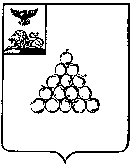  СОВЕТ ДЕПУТАТОВ ВАЛУЙСКОГО ГОРОДСКОГО ОКРУГАР Е Ш Е Н И Е      «___» _________2024 г.                                                                           №____     Об исполнении бюджета  Валуйского городского округа за 2023 годВ соответствии с Федеральным законом от 06.10.2003 г. № 131-ФЗ «Об общих принципах организации местного самоуправления в Российской Федерации» и статьями 23 и 39 Устава Валуйского городского округа, Совет депутатов Валуйского городского округа  решил:1. Утвердить отчет об исполнении бюджета Валуйского городского округа за 2023 год по доходам в сумме 3 262 442,5 тысяч рублей, по расходам  в сумме 3 147 330,9 тысяч рублей с превышением доходов над расходами (профицит бюджета городского округа) в сумме 115 111,6 тысяч рублей, со следующими показателями:- по верхнему пределу муниципального долга Валуйского городского округа по состоянию на 1 января 2024 года согласно приложению 1 к настоящему решению;- по источникам внутреннего финансирования дефицита бюджета Валуйского городского округа за 2023 год согласно приложению 2 к настоящему решению;- по поступлению доходов в бюджет Валуйского городского округа за 2023 год согласно приложению 3 к настоящему решению;- по ведомственной структуре расходов бюджета Валуйского городского округа  за 2023 год согласно приложению 4 к настоящему решению;- по распределению бюджетных ассигнований по разделам, подразделам, целевым статьям (муниципальным  программам Валуйского городского округа и непрограммным направлениям деятельности), группам видов расходов  классификации расходов бюджета за 2023 год согласно приложению 5 к настоящему решению;- по распределению бюджетных ассигнований по целевым статьям (муниципальным программам Валуйского городского округа и непрограммным направлениям деятельности), группам видов расходов, разделам, подразделам классификации расходов бюджета за 2023 год согласно приложению 6 к настоящему решению;- по распределению бюджетных ассигнований по разделам, подразделам классификации расходов бюджетов на осуществление бюджетных инвестиций и капитальныхвложений в объекты муниципальной собственности Валуйского городского округа за 2023 год согласно приложению 7 к настоящему решению;	- по дорожному фонду Валуйского городского округа за 2023 год согласно приложению 8 к настоящему решению;	- по распределению межбюджетных трансфертов, получаемых от других бюджетов бюджетной системы Российской Федерации за 2023 год согласно приложению 9 к настоящему решению.2. Утвердить отчет об использовании бюджетных ассигнований резервного фонда администрации Валуйского городского округа за 2023 год (приложение 10).3. Настоящее решение опубликовать в газете «Валуйская звезда» и сетевом издании «Валуйская звезда» (val-zvezda31.ru).        4. Контроль за исполнением настоящего решения возложить на постоянную комиссию Совета депутатов Валуйского городского округа по экономическому развитию, бюджету и налогам, вопросам строительства и ЖКХ (Меркулов С.Ю.).Приложение 5к решению  Совета депутатов                                                                    Валуйского городского округаот «___» _________  2024 года № ____Приложение 8
                               к  решению  Совета депутатов                                                                    Валуйского городского округаот «___» _________  2024 года № ____Председатель Совета  депутатовВалуйского городского округаГ.В. ЗеленскаяПриложение 1
к  решению  Совета депутатов                                                                    Валуйского городского округаот «___» _________  2024 года № ____Верхний предел муниципального  долга                                                                                                              Валуйского городского округа                                                                                                                                на 1 января 2024 годаВерхний предел муниципального  долга                                                                                                              Валуйского городского округа                                                                                                                                на 1 января 2024 годаВерхний предел муниципального  долга                                                                                                              Валуйского городского округа                                                                                                                                на 1 января 2024 года(тыс. рублей)№ п/пНаименование вида муниципального  долгового обязательства                                                                                                 Валуйского городского округаОбъем муниципального  долгового обязательства  Валуйского городского округа   на 1 января 2024 года1Кредиты, полученные  Валуйским городским округом от кредитных организаций02Муниципальные  гарантии  Валуйского городского округа0Итого верхний предел муниципального   долга Валуйского городского округа по состоянию на 1 января 2024 года, в том числе по муниципальным  гарантиям Валуйского городского округа0           0Приложение 2
к  решению  Совета депутатов                                                                    Валуйского городского округаот «___» _________  2024 года № ____Источники внутреннего финансирования дефицита Источники внутреннего финансирования дефицита Источники внутреннего финансирования дефицита Источники внутреннего финансирования дефицита бюджета Валуйского городского округабюджета Валуйского городского округабюджета Валуйского городского округабюджета Валуйского городского округана 2023 годна 2023 годна 2023 годна 2023 год                    (тыс. рублей)                    (тыс. рублей)                    (тыс. рублей)                    (тыс. рублей)№п/пКод бюджетной классификации Российской Федерации Наименование кода поступлений в бюджет, группы, подгруппы, статьи, подстатьи, элемента, подвида, аналитической группы вида  источников финансирования дефицитов бюджетов Сумма1234101 00 00 00 00 0000 00Изменение остатков средств -115 111,601 05 00 00 00 0000 500Увеличение остатков средств бюджетов -3 370 651,301 05 02 00 00 0000 500Увеличение прочих  остатков средств бюджетов -3 370 651,301 05 02 00 00 0000 500Увеличение прочих  остатков средств бюджетов -3 370 651,301 05 02 01 00 0000 510Увеличение прочих остатков денежных средств бюджетов-3 370 651,301 05 02 01 00 0000 510Увеличение прочих остатков денежных средств бюджетов-3 370 651,301 05 02 01 04 0000 510Увеличение прочих остатков денежных средств бюджета городского округа-3 370 651,301 05 02 01 04 0000 510Увеличение прочих остатков денежных средств бюджета городского округа-3 370 651,301 05 00 00 00 0000 600Уменьшение остатков средств бюджетов3 255 539,701 05 00 00 00 0000 600Уменьшение остатков средств бюджетов3 255 539,701 05 02 00 00 0000 600Уменьшение прочих остатков средств бюджетов 3 255 539,701 05 02 01 00 0000 610Уменьшение прочих остатков денежных средств бюджетов 3 255 539,701 05 02 01 04 0000 610Уменьшение прочих остатков денежных средств  бюджета городского округа3 255 539,701 05 02 01 04 0000 610Уменьшение прочих остатков денежных средств  бюджета городского округа3 255 539,7Итого средств, направленных на покрытие дефицита -115 111,6Приложение 3
к  решению  Совета депутатов                                                                    Валуйского городского округаот «___» _________  2024 года № ____Поступление доходов в бюджетПоступление доходов в бюджетПоступление доходов в бюджетПоступление доходов в бюджетПоступление доходов в бюджетВалуйского городского округа 
 в 2023 годуВалуйского городского округа 
 в 2023 годуВалуйского городского округа 
 в 2023 годуВалуйского городского округа 
 в 2023 годуВалуйского городского округа 
 в 2023 году(тыс.рублей)(тыс.рублей)(тыс.рублей)(тыс.рублей)(тыс.рублей)Код бюджетной классификацииНаименование показателейНаименование показателейВсего Всего 1 00 00000 00 0000 000НАЛОГОВЫЕ И НЕНАЛОГОВЫЕ ДОХОДЫНАЛОГОВЫЕ И НЕНАЛОГОВЫЕ ДОХОДЫ1 211 175,51 211 175,51 01 00000  00 0000 000Налоги на прибыль, доходыНалоги на прибыль, доходы922 971,2922 971,21 01 02000 01 0000 110Налог на доходы физических лиц Налог на доходы физических лиц 922 971,2922 971,21 03 00000  00 0000 000Налоги на товары  (работы, услуги), реализуемые на территории Российской Федерации Налоги на товары  (работы, услуги), реализуемые на территории Российской Федерации 35 293,535 293,51 03 02000 01 0000 110Акцизы по подакцизным товарам (продукции), производимым на территории Российской ФедерацииАкцизы по подакцизным товарам (продукции), производимым на территории Российской Федерации35 293,535 293,51 05 00000 00 0000 000Налоги на совокупный доходНалоги на совокупный доход49 138,049 138,01 05 01000 00 0000 110Налог, взимаемый в связи с применением упрощенной системы налогообложения Налог, взимаемый в связи с применением упрощенной системы налогообложения 24 455,524 455,51 05 02000 02 0000 110Единый налог на вмененный доход для отдельных видов деятельности Единый налог на вмененный доход для отдельных видов деятельности -270,7-270,71 05 03000 01 0000 110Единый сельскохозяйственный налог Единый сельскохозяйственный налог 19 531,819 531,81 05 04000 02 0000 110Налог, взимаемый в связи с применением патентной системы налогообложенияНалог, взимаемый в связи с применением патентной системы налогообложения5 421,45 421,41 06 00000 00 0000 000Налоги на имущество Налоги на имущество 115 327,8115 327,81 06 01000 00 0000 110Налог на  имущество физических лиц Налог на  имущество физических лиц 53 013,653 013,61 06 06000 00 0000 110Земельный налогЗемельный налог62 314,262 314,21 08 00000 00 0000 000Государственная пошлинаГосударственная пошлина6 915,76 915,71 08 03 010 01 0000 110Государственная пошлина по делам, рассматриваемым в судах общей юрисдикции, мировыми судьямиГосударственная пошлина по делам, рассматриваемым в судах общей юрисдикции, мировыми судьями6 910,76 910,71 08 07 150 01 0000 110Государственная пошлина на выдачу разрешения за выдачу разрешения на установку рекламной конструкции Государственная пошлина на выдачу разрешения за выдачу разрешения на установку рекламной конструкции 5,05,01 11 00000 00 0000 000Доходы от использования имущества, находящегося в государственной и муниципальной собственностиДоходы от использования имущества, находящегося в государственной и муниципальной собственности36 086,936 086,91 11 05000 00 0000 120Доходы, получаемые в виде арендной либо иной платы за передачу в возмездное пользование государственного и муниципального имущества (за исключением имущества бюджетных и автономных учреждений, а также имущества государственных и муниципальных унитарных предприятий, в том числе казенных)Доходы, получаемые в виде арендной либо иной платы за передачу в возмездное пользование государственного и муниципального имущества (за исключением имущества бюджетных и автономных учреждений, а также имущества государственных и муниципальных унитарных предприятий, в том числе казенных)33 847,433 847,41 11 05010 00 0000 120Доходы, получаемые в виде арендной платы за земельные участки, государственная собственность на которые не разграничена, а также средства от продажи права на заключение договоров аренды указанных земельных участковДоходы, получаемые в виде арендной платы за земельные участки, государственная собственность на которые не разграничена, а также средства от продажи права на заключение договоров аренды указанных земельных участков22 008,322 008,31 11 05012 04 0000 120Доходы, получаемые в виде арендной платы за земельные участки, государственная собственность на которые не разграничена и которые расположены в границах городских округов, а также средства от продажи права на заключение договоров аренды указанных  земельных участков Доходы, получаемые в виде арендной платы за земельные участки, государственная собственность на которые не разграничена и которые расположены в границах городских округов, а также средства от продажи права на заключение договоров аренды указанных  земельных участков 22 008,322 008,31 11 05020 00 0000 120Доходы, получаемые в виде арендной платы за земли после разграничения государственной собственности на землю, а также средства от продажи  права на заключение договоров аренды указанных земельных участков (за исключением земельных участков муниципальных бюджетных и автономных учреждений)Доходы, получаемые в виде арендной платы за земли после разграничения государственной собственности на землю, а также средства от продажи  права на заключение договоров аренды указанных земельных участков (за исключением земельных участков муниципальных бюджетных и автономных учреждений)5 294,45 294,41 11 05024 04 0000 120Доходы, получаемые в виде арендной платы, а также средства от продажи права на заключение  договоров аренды за земли, находящиеся в собственности городских округов (за исключением земельных участков муниципальных бюджетных и автономных учреждений)Доходы, получаемые в виде арендной платы, а также средства от продажи права на заключение  договоров аренды за земли, находящиеся в собственности городских округов (за исключением земельных участков муниципальных бюджетных и автономных учреждений)5 294,45 294,41 11 05030 00 0000 120Доходы, получаемые в виде арендной платы за земли после разграничения  государственной собственности на землю,  а также средства от продажи права на заключение договоров аренды указанных земельных участков (за исключением земельных участков бюджетных и автономных учреждений) Доходы, получаемые в виде арендной платы за земли после разграничения  государственной собственности на землю,  а также средства от продажи права на заключение договоров аренды указанных земельных участков (за исключением земельных участков бюджетных и автономных учреждений) 1 016,31 016,31 11 05034 04 0000 120Доходы от сдачи в аренду имущества, находящегося в оперативном управлении органов управления городских округов и созданных ими учреждений (за исключением имущества муниципальных бюджетных и автономных учреждений) собственности муниципальных районов (за исключением земельных участков муниципальных бюджетных и автономных учреждений) Доходы от сдачи в аренду имущества, находящегося в оперативном управлении органов управления городских округов и созданных ими учреждений (за исключением имущества муниципальных бюджетных и автономных учреждений) собственности муниципальных районов (за исключением земельных участков муниципальных бюджетных и автономных учреждений) 1 016,31 016,31 11 05070 00 0000 120Доходы от сдачи в аренду имущества, составляющего государственную (муниципальную) казну (за исключением земельных участков)Доходы от сдачи в аренду имущества, составляющего государственную (муниципальную) казну (за исключением земельных участков)5 528,45 528,41 11 05074 04 0000 120Доходы от сдачи в аренду имущества, составляющего казну городских округов (за исключением земельных участков)Доходы от сдачи в аренду имущества, составляющего казну городских округов (за исключением земельных участков)5 528,45 528,41 11 07000 00 0000 120Платежи от государственных и муниципальных унитарных предприятийПлатежи от государственных и муниципальных унитарных предприятий890,5890,51 11 07010 00 0000 120Доходы от перечисления части прибыли государственных и муниципальных унитарных предприятий, остающейся после уплаты налогов и обязательных платежейДоходы от перечисления части прибыли государственных и муниципальных унитарных предприятий, остающейся после уплаты налогов и обязательных платежей890,5890,51 11 07014 04 0000 120Доходы от перечисления части прибыли, остающейся после уплаты налогов и иных обязательных платежей муниципальных унитарных предприятий, созданных городскими округамиДоходы от перечисления части прибыли, остающейся после уплаты налогов и иных обязательных платежей муниципальных унитарных предприятий, созданных городскими округами890,5890,51 11 09000 00 0000 120Прочие доходы от использования имущества и прав, находящихся в государственной и муниципальной собственности (за исключением имущества бюджетных и автономных учреждений, а также имущества государственных и муниципальных унитарных предприятий, в том числе казенных) Прочие доходы от использования имущества и прав, находящихся в государственной и муниципальной собственности (за исключением имущества бюджетных и автономных учреждений, а также имущества государственных и муниципальных унитарных предприятий, в том числе казенных) 762,4762,41 11 09040 00 0000 120Прочие поступления от использования имущества, находящегося в государственной и муниципальной собственности (за исключением имущества бюджетных и автономных учреждений, а также имущества государственных и муниципальных унитарных предприятий, в том числе казенных)Прочие поступления от использования имущества, находящегося в государственной и муниципальной собственности (за исключением имущества бюджетных и автономных учреждений, а также имущества государственных и муниципальных унитарных предприятий, в том числе казенных)762,4762,41 11 09044 04 0000 120Прочие поступления от использования имущества, находящегося в собственности городских округов (за исключением имущества муниципальных бюджетных и автономных учреждений, а также имущества муниципальных унитарных предприятий, в том числе казенных)Прочие поступления от использования имущества, находящегося в собственности городских округов (за исключением имущества муниципальных бюджетных и автономных учреждений, а также имущества муниципальных унитарных предприятий, в том числе казенных)762,4762,41 11 09080 00 0000 120Плата, поступившая в рамках договора за предоставление права на размещение и эксплуатацию нестационарного торгового объекта, установку и эксплуатацию рекламных конструкций на землях или земельных участках, находящихся в государственной или муниципальной собственности, и на землях или земельных участках, государственная собственность на которые не разграниченаПлата, поступившая в рамках договора за предоставление права на размещение и эксплуатацию нестационарного торгового объекта, установку и эксплуатацию рекламных конструкций на землях или земельных участках, находящихся в государственной или муниципальной собственности, и на землях или земельных участках, государственная собственность на которые не разграничена586,6586,61 11 09080 04 0000 120Плата, поступившая в рамках договора за предоставление права на размещение и эксплуатацию нестационарного торгового объекта, установку и эксплуатацию рекламных конструкций на землях или земельных участках, находящихся в собственности городских округов, и на землях или земельных участках, государственная собственность на которые не разграниченаПлата, поступившая в рамках договора за предоставление права на размещение и эксплуатацию нестационарного торгового объекта, установку и эксплуатацию рекламных конструкций на землях или земельных участках, находящихся в собственности городских округов, и на землях или земельных участках, государственная собственность на которые не разграничена586,6586,61 12 00000 00 0000 000Платежи при пользовании природными ресурсами Платежи при пользовании природными ресурсами 3 885,03 885,01 12 01000 01 0000 120Плата за негативное воздействие на окружающую среду Плата за негативное воздействие на окружающую среду 3 885,03 885,01 13 00000 00 0000 000Доходы от оказания платных услуг (работ) и компенсации затрат государстваДоходы от оказания платных услуг (работ) и компенсации затрат государства30 471,630 471,61 13 01000 00 0000130Доходы от оказания платных услуг (работ) Доходы от оказания платных услуг (работ) 27 934,027 934,01 13 01990 00 0000 130Прочие доходы от оказания платных услуг (работ) Прочие доходы от оказания платных услуг (работ) 27 934,027 934,01 13 01994 04 0000 130Прочие доходы от оказания платных услуг (работ) получателями средств бюджетов городских округовПрочие доходы от оказания платных услуг (работ) получателями средств бюджетов городских округов27 934,027 934,01 13 02000 00 0000130Доходы от оказания затрат государства Доходы от оказания затрат государства 2 537,62 537,61 13 02060 00 0000 130Доходы, поступающие в порядке возмещения расходов, понесенных в связи с эксплуатацией имуществаДоходы, поступающие в порядке возмещения расходов, понесенных в связи с эксплуатацией имущества867,9867,91 13 02064 04 0000 130Доходы, поступающие в порядке возмещения расходов, понесенных в связи с эксплуатацией имущества городских округовДоходы, поступающие в порядке возмещения расходов, понесенных в связи с эксплуатацией имущества городских округов867,9867,91 13 02990 00 0000 130Прочие доходы от компенсации затрат государства Прочие доходы от компенсации затрат государства 1 669,71 669,71 13 02994 04 0000 130Прочие доходы от компенсации затрат бюджетов городских округовПрочие доходы от компенсации затрат бюджетов городских округов1 669,71 669,71 14 00000  00 0000 000Доходы от продажи материальных и нематериальных активов Доходы от продажи материальных и нематериальных активов 9 069,09 069,01 14 02000 00 0000 000Доходы от реализации имущества, находящегося в государственной и муниципальной собственности (за исключением движимого имущества бюджетных и автономных учреждений, а также имущества государственных и муниципальных унитарных предприятий, в том числе казенных)  Доходы от реализации имущества, находящегося в государственной и муниципальной собственности (за исключением движимого имущества бюджетных и автономных учреждений, а также имущества государственных и муниципальных унитарных предприятий, в том числе казенных)  3 110,63 110,61 14 02040 04 0000 410Доходы от реализации имущества, находящегося в собственности городских округов (за исключением движимого имущества муниципальных бюджетных и автономных учреждений, а также имущества муниципальных унитарных предприятий, в том числе казенных), в части реализации основных средств по указанному имуществуДоходы от реализации имущества, находящегося в собственности городских округов (за исключением движимого имущества муниципальных бюджетных и автономных учреждений, а также имущества муниципальных унитарных предприятий, в том числе казенных), в части реализации основных средств по указанному имуществу3 110,63 110,61 14 02043 04 0000 410Доходы от реализации иного имущества, находящегося в собственности городских округов (за исключением имущества муниципальных бюджетных и автономных учреждений, а так же имущества муниципальных унитарных предприятий, в том числе казенных), в части реализации основных средств по указанному имуществу Доходы от реализации иного имущества, находящегося в собственности городских округов (за исключением имущества муниципальных бюджетных и автономных учреждений, а так же имущества муниципальных унитарных предприятий, в том числе казенных), в части реализации основных средств по указанному имуществу 3 110,63 110,61 14 06000 00 0000 430Доходы от продажи земельных участков, находящихся в государственной и муниципальной собственностиДоходы от продажи земельных участков, находящихся в государственной и муниципальной собственности5 693,45 693,41 14 06010 00 0000 430 Доходы     от    продажи    земельных    участков,                              государственная  собственность  на   которые   не разграничена Доходы     от    продажи    земельных    участков,                              государственная  собственность  на   которые   не разграничена4 202,34 202,31 14 06012 04 0000 430Доходы от продажи земельных участков, государственная собственность на которые не разграничена и которые расположены  в границах городских округовДоходы от продажи земельных участков, государственная собственность на которые не разграничена и которые расположены  в границах городских округов4 202,34 202,31 14 06020 00 0000 430Доходы от продажи земельных участков, государственная собственность на которые разграничена (за исключением земельных участков бюджетных и автономных учреждений)Доходы от продажи земельных участков, государственная собственность на которые разграничена (за исключением земельных участков бюджетных и автономных учреждений)1 491,11 491,11 14 06024 04 0000 430Доходы от продажи земельных участков, находящихся в собственности городских округов (за исключением земельных участков муниципальных бюджетных и автономных учреждений)Доходы от продажи земельных участков, находящихся в собственности городских округов (за исключением земельных участков муниципальных бюджетных и автономных учреждений)1 491,11 491,11 14 06300 00 0000 430Плата за увеличение площади земельных участков, находящихся в частной собственности, в результате перераспределения  таких земельных участков и земель (или) земельных участков, находящихся в государственной или муниципальной собственностиПлата за увеличение площади земельных участков, находящихся в частной собственности, в результате перераспределения  таких земельных участков и земель (или) земельных участков, находящихся в государственной или муниципальной собственности265,0265,01 14 06310 00 0000 430Плата за увеличение площади земельных участков, находящихся в частной собственности, в результате перераспределения таких земельных участков и земель (или) земельных участков, государственная собственность на которые не разграниченаПлата за увеличение площади земельных участков, находящихся в частной собственности, в результате перераспределения таких земельных участков и земель (или) земельных участков, государственная собственность на которые не разграничена265,0265,01 14 06312 04 0000 430Плата за увеличение площади земельных участков, находящихся в частной собственности, в результате перераспределения  таких земельных участков и земель (или) земельных участков, государственная  собственность на которые не разграничена и которые расположены в границах городских округовПлата за увеличение площади земельных участков, находящихся в частной собственности, в результате перераспределения  таких земельных участков и земель (или) земельных участков, государственная  собственность на которые не разграничена и которые расположены в границах городских округов265,0265,01 16 00000 00 0000 000Штрафы, санкции, возмещение ущербаШтрафы, санкции, возмещение ущерба2 016,82 016,82 00 00000 00 0000 000БЕЗВОЗМЕЗДНЫЕ ПОСТУПЛЕНИЯБЕЗВОЗМЕЗДНЫЕ ПОСТУПЛЕНИЯ2051267,02051267,02 02 00000 00 0000 000Безвозмездные поступления от других бюджетов бюджетной системы РФБезвозмездные поступления от других бюджетов бюджетной системы РФ2052827,62052827,62 02 10000 00 0000 150Дотации бюджетам бюджетной системы Российской ФедерацииДотации бюджетам бюджетной системы Российской Федерации267784,6267784,62 02 15001 00 0000 150Дотации на выравнивание бюджетной обеспеченностиДотации на выравнивание бюджетной обеспеченности252091,6252091,62 02 15001 04 0000 150Дотации бюджетам городских округов на выравнивание бюджетной обеспеченностиДотации бюджетам городских округов на выравнивание бюджетной обеспеченности252091,6252091,62 02 15002 00 0000 150Дотации бюджетам на поддержку мер по обеспечению сбалансированности бюджетовДотации бюджетам на поддержку мер по обеспечению сбалансированности бюджетов10693,010693,02 02 15002 04 0000 150Дотации бюджетам городских округов на поддержку мер по обеспечению сбалансированности бюджетовДотации бюджетам городских округов на поддержку мер по обеспечению сбалансированности бюджетов10693,010693,02 02 19999 00 0000 150Прочие дотацииПрочие дотации5000,05000,02 02 19999 04 0000 150Прочие дотации бюджетам городских округовПрочие дотации бюджетам городских округов5000,05000,02 02 20000 00 0000 150Субсидии бюджетам субъектов РФ (межбюджетные субсидии)Субсидии бюджетам субъектов РФ (межбюджетные субсидии)271497,4271497,42 02 20041 04 0000 150Субсидии на строительство (реконструкцию) автомобильных дорог местного значенияСубсидии на строительство (реконструкцию) автомобильных дорог местного значения54133,054133,02 02 20077 04 0000 150Субсидии бюджетам городских округов на софинансирование капитальных вложений в объекты муниципальной собственностиСубсидии бюджетам городских округов на софинансирование капитальных вложений в объекты муниципальной собственности14920,214920,22 02 20216 04 0000 150Субсидии бюджетам городских округов на осуществление дорожной деятельности в отношении автомобильных дорог общего пользования, а также капитального ремонта и ремонта дворовых территорий многоквартирных домов, проездов к дворовым территориям многоквартирных домов населенных пунктов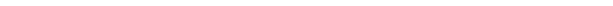 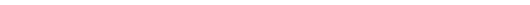 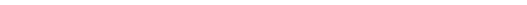 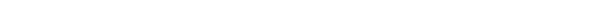 Субсидии бюджетам городских округов на осуществление дорожной деятельности в отношении автомобильных дорог общего пользования, а также капитального ремонта и ремонта дворовых территорий многоквартирных домов, проездов к дворовым территориям многоквартирных домов населенных пунктов60209,460209,42 02 25179 04 0000 150Субсидии на проведение мероприятий по обеспечению деятельности советников директора по воспитанию и взаимодействию с детскими общественными объединениями в общеобразовательных организациях за счёт средств резервного фонда Правительства Российской ФедерацииСубсидии на проведение мероприятий по обеспечению деятельности советников директора по воспитанию и взаимодействию с детскими общественными объединениями в общеобразовательных организациях за счёт средств резервного фонда Правительства Российской Федерации3748,63748,62 02 25304 04 0000 150Субсидии бюджетам городских округов на организацию бесплатного горячего питания обучающихся, получающих начальное общее образование в государственных и муниципальных образовательных организацияхСубсидии бюджетам городских округов на организацию бесплатного горячего питания обучающихся, получающих начальное общее образование в государственных и муниципальных образовательных организациях17677,217677,22 02 25394 04 0000 150Субсидии бюджетам городских округов на приведение в нормативное состояние автомобильных дорог и искусственных дорожных сооружений в рамках реализации национального проекта "Безопасные качественные дороги"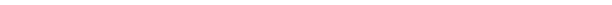 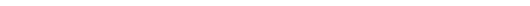 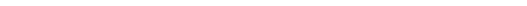 Субсидии бюджетам городских округов на приведение в нормативное состояние автомобильных дорог и искусственных дорожных сооружений в рамках реализации национального проекта "Безопасные качественные дороги"38870,038870,02 02 25497 04 0000 150Субсидии бюджетам городских округов на реализацию мероприятий по обеспечению жильем молодых семейСубсидии бюджетам городских округов на реализацию мероприятий по обеспечению жильем молодых семей6299,76299,72 02 25519 04 0000 150Субсидии бюджетам городских округов на поддержку отрасли культурыСубсидии бюджетам городских округов на поддержку отрасли культуры16790,416790,42 02 25599 04 000 150Субсидии на подготовку проектов межевания земельных участков и на проведение кадастровых работСубсидии на подготовку проектов межевания земельных участков и на проведение кадастровых работ94,994,92 02 25750 04 0000 150Субсидии бюджетам городских округов на реализацию мероприятий по модернизации школьных систем образования Субсидии бюджетам городских округов на реализацию мероприятий по модернизации школьных систем образования 13275,713275,72 02 29999 04 0000 150Прочие субсидии бюджетам городских округовПрочие субсидии бюджетам городских округов45478,345478,32 02 30000 00 0000 150Субвенции бюджетам субъектов РФ и муниципальных образованийСубвенции бюджетам субъектов РФ и муниципальных образований1402941,31402941,32 02 30021 04 0000 150Субвенции бюджетам городских округов на ежемесячное денежное вознаграждение за классное руководствоСубвенции бюджетам городских округов на ежемесячное денежное вознаграждение за классное руководство4148,34148,32 02 30022 04 0000 150Субвенции бюджетам городских округов на предоставление гражданам субсидий на оплату жилого помещения и коммунальных услугСубвенции бюджетам городских округов на предоставление гражданам субсидий на оплату жилого помещения и коммунальных услуг792,0792,02 02 30024 04 0000 150Субвенции бюджетам городских округов на выполнение передаваемых полномочий субъектов Российской ФедерацииСубвенции бюджетам городских округов на выполнение передаваемых полномочий субъектов Российской Федерации1243919,31243919,32 02 30027 04 0000 150Субвенции бюджетам городских округов на содержание ребенка в семье опекуна, приемной семье, семейном детском доме, а также на вознаграждение, причитающееся приемному родителю, оплату труда родителя-воспитателя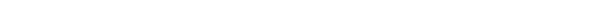 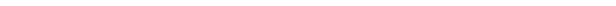 Субвенции бюджетам городских округов на содержание ребенка в семье опекуна, приемной семье, семейном детском доме, а также на вознаграждение, причитающееся приемному родителю, оплату труда родителя-воспитателя12873,012873,02 02 30029 04 0000 150Субвенции бюджетам городских округов на компенсацию части платы, взимаемой с родителей (законных представителей) за присмотр и уход за детьми, посещающими образовательные организации, реализующие образовательные программы дошкольного образованияСубвенции бюджетам городских округов на компенсацию части платы, взимаемой с родителей (законных представителей) за присмотр и уход за детьми, посещающими образовательные организации, реализующие образовательные программы дошкольного образования3286,73286,72 02 35082 04 0000 150Субвенции бюджетам городских округов на предоставление жилых помещений детям-сиротам и детям, оставшимся без попечения родителей, лицам из их числа по договорам найма специализированных жилых помещенийСубвенции бюджетам городских округов на предоставление жилых помещений детям-сиротам и детям, оставшимся без попечения родителей, лицам из их числа по договорам найма специализированных жилых помещений39568,739568,72 02 35120 04 0000 150Субвенции бюджетам городских округов на осуществление полномочий по составлению (изменению) списков кандидатов в присяжные заседатели федеральных судов общей юрисдикции в Российской ФедерацииСубвенции бюджетам городских округов на осуществление полномочий по составлению (изменению) списков кандидатов в присяжные заседатели федеральных судов общей юрисдикции в Российской Федерации1,91,92 02 35163 04 0000 150Субвенции бюджетам городских округов на создание системы долговременного ухода за гражданами пожилого возрастаСубвенции бюджетам городских округов на создание системы долговременного ухода за гражданами пожилого возраста2959,82959,82 02 35250 04 0000 150Субвенции бюджетам городских округов на оплату жилищно-коммунальных услуг отдельным категориям гражданСубвенции бюджетам городских округов на оплату жилищно-коммунальных услуг отдельным категориям граждан61961,561961,52 02 35303 04 0000 150Субвенции бюджетам городских округов на выплату ежемесячного денежного вознаграждения за классное руководство педагогическим работникам государственных и муниципальных общеобразовательных организаций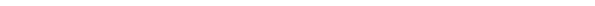 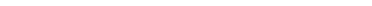 Субвенции бюджетам городских округов на выплату ежемесячного денежного вознаграждения за классное руководство педагогическим работникам государственных и муниципальных общеобразовательных организаций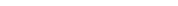 29252,529252,52 02 35462 04 0000 150Субвенции бюджетам городских округов на компенсацию отдельным категориям граждан оплаты взноса на капитальный ремонт общего имущества в многоквартирном домеСубвенции бюджетам городских округов на компенсацию отдельным категориям граждан оплаты взноса на капитальный ремонт общего имущества в многоквартирном доме683,3683,32 02 35930 04 0000 150Субвенции бюджетам городских округов на государственную регистрацию актов гражданского состоянияСубвенции бюджетам городских округов на государственную регистрацию актов гражданского состояния2195,02195,02 02 39999 04 0000 150Прочие субвенции бюджетам городских округов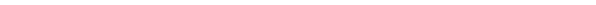 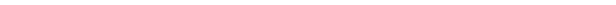 Прочие субвенции бюджетам городских округов1299,31299,32 02 40000 04 0000 150Иные межбюджетные трансфертыИные межбюджетные трансферты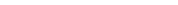 110604,3110604,32 02 45424 04 0000 150Межбюджетные трансферты, передаваемые бюджетам городских округов на создание комфортной городской среды в малых городах и исторических поселениях - победителях Всероссийского конкурса лучших проектов создания комфортной городской средыМежбюджетные трансферты, передаваемые бюджетам городских округов на создание комфортной городской среды в малых городах и исторических поселениях - победителях Всероссийского конкурса лучших проектов создания комфортной городской среды85000,085000,02 02 49999 04 0000 150Иные межбюджетные трансферты бюджетам муниципальных образованийИные межбюджетные трансферты бюджетам муниципальных образований25604,325604,32 07 00000 00 0000 000Прочие безвозмездные поступления Прочие безвозмездные поступления 43,643,62 07 04000 04 0000 150Прочие безвозмездные поступления в бюджеты городских округовПрочие безвозмездные поступления в бюджеты городских округов43,643,62 07 04050 04 0000 150Прочие безвозмездные поступления в бюджеты городских округовПрочие безвозмездные поступления в бюджеты городских округов43,643,62 19 00000 00 0000 000Возврат остатков субсидий, субвенций и иных межбюджетных трансфертов, имеющих целевое назначение, прошлых летВозврат остатков субсидий, субвенций и иных межбюджетных трансфертов, имеющих целевое назначение, прошлых лет-1 604,2-1 604,22 19 00000 04 0000 150Возврат остатков субсидий, субвенций и иных межбюджетных трансфертов, имеющих целевое назначение, прошлых лет из бюджетов городских округов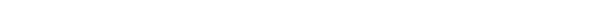 Возврат остатков субсидий, субвенций и иных межбюджетных трансфертов, имеющих целевое назначение, прошлых лет из бюджетов городских округов-1 604,2-1 604,22 19 60010 04 0000 150Возврат прочих остатков субсидий, субвенций и иных межбюджетных трансфертов, имеющих целевое назначение, прошлых лет из бюджетов городских округовВозврат прочих остатков субсидий, субвенций и иных межбюджетных трансфертов, имеющих целевое назначение, прошлых лет из бюджетов городских округов-1 604,2-1 604,2хВСЕГО ДОХОДОВ ПО БЮДЖЕТУВСЕГО ДОХОДОВ ПО БЮДЖЕТУ3 262 442,53 262 442,5Приложение 4
к  решению  Совета депутатов                                                                    Валуйского городского округаот «___» _________  2024 года № ____Ведомственная структура расходов бюджета 
Валуйского городского округа
за 2023 годВедомственная структура расходов бюджета 
Валуйского городского округа
за 2023 годВедомственная структура расходов бюджета 
Валуйского городского округа
за 2023 годВедомственная структура расходов бюджета 
Валуйского городского округа
за 2023 годВедомственная структура расходов бюджета 
Валуйского городского округа
за 2023 годВедомственная структура расходов бюджета 
Валуйского городского округа
за 2023 год тыс. рублейНаименованиеМинистерство, ведомствоРаздел, подразделЦелевая статьяВид расхода2023 годВСЕГО:3 147 330,9Совет депутатов Валуйского городского округа8013538,8Общегосударственные вопросы80101003538,8Функционирование законодательных (представительных) органов государственной власти и представительных органов муниципальных образований80101033538,8Реализация функций органов местного самоуправления8010103993538,8Иные непрограммные мероприятия801010399 93538,8Обеспечение функций органов местного самоуправления 801010399 9 00 001903499,7Расходы на выплаты персоналу в целях обеспечения выполнения функций государственными (муниципальными) органами, казенными учреждениями, органами управления государственными внебюджетными фондами801010399 9 00 001901001560,0Закупка товаров, работ и услуг для государственных (муниципальных) нужд801010399 9 00 001902001939,7Резервный фонд администрации Валуйского городского округа 801010399 9 00 2055039,1Закупка товаров, работ и услуг для государственных (муниципальных) нужд801010399 9 00 2055020039,1Контрольно-счетная палата Валуйского городского округа8392368,3Общегосударственные вопросы83901002368,3Обеспечение деятельности финансовых, налоговых и таможенных органов и органов финансового (финансово-бюджетного) надзора83901062368,3Реализация функций органов местного самоуправления8390106992368,3Иные непрограммные мероприятия839010699 9 2368,3Обеспечение функций органов местного самоуправления 839010699 9 00 001902360,3Расходы на выплаты персоналу в целях обеспечения выполнения функций государственными (муниципальными) органами, казенными учреждениями, органами управления государственными внебюджетными фондами839010699 9 00 001901002339,5Закупка товаров, работ и услуг для государственных (муниципальных) нужд839010699 9 00 0019020020,8Резервный фонд администрации Валуйского городского округа 839010699 9 00 205508,0Закупка товаров, работ и услуг для государственных (муниципальных) нужд839010699 9 00 205502008,0Администрация Валуйского городского округа (в т.ч. подведомственные учреждения)850945921,3Администрация Валуйского городского округа850752507,0Общегосударственные вопросы8500100104991,7Функционирование Правительства Российской Федерации, высших исполнительных органов государственной власти субъектов Российской Федерации, местных администраций850010488624,9Муниципальная программа "Развитие кадровой политики Валуйского городского округа"85001040573,0Основное мероприятие "Повышение квалификации, профессиональная подготовка и переподготовка кадров"850010405 0 01 73,0Повышение квалификации, профессиональная подготовка и переподготовка кадров 850010405 0 01 2101073,0Расходы на выплаты персоналу в целях обеспечения выполнения функций государственными (муниципальными) органами, казенными учреждениями, органами управления государственными внебюджетными фондами850010405 0 01 2101010024,0Закупка товаров, работ и услуг для государственных (муниципальных) нужд850010405 0 01 2101020049,0Муниципальная программа "Развитие экономического потенциала и благоприятного предпринимательского климата в Валуйском городском округе85001041219,0Подпрограмма "Развитие и поддержка малого и среднего предпринимательства"850010412 15,0Основное мероприятие "Организационная поддержка малого и среднего предпринимательства"850010412 1 015,0Мероприятия850010412 1 01 299905,0Закупка товаров, работ и услуг для государственных (муниципальных) нужд850010412 1 01 299902005,0Подпрограмма "Развитие торговли и общественного питания"850010412 28,0Основное мероприятие "Организация и проведение районных конкурсов профессионального мастерства, конкурсов на лучшее предприятие отрасли"850010412 2 018,0Мероприятия850010412 2 01 299908,0Закупка товаров, работ и услуг для государственных (муниципальных) нужд850010412 2 01 299902008,0Подпрограмма "Развитие внутреннего и въездного туризма"850010412 36,0Основное мероприятие "Участие в областных и региональных форумах, выставках, ярмарках, фестивалях, способствующих развитию туризма, продвижению сувенирной продукции местных производителей"850010412 3 056,0Мероприятия850010412 3 05 299906,0Закупка товаров, работ и услуг для государственных (муниципальных) нужд850010412 3 05 299902006,0Реализация функций органов местного самоуправления85001049988532,9Иные непрограммные мероприятия850010499 9 88532,9Обеспечение функций органов местного самоуправления 850010499 9 00 0019078273,0Расходы на выплаты персоналу в целях обеспечения выполнения функций государственными (муниципальными) органами, казенными учреждениями, органами управления государственными внебюджетными фондами850010499 9 00 0019010069042,5Закупка товаров, работ и услуг для государственных (муниципальных) нужд850010499 9 00 001902008164,0Социальное обеспечение и иные выплаты населению850010499 9 00 0019030018,6Иные бюджетные ассигнования850010499 9 00 001908001047,9Расходы на выплаты по оплате труда главы администрации Валуйского городского округа850010499 9 00 002103503,9Расходы на выплаты персоналу в целях обеспечения выполнения функций государственными (муниципальными) органами, казенными учреждениями, органами управления государственными внебюджетными фондами850010499 9 00 002101003503,9Резервный фонд администрации Валуйского городского округа 850010499 9 00 205501235,7Расходы на выплаты персоналу в целях обеспечения выполнения функций государственными (муниципальными) органами, казенными учреждениями, органами управления государственными внебюджетными фондами850010499 9 00 20550100799,8Закупка товаров, работ и услуг для государственных (муниципальных) нужд850010499 9 00 20550200435,9Средства, передаваемые для компенсации расходов возникших в результате решений, принятых органами власти другого уровня, за счет средств резервного фонда Правительства Белгородской области850010499 9 00 70550520,3Расходы на выплаты персоналу в целях обеспечения выполнения функций государственными (муниципальными) органами, казенными учреждениями, органами управления государственными внебюджетными фондами850010499 9 00 70550100198,7Социальное обеспечение и иные выплаты населению850010499 9 00 70550300321,6Оценка эффективности деятельности органов местного самоуправления850010499 9 00 213305000,0Расходы на выплаты персоналу в целях обеспечения выполнения функций государственными (муниципальными) органами, казенными учреждениями, органами управления государственными внебюджетными фондами850010499 9 00 213301002486,0Социальное обеспечение и иные выплаты населению850010499 9 00 213303002514,0Судебная система85001051,9Реализация функций органов местного самоуправления8500105991,9Иные непрограммные мероприятия850010599 91,9Составление (изменение) списков кандидатов в присяжные заседатели федеральных судов общей юрисдикции в Российской Федерации850010599 9 00 512001,9Закупка товаров, работ и услуг для государственных (муниципальных) нужд850010599 9 00 512002001,9Обеспечение проведения выборов и референдумов85001076550,9Реализация функций органов местного самоуправления8500107996550,9Иные непрограммные мероприятия850010799 96550,9Проведение выборов в представительные органы местного самоуправления850010799 9 00 007706550,9Закупка товаров, работ и услуг для государственных (муниципальных) нужд850010799 9 00 00770200177,1Иные бюджетные ассигнования850010799 9 00 007708006373,8Резервные фонды85001110,0Реализация функций органов местного самоуправления8500111990,0Иные непрограммные мероприятия850011199 90,0Резервный фонд администрации Валуйского городского округа 850011199 9 00 205500,0Иные бюджетные ассигнования850011199 9 00 205508000,0Другие общегосударственные вопросы85001139814,0Муниципальная программа «Обеспечение безопасности  жизнедеятельности населения и территории Валуйского городского округа"8500113042035,0Подпрограмма «Профилактика безнадзорности и правонарушений несовершеннолетних»850011304 22035,0Основное мероприятие «Осуществление полномочий по созданию и организации деятельности территориальной комиссии по делам несовершеннолетних и защите их прав»850011304 2 012035,0Обеспечение функций органов местного самоуправления 850011304 2 01 00190535,0Расходы на выплаты персоналу в целях обеспечения выполнения функций государственными (муниципальными) органами, казенными учреждениями, органами управления государственными внебюджетными фондами850011304 2 01 00190100535,0Создание и организация деятельности территориальных комиссий по делам несовершеннолетних и защите их прав 850011304 2 01 712201500,0Расходы на выплаты персоналу в целях обеспечения выполнения функций государственными (муниципальными) органами, казенными учреждениями, органами управления государственными внебюджетными фондами850011304 2 01 712201001318,0Закупка товаров, работ и услуг для государственных (муниципальных) нужд850011304 2 01 71220200182,0Реализация функций органов местного самоуправления8500113997779,0Иные непрограммные мероприятия850011399 97779,0Резервный фонд администрации Валуйского городского округа 850011399 9 00 20550596,2Закупка товаров, работ и услуг для государственных (муниципальных) нужд850011399 9 00 20550200596,2Обеспечение мероприятий по содержанию муниципального имущества850011399 9 00 208103153,9Расходы на выплаты персоналу в целях обеспечения выполнения функций государственными (муниципальными) органами, казенными учреждениями, органами управления государственными внебюджетными фондами850011399 9 00 20810100224,4Закупка товаров, работ и услуг для государственных (муниципальных) нужд850011399 9 00 208102002929,5Мероприятия850011399 9 00 299904028,9Закупка товаров, работ и услуг для государственных (муниципальных) нужд850011399 9 00 299902004018,9Социальное обеспечение и иные выплаты населению850011399 9 00 2999030010,0Национальная безопасность и правоохранительная деятельность850030016052,9Органы юстиции85003042489,1Реализация функций органов местного самоуправления8500304992489,1Иные непрограммные мероприятия850030499 92489,1Обеспечение функций органов местного самоуправления 850030499 9 00 00190294,1Расходы на выплаты персоналу в целях обеспечения выполнения функций государственными (муниципальными) органами, казенными учреждениями, органами управления государственными внебюджетными фондами850030499 9 00 00190100294,1Государственная регистрация актов гражданского состояния850030499 9 00 593002195,0Расходы на выплаты персоналу в целях обеспечения выполнения функций государственными (муниципальными) органами, казенными учреждениями, органами управления государственными внебюджетными фондами850030499 9 00 593001002114,0Закупка товаров, работ и услуг для государственных (муниципальных) нужд850030499 9 00 5930020081,0Защита населения и территории от  чрезвычайных ситуаций природного и техногенного характера, гражданская оборона8500309121,5Муниципальная программа «Обеспечение безопасности жизнедеятельности населения и территории Валуйского городского округа850030904 121,5Подпрограмма «Снижение рисков и смягчение последствий чрезвычайных ситуаций природного и техногенного характера. Пожарная безопасность и защита населения»850030904 1 121,5Основное мероприятие «Формирование комплексной многоуровневой системы обеспечения общественной безопасности»850030904 1 02121,5Финансовое обеспечение мероприятий по снижению рисков  и смягчению последствий чрезвычайных ситуаций природного и техногенного характера850030904 1 02 2038082,5Закупка товаров, работ и услуг для государственных (муниципальных) нужд850030904 1 02 2038020082,5Финансовое обеспечение мероприятий по защите населения от чрезвычайных ситуаций850030904 1 02 2039039,0Закупка товаров, работ и услуг для государственных (муниципальных) нужд850030904 1 02 2039020039,0Обеспечение пожарной безопасности85003101599,0Муниципальная программа «Обеспечение безопасности жизнедеятельности населения и территории Валуйского городского округа8500310041599,0Подпрограмма «Снижение рисков и смягчение последствий чрезвычайных ситуаций природного и техногенного характера. Пожарная безопасность и защита населения»850031004 11599,0Основное мероприятие «Формирование комплексной многоуровневой системы обеспечения общественной безопасности»850031004 1 021599,0Обеспечение первичных мер пожарной безопасности на территории Валуйского городского округа850031004 1 02 203701425,0Закупка товаров, работ и услуг для государственных (муниципальных) нужд850031004 1 02 203702001425,0Предоставление субсидий  бюджетным, автономным учреждениям и иным некоммерческим организациям850031004 1 02 20370600174,0Другие вопросы в области национальной безопасности и правоохранительной деятельности 850031411843,3Муниципальная программа «Обеспечение безопасности жизнедеятельности населения и территории Валуйского городского округа850031404 11843,3Подпрограмма «Снижение рисков и смягчение последствий чрезвычайных ситуаций природного и техногенного характера. Пожарная безопасность и защита населения»850031404 11,5Основное мероприятие «Формирование комплексной многоуровневой системы обеспечения общественной безопасности»850031404 1 021,5Финансовое обеспечение мероприятий по развитию аппаратно-программного комплекса "Безопасный город"850031404 1 02 203501,5Закупка товаров, работ и услуг для государственных (муниципальных) нужд850031404 1 02 203502001,5Подпрограмма "Укрепление общественного порядка"850031404 511841,8Основное мероприятие "Реализация мероприятий по охране общественного порядка"850031404 5 0211841,8Мероприятия850031404 5 02 29990292,2Социальное обеспечение и иные выплаты населению850031404 5 02 29990300292,2Поддержка граждан и их объединений, участвующих в охране общественного порядка, создание условий для деятельности народных дружин850031404 5 02 705203535,6Расходы на выплаты персоналу в целях обеспечения выполнения функций государственными (муниципальными) органами, казенными учреждениями, органами управления государственными внебюджетными фондами850031404 5 02 705201003535,6Поддержка граждан и их объединений, участвующих в охране общественного порядка, создание условий для деятельности народных дружин850031404 5 02 S05203535,6Расходы на выплаты персоналу в целях обеспечения выполнения функций государственными (муниципальными) органами, казенными учреждениями, органами управления государственными внебюджетными фондами850031404 5 02 S05201003535,6Поддержка граждан и их объединений, участвующих в охране общественного порядка за счет средств областного бюджета850031404 5 02 704202239,2Расходы на выплаты персоналу в целях обеспечения выполнения функций государственными (муниципальными) органами, казенными учреждениями, органами управления государственными внебюджетными фондами850031404 5 02 704201002239,2Поддержка граждан и их объединений, участвующих в охране общественного порядка850031404 5 02 S04202239,2Расходы на выплаты персоналу в целях обеспечения выполнения функций государственными (муниципальными) органами, казенными учреждениями, органами управления государственными внебюджетными фондами850031404 5 02 S04201002239,2Национальная экономика8500400226103,6Сельское хозяйство и рыболовство85004051258,7Муниципальная программа "Развитие сельского хозяйства, рыболовства и водохозяйственного комплекса на территории Валуйского городского округа"8500405011258,7Подпрограмма "Развитие подотрасли животноводства, переработки и реализации продукции животноводства"850040501 71157,7Основное мероприятие "Обеспечение деятельности по обращению с животными без владельцев"850040501 7 011157,7Резервный фонд администрации Валуйского городского округа 850040501 7 01 20550545,3Предоставление субсидий  бюджетным, автономным учреждениям и иным некоммерческим организациям850040501 7 01 20550600545,3Обеспечение деятельности по обращению с животными без владельцев за счет средств местного бюджета850040501 7 01 23880276,0Предоставление субсидий  бюджетным, автономным учреждениям и иным некоммерческим организациям850040501 7 01 23880600276,0Обеспечение деятельности по обращению с животными без владельцев850040501 7 01 73880336,4Предоставление субсидий  бюджетным, автономным учреждениям и иным некоммерческим организациям850040501 7 01 73880600336,4Подпрограмма «Развитие мелиорации земель сельскохозяйственного назначения»850040501 8101,0Основное мероприятие «Реализация мероприятий в области мелиорации земель сельскохозяйственного назначения»850040501 8 01101,0Подготовка проектов межевания земельных участков и проведение кадастровых работ850040501 8 01 L5990101,0Закупка товаров, работ и услуг для государственных (муниципальных) нужд850040501 8 01 L5990200101,0Транспорт850040814014,9Муниципальная программа «Совершенствование и развитие транспортной системы и дорожной сети Валуйского городского округа85004080314014,9Подпрограмма «Совершенствование и развитие транспортной системы»850040803 2 14014,9Основное мероприятие «Организация транспортного обслуживания населения в пригородном внутримуниципальном сообщении»850040803 2 01 13952,7Реализация мероприятий по организации транспортного обслуживания в пригородном внутримуниципальном сообщении Валуйского городского округа850040803 2 01 2381013530,8Закупка товаров, работ и услуг для государственных (муниципальных) нужд850040803 2 01 2381020013530,8Организация транспортного обслуживания населения автомобильным транспортом по межмуниципальным маршрутам регулярных перевозок в пригородном сообщении850040803 2 01 73810421,9Закупка товаров, работ и услуг для государственных (муниципальных) нужд850040803 2 01 73810200421,9Основное мероприятие "Компенсация потерь в доходах перевозчикам, предоставляющим льготный проезд студентам и аспирантам очной формы обучения, студентам с ограниченными возможностями здоровья и инвалидностью очно-заочной формы обучения организаций высшего и среднего профессионального образования в городском или пригородном  сообщении на территории Валуйского городского округа"850040803 2 0462,2Реализация мероприятий по компенсации потерь в доходах перевозчикам, предоставляющим льготный проезд студентам и аспирантам очной формы обучения, студентам с ограниченными возможностями здоровья и инвалидностью очно-заочной формы обучения организаций высшего и среднего профессионального образования в городском и пригородном сообщении за счет средств областного бюджета850040803 2 04 7383058,5Иные бюджетные ассигнования850040803 2 04 7383080058,5Реализация мероприятий по компенсации потерь в доходах перевозчикам, предоставляющим льготный проезд студентам и аспирантам очной формы обучения, студентам с ограниченными возможностями здоровья и инвалидностью очно-заочной формы обучения организаций высшего и среднего профессионального образования в городском и пригородном сообщении за счет средств местного бюджета850040803 2 04 S38303,7Иные бюджетные ассигнования850040803 2 04 S38308003,7Дорожное хозяйство (дорожные фонды)8500409208801,2Муниципальная программа «Совершенствование и развитие транспортной системы и дорожной сети Валуйского городского округа850040903208801,2Подпрограмма «Совершенствование и развитие дорожной сети»850040903 1 208801,2Основное мероприятие «Капитальный ремонт автомобильных дорог общего пользования местного значения»850040903 1 0196876,6Капитальный ремонт автомобильных дорог общего пользования, дворовых территорий многоквартирных домов, проездов к дворовым территориям многоквартирных домов населенных пунктов Валуйского городского округа850040903 1 01 2058032823,3Закупка товаров, работ и услуг для государственных (муниципальных) нужд850040903 1 01 2058020032823,3Капитальный ремонт и ремонт автомобильных дорог общего пользования населенных пунктов за счет средств областного бюджета850040903 1 01 7214060209,4Закупка товаров, работ и услуг для государственных (муниципальных) нужд850040903 1 01 7214020060209,4Капитальный ремонт и ремонт автомобильных дорог общего пользования населенных пунктов за счет средств местного бюджета850040903 1 01 S21403843,9Закупка товаров, работ и услуг для государственных (муниципальных) нужд850040903 1 01 S21402003843,9Основное мероприятие "Строительство автомобильных дорог улично-дорожной сети населенных пунктов"850040903 1 0257588,0Строительство (реконструкция) автомобильных дорог местного значения за счет средств областного бюджета850040903 1 02 7213054133,0Закупка товаров, работ и услуг для государственных (муниципальных) нужд850040903 1 02 7213020054133,0Строительство (реконструкция) автомобильных дорог местного значения за счет средств местного бюджета850040903 1 02 S21303455,0Закупка товаров, работ и услуг для государственных (муниципальных) нужд850040903 1 02 S21302003455,0Основное мероприятие "Содержание и ремонт автомобильных дорог общего пользования местного значения"850040903 1 0312985,5Резервный фонд администрации Валуйского городского округа 850040903 1 03 20550892,9Предоставление субсидий  бюджетным, автономным учреждениям и иным некоммерческим организациям850040903 1 03 20550600892,9Содержание и ремонт автомобильных дорог общего пользования местного значения850040903 1 03 2057012092,6Закупка товаров, работ и услуг для государственных (муниципальных) нужд850040903 1 03 2057020011432,9Предоставление субсидий  бюджетным, автономным учреждениям и иным некоммерческим организациям850040903 1 03 20570600659,7Проект "Региональная и местная дорожная сеть"850040903 1 R141351,1Реализация национального проекта «Безопасные качественные дороги» (приведение в нормативное состояние автомобильных дорог и искусственных дорожных сооружений)850040903 1 R1 R000341351,1Закупка товаров, работ и услуг для государственных (муниципальных) нужд850040903 1 R1 R000320041351,1Другие вопросы в области национальной экономики85004122028,8Муниципальная программа "Развитие экономического потенциала и благоприятного предпринимательского климата в Валуйском городском округе"8500412122028,8Подпрограмма "Управление земельными ресурсами и имуществом Валуйского городского округа"850041212 5   2028,8Основное мероприятие "Организация и проведение комплексных кадастровых работ, в том числе подготовка проектов межевания территорий и иной проектной и землеустроительной документации необходимой для их выполнения"850041212 5 022028,8Мероприятия по землеустройству и землепользованию 850041212 5 02 604601550,0Закупка товаров, работ и услуг для государственных (муниципальных) нужд850041212 5 02 604602001550,0Организация и проведение комплексных кадастровых работ, в том числе подготовка проектов межевания территорий и иной проекторной и землеустроительной документации необходимой для их выполнения за счет областного бюджета850041212 5 02 70470449,6Закупка товаров, работ и услуг для государственных (муниципальных) нужд850041212 5 02 70470200449,6Организация и проведение комплексных кадастровых работ, в том числе подготовка проектов межевания территорий и иной проекторной и землеустроительной документации необходимой для их выполнения за счет средств местного бюджета850041212 5 02 S047029,2Закупка товаров, работ и услуг для государственных (муниципальных) нужд850041212 5 02 S047020029,2Жилищно-коммунальное хозяйство8500500280 823,6Жилищное хозяйство85005014 656,5Муниципальная программа «Обеспечение доступным и комфортным жильем и коммунальными услугами жителей Валуйского городского округа»8500501024 656,5Подпрограмма «Стимулирование развития жилищного строительства»850050102 1 4 656,5Основное мероприятие «Обеспечение мероприятий в области жилищного хозяйства»850050102 1 12 4 656,5Резервный фонд администрации Валуйского городского округа 850050102 1 12 2055084,7Закупка товаров, работ и услуг для государственных (муниципальных) нужд850050102 1 12 2055020084,7Обеспечение мероприятий в области жилищного хозяйства 850050102 1 12 221204 571,8Закупка товаров, работ и услуг для государственных (муниципальных) нужд850050102 1 12 221202004 571,8Благоустройство850050383 483,7Муниципальная программа «Обеспечение доступным и комфортным жильем и коммунальными услугами жителей Валуйского городского округа» 85005030263 943,2Подпрограмма «Создание условий для обеспечения качественными услугами жилищно-коммунального хозяйства»850050302 255 131,9Основное мероприятие «Организация наружного освещения населенных пунктов Валуйского городского округа»850050302 2 02 55 003,5Развитие сетей наружного освещения Валуйского городского округа850050302 2 02 21341101,4Закупка товаров, работ и услуг для государственных (муниципальных) нужд850050302 2 02 21341200101,4Организация наружного освещения населенных пунктов Валуйского городского округа за счет средств местного бюджета 850050302 2 02 2134010 693,0Закупка товаров, работ и услуг для государственных (муниципальных) нужд850050302 2 02 2134020010 693,0Организация наружного освещения населенных пунктов Валуйского городского округа за счет средств местного бюджета 850050302 2 02 S134022 453,5Закупка товаров, работ и услуг для государственных (муниципальных) нужд850050302 2 02 S134020022 453,5Организация наружного освещения населенных пунктов Валуйского городского округа за счет средств областного бюджета 850050302 2 02 7134021 755,6Закупка товаров, работ и услуг для государственных (муниципальных) нужд850050302 2 02 7134020021 755,6Основное мероприятие «Организация ритуальных услуг и содержание мест захоронения»850050302 2 04 128,4Выплата социального пособия на погребение и возмещение расходов по гарантированному перечню услуг по погребению  в рамках ст. 12 Федерального Закона от 12.01.1996 № 8-ФЗ850050302 2 04 71350128,4Предоставление субсидий  бюджетным, автономным учреждениям и иным некоммерческим организациям850050302 2 04 71350600128,4Подпрограмма " Содержание объектов благоустройства, дорожного и коммунального хозяйства на территории Валуйского городского округа"850050302 3 8 811,3Основное мероприятие "Организация и проведение работ по благоустройству и озеленению территории Валуйского городского округа"850050302 3 018 811,3Обеспечение мероприятий по благоустройству населенных пунктов850050302 3 01 222208 711,3Закупка товаров, работ и услуг для государственных (муниципальных) нужд850050302 3 01 222202008 503,3Предоставление субсидий  бюджетным, автономным учреждениям и иным некоммерческим организациям850050302 3 01 22220600208,0Резервный фонд администрации Валуйского городского округа 850050302 3 01 20550100,0Закупка товаров, работ и услуг для государственных (муниципальных) нужд850050302 3 01 20550200100,0Муниципальная программа "Формирование современной городской среды на территории Валуйского городского округа"8500503132 589,4Подпрограмма «Благоустройство дворовых территорий многоквартирных домов, общественных и иных территорий соответствующего функционального назначения Валуйского городского округа»850050313 1 2 589,4Основное мероприятие "Обеспечение проведения мероприятий по благоустройству общественных и иных территорий поселений Валуйского городского округа в соответствии с едиными требованиями, исходя из минимального перечня работ по благоустройству"850050313 1 01 2 589,4Прочие мероприятия по формированию современной городской среды на территории Валуйского городского округа850050313 1 01 255502 514,4Закупка товаров, работ и услуг для государственных (муниципальных) нужд850050313 1 01 255502002 514,4Резервный фонд администрации Валуйского городского округа 850050313 1 01 2055075,0Закупка товаров, работ и услуг для государственных (муниципальных) нужд850050313 1 01 2055020075,0Реализация функций органов местного самоуправления85005039916 951,1Иные непрограммные мероприятия850050399 9 16 951,1Реализация мероприятий в рамках инициативных проектов "Устройство светильников наружного освещения с.ОвчинниковоВалуйского городского округа Белгородской области"850050399 9  00 S0218396,1Закупка товаров, работ и услуг для государственных (муниципальных) нужд850050399 9  00 S0218200396,1Реализация мероприятий в рамках инициативных проектов "Устройство светильников наружного освещения с.ПринцевкаВалуйского городского округа Белгородской области"850050399 9  00 S0219724,9Закупка товаров, работ и услуг для государственных (муниципальных) нужд850050399 9  00 S0219200724,9Реализация мероприятий в рамках инициативных проектов "Устройство светильников наружного освещения ул.Молодежная, 1 Мая, Лесная, Догаевка в с.ТимоновоВалуйского городского округа Белгородской области"850050399 9  00 S02201 562,5Закупка товаров, работ и услуг для государственных (муниципальных) нужд850050399 9  00 S02202001 562,5Реализация мероприятий в рамках инициативных проектов "Ремонт колодца по ул. Центральная, 33 с.ХраповоВалуйского городского округа Белгродской области"850050399 9  00 S0221146,2Закупка товаров, работ и услуг для государственных (муниципальных) нужд850050399 9  00 S0221200146,2Реализация мероприятий в рамках инициативных проектов "Обустройство детской спортивно-игровой  площадки ул. Чапаева, 28а, 28г, 28д, 28/1 г.Валуйки Белгородской области"850050399 9  00 S02225 480,6Закупка товаров, работ и услуг для государственных (муниципальных) нужд850050399 9  00 S02222005 480,6Реализация мероприятий в рамках проекта "Решаем вместе" "Благоустройство территории Дома-музея генерала армии Н.Ф. Ватутина"850050399 9  00 S0324389,8Закупка товаров, работ и услуг для государственных (муниципальных) нужд850050399 9  00 S0324200389,8Реализация мероприятий в рамках проекта "Решаем вместе" "Устройство водоотводной канавы 
 по ул. Курячегог.Валуйки Белгородской области"850050399 9  00 S03253 417,4Закупка товаров, работ и услуг для государственных (муниципальных) нужд850050399 9  00 S03252003 417,4Реализация мероприятий в рамках проекта "Решаем вместе" "Обустройство детской спортивно-игровой  площадки по ул. М.Горького, д.6  г.Валуйки Белгородской области"850050399 9  00 S03261 984,1Закупка товаров, работ и услуг для государственных (муниципальных) нужд850050399 9  00 S03262001 984,1Реализация мероприятий в рамках проекта "Решаем вместе" "Благоустройство дворовой территории ул. Котовского, д.1 г.Валуйки Белгородской области"850050399 9  00 S03272 849,5Закупка товаров, работ и услуг для государственных (муниципальных) нужд850050399 9  00 S03272002 849,5Другие вопросы в области жилищно-коммунального хозяйства8500505192 683,4Муниципальная программа «Обеспечение доступным и комфортным жильем и коммунальными услугами жителей Валуйского городского округа»850050502 105 683,4Подпрограмма «Содержание объектов благоустройства, дорожного и коммунального хозяйства на территории Валуйского городского округа»850050502 3105 683,4Основное мероприятие "Организация и проведение работ по благоустройству и озеленению территории Валуйского городского округа"850050502 3 01105 683,4Обеспечение деятельности (оказание услуг) муниципальных учреждений (организаций) 850050502 3 01 00590105 429,6Предоставление субсидий  бюджетным, автономным учреждениям и иным некоммерческим организациям850050502 3 01 00590600105 429,6Резервный фонд администрации Валуйского городского округа 850050502 3 01 20550253,8Предоставление субсидий  бюджетным, автономным учреждениям и иным некоммерческим организациям850050502 3 01 20550600253,8Муниципальная программа "Формирование современной городской среды на территории Валуйского городского округа"85005051387 000,0Подпрограмма «Благоустройство дворовых территорий многоквартирных домов, общественных и иных территорий соответствующего функционального назначения Валуйского городского округа»850050513 1 87 000,0Основное мероприятие "Обеспечение проведения мероприятий по благоустройству дворовых территорий Валуйского городского округа, исходя из минимального перечня работ по благоустройству, а также общественных и иных территорий соответствующего функционального назначения Валуйского городского округа850050513 1 F287 000,0Создание комфортной городской среды в малых городах и исторических поселениях - победителях Всероссийского конкурса лучших проектов создания комфортной городской среды850050513 1 F2 5424087 000,0Закупка товаров, работ и услуг для государственных (муниципальных) нужд850050513 1 F2 5424020087 000,0Охрана окружающей среды85006004590,0Другие вопросы в области окружающей среды85006054590,0Муниципальная программа"Обеспечение доступным и комфортным жильем и коммунальными услугами жителей Валуйского городского округа"8500605023380,0Подпрограмма " Содержание объектов благоустройства, дорожного и коммунального хозяйства на территории Валуйского городского округа"850060502 33380,0Основное мероприятие "Организация и проведение работ по благоустройству и озеленению территории Валуйского городского округа"850060502 3 013380,0Создание эффективных механизмов управления в области обращения с твердыми коммунальными отходами за счет средств местного бюджета850060502 3 01 214303380,0Закупка товаров, работ и услуг для государственных (муниципальных) нужд850060502 3 01 214302003380,0Реализация функций органов местного самоуправления8500605991210,0Иные непрограммные мероприятия850060599 9 1210,0Обеспечение функций органов местного самоуправления 850060599 9 00 00190342,0Расходы на выплаты персоналу в целях обеспечения выполнения функций государственными (муниципальными) органами, казенными учреждениями, органами управления государственными внебюджетными фондами850060599 9 00 00190100342,0Осуществление отдельных государственных полномочий по рассмотрению дел об административных правонарушениях 850060599 9 00 71310868,0Расходы на выплаты персоналу в целях обеспечения выполнения функций государственными (муниципальными) органами, казенными учреждениями, органами управления государственными внебюджетными фондами850060599 9 00 71310100793,0Закупка товаров, работ и услуг для государственных (муниципальных) нужд850060599 9 00 7131020075,0Образование850070043830,3Дошкольное  образование850070111611,4Муниципальная программа «Развитие образования Валуйского городского округа» 85007010711611,4Подпрограмма «Развития дошкольного образования»850070107 1 11611,4Основное мероприятие «Капитальный ремонт объектов муниципальной собственности»850070107 1 0411611,4Капитальный ремонт объектов муниципальной собственности850070107 1 04 221101700,0Закупка товаров, работ и услуг для государственных (муниципальных) нужд850070107 1 04 221102001700,0Софинансирование капитального ремонта объектов муниципальной собственности за счет средств областного бюджета850070107 1 04 721209316,7Закупка товаров, работ и услуг для государственных (муниципальных) нужд850070107 1 04 721202009316,7Софинансирование капитального ремонта объектов муниципальной собственности за счет средств местного бюджета850070107 1 04 S2120594,7Закупка товаров, работ и услуг для государственных (муниципальных) нужд850070107 1 04 S2120200594,7Общее образование850070214910,2Муниципальная программа «Развитие образования Валуйского городского округа» 85007020714910,2Подпрограмма «Развитие общего образования»850070207 2 14910,2Региональный проект "Модернизация школьных систем образования в Белгородской области"850070207 2 036632,5Реализация мероприятий по модернизации школьных систем образования (проведение работ по капитальному ремонту зданий региональных (муниципальных) общеобразовательных организаций)850070207 2 03 L75016632,5Закупка товаров, работ и услуг для государственных (муниципальных) нужд850070207 2 03 L75012006632,5Основное мероприятие «Капитальный ремонт объектов муниципальной собственности»850070207 2 07 8277,7Капитальный ремонт объектов муниципальной собственности850070207 2 07 221108277,7Закупка товаров, работ и услуг для государственных (муниципальных) нужд850070207 2 07 221102008277,7Дополнительное образование детей850070317308,7Муниципальная программа «Развитие культуры и искусства Валуйского городского округа» 85007030817308,7Подпрограмма «Развитие дополнительного образования в сфере культуры»850070308 5 17308,7Проект "Культурная среда"850070308 5 A1 17293,2Государственная поддержка отрасли культуры (модернизация детских школ искусств)850070308 5 A1 551981037,6Закупка товаров, работ и услуг для государственных (муниципальных) нужд850070308 5 A1 551982001037,6Государственная поддержка отрасли культуры (модернизация детских школ искусств) за счет средств бюджетного кредита в целях опережающего финансового обеспечения расходных обязательств субъекта 850070308 5 A1 М519816255,6Закупка товаров, работ и услуг для государственных (муниципальных) нужд850070308 5 A1 М519820016255,6Основное мероприятие "Обеспечение деятельности (оказание услуг) муниципальных учреждений Валуйского городского округа"850070308 5 0115,5Капитальный ремонт объектов муниципальной собственности850070308 5 01 2211015,5Закупка товаров, работ и услуг для государственных (муниципальных) нужд850070308 5 01 2211020015,5Культура и кинематография8500800420,2Культура8500801260,2Муниципальная программа «Развитие культуры и искусства Валуйского городского округа» 850080108 260,2Подпрограмма "Развитие музейного дела"850080108 24,1Основное мероприятие «Развитие инфраструктуры сферы культуры»850080108 2 024,1Капитальный ремонт объектов муниципальной собственности850080108 2 02 221104,1Закупка товаров, работ и услуг для государственных (муниципальных) нужд850080108 2 02 221102004,1Подпрограмма «Культурно-досуговая деятельность и народное творчество»850080108 3 256,1Основное мероприятие "Обеспечение деятельности (оказание услуг) культурно-досуговых учреждений"850080108 3 05256,1Капитальный ремонт объектов муниципальной собственности850080108 3 05 22110256,1Закупка товаров, работ и услуг для государственных (муниципальных) нужд850080108 3 05 22110200256,1Другие вопросы в области культуры, кинематографии8500804160,0Муниципальная программа «Развитие культуры и искусства Валуйского городского округа» 850080408 160,0Подпрограмма «Обеспечение реализации муниципальной программы»850080408 4 160,0Основное мероприятие "Государственная (муниципальная) охрана объектов культурного наследия"850080408 4 06160,0Мероприятия по охране объектов культурного наследия850080408 4 06 22990160,0Предоставление субсидий  бюджетным, автономным учреждениям и иным некоммерческим организациям850080408 4 06 22990600160,0Социальная политика850100065627,6Социальное обеспечение населения8501003349,7Муниципальная программа «Социальная поддержка граждан в Валуйском городском округе»850100309 9,7Подпрограмма «Развитие мер социальной поддержки отдельных категорий граждан»850100309 1 9,7Основное мероприятие «Социальная поддержка отдельных категорий граждан»850100309 1 28 9,7Предоставление льгот на проезд при осуществлении регулярных перевозок по муниципальным и пригородным (межмуниципальным) маршрутам (кроме железнодорожного транспорта)850100309 1 28 738209,7Иные бюджетные ассигнования850100309 1 28 738208009,7Муниципальная программа "Поддержка и развитие форм общественного самоуправления и активности населения на территории Валуйского городского округа"850100314340,0Основное мероприятие "Оказание финансовой поддержки стимулирующего характера председателям уличных комитетов»850100314 0 05312,7Оплата социальной ежеквартальной денежной выплаты председателям уличных комитетов850100314 0 05 10010312,7Закупка товаров, работ и услуг для государственных (муниципальных) нужд850100314 0 05 1001020058,8Социальное обеспечение и иные выплаты населению850100314 0 05 10010300253,9Основное мероприятие "Оказание финансовой поддержки стимулирующего характера старостам сельских населённых пунктов"850100314 0 0827,3Оплата социальной ежеквартальной денежной выплаты старостам сельских населённых пунктов850100314 0 08 1001027,3Социальное обеспечение и иные выплаты населению850100314 0 08 1001030027,3Охрана семьи и детства850100453920,0Муниципальная программа «Обеспечение доступным и комфортным жильем и коммунальными услугами жителей Валуйского городского округа» 85010040252863,7Подпрограмма «Стимулирование развития жилищного строительства»850100402 1 52863,7Основное мероприятие «Реализация мероприятий по обеспечению жильем молодых семей»850100402 1 067333,7Реализация мероприятий по обеспечению жильём молодых семей850100402 1 06 L49707333,7Социальное обеспечение и иные выплаты населению850100402 1 06 L49703007333,7Основное мероприятие «Предоставление жилых помещений детям-сиротам и детям, оставшимся без попечения родителей, и лицами из их числа по договорам найма специализированных жилых помещений»850100402 1 0739568,7Предоставление жилых помещений детям-сиротам и детям, оставшимся без попечения родителей, лицам из их числа по договорам найма специализированных жилых помещений за счет средств областного бюджета850100402 1 07 7082039568,7Капитальные вложения в объекты недвижимого имущества государственной (муниципальной) собственности850100402 1 07 7082040039568,7Основное мероприятие "Предоставление благоустроенных жилых помещений семьям с детьми-инвалидами"850100402 1 165961,3Реализация мероприятия по обеспечению жильем семей, имеющих детей-инвалидов, нуждающихся в улучшении жилищных условий на территории Белгородской области за счёт средств областного бюджета850100402 1 16 739005603,6Капитальные вложения в объекты недвижимого имущества государственной (муниципальной) собственности850100402 1 16 739004005603,6Реализация мероприятия по обеспечению жильем семей, имеющих детей-инвалидов, нуждающихся в улучшении жилищных условий на территории Белгородской области за счёт средств местного бюджета850100402 1 16 S3900357,7Капитальные вложения в объекты недвижимого имущества государственной (муниципальной) собственности850100402 1 16 S3900400357,7Муниципальная программа "Социальная поддержка граждан в Валуйском городском округе"8501004091056,3Подпрограмма "Социальная поддержка семьи и детей"850100409 31056,3Основное мероприятие "Предоставление социальной поддержки детям-сиротам и детям, оставшимся без попечения родителей, в части оплаты за содержание жилых помещений, закреплённых за детьми-сиротами, и капитальный ремонт"850100409 3 111056,3Осуществление деятельности в части работ по ремонту жилых помещений, в которых дети-сироты и дети, оставшиеся без попечения родителей, являются нанимателями жилых помещений по договорам социального найма или членами семьи нанимателя жилого помещения по договору социального найма либо собственниками жилых помещений850100409 3 11 715201056,3Социальное обеспечение и иные выплаты населению850100409 3 11 715203001056,3Другие вопросы в области социальной политики850100611357,9Муниципальная программа "Социальная поддержка граждан в Валуйском городском округе"8501006093735,5Подпрограмма "Развитие мер социальной поддержки отдельных категорий граждан"850100609 12957,5Основное мероприятие "Социальная поддержка отдельных категорий граждан"850100609 1 282957,5Мероприятия по обеспечению социальной поддержки отдельных категорий граждан850100609 1 28 299702957,5Закупка товаров, работ и услуг для государственных (муниципальных) нужд850100609 1 28 299702002957,5Подпрограмма "Доступная среда"850100609 6778,0Основное мероприятие "Обеспечение доступности учреждений системы социальной защиты населения для инвалидов и других маломобильных групп населения"850100609 6 01778,0Обеспечение доступности учреждений системы социальной защиты населения для инвалидов и других маломобильных групп населения850100609 6 01 20270778,0Закупка товаров, работ и услуг для государственных (муниципальных) нужд850100609 6 01 20270200778,0Реализация функций органов местного самоуправления8501006997622,4Иные непрограммные мероприятия850100699 9 7622,4Резервный фонд администрации Валуйского городского округа 850100699 9 00 205503904,8Закупка товаров, работ и услуг для государственных (муниципальных) нужд850100699 9 00 205502001127,3Социальное обеспечение и иные выплаты населению850100699 9 00 205503002777,5Размещение и питание граждан Белгородской области, в пунктах временного размещения и питания на территории Белгородской области850100699 9 00 704002002,6Закупка товаров, работ и услуг для государственных (муниципальных) нужд850100699 9 00 704002002002,6Средства, передаваемые для компенсации расходов возникших в результате решений, принятых органами власти другого уровня, за счет средств резервного фонда Правительства Белгородской области850100699 9 00 705501195,2Закупка товаров, работ и услуг для государственных (муниципальных) нужд850100699 9 00 705502001195,2Осуществление полномочий в области охраны труда 850100699 9 00 71210519,8Расходы на выплаты персоналу в целях обеспечения выполнения функций государственными (муниципальными) органами, казенными учреждениями, органами управления государственными внебюджетными фондами850100699 9 00 71210100519,8Физическая культура и спорт85011008747,2Физическая культура85011018738,9Муниципальная программа «Развитие физической культуры и спорта в Валуйском городском округе»8501101108738,9Подпрограмма «Развитие физической культуры, массового спорта и спорта высших достижений»850110110 18738,9Основное мероприятие «Мероприятия по вовлечению населения в занятия физической культурой и массовым спортом»850110110 1 018738,9Обеспечение деятельности (оказание услуг) муниципальных учреждений (организаций) 850110110 1 01 005908738,9Предоставление субсидий  бюджетным, автономным учреждениям и иным некоммерческим организациям850110110 1 01 005906008738,9Другие вопросы в области физической культуры и спорта85011058,3Муниципальная программа «Развитие физической культуры и спорта в Валуйском городском округе»8501105108,3Подпрограмма «Развитие физической культуры, массового спорта и спорта высших достижений»850110510 18,3Основное мероприятие «Мероприятия по вовлечению населения в занятия физической культурой и массовым спортом»850110510 1 018,3Капитальный ремонт объектов муниципальной собственности850110510 1 01 221108,3Закупка товаров, работ и услуг для государственных (муниципальных) нужд850110510 1 01 221102008,3Средства массовой информации85012001319,9Периодическая печать и издательства85012021319,9Реализация функций органов местного самоуправления8501202991319,9Иные непрограммные мероприятия850120299 91319,9Поддержка некоммерческих организаций 850120299 9 00 210201319,9Предоставление субсидий  бюджетным, автономным учреждениям и иным некоммерческим организациям850120299 9 00 210206001319,9МКУ "Центр бухгалтерского учёта"85028897,8Общегосударственные вопросы850010028897,8Другие общегосударственные вопросы850011328897,8Реализация функций органов местного самоуправления850011399 28897,8Иные непрограммные мероприятия850011399 9 28897,8Обеспечение деятельности (оказание услуг) муниципальных учреждений (организаций) 850011399 9 00 0059028897,8Расходы на выплаты персоналу в целях обеспечения выполнения функций государственными (муниципальными) органами, казёнными учреждениями, органами управления государственными внебюджетными фондами850011399 9 00 0059010027480,6Закупка товаров, работ и услуг для государственных (муниципальных) нужд850011399 9 00 005902001417,2МКУ "Административно-хозяйственный центр обеспечения деятельности органов местного самоуправления Валуйского городского округа"850107171,2Общегосударственные вопросы8500100107171,2Другие общегосударственные вопросы8500113107171,2Реализация функций органов местного самоуправления850011399 107171,2Иные непрограммные мероприятия850011399 9 107171,2Обеспечение деятельности (оказание услуг) муниципальных учреждений (организаций) 850011399 9 00 00590107045,2Расходы на выплаты персоналу в целях обеспечения выполнения функций государственными (муниципальными) органами, казенными учреждениями, органами управления государственными внебюджетными фондами850011399 9 00 0059010095232,0Закупка товаров, работ и услуг для государственных (муниципальных) нужд850011399 9 00 0059020011594,8Иные бюджетные ассигнования850011399 9 00 00590800218,4Резервный фонд администрации Валуйского городского округа 850011399 9 00 20550126,0Закупка товаров, работ и услуг для государственных (муниципальных) нужд850011399 9 00 20550200126,0МКУ "ЕДДС Валуйского городского округа"85023186,1Национальная безопасность и правоохранительная деятельность850030023186,1Защита населения и территории от  чрезвычайных ситуаций природного и техногенного характера, гражданская оборона85003097545,9Муниципальная программа «Обеспечение безопасности жизнедеятельности населения и территории Валуйского городского округа"8500309047545,9Подпрограмма «Снижение рисков и смягчение последствий чрезвычайных ситуаций природного и техногенного характера. Пожарная безопасность и защита населения»850030904 16303,2Основное мероприятие «Организация функционирования МКУ «Единая дежурно-диспетчерская служба Валуйского городского округа»850030904 1 01 6303,2Обеспечение деятельности (оказание услуг) муниципальных учреждений (организаций) 850030904 1 01 005906303,2Расходы на выплаты персоналу в целях обеспечения выполнения функций государственными (муниципальными) органами, казенными учреждениями, органами управления государственными внебюджетными фондами850030904 1 01 005901005805,7Закупка товаров, работ и услуг для государственных (муниципальных) нужд850030904 1 01 00590200497,5Подпрограмма "Противодействие терроризму и экстремизму"850030904 3653,3Основное мероприятие "Противодействие терроризму и экстремизму"850030904 3 01653,3Мероприятие по противодействию терроризму и экстремизму850030904 3 01 29990653,3Закупка товаров, работ и услуг для государственных (муниципальных) нужд850030904 3 01 29990200653,3Подпрограмма "Обеспечение правопорядка и безопасности дорожного движения"850030904 4 589,4Основное мероприятие "Расширение, техническое обслуживание и ремонт сегментов сети видеонаблюдения в рамках развития аппаратно-программного комплекса «Безопасный город"850030904 4 02589,4Финансовое обеспечение мероприятий по развитию аппаратно-программного комплекса «Безопасный город»850030904 4 02 20350589,4Закупка товаров, работ и услуг для государственных (муниципальных) нужд850030904 4 02 20350200589,4Обеспечение пожарной безопасности850031015640,2Муниципальная программа «Обеспечение безопасности жизнедеятельности населения и территории Валуйского городского округа85003100415640,2Подпрограмма «Снижение рисков и смягчение последствий чрезвычайных ситуаций природного и техногенного характера. Пожарная безопасность и защита населения»850031004 115640,2Основное мероприятие «Формирование комплексной многоуровневой системы обеспечения общественной безопасности»850031004 1 0215640,2Финансовое обеспечение мероприятий по защите населения от чрезвычайных ситуаций850031004 1 02 203901217,8Закупка товаров, работ и услуг для государственных (муниципальных) нужд850031004 1 02 203902001217,8Средства, передаваемые для компенсации расходов возникших в результате решений, принятых органами власти другого уровня, за счет средств резервного фонда Правительства Белгородской области850031004 1 02 7055014422,4Закупка товаров, работ и услуг для государственных (муниципальных) нужд850031004 1 02 7055020014422,4МКУ "Муниципальная стража" Валуйского городского округа8506954,8Национальная безопасность и правоохранительная деятельность85003006954,8Другие вопросы в области национальной безопасности и правоохранительной деятельности85003146954,8Муниципальная программа «Обеспечение безопасности жизнедеятельности населения и территории Валуйского городского округа"8500314046954,8Подпрограмма «Профилактика правонарушений и безопасность дорожного движения»850031404 44304,8Основное мероприятие «Создание, оснащение и содержание МКУ «Муниципальная стража администрации Валуйского городского округа»850031404 4 014304,8Обеспечение деятельности (оказание услуг) муниципальных учреждений (организаций) 850031404 4 01 005904283,8Расходы на выплаты персоналу в целях обеспечения выполнения функций государственными (муниципальными) органами, казенными учреждениями, органами управления государственными внебюджетными фондами850031404 4 01 005901002891,7Закупка товаров, работ и услуг для государственных (муниципальных) нужд850031404 4 01 005902001392,1Резервный фонд администрации Валуйского городского округа 850031404 4 01 2055021,0Закупка товаров, работ и услуг для государственных (муниципальных) нужд850031404 4 01 2055020021,0Подпрограмма "Укрепление общественного порядка"850031404 52650,0Основное мероприятие "Реализация мероприятий по охране общественного порядка"850031404 5 022650,0Мероприятия850031404 5 02 299902650,0Закупка товаров, работ и услуг для государственных (муниципальных) нужд850031404 5 02 299902002650,0МКУ "Валуйский отдел капитального строительства"85021446,7Национальная экономика850040016653,2Дорожное хозяйство (дорожные фонды)8500409229,0Муниципальная программа «Совершенствование и развитие транспортной системы и дорожной сети Валуйского городского округа850040903229,0Подпрограмма «Совершенствование и развитие дорожной сети»850040903 1 229,0Основное мероприятие "Капитальный ремонт автомобильных дорог общего пользования местного значения"850040903 1 0155,5Капитальный ремонт автомобильных дорог общего пользования, дворовых территорий многоквартирных домов, проездов к дворовым территориям многоквартирных домов населенных пунктов Валуйского городского округа850040903 1 01 2058055,5Закупка товаров, работ и услуг для государственных (муниципальных) нужд850040903 1 01 2058020055,5Основное мероприятие "Содержание и ремонт автомобильных дорог общего пользования местного значения"850040903 1 03173,5Содержание и ремонт автомобильных дорог общего пользования местного значения850040903 1 03 20570173,5Закупка товаров, работ и услуг для государственных (муниципальных) нужд850040903 1 03 20570200173,5Другие вопросы в области национальной экономики850041216424,2Реализация функций органов местного самоуправления850041299 16424,2Иные непрограммные мероприятия850041299 9 16424,2Обеспечение деятельности (оказание услуг) муниципальных учреждений (организаций) 850041299 9 00 0059016424,2Расходы на выплаты персоналу в целях обеспечения выполнения функций государственными (муниципальными) органами, казенными учреждениями, органами управления государственными внебюджетными фондами850041299 9 00 005901005849,5Закупка товаров, работ и услуг для государственных (муниципальных) нужд850041299 9 00 005902005447,0Иные бюджетные ассигнования850041299 9 00 005908005127,7Жилищно-коммунальное хозяйство85005004 793,5Благоустройство85005034 793,5Муниципальная программа «Обеспечение доступным и комфортным жильем и коммунальными услугами жителей  Валуйского городского округа"8500503024 793,5Подпрограмма «Содержание объектов благоустройства, дорожного и коммунального хозяйства на территории Валуйского городского округа»850050302 34 793,5Основное мероприятие "Организация и проведение работ по благоустройству и озеленению территории Валуйского городского округа"850050302 3 014 793,5Обеспечение мероприятий по благоустройству населенных пунктов 850050302 3 01 222204 793,5Закупка товаров, работ и услуг для государственных (муниципальных) нужд850050302 3 01 22220 2004793,5МКУК "Валуйский Детский парк культуры и отдыха"8505757,7Культура и кинематография85008005757,7Культура85008015757,7Реализация функций органов местного самоуправления850080199 5757,7Иные непрограммные мероприятия850080199 9 5757,7Обеспечение деятельности (оказание услуг) муниципальных учреждений (организаций) 850080199 9 00 005905489,6Расходы на выплаты персоналу в целях обеспечения выполнения функций государственными (муниципальными) органами, казенными учреждениями, органами управления государственными внебюджетными фондами850080199 9 00 005901003049,4Закупка товаров, работ и услуг для государственных (муниципальных) нужд850080199 9 00 005902002433,2Иные бюджетные ассигнования850080199 9 00 005908007,0Финансовое обеспечение мероприятий по развитию аппаратно-программного комплекса "Безопасный город"850080199 9 00 20350240,6Закупка товаров, работ и услуг для государственных (муниципальных) нужд850080199 9 00 20350200240,6Резервный фонд администрации Валуйского городского округа 850080199 9 00 2055027,5Закупка товаров, работ и услуг для государственных (муниципальных) нужд850080199 9 00 2055020020,5Иные бюджетные ассигнования850080199 9 00 205508007,0Управление финансов и бюджетной политики администрации Валуйского городского округа86127089,2Общегосударственные вопросы861010027089,2Обеспечение деятельности финансовых, налоговых и таможенных органов и органов финансового (финансово-бюджетного) надзора861010627089,2Реализация функций органов местного самоуправления861010699 27089,2Иные непрограммные мероприятия861010699 9 27089,2Обеспечение функций органов местного самоуправления 861010699 9 00 0019027089,2Расходы на выплаты персоналу в целях обеспечения выполнения функций государственными (муниципальными) органами, казенными учреждениями, органами управления государственными внебюджетными фондами861010699 9 00 0019010019662,0Закупка товаров, работ и услуг для государственных (муниципальных) нужд861010699 9 00 001902007367,2Иные бюджетные ассигнования861010699 9 00 0019080060,0Управление образования администрации Валуйского городского округа (в т.ч. подведомственные учреждения)8711395711,7Управление образования администрации Валуйского городского округа8711349601,1Образование87107001307408,9Дошкольное образование8710701393655,5Муниципальная программа «Развитие образования Валуйского городского округа» 871070107 393655,5Подпрограмма «Развития дошкольного образования»871070107 1 393655,5Основное мероприятие «Обеспечение муниципальных гарантий реализации прав граждан на получение общедоступного и бесплатного дошкольного образования в муниципальных, частных дошкольных образовательных организациях»871070107 1 01 391128,8Обеспечение деятельности (оказание услуг) муниципальных учреждений (организаций)871070107 1 01 0059063604,6Предоставление субсидий  бюджетным, автономным учреждениям и иным некоммерческим организациям871070107 1 01 0059060063604,6Обеспечение реализации прав граждан на получение общедоступного и бесплатного дошкольного образования в муниципальных дошкольных образовательных организациях 871070107 1 01 73020327524,2Предоставление субсидий  бюджетным, автономным учреждениям и иным некоммерческим организациям871070107 1 01 73020600325449,2Иные бюджетные ассигнования871070107 1 01 730208002075,0Основное мероприятие "Капитальный ремонт объектов муниципальной собственности"871070107 1 042526,7Капитальный ремонт объектов муниципальной собственности871070107 1 04 221102526,7Иные бюджетные ассигнования871070107 1 04 221106002526,7Общее образование8710702839969,7Муниципальная программа «Развитие образования Валуйского городского округа» 871070207 839969,7Подпрограмма «Развитие общего образования»871070207 2 836372,4Основное мероприятие «Реализация государственного стандарта общего образования»871070207 2 01 636996,6Реализация государственного стандарта общего образования871070207 2 01 73040636996,6Предоставление субсидий  бюджетным, автономным учреждениям и иным некоммерческим организациям871070207 2 01 73040600636996,6Основное мероприятие «Обеспечение деятельности (оказание услуг) муниципальных учреждений (организаций) Валуйского городского округа»871070207 2 02 158431,4Обеспечение деятельности (оказание услуг) муниципальных учреждений (организаций) 871070207 2 02 00590132444,9Предоставление субсидий  бюджетным, автономным учреждениям и иным некоммерческим организациям871070207 2 02 00590600132444,9Резервный фонд администрации Валуйского городского округа 871070207 2 02 2055012,3Предоставление субсидий  бюджетным, автономным учреждениям и иным некоммерческим организациям871070207 2 02 2055060012,3Поощрение муниципальных общеобразовательных организаций Белгородской области за достижение высоких показателей в сфере "Образования"871070207 2 02 731202307,4Предоставление субсидий  бюджетным, автономным учреждениям и иным некоммерческим организациям871070207 2 02 731206002307,4Организация бесплатного горячего питания обучающихся, получающих начальное общее образование в муниципальных образовательных организациях871070207 2 02 L304023259,5Предоставление субсидий  бюджетным, автономным учреждениям и иным некоммерческим организациям871070207 2 02 L304060023259,5Организация питания обучающихся 1-4 классов в виде продуктовых наборов при дистанционном формате обучения за счет средств местного бюджета871070207 2 02 S3130407,3Предоставление субсидий  бюджетным, автономным учреждениям и иным некоммерческим организациям871070207 2 02 S3130600407,3Региональный проект "Модернизация школьных систем образования в Белгородской области"871070207 2 037490,6Реализация мероприятий по модернизации школьных систем образования (оснащение отремонтированных зданий общеобразовательных организаций средствами обучения и воспитания)871070207 2 03 L75027490,6Предоставление субсидий  бюджетным, автономным учреждениям и иным некоммерческим организациям871070207 2 03 L75026007490,6Основное мероприятие "Возмещение части затрат молодым учителям общеобразовательных учреждений Валуйского городского округа по ипотечному кредиту"871070207 2 0453,0Возмещение части затрат в связи с предоставлением учителям общеобразовательных учреждений ипотечного кредита 871070207 2 04 2369053,0Социальное обеспечение и иные выплаты населению871070207 2 04 2369030053,0Основное мероприятие «Выплата денежного вознаграждения за выполнение функций классного руководителя педагогическим работникам муниципальных общеобразовательных учреждений»871070207 2 0533400,8Ежемесячное денежное вознаграждение за классное руководство педагогическим работникам муниципальных образовательных учреждений (организаций)871070207 2 05 5303029252,5Предоставление субсидий  бюджетным, автономным учреждениям и иным некоммерческим организациям871070207 2 05 5303060029252,5Выплата денежного вознаграждения за выполнение функций классного руководителя педагогическим работникам муниципальных образовательных учреждений (организаций)871070207 2 05 730604148,3Предоставление субсидий  бюджетным, автономным учреждениям и иным некоммерческим организациям871070207 2 05 730606004148,3Подпрограмма "Организация в каникулярное время отдыха, оздоровления, занятости детей и подростков"871070207 4  3597,3Основное мероприятие "Организация занятости детей и подростков в каникулярное время"871070207 4 05 3597,3Мероприятия871070207 4 05 299903597,3Предоставление субсидий  бюджетным, автономным учреждениям и иным некоммерческим организациям871070207 4 05 299906003597,3Дополнительное образование детей871070360003,7Муниципальная программа «Развитие образования Валуйского городского округа» 871070307 60003,7Подпрограмма «Развитие дополнительного образования»871070307 359175,8Основное мероприятие «Обеспечение деятельности (оказание услуг) муниципальных учреждений (организаций) Валуйского городского округа»871070307 3 0159175,8Обеспечение деятельности (оказание услуг) муниципальных учреждений (организаций) 871070307 3 01 0059028126,9Предоставление субсидий  бюджетным, автономным учреждениям и иным некоммерческим организациям871070307 3 01 0059060028126,9Обеспечение функционирования модели персонифицированного финансирования дополнительного образования детей871070307 3 01 0059131013,3Предоставление субсидий  бюджетным, автономным учреждениям и иным некоммерческим организациям871070307 3 01 0059160031013,3Резервный фонд администрации Валуйского городского округа 871070307 3 01 2055035,6Предоставление субсидий  бюджетным, автономным учреждениям и иным некоммерческим организациям871070307 3 01 2055060035,6Подпрограмма "Организация в каникулярное время отдыха, оздоровления, занятости детей и подростков"871070307 4  827,9Основное мероприятие "Организация занятости детей и подростков в каникулярное время"871070307 4 05 827,9Мероприятия871070307 4 05 29990827,9Предоставление субсидий  бюджетным, автономным учреждениям и иным некоммерческим организациям871070307 4 05 29990600827,9Другие вопросы в области образования871070913780,0Муниципальная программа «Развитие образования Валуйского городского округа» 87107090710031,4Подпрограмма «Организация в каникулярное время отдыха, оздоровления, занятости детей и подростков»871070907 4 492,6Основное мероприятие «Организация отдыха и оздоровления детей в загородных учреждениях стационарного (санаторного) типа»871070907 4 03 492,6Мероприятия по проведению оздоровительной кампании детей 871070907 4 03 20650492,6Предоставление субсидий  бюджетным, автономным учреждениям и иным некоммерческим организациям871070907 4 03 20650600492,6Подпрограмма «Обеспечение реализации муниципальной программы»871070907 69538,8Основное мероприятие «Обеспечение функций органов исполнительной власти Валуйского городского округа»871070907 6 01 9148,5Обеспечение функций органов местного самоуправления 871070907 6 01 001909050,5Расходы на выплаты персоналу в целях обеспечения выполнения функций государственными (муниципальными) органами, казенными учреждениями, органами управления государственными внебюджетными фондами871070907 6 01 001901006147,7Закупка товаров, работ и услуг для государственных (муниципальных) нужд871070907 6 01 001902002837,3Социальное обеспечение и иные выплаты населению871070907 6 01 0019030054,0Иные бюджетные ассигнования871070907 6 01 0019080011,5Резервный фонд администрации Валуйского городского округа 871070907 6 01 2055098,0Социальное обеспечение и иные выплаты населению871070907 6 01 2055030098,0Основное мероприятие «Мероприятия по развитию общего образования, выявление и поддержка одаренных детей»871070907 6 05 91,5Стипендии учащимся общеобразовательных учреждений 871070907 6 05 1223091,5Социальное обеспечение и иные выплаты населению871070907 6 05 1223030091,5Основное мероприятие «Мероприятия в рамках поддержки обучающихся»871070907 6 06 298,8Меры социальной поддержки по договорам о целевом обучении871070907 6 06 1224098,0Социальное обеспечение и иные выплаты населению871070907 6 06 1224030098,0Мероприятия871070907 6 06 29999200,8Социальное обеспечение и иные выплаты населению871070907 6 06 29999300200,8Муниципальная программа «Патриотическое воспитание граждан Валуйского городского округа»8710709113748,6Подпрограмма «Формирование патриотического воспитания граждан»871070911 1 3748,6Проект "Патриотическое воспитание граждан Российской Федерации"871070911 1 EВ 3748,6Проведение мероприятий по обеспечению деятельности советников директора по воспитанию и взаимодействию с детскими общественными объединениями в общеобразовательных организациях871070911 1 EВ 517903748,6Предоставление субсидий  бюджетным, автономным учреждениям и иным некоммерческим организациям871070911 1 EВ 517906003748,6Социальная политика871100042192,2Социальное обеспечение населения871100338285,9Муниципальная программа «Развитие образования Валуйского городского округа» 871100307 17902,6Подпрограмма «Обеспечение реализации муниципальной программы»871100307 6 17902,6Основное мероприятие «Меры социальной поддержки педагогическим работникам, проживающим и работающим в сельских населенных пунктах, поселках городского типа»871100307 6 04 17902,6Предоставление мер социальной поддержки работникам муниципальных учреждений культуры, проживающим и работающим в сельских населённых пунктах, рабочих посёлках (посёлках городского типа) на территории Валуйского городского округа871100307 6 04 132205,7Расходы на выплаты персоналу в целях обеспечения выполнения функций государственными (муниципальными) органами, казенными учреждениями, органами управления государственными внебюджетными фондами871100307 6 04 132201005,7Предоставление мер социальной поддержки педагогическим работникам муниципальных образовательных учреждений (организаций), проживающим и работающим в сельских населённых пунктах, рабочих посёлках (посёлках городского типа) на территории Валуйского городского округа871100307 6 04 7322017896,9Расходы на выплаты персоналу в целях обеспечения выполнения функций государственными (муниципальными) органами, казенными учреждениями, органами управления государственными внебюджетными фондами871100307 6 04 7322010012862,0Социальное обеспечение и иные выплаты населению871100307 6 04 732203005034,9Муниципальная программа «Социальная поддержка граждан в Валуйском городском округе» 87110030920383,3Подпрограмма «Социальная поддержка семьи и детей»871100309 3 20383,3Основное мероприятие «Предоставление мер социальной поддержки многодетным семьям в Валуйском городском округе»871100309 3 1220383,3Осуществление мер соцзащиты многодетных семей за счет средств областного бюджета871100309 3 12 7288014765,0Предоставление субсидий  бюджетным, автономным учреждениям и иным некоммерческим организациям871100309 3 12 7288060014765,0Осуществление мер соцзащиты многодетных семей за счет средств местного бюджета871100309 3 12 228805618,3Предоставление субсидий  бюджетным, автономным учреждениям и иным некоммерческим организациям871100309 3 12 228806005618,3Охрана семьи и детства87110043906,3Муниципальная программа «Развитие образования Валуйского городского округа» 871100407 3906,3Подпрограмма «Развития дошкольного образования»871100407 13906,3Основное мероприятие «Компенсация части родительской платы за присмотр и уход за детьми в образовательных организациях, реализующих основную общеобразовательную программу дошкольного образования»871100407 1 02 3906,3Поддержка альтернативных форм предоставления дошкольного образования за счет средств областного бюджета871100407 1 02 73010309,8Иные бюджетные ассигнования871100407 1 02 73010800309,8Поддержка альтернативных форм предоставления дошкольного образования за счет средств местного бюджета871100407 1 02 S3010309,8Иные бюджетные ассигнования871100407 1 02 S3010800309,8Выплата компенсации части родительской платы за присмотр и уход за детьми в образовательных организациях, реализующих основную образовательную программу дошкольного образования  за счет средств областного бюджета871100407 1 02 730303286,7Социальное обеспечение и иные выплаты населению871100407 1 02 730303003286,7МКУ "Центр сопровождения образования" Валуйского городского округа"87146110,6Образование871070046110,6Другие вопросы в области образования871070946110,6Муниципальная программа «Развитие образования Валуйского городского округа» 87107090746110,6Подпрограмма «Обеспечение реализации муниципальной программы»871070907 646110,6Основное мероприятие «Обеспечение деятельности (оказание услуг) подведомственных учреждений»871070907 6 02 46110,6Расходы на содержание учебно-методических кабинетов, централизованных бухгалтерий, групп хозяйственного обслуживания, учебных фильмотек, межшкольных учебно-производственных комбинатов, логопедических пунктов 871070907 6 02 0029046110,6Расходы на выплаты персоналу в целях обеспечения выполнения функций государственными (муниципальными) органами, казенными учреждениями, органами управления государственными внебюджетными фондами871070907 6 02 0029010043215,2Закупка товаров, работ и услуг для государственных (муниципальных) нужд871070907 6 02 002902002895,4Управление культуры администрации Валуйского городского округа (в том числе подведомственные учреждения)872260387,6Управление культуры администрации Валуйского городского округа87284918,8Образование872070049067,0Дополнительное образование детей872070348482,1Муниципальная программа «Развитие культуры и искусства Валуйского городского округа» 872070308 48482,1Подпрограмма «Развитие дополнительного образования в сфере культуры»872070308 5 48482,1Основное мероприятие «Обеспечение деятельности (оказание услуг) муниципальных учреждений Валуйского городского округа»872070308 5 01 48482,1Обеспечение деятельности (оказание услуг) муниципальных учреждений (организаций) 872070308 5 01 0059048482,1Предоставление субсидий  бюджетным, автономным учреждениям и иным некоммерческим организациям872070308 5 01 0059060048482,1Другие вопросы в области образования8720709584,9Муниципальная программа «Развитие образования Валуйского городского округа» 872070907 25,0Подпрограмма «Обеспечение реализации муниципальной программы»872070907 6 25,0Основное мероприятие «Мероприятия в рамках поддержки обучающихся»872070907 6 0625,0Меры социальной поддержки по договорам о целевом обучении872070907 6 06 1224025,0Социальное обеспечение и иные выплаты населению872070907 6 06 1224030025,0Муниципальная программа «Развитие культуры и искусства Валуйского городского округа» 872070908 559,9Подпрограмма «Развитие дополнительного образования в сфере культуры»872070908 5 559,9Основное мероприятие «Обеспечение деятельности (оказание услуг) муниципальных учреждений Валуйского городского округа»872070908 5 01 559,9Укрепление материально-технической базы учреждений культуры и образовательных учреждений за счет средств областного бюджета872070908 5 01 75560526,3Предоставление субсидий  бюджетным, автономным учреждениям и иным некоммерческим организациям872070908 5 01 75560600526,3Укрепление материально-технической базы учреждений культуры и образовательных учреждений за счет средств местного бюджета872070908 5 01 S556033,6Предоставление субсидий  бюджетным, автономным учреждениям и иным некоммерческим организациям872070908 5 01 S556060033,6Культура и кинематография872080035395,6Культура872080129480,3Муниципальная программа «Развитие культуры и искусства Валуйского городского округа» 87208010829480,3Подпрограмма «Развитие библиотечного дела»872080108 1 11535,3Основное мероприятие «Обеспечение деятельности (оказание услуг) муниципального учреждения (организаций) Валуйского городского округа»872080108 1 0111535,3Обеспечение деятельности (оказание услуг) муниципальных учреждений (организаций) 872080108 1 01 0059011003,4Предоставление субсидий  бюджетным, автономным учреждениям и иным некоммерческим организациям872080108 1 01 0059060011003,4Государственная поддержка (гранты) в области культуры и искусства за счет областного бюджета872080108 1 01 77790500,0Предоставление субсидий  бюджетным, автономным учреждениям и иным некоммерческим организациям872080108 1 01 77790600500,0Государственная поддержка (гранты) в области культуры и искусства за счет средств местного бюджета872080108 1 01 S779031,9Предоставление субсидий  бюджетным, автономным учреждениям и иным некоммерческим организациям872080108 1 01 S779060031,9Подпрограмма «Культурно-досуговая деятельность и народное творчество»872080108 317945,0Основное мероприятие «Обеспечение деятельности (оказание услуг) культурно-досуговых учреждений»872080108 3 0117945,0Обеспечение деятельности (оказание услуг) муниципальных учреждений (организаций) 872080108 3 01 0059017945,0Предоставление субсидий  бюджетным, автономным учреждениям и иным некоммерческим организациям872080108 3 01 0059060017945,0Другие вопросы в области культуры, кинематографии87208045915,3Муниципальная программа «Развитие культуры и искусства Валуйского городского округа» 872080408 5915,3Подпрограмма «Обеспечение реализации муниципальной программы»872080408 4 5915,3Основное мероприятие «Руководство и управление в сфере установленных функций органа исполнительной власти Валуйского городского округа»872080408 4 01 5915,3Обеспечение функций органов местного самоуправления 872080408 4 01 001905915,3Расходы на выплаты персоналу в целях обеспечения выполнения функций государственными (муниципальными) органами, казенными учреждениями, органами управления государственными внебюджетными фондами872080408 4 01 001901005884,8Закупка товаров, работ и услуг для государственных (муниципальных) нужд872080408 4 01 0019020030,5Социальная политика8721000456,2Социальное обеспечение населения8721003456,2Муниципальная программа «Развитие образования Валуйского городского округа»872100307 380,0Подпрограмма «Обеспечение реализации муниципальной программы»872100307 6 380,0Основное мероприятие «Меры социальной поддержки педагогическим работникам, проживающим и работающим в сельских населенных пунктах, поселках городского типа»872100307 6 04 380,0Предоставление мер социальной поддержки педагогическим работникам муниципальных образовательных учреждений (организаций), проживающим и работающим в сельских населённых пунктах, рабочих посёлках (посёлках городского типа) на территории Валуйского городского округа872100307 6 04 73220380,0Расходы на выплаты персоналу в целях обеспечения выполнения функций государственными (муниципальными) органами, казенными учреждениями, органами управления государственными внебюджетными фондами872100307 6 04 73220100368,3Социальное обеспечение и иные выплаты населению872100307 6 04 7322030011,7Муниципальная программа «Развитие культуры и искусства Валуйского городского округа» 87210030876,2Подпрограмма «Обеспечение реализации муниципальной программы»872100308 476,2Основное мероприятие «Предоставление мер социальной поддержки работникам муниципальных учреждений культуры, проживающим и работающим в сельских населённых пунктах, рабочих посёлках (посёлках городского типа) на территории Валуйского городского округа»872100308 4 05 76,2Предоставление мер социальной поддержки работникам муниципальных учреждений культуры, проживающим и работающим в сельских населённых пунктах, рабочих посёлках (посёлках городского типа) на территории Валуйского городского округа872100308 4 05 1322076,2Расходы на выплаты персоналу в целях обеспечения выполнения функций государственными (муниципальными) органами, казенными учреждениями, органами управления государственными внебюджетными фондами872100308 4 05 1322010018,9Социальное обеспечение и иные выплаты населению872100308 4 05 1322030057,3МУК  «ДК и С» Валуйского городского округа872120768,8Культура и кинематография8720800120768,8Культура8720801120768,8Муниципальная программа «Развитие культуры и искусства Валуйского городского округа»872080108120768,8Подпрограмма «Культурно-досуговая деятельность и народное творчество»872080108 3120698,8Основное мероприятие «Обеспечение деятельности (оказание услуг) культурно-досуговых учреждений»872080108 3 01 120698,8Обеспечение деятельности (оказание услуг) муниципальных учреждений (организаций) 872080108 3 01 00590120470,7Расходы на выплаты персоналу в целях обеспечения выполнения функций государственными (муниципальными) органами, казенными учреждениями, органами управления государственными внебюджетными фондами872080108 3 01 0059010093099,9Закупка товаров, работ и услуг для государственных (муниципальных) нужд872080108 3 01 0059020025717,7Иные бюджетные ассигнования872080108 3 01 005908001653,1Резервный фонд администрации Валуйского городского округа 872080108 3 01 20550228,1Закупка товаров, работ и услуг для государственных (муниципальных) нужд872080108 3 01 20550200228,1Подпрограмма «Обеспечение реализации муниципальной программы»872080108 470,0Проект "Творческие люди"872080108 4 А270,0Государственная поддержка отрасли культуры (на государственную поддержку лучших работников сельских учреждений культуры)872080108 4 А2 5519570,0Социальное обеспечение и иные выплаты населению872080108 4 А2 5519530070,0МКУК «Валуйская ЦБС»87212465,4Культура и кинематография872080012465,4Культура872080112465,4Муниципальная программа «Развитие культуры и искусства Валуйского городского округа»872080108 12465,4Подпрограмма «Развитие библиотечного дела»872080108 1 12325,4Основное мероприятие «Обеспечение деятельности (оказание услуг) муниципального учреждения (организаций) Валуйского городского округа»872080108 1 0111966,5Обеспечение деятельности (оказание услуг) муниципальных учреждений (организаций) 872080108 1 01 0059011966,5Расходы на выплаты персоналу в целях обеспечения выполнения функций государственными (муниципальными) органами, казенными учреждениями, органами управления государственными внебюджетными фондами872080108 1 01 0059010010118,8Закупка товаров, работ и услуг для государственных (муниципальных) нужд872080108 1 01 005902001842,0Иные бюджетные ассигнования872080108 1 01 005908005,7Основное мероприятие «Комплектование книжных фондов библиотек»872080108 1 02 358,9Комплектование книжных фондов муниципальных общедоступных библиотек и государственных центральных библиотек субъектов Российской Федерации872080108 1 02 L5192358,9Закупка товаров, работ и услуг для государственных (муниципальных) нужд872080108 1 02 L5192200358,9Подпрограмма «Обеспечение реализации муниципальной программы»872080108 4140,0Проект "Творческие люди"872080108 4 А2140,0Государственная поддержка отрасли культуры (на государственную поддержку лучших сельских учреждений культуры)872080108 4 А2 55194140,0Закупка товаров, работ и услуг для государственных (муниципальных) нужд872080108 4 А2 55194200140,0МУК «Организационно - методический центр» Валуйского городского округа8722491,6Культура и кинематография87208002491,6Культура87208012491,6Муниципальная программа «Развитие культуры и искусства Валуйского городского округа» 8720801082491,6Подпрограмма «Культурно-досуговая деятельность и народное творчество»872080108 32491,6Основное мероприятие «Обеспечение деятельности (оказание услуг) культурно-досуговых учреждений»872080108 3 01 2491,6Обеспечение деятельности (оказание услуг) муниципальных учреждений (организаций) 872080108 3 01 005902491,6Расходы на выплаты персоналу в целях обеспечения выполнения функций государственными (муниципальными) органами, казенными учреждениями, органами управления государственными внебюджетными фондами872080108 3 01 005901002464,7Закупка товаров, работ и услуг для государственных (муниципальных) нужд872080108 3 01 0059020026,9МКУК «Валуйский историко - художественный музей»87212347,7Культура и кинематография872080012347,7Культура872080112347,7Муниципальная программа «Развитие культуры и искусства Валуйского городского округа» 87208010812347,7Подпрограмма «Развитие музейного дела»872080108 212347,7Основное мероприятие «Обеспечение деятельности (оказание услуг) муниципального учреждения (организаций) Валуйского городского округа»872080108 2 01 12347,7Обеспечение деятельности (оказание услуг) муниципальных учреждений (организаций) 872080108 2 01 0059012347,7Расходы на выплаты персоналу в целях обеспечения выполнения функций государственными (муниципальными) органами, казенными учреждениями, органами управления государственными внебюджетными фондами872080108 2 01 005901008588,1Закупка товаров, работ и услуг для государственных (муниципальных) нужд872080108 2 01 005902003547,6Иные бюджетные ассигнования872080108 2 01 00590800212,0МКУ "Административно-хозяйственный центр обслуживания учреждений культуры и дополнительного образования в сфере культуры Валуйского городского округа"87227395,3Культура и кинематография872080027395,3Другие вопросы в области культуры, кинематографии872080427395,3Муниципальная программа «Развитие культуры и искусства Валуйского городского округа» 872080408 27395,3Подпрограмма «Обеспечение реализации муниципальной программы»872080408 4 27395,3Основное мероприятие «Руководство и управление в сфере установленных функций органа исполнительной власти Валуйского городского округа»872080408 4 01 27395,3Расходы на содержание централизованных бухгалтерий и групп хозяйственного обслуживания 872080408 4 01 0029027395,3Расходы на выплаты персоналу в целях обеспечения выполнения функций государственными (муниципальными) органами, казенными учреждениями, органами управления государственными внебюджетными фондами872080408 4 01 0029010026519,9Закупка товаров, работ и услуг для государственных (муниципальных) нужд872080408 4 01 00290200875,4Управление социальной защиты населения администрации Валуйского городского округа873348635,3Социальная политика8731000348635,3Пенсионное обеспечение87310019797,3Муниципальная программа «Социальная поддержка граждан в Валуйском городском округе»8731001099797,3Подпрограмма «Развитие мер социальной поддержки отдельных категорий граждан»873100109 1 9797,3Основное мероприятие «Выплата муниципальной доплаты к пенсии»873100109 1 189797,3Выплата муниципальной доплаты к пенсии873100109 1 18 126109797,3Социальное обеспечение и иные выплаты населению873100109 1 18 126103009797,3Социальное обслуживание населения873100286841,7Муниципальная программа «Социальная поддержка граждан в Валуйском городском округе"873100209 86841,7Подпрограмма «Модернизация и развитие социального обслуживания населения»873100209 2 86841,7Основное мероприятие «Обеспечение деятельности (оказание услуг) муниципального учреждения»873100209 2 01 83881,9Обеспечение деятельности (оказание услуг) муниципальных учреждений (организаций) 873100209 2 01 00590241,5Предоставление субсидий  бюджетным, автономным учреждениям и иным некоммерческим организациям873100209 2 01 00590600241,5Осуществление полномочий по обеспечению права граждан на социальное обслуживание 873100209 2 01 7159083640,4Расходы на выплаты персоналу в целях обеспечения выполнения функций государственными (муниципальными) органами, казенными учреждениями, органами управления государственными внебюджетными фондами873100209 2 01 715901003745,2Предоставление субсидий  бюджетным, автономным учреждениям и иным некоммерческим организациям873100209 2 01 7159060079895,2Основное мероприятие "Создание системы долговременного ухода за гражданами пожилого возраста и инвалидами"873100209 2 Р32959,8Создание системы долговременного ухода за гражданами пожилого возраста и инвалидами873100209 2 Р3 516301765,0Предоставление субсидий  бюджетным, автономным учреждениям и иным некоммерческим организациям873100209 2 Р3 516306001765,0Создание системы долговременного ухода за гражданами пожилого возраста и инвалидами, за счет средств резервного фонда Правительства Российской Федерации873100209 2 Р3 5163F1194,8Предоставление субсидий  бюджетным, автономным учреждениям и иным некоммерческим организациям873100209 2 Р3 5163F6001194,8Социальное обеспечение населения8731003199339,6Муниципальная программа «Обеспечение доступным и комфортным жильем и коммунальными услугами жителей Валуйского городского округа» 8731003021231,5Подпрограмма «Стимулирование развития жилищного строительства»873100302 1 1231,5Основное мероприятие "Оказание государственной (областной) поддержки в приобретении жилья с помощью жилищных (ипотечных) кредитов (займов) отдельным категориям граждан"873100302 1 13 1231,5Осуществление полномочий по оказанию государственной (областной) поддержки в приобретении жилья с помощью жилищных (ипотечных) кредитов (займов) отдельным категориям граждан873100302 1 13 738401231,5Закупка товаров, работ и услуг для государственных (муниципальных) нужд873100302 1 13 7384020025,2Социальное обеспечение и иные выплаты населению873100302 1 13 738403001206,3Муниципальная программа «Социальная поддержка граждан в Валуйском городском округе"873100309 198108,1Подпрограмма «Развитие мер социальной поддержки отдельных категорий граждан»873100309 1 185946,5Основное мероприятие «Предоставление ежемесячных денежных компенсаций (ЕДК) по оплате жилищно-коммунальных услуг отдельным категориям граждан»873100309 1 01 61961,5Оплата жилищно-коммунальных услуг отдельным категориям граждан873100309 1 01 5250061961,5Закупка товаров, работ и услуг для государственных (муниципальных) нужд873100309 1 01 52500200668,2Социальное обеспечение и иные выплаты населению873100309 1 01 5250030061293,3Основное мероприятие «Выплата ежемесячной денежной компенсации (ЕДК) по оплате жилищно-коммунальных услуг ветеранам труда»873100309 1 02 23444,2Выплата ежемесячных денежных компенсаций расходов по оплате жилищно-коммунальных услуг ветеранам труда за счет средств областного бюджета 873100309 1 02 7251023444,2Закупка товаров, работ и услуг для государственных (муниципальных) нужд873100309 1 02 72510200244,6Социальное обеспечение и иные выплаты населению873100309 1 02 7251030023199,6Основное мероприятие «Выплата ежемесячных денежных компенсаций (ЕДК) по оплате жилищно-коммунальных услуг реабилитированным лицам и лицам, признанным пострадавшими от политических репрессий»873100309 1 03 558,7Выплата ежемесячных денежных компенсаций расходов по оплате жилищно-коммунальных услуг реабилитированным лицам и лицам, признанным пострадавшими от политических репрессий за счет средств областного бюджета873100309 1 03 72520558,7Закупка товаров, работ и услуг для государственных (муниципальных) нужд873100309 1 03 725202006,4Социальное обеспечение и иные выплаты населению873100309 1 03 72520300552,3Основное мероприятие «Выплата ежемесячных денежных компенсаций (ЕДК) по оплате жилищно-коммунальных услуг многодетным семьям»873100309 1 046306,0Выплата ежемесячных денежных компенсаций расходов по оплате жилищно-коммунальных услуг многодетным семьям за счет средств областного бюджета 873100309 1 04 725306306,0Закупка товаров, работ и услуг для государственных (муниципальных) нужд873100309 1 04 7253020051,1Социальное обеспечение и иные выплаты населению873100309 1 04 725303006254,9Основное мероприятие «Выплата ежемесячных денежных компенсаций по оплате жилищно-коммунальных услуг иным категориям граждан»873100309 1 05 5811,0Выплата ежемесячных денежных компенсаций расходов по оплате жилищно-коммунальных услуг иным категориям граждан за счет средств областного бюджета873100309 1 05 725405811,0Закупка товаров, работ и услуг для государственных (муниципальных) нужд873100309 1 05 7254020049,3Социальное обеспечение и иные выплаты населению873100309 1 05 725403005761,7Основное мероприятие «Предоставление гражданам адресных субсидий на оплату жилья и коммунальных услуг»873100309 1 06 792,0Предоставление гражданам адресных субсидий на оплату жилого помещения и коммунальных услуг873100309 1 06 71510792,0Закупка товаров, работ и услуг для государственных (муниципальных) нужд873100309 1 06 715102006,8Социальное обеспечение и иные выплаты населению873100309 1 06 71510300785,2Основное мероприятие «Ежемесячная денежная выплата ветеранам труда, ветеранам военной службы»873100309 1 10 31957,9Оплата ежемесячных денежных выплат ветеранам труда, ветераном военной службы за счет средств областного бюджета 873100309 1 10 7241031957,9Закупка товаров, работ и услуг для государственных (муниципальных) нужд873100309 1 10 72410200331,8Социальное обеспечение и иные выплаты населению873100309 1 10 7241030031626,1Основное мероприятие «Ежемесячная денежная выплата труженикам тыла»873100309 1 1138,7Оплата ежемесячных денежных выплат труженикам тыла за счет средств областного бюджета 873100309 1 11 7242038,7Закупка товаров, работ и услуг для государственных (муниципальных) нужд873100309 1 11 724202000,7Социальное обеспечение и иные выплаты населению873100309 1 11 7242030038,0Основное мероприятие «Ежемесячная денежная выплата реабилитированным лицам»873100309 1 12286,3Оплата ежемесячных денежных выплат реабилитированным лицам за счет средств областного бюджета 873100309 1 12 72430286,3Закупка товаров, работ и услуг для государственных (муниципальных) нужд873100309 1 12 724302002,9Социальное обеспечение и иные выплаты населению873100309 1 12 72430300283,4Основное мероприятие «Ежемесячные денежные выплаты лицам, родившимся в период с 22 июня 1923 года по 3 сентября 1945 год «Дети войны»873100309 1 13 39473,5Оплата ежемесячных денежных выплат лицам, родившимся в период с 22 июня 1923 года по 3 сентября 1945 года (Дети войны) за счет средств областного бюджета 873100309 1 13 7245039473,5Закупка товаров, работ и услуг для государственных (муниципальных) нужд873100309 1 13 72450200544,9Социальное обеспечение и иные выплаты населению873100309 1 13 7245030038928,6Основное мероприятие «Выплата субсидий ветеранам боевых действий и другим категориям военнослужащих»873100309 1 1474,4Выплата субсидий ветеранам боевых действий и другим категориям военнослужащих за счет средств областного бюджета873100309 1 14 7236074,4Закупка товаров, работ и услуг для государственных (муниципальных) нужд873100309 1 14 723602000,6Социальное обеспечение и иные выплаты населению873100309 1 14 7236030073,8Основное мероприятие «Осуществление полномочий субъекта Российской Федерации на выплату ежемесячных пособий отдельным категориям граждан (инвалидам боевых действий I и II групп, а также членам семей военнослужащих и сотрудников, погибших при исполнении обязанностей военной службы или служебных обязанностей в районах боевых действий; вдовам погибших (умерших) ветеранов подразделений особого риска)»873100309 1 15170,1Осуществление полномочий субъекта Российской Федерации на выплату ежемесячных пособий отдельным категориям граждан (инвалидам боевых действий I и II групп, а также членам семей военнослужащих и сотрудников, погибших при исполнении обязанностей военной службы или служебных обязанностей в районах боевых действий; вдовам погибших (умерших) ветеранов подразделений особого риска за счет средств областного бюджета873100309 1 15 72370170,1Закупка товаров, работ и услуг для государственных (муниципальных) нужд873100309 1 15 723702001,6Социальное обеспечение и иные выплаты населению873100309 1 15 72370300168,5Основное мероприятие «Предоставление материальной и иной помощи для погребения»873100309 1 16 549,3Предоставление материальной и иной помощи для погребения за счет средств областного бюджета 873100309 1 16 72620549,3Закупка товаров, работ и услуг для государственных (муниципальных) нужд873100309 1 16 726202009,7Социальное обеспечение и иные выплаты населению873100309 1 16 72620300539,6Основное мероприятие «Выплата пособий малоимущим гражданам и гражданам, оказавшимся в тяжелой жизненной ситуации» за счет средств местного бюджета 873100309 1 172207,0Выплата пособий малоимущим гражданам и гражданам, оказавшимся в тяжелой жизненной ситуации 873100309 1 17 123102025,0Социальное обеспечение и иные выплаты населению873100309 1 17 123103002025,0Выплата пособий малоимущим гражданам и гражданам, оказавшимся в тяжелой жизненной ситуации за счет средств областного бюджета 873100309 1 17 72310182,0Социальное обеспечение и иные выплаты населению873100309 1 17 72310300182,0Основное мероприятие «Выплата пособия почётным гражданам Валуйского городского округа Белгородской области»873100309 1 19 151,8Выплата пособия почётным гражданам Валуйского городского округа Белгородской области873100309 1 19 12350151,8Закупка товаров, работ и услуг для государственных (муниципальных) нужд873100309 1 19 123502001,1Социальное обеспечение и иные выплаты населению873100309 1 19 12350300150,7Основное мероприятие "Выплата ЕДК по уплате взносов на кап.ремонт гражданам старше 70-79 лет, свыше 80 лет"873100309 1 22 683,3Компенсация отдельным категориям граждан оплаты взноса на капитальный ремонт общего имущества в многоквартирном доме873100309 1 22 74620414,5Закупка товаров, работ и услуг для государственных (муниципальных) нужд873100309 1 22 746202007,8Социальное обеспечение и иные выплаты населению873100309 1 22 74620300406,7Компенсация отдельным категориям граждан оплаты взноса на капитальный ремонт общего имущества в многоквартирном доме873100309 1 22 R4620268,8Социальное обеспечение и иные выплаты населению873100309 1 22 R4620300268,8Основное мероприятие "Осуществление мер социальной защиты отдельных категорий работников учреждений, занятых в секторе социального обслуживания, проживающих и (или) работающих в сельской местности"873100309 1 2585,4Осуществление мер социальной защиты отдельных категорий работников учреждений, занятых в секторе социального обслуживания, проживающих и (или) работающих в сельской местности873100309 1 25 7169085,4Социальное обеспечение и иные выплаты населению873100309 1 25 7169030085,4Основное мероприятие "Социальная поддержка граждан медицинским работникам учреждений здравоохранения, осуществляющим свою деятельность на территории Валуйского городского округа"873100309 1 26 100,7Меры социальной поддержки медицинским работникам учреждений здравоохранения, осуществляющим свою деятельность на территории Валуйского городского округа873100309 1 26 12360100,7Закупка товаров, работ и услуг для государственных (муниципальных) нужд873100309 1 26 123602000,7Социальное обеспечение и иные выплаты населению873100309 1 26 12360300100,0Основное мероприятие "Выплата пособия почетный гражданин Белгородской области"873100309 1 27 49,6Выплата пособия лицам, которым присвоено звание "Почетный гражданин Белгородской области"873100309 1 27 7235049,6Закупка товаров, работ и услуг для государственных (муниципальных) нужд873100309 1 27 723502000,4Социальное обеспечение и иные выплаты населению873100309 1 27 7235030049,2Основное мероприятие "Выплата ежемесячных денежных компенсаций расходов по оплате электроэнергии, приобретённой на нужды электроотопления"873100309 1 29  67,8Выплата ежемесячных денежных компенсаций расходов по оплате электроэнергии, приобретённой на нужды электроотопления873100309 1 29 7257067,8Закупка товаров, работ и услуг для государственных (муниципальных) нужд873100309 1 29 725702000,6Социальное обеспечение и иные выплаты населению873100309 1 29 7257030067,2Основное мероприятие «Единовременная денежная выплата участникам боевых действий»873100309 1 30 11177,3Единовременная денежная выплата участникам боевых действий873100309 1 30 1017011177,3Закупка товаров, работ и услуг для государственных (муниципальных) нужд873100309 1 30 1017020077,3Социальное обеспечение и иные выплаты населению873100309 1 30 1017030011100,0Подпрограмма «Социальная поддержка семьи и детей»873100309 312161,6Основное мероприятие «Ежемесячные пособия гражданам, имеющим детей»873100309 3 07 11635,9Выплата ежемесячных пособий гражданам, имеющим детей за счет средств областного бюджета873100309 3 07 7285011635,9Закупка товаров, работ и услуг для государственных (муниципальных) нужд873100309 3 07 7285020092,5Социальное обеспечение и иные выплаты населению873100309 3 07 7285030011543,4Основное мероприятие «Предоставление мер социальной поддержки многодетным семьям в Валуйском городском округе873100309 3 12 525,7Осуществление мер соцзащиты многодетных семей за счет средств областного бюджета873100309 3 12 72880525,7Закупка товаров, работ и услуг для государственных (муниципальных) нужд873100309 3 12 728802004,1Социальное обеспечение и иные выплаты населению873100309 3 12 72880300521,6Охрана семьи и детства873100427147,1Муниципальная программа «Социальная поддержка граждан в Валуйском городском округе"873100409 27147,1Подпрограмма «Социальная поддержка семьи и детей»873100409 3 27147,1Основное мероприятие «Предоставление выплаты гражданам, являющимся усыновителями»873100409 3 08 11464,5Осуществление мер по социальной защите граждан, являющихся усыновителями за счет средств областного бюджета873100409 3 08 7286011464,5Закупка товаров, работ и услуг для государственных (муниципальных) нужд873100409 3 08 7286020091,3Социальное обеспечение и иные выплаты населению873100409 3 08 7286030011373,2Основное мероприятие «Выплата на содержание ребенка в семье опекуна, приёмной семье, семейном детском доме, а также вознаграждение, причитающееся приёмному родителю, оплату труда родителя-воспитателя»873100409 3 09 12863,8Содержание ребёнка в семье опекуна и приёмной семье, а также вознаграждение, причитающееся приёмному родителю за счёт средств областного бюджета873100409 3 09 728709912,9Закупка товаров, работ и услуг для государственных (муниципальных) нужд873100409 3 09 7287020078,7Социальное обеспечение и иные выплаты населению873100409 3 09 728703009834,2Выплата на вознаграждение приёмному родителю, оплату труда родителя-воспитателя из областного бюджета873100409 3 09 728902950,9Закупка товаров, работ и услуг для государственных (муниципальных) нужд873100409 3 09 7289020017,0Социальное обеспечение и иные выплаты населению873100409 3 09 728903002933,9Основное мероприятие «Предоставление социальной поддержки детям-сиротам и детям, оставшимся без попечения родителей, в части оплаты за содержание жилых помещений, закреплённых за детьми-сиротами, и капитальный ремонт»873100409 3 11232,0Оплата коммунальных услуг и содержание жилых помещений, в которых дети-сироты и дети, оставшиеся без попечения родителей, являются нанимателями жилых помещений по договорам социального найма или членами семьи нанимателя жилого помещения по договору социального найма или членами семьи нанимателя жилого помещения по договору социального найма либо
собственниками жилых помещений 873100409 3 11 71530232,0Социальное обеспечение и иные выплаты населению873100409 3 11 71530300232,0Основное мероприятие «Осуществление дополнительных мер социальной защиты семей, родивших третьего и последующих детей по предоставлению материнского (семейного) капитала»873100409 3 13 2586,8Осуществление дополнительных мер социальной защиты семей, родивших третьего и последующих детей по предоставлению материнского (семейного) капитала873100409 3 13 730002586,8Закупка товаров, работ и услуг для государственных (муниципальных) нужд873100409 3 13 7300020077,4Социальное обеспечение и иные выплаты населению873100409 3 13 73000300 2509,4Другие вопросы в области социальной политики873100625509,6Муниципальная программа «Социальная поддержка граждан в  Валуйском городском округе"87310060925509,6Подпрограмма «Повышение эффективности муниципальной поддержки социально ориентированных некоммерческих организаций»873100609 4 2452,9Основное мероприятие «Мероприятия по поддержке социально-ориентированных некоммерческих организаций, направленных на их содержание»873100609 4 01 2452,9Поддержка некоммерческих организаций 873100609 4 01 210202452,9Предоставление субсидий  бюджетным, автономным учреждениям и иным некоммерческим организациям873100609 4 01 210206002452,9Подпрограмма «Обеспечение реализации муниципальной программы»873100609 523056,7Основное мероприятие «Предоставление выплат отдельным категориям граждан мер социальной защиты населения (аппарат)»873100609 5 01 18947,4Обеспечение функций органов местного самоуправления 873100609 5 01 00190677,0Расходы на выплаты персоналу в целях обеспечения выполнения функций государственными (муниципальными) органами, казёнными учреждениями, органами управления государственными внебюджетными фондами873100609 5 01 00190100677,0Организация предоставления отдельных мер социальной защиты населения за счёт средств областного бюджета (аппарат управления)873100609 5 01 7123018270,4Расходы на выплаты персоналу в целях обеспечения выполнения функций государственными (муниципальными) органами, казёнными учреждениями, органами управления государственными внебюджетными фондами873100609 5 01 7123010018121,5Закупка товаров, работ и услуг для государственных (муниципальных) нужд873100609 5 01 71230200145,5Иные бюджетные ассигнования873100609 5 01 712308003,4Основное мероприятие «Осуществление деятельности по опеке и попечительству в отношении несовершеннолетних и лиц из числа детей-сирот и детей, оставшихся без попечения родителей»873100609 5 02 1239,0Осуществление деятельности по опеке и попечительству в отношении несовершеннолетних и лиц из числа детей-сирот и детей, оставшихся без попечения родителей за счёт средств областного бюджета873100609 5 02 712401239,0Расходы на выплаты персоналу в целях обеспечения выполнения функций государственными (муниципальными) органами, казёнными учреждениями, органами управления государственными внебюджетными фондами873100609 5 02 712401001239,0Основное мероприятие «Осуществление деятельности по опеке и попечительству в отношении совершеннолетних лиц»873100609 5 03531,5Обеспечение функций органов местного самоуправления 873100609 5 03 0019032,0Расходы на выплаты персоналу в целях обеспечения выполнения функций государственными (муниципальными) органами, казёнными учреждениями, органами управления государственными внебюджетными фондами873100609 5 03 0019010032,0Осуществление деятельности по опеке и попечительству в отношении совершеннолетних лиц за счёт средств областного бюджета873100609 5 03 71250499,5Расходы на выплаты персоналу в целях обеспечения выполнения функций государственными (муниципальными) органами, казёнными учреждениями, органами управления государственными внебюджетными фондами873100609 5 03 71250100499,5Основное мероприятие «Организация предоставления ежемесячных денежных компенсаций расходов по оплате жилищно-коммунальных услуг»873100609 5 04 2336,0Организация предоставления ежемесячных денежных компенсаций расходов по оплате жилищно-коммунальных услуг за счёт средств областного бюджета 873100609 5 04 712602336,0Расходы на выплаты персоналу в целях обеспечения выполнения функций государственными (муниципальными) органами, казёнными учреждениями, органами управления государственными внебюджетными фондами873100609 5 04 712601002163,2Закупка товаров, работ и услуг для государственных (муниципальных) нужд873100609 5 04 71260200172,8Основное мероприятие «Организация предоставления социального пособия на погребение»873100609 5 05 2,8Организация предоставления социального пособия на погребение за счёт средств областного бюджета873100609 5 05 712702,8Закупка товаров, работ и услуг для государственных (муниципальных) нужд873100609 5 05 712702002,8Управление физической культуры, спорта и молодёжной политики администрации Валуйского городского округа (в том числе подведомственные учреждения) 87486926,4Управление физической культуры, спорта и молодёжной политики администрации Валуйского городского округа87473397,2Образование8740700904,7Молодёжная политика и оздоровление детей8740707904,7Муниципальная программа «Развитие образования Валуйского городского округа"874070707854,7Подпрограмма «Молодёжь Валуйского городского округа»874070707 5 854,7Основное мероприятие «Развитие моделей и форм вовлечения молодёжи в трудовую и экономическую деятельность»874070707 5 05 766,8Мероприятия 874070707 5 05 29990766,8Расходы на выплаты персоналу в целях обеспечения выполнения функций государственными (муниципальными) органами, казёнными учреждениями, органами управления государственными внебюджетными фондами874070707 5 05 29990100711,6Закупка товаров, работ и услуг для государственных (муниципальных) нужд874070707 5 05 2999020055,2Основное мероприятие «Формирование духовно-нравственных ценностей и гражданской культуры»874070707 5 0787,9Мероприятия 874070707 5 07 2999087,9Закупка товаров, работ и услуг для государственных (муниципальных) нужд874070707 5 07 2999020028,0Социальное обеспечение и иные выплаты населению874070707 5 07 2999030059,9Муниципальная программа «Патриотическое воспитание граждан Валуйского городского округа»87407071150,0Подпрограмма «Формирование патриотического воспитания граждан»874070711 1 50,0Основное мероприятие «Патриотическое воспитание граждан»874070711 1 0250,0Мероприятия874070711 1 02 2999050,0Закупка товаров, работ и услуг для государственных (муниципальных) нужд874070711 1 02 2999020050,0Физическая культура и спорт874110072492,5Физическая культура874110166110,9Муниципальная программа «Развитие физической культуры и спорта в Валуйском городском округе»87411011066110,9Подпрограмма «Развитие физической культуры, массового спорта и спорта высших достижений»874110110 1 66110,9Основное мероприятие «Мероприятия по вовлечению населения в занятия физической культурой и массовым спортом»874110110 1 01 39210,8Обеспечение деятельности (оказание услуг) муниципальных учреждений (организаций) 874110110 1 01 0059036172,1Предоставление субсидий  бюджетным, автономным учреждениям и иным некоммерческим организациям874110110 1 01 0059060036172,1Резервный фонд администрации Валуйского городского округа 874110110 1 01 20550248,8Закупка товаров, работ и услуг для государственных (муниципальных) нужд874110110 1 01 20550200186,7Предоставление субсидий  бюджетным, автономным учреждениям и иным некоммерческим организациям874110110 1 01 2055060062,1Мероприятия 874110110 1 01 299902789,9Расходы на выплаты персоналу в целях обеспечения выполнения функций государственными (муниципальными) органами, казёнными учреждениями, органами управления государственными внебюджетными фондами874110110 1 01 299901002058,5Закупка товаров, работ и услуг для государственных (муниципальных) нужд874110110 1 01 29990200731,4Основное мероприятие «Мероприятия по поэтапному внедрению Всероссийского физкультурно - спортивного комплекса «Готов к труду и обороне»874110110 1 02 57,5Мероприятия 874110110 1 02 2999057,5Расходы на выплаты персоналу в целях обеспечения выполнения функций государственными (муниципальными) органами, казёнными учреждениями, органами управления государственными внебюджетными фондами874110110 1 02 2999010057,5Основное мероприятие «Обеспечение подготовки и участия спортсменов в областных, международных, всероссийских и других спортивных соревнованиях, обеспечение организации и проведения комплексных спортивных мероприятий, чемпионатов и первенств по видам спорта»874110110 1 03 26842,6Обеспечение деятельности (оказание услуг) муниципальных учреждений (организаций) 874110110 1 03 0059026235,6Предоставление субсидий  бюджетным, автономным учреждениям и иным некоммерческим организациям874110110 1 03 0059060026235,6Резервный фонд администрации Валуйского городского округа 874110110 1 03 20550607,0Расходы на выплаты персоналу в целях обеспечения выполнения функций государственными (муниципальными) органами, казёнными учреждениями, органами управления государственными внебюджетными фондами874110110 1 03 20550100607,0Другие вопросы в области физической культуры и спорта87411056381,6Муниципальная программа «Развитие физической культуры и спорта в Валуйском городском округе»8741105106381,6Подпрограмма «Обеспечение реализации муниципальной программы»874110510 26381,6Основное мероприятие «Обеспечение выполнения функций аппаратом управления физической культуры, спорта и молодёжной политики администрации Валуйского городского округа»874110510 2 016381,6Обеспечение функций органов местного самоуправления 874110510 2 01 001906381,6Расходы на выплаты персоналу в целях обеспечения выполнения функций государственными (муниципальными) органами, казёнными учреждениями, органами управления государственными внебюджетными фондами874110510 2 01 001901006233,4Закупка товаров, работ и услуг для государственных (муниципальных) нужд874110510 2 01 00190200148,2МКУ "Центр молодежных инициатив" Валуйского городского округа 8741815,8Образование87407001815,8Молодежная политика и оздоровление детей87407071815,8Муниципальная программа «Развитие образования Валуйского городского округа» 8740707071815,8Подпрограмма «Молодежь Валуйского городского округа»874070707 5 1815,8Основное мероприятие «Обеспечение деятельности (оказание услуг) подведомственных учреждений»874070707 5 091815,8Обеспечение деятельности (оказание услуг) муниципальных учреждений (организаций) 874070707 5 09 005901815,8Расходы на выплаты персоналу в целях обеспечения выполнения функций государственными (муниципальными) органами, казенными учреждениями, органами управления государственными внебюджетными фондами874070707 5 09 005901001537,7Закупка товаров, работ и услуг для государственных (муниципальных) нужд874070707 5 09 00590200278,1МКУ "Центр административного обслуживания учреждений физкультурно-оздоровительной, спортивной направленности и молодежной политики Валуйского городского округа"87411713,4Физическая культура и спорт874110011713,4Другие вопросы в области физической культуры и спорта874110511713,4Муниципальная программа «Развитие физической культуры и спорта в Валуйском городском округе»87411051011713,4Подпрограмма «Обеспечение реализации муниципальной программы»874110510 211713,4Основное мероприятие «Обеспечение выполнения функций бухгалтерией управления физической культуры, спорта и молодежной политики администрации Валуйского городского округа»874110510 2 02 11713,4Расходы на содержание централизованных бухгалтерий и групп хозяйственного обслуживания874110510 2 02 0029011711,5Расходы на выплаты персоналу в целях обеспечения выполнения функций государственными (муниципальными) органами, казенными учреждениями, органами управления государственными внебюджетными фондами874110510 2 02 0029010010404,8Закупка товаров, работ и услуг для государственных (муниципальных) нужд874110510 2 02 002902001296,2Иные бюджетные ассигнования874110510 2 02 0029080010,5Резервный фонд администрации Валуйского городского округа 874110510 2 02 205501,9Закупка товаров, работ и услуг для государственных (муниципальных) нужд874110510 2 02 205502001,9Бирючанская территориальная администрация администрации Валуйского городского округа9173619,1Общегосударственные вопросы91701002307,3Функционирование Правительства Российской Федерации, высших исполнительных органов государственной власти субъектов Российской Федерации, местных администраций91701042300,3Реализация функций органов местного самоуправления917010499 2300,3Иные непрограммные мероприятия917010499 9 2300,3Обеспечение функций органов местного самоуправления 917010499 9 00 001902300,3Расходы на выплаты персоналу в целях обеспечения выполнения функций государственными (муниципальными) органами, казенными учреждениями, органами управления государственными внебюджетными фондами917010499 9 00 001901001716,2Закупка товаров, работ и услуг для государственных (муниципальных) нужд917010499 9 00 00190200576,0Иные бюджетные ассигнования917010499 9 00 001908008,1Другие общегосударственные вопросы91701137,0Реализация функций органов местного самоуправления9170113997,0Иные непрограммные мероприятия917011399 97,0Мероприятия917011399 9 00 299907,0Закупка товаров, работ и услуг для государственных (муниципальных) нужд917011399 9 00 299902007,0Национальная безопасность и правоохранительная деятельность 9170300388,7Обеспечение пожарной безопасности9170310388,7Муниципальная программа «Обеспечение безопасности жизнедеятельности населения и территории Валуйского городского округа917031004388,7Подпрограмма «Снижение рисков и смягчение последствий чрезвычайных ситуаций природного и техногенного характера. Пожарная безопасность и защита населения»917031004 1388,7Основное мероприятие «Формирование комплексной многоуровневой системы обеспечения общественной безопасности»917031004 1 02388,7Обеспечение первичных мер пожарной безопасности на территории Валуйского городского округа917031004 1 02 20370388,7Закупка товаров, работ и услуг для государственных (муниципальных) нужд917031004 1 02 20370200388,7Жилищно-коммунальное хозяйство9170500523,1Благоустройство9170503523,1Муниципальная программа «Обеспечение доступным и комфортным жильем и коммунальными услугами жителей Валуйского городского округа"917050302523,1Подпрограмма «Содержание объектов благоустройства, дорожного и коммунального хозяйства на территории Валуйского городского округа»917050302 3523,1Основное мероприятие "Организация и проведение работ по благоустройству и озеленению территории Валуйского городского округа"917050302 3 01523,1Обеспечение мероприятий по благоустройству населенных пунктов 917050302 3 01 22220523,1Расходы на выплаты персоналу в целях обеспечения выполнения функций государственными (муниципальными) органами, казенными учреждениями, органами управления государственными внебюджетными фондами917050302 3 01 22220 100165,7Закупка товаров, работ и услуг для государственных (муниципальных) нужд917050302 3 01 22220 200357,4Культура и кинематография9170800400,0Другие вопросы в области культуры, кинематографии9170804400,0Муниципальная программа «Развитие культуры и искусства Валуйского городского округа» 917080408 400,0Подпрограмма «Обеспечение реализации муниципальной программы»917080408 4 400,0Основное мероприятие "Государственная (муниципальная) охрана объектов культурного наследия"917080408 4 06400,0Мероприятия по охране объектов культурного наследия917080408 4 06 22990400,0Закупка товаров, работ и услуг для государственных (муниципальных) нужд917080408 4 06 22990200400,0Борчанская территориальная администрация администрации Валуйского городского округа9184689,1Общегосударственные вопросы91801002976,9Функционирование Правительства Российской Федерации, высших исполнительных органов государственной власти субъектов Российской Федерации, местных администраций91801042688,0Реализация функций органов местного самоуправления918010499 2688,0Иные непрограммные мероприятия918010499 9 2688,0Обеспечение функций органов местного самоуправления 918010499 9 00 001902688,0Расходы на выплаты персоналу в целях обеспечения выполнения функций государственными (муниципальными) органами, казенными учреждениями, органами управления государственными внебюджетными фондами918010499 9 00 001901001765,2Закупка товаров, работ и услуг для государственных (муниципальных) нужд918010499 9 00 00190200893,1Иные бюджетные ассигнования918010499 9 00 0019080029,7Другие общегосударственные вопросы9180113288,9Реализация функций органов местного самоуправления918011399288,9Иные непрограммные мероприятия918011399 9288,9Обеспечение мероприятий по содержанию муниципального имущества918011399 9 00 20810274,9Закупка товаров, работ и услуг для государственных (муниципальных) нужд918011399 9 00 20810200274,9Мероприятия918011399 9 00 2999014,0Закупка товаров, работ и услуг для государственных (муниципальных) нужд918011399 9 00 2999020014,0Национальная безопасность и правоохранительная деятельность 9180300525,0Обеспечение пожарной безопасности9180310525,0Муниципальная программа «Обеспечение безопасности жизнедеятельности населения и территории Валуйского городского округа918031004525,0Подпрограмма «Снижение рисков и смягчение последствий чрезвычайных ситуаций природного и техногенного характера. Пожарная безопасность и защита населения»918031004 1525,0Основное мероприятие «Формирование комплексной многоуровневой системы обеспечения общественной безопасности»918031004 1 02 525,0Обеспечение первичных мер пожарной безопасности на территории Валуйского городского округа918031004 1 02 20370525,0Закупка товаров, работ и услуг для государственных (муниципальных) нужд918031004 1 02 20370200519,0Иные бюджетные ассигнования918031004 1 02 203708006,0Жилищно-коммунальное хозяйство9180500987,2Благоустройство9180503987,2Муниципальная программа «Обеспечение доступным и комфортным жильем и коммунальными услугами жителей  Валуйского городского округа"918050302987,2Подпрограмма «Содержание объектов благоустройства, дорожного и коммунального хозяйства на территории Валуйского городского округа»918050302 3987,2Основное мероприятие "Организация и проведение работ по благоустройству и озеленению территории Валуйского городского округа"918050302 3 01987,2Обеспечение мероприятий по благоустройству населенных пунктов 918050302 3 01 22220987,2Расходы на выплаты персоналу в целях обеспечения выполнения функций государственными (муниципальными) органами, казенными учреждениями, органами управления государственными внебюджетными фондами918050302 3 01 22220 100311,4Закупка товаров, работ и услуг для государственных (муниципальных) нужд918050302 3 01 22220 200675,8Культура и кинематография9180800200,0Другие вопросы в области культуры, кинематографии9180804200,0Муниципальная программа «Развитие культуры и искусства Валуйского городского округа» 918080408 200,0Подпрограмма «Обеспечение реализации муниципальной программы»918080408 4 200,0Основное мероприятие "Государственная (муниципальная) охрана объектов культурного наследия"918080408 4 06200,0Мероприятия по охране объектов культурного наследия918080408 4 06 22990200,0Закупка товаров, работ и услуг для государственных (муниципальных) нужд918080408 4 06 22990200200,0Герасимовская территориальная администрация администрации Валуйского городского округа9193060,7Общегосударственные вопросы91901002164,5Функционирование Правительства Российской Федерации, высших исполнительных органов государственной власти субъектов Российской Федерации, местных администраций91901042159,1Реализация функций органов местного самоуправления919010499 2159,1Иные непрограммные мероприятия919010499 9 2159,1Обеспечение функций органов местного самоуправления 919010499 9 00 001902159,1Расходы на выплаты персоналу в целях обеспечения выполнения функций государственными (муниципальными) органами, казенными учреждениями, органами управления государственными внебюджетными фондами919010499 9 00 001901001516,1Закупка товаров, работ и услуг для государственных (муниципальных) нужд919010499 9 00 00190200620,0Иные бюджетные ассигнования919010499 9 00 0019080023,0Другие общегосударственные вопросы91901135,4Реализация функций органов местного самоуправления9190113995,4Иные непрограммные мероприятия919011399 95,4Мероприятия919011399 9 00 299905,4Закупка товаров, работ и услуг для государственных (муниципальных) нужд919011399 9 00 299902005,4Жилищно-коммунальное хозяйство9190500696,2Благоустройство9190503696,2Муниципальная программа «Обеспечение доступным и комфортным жильем и коммунальными услугами жителей Валуйского городского округа"919050302696,2Подпрограмма «Содержание объектов благоустройства, дорожного и коммунального хозяйства на территории Валуйского городского округа»919050302 3696,2Основное мероприятие "Организация и проведение работ по благоустройству и озеленению территории Валуйского городского округа"919050302 3 01696,2Обеспечение мероприятий по благоустройству населенных пунктов 919050302 3 01 22220696,2Расходы на выплаты персоналу в целях обеспечения выполнения функций государственными (муниципальными) органами, казенными учреждениями, органами управления государственными внебюджетными фондами919050302 3 01 22220 100271,8Закупка товаров, работ и услуг для государственных (муниципальных) нужд919050302 3 01 22220 200424,4Культура и кинематография9190800200,0Другие вопросы в области культуры, кинематографии9190804200,0Муниципальная программа «Развитие культуры и искусства Валуйского городского округа» 919080408 200,0Подпрограмма «Обеспечение реализации муниципальной программы»919080408 4 200,0Основное мероприятие "Государственная (муниципальная) охрана объектов культурного наследия"919080408 4 06200,0Мероприятия по охране объектов культурного наследия919080408 4 06 22990200,0Закупка товаров, работ и услуг для государственных (муниципальных) нужд919080408 4 06 22990200200,0Двулученская территориальная администрация администрации Валуйского городского округа9203708,5Общегосударственные вопросы92001003076,7Функционирование Правительства Российской Федерации, высших исполнительных органов государственной власти субъектов Российской Федерации, местных администраций92001042736,9Реализация функций органов местного самоуправления920010499 2736,9Иные непрограммные мероприятия920010499 9 2736,9Обеспечение функций органов местного самоуправления 920010499 9 00 001902736,9Расходы на выплаты персоналу в целях обеспечения выполнения функций государственными (муниципальными) органами, казенными учреждениями, органами управления государственными внебюджетными фондами920010499 9 00 001901001890,4Закупка товаров, работ и услуг для государственных (муниципальных) нужд920010499 9 00 00190200784,5Иные бюджетные ассигнования920010499 9 00 0019080062,0Другие общегосударственные вопросы9200113339,8Реализация функций органов местного самоуправления920011399339,8Иные непрограммные мероприятия920011399 9339,8Обеспечение мероприятий по содержанию муниципального имущества920011399 9 00 20810325,8Закупка товаров, работ и услуг для государственных (муниципальных) нужд920011399 9 00 20810200325,8Мероприятия920011399 9 00 2999014,0Закупка товаров, работ и услуг для государственных (муниципальных) нужд920011399 9 00 2999020014,0Жилищно-коммунальное хозяйство9200500631,8Благоустройство9200503631,8Муниципальная программа «Обеспечение доступным и комфортным жильем и коммунальными услугами жителей  Валуйского городского округа"920050302631,8Подпрограмма «Содержание объектов благоустройства, дорожного и коммунального хозяйства на территории Валуйского городского округа»920050302 3631,8Основное мероприятие "Организация и проведение работ по благоустройству и озеленению территории Валуйского городского округа"920050302 3 01631,8Обеспечение мероприятий по благоустройству населенных пунктов 920050302 3 01 22220631,8Расходы на выплаты персоналу в целях обеспечения выполнения функций государственными (муниципальными) органами, казенными учреждениями, органами управления государственными внебюджетными фондами920050302 3 01 22220 100272,6Закупка товаров, работ и услуг для государственных (муниципальных) нужд920050302 3 01 22220 200359,2Казинская территориальная администрация администрации Валуйского городского округа9213876,7Общегосударственные вопросы92101002506,6Функционирование Правительства Российской Федерации, высших исполнительных органов государственной власти субъектов Российской Федерации, местных администраций92101042495,9Реализация функций органов местного самоуправления921010499 2495,9Иные непрограммные мероприятия921010499 9 2495,9Обеспечение функций органов местного самоуправления 921010499 9 00 001902495,9Расходы на выплаты персоналу в целях обеспечения выполнения функций государственными (муниципальными) органами, казенными учреждениями, органами управления государственными внебюджетными фондами921010499 9 00 001901001785,3Закупка товаров, работ и услуг для государственных (муниципальных) нужд921010499 9 00 00190200658,6Иные бюджетные ассигнования921010499 9 00 0019080052,0Другие общегосударственные вопросы921011310,7Реализация функций органов местного самоуправления92101139910,7Иные непрограммные мероприятия921011399 910,7Мероприятия921011399 9 00 2999010,7Закупка товаров, работ и услуг для государственных (муниципальных) нужд921011399 9 00 2999020010,7Национальная безопасность и правоохранительная деятельность 9210300388,7Обеспечение пожарной безопасности9210310388,7Муниципальная программа «Обеспечение безопасности жизнедеятельности населения и территории Валуйского городского округа921031004388,7Подпрограмма «Снижение рисков и смягчение последствий чрезвычайных ситуаций природного и техногенного характера. Пожарная безопасность и защита населения»921031004 1388,7Основное мероприятие «Формирование комплексной многоуровневой системы обеспечения общественной безопасности»921031004 1 02 388,7Обеспечение первичных мер пожарной безопасности на территории Валуйского городского округа921031004 1 02 20370388,7Закупка товаров, работ и услуг для государственных (муниципальных) нужд921031004 1 02 20370200388,7Жилищно-коммунальное хозяйство9210500981,4Благоустройство9210503981,4Муниципальная программа «Обеспечение доступным и комфортным жильем и коммунальными услугами жителей Валуйского городского округа921050302981,4Подпрограмма «Содержание объектов благоустройства, дорожного и коммунального хозяйства на территории Валуйского городского округа»921050302 3981,4Основное мероприятие "Организация и проведение работ по благоустройству и озеленению территории Валуйского городского округа"921050302 3 01981,4Обеспечение мероприятий по благоустройству населенных пунктов 921050302 3 01 22220981,4Расходы на выплаты персоналу в целях обеспечения выполнения функций государственными (муниципальными) органами, казенными учреждениями, органами управления государственными внебюджетными фондами921050302 3 01 22220 100306,3Закупка товаров, работ и услуг для государственных (муниципальных) нужд921050302 3 01 22220 200675,1Кукуевская территориальная администрация администрации Валуйского городского округа9223174,3Общегосударственные вопросы92201002400,8Функционирование Правительства Российской Федерации, высших исполнительных органов государственной власти субъектов Российской Федерации, местных администраций92201042393,0Реализация функций органов местного самоуправления922010499 2393,0Иные непрограммные мероприятия922010499 9 2393,0Обеспечение функций органов местного самоуправления 922010499 9 00 001902393,0Расходы на выплаты персоналу в целях обеспечения выполнения функций государственными (муниципальными) органами, казенными учреждениями, органами управления государственными внебюджетными фондами922010499 9 00 001901001522,1Закупка товаров, работ и услуг для государственных (муниципальных) нужд922010499 9 00 00190200870,9Другие общегосударственные вопросы92201137,8Реализация функций органов местного самоуправления9220113997,8Иные непрограммные мероприятия922011399 97,8Мероприятия922011399 9 00 299907,8Закупка товаров, работ и услуг для государственных (муниципальных) нужд922011399 9 00 299902007,8Жилищно-коммунальное хозяйство9220500573,5Благоустройство9220503573,5Муниципальная программа «Обеспечение доступным и комфортным жильем и коммунальными услугами жителей  Валуйского городского округа922050302573,5Подпрограмма «Содержание объектов благоустройства, дорожного и коммунального хозяйства на территории Валуйского городского округа»922050302 3573,5Основное мероприятие "Организация и проведение работ по благоустройству и озеленению территории Валуйского городского округа"922050302 3 01573,5Обеспечение мероприятий по благоустройству населенных пунктов 922050302 3 01 22220573,5Расходы на выплаты персоналу в целях обеспечения выполнения функций государственными (муниципальными) органами, казенными учреждениями, органами управления государственными внебюджетными фондами922050302 3 01 22220 100250,3Закупка товаров, работ и услуг для государственных (муниципальных) нужд922050302 3 01 22220 200323,2Культура и кинематография9220800200,0Другие вопросы в области культуры, кинематографии9220804200,0Муниципальная программа «Развитие культуры и искусства Валуйского городского округа» 922080408 200,0Подпрограмма «Обеспечение реализации муниципальной программы»922080408 4 200,0Основное мероприятие "Государственная (муниципальная) охрана объектов культурного наследия"922080408 4 06200,0Мероприятия по охране объектов культурного наследия922080408 4 06 22990200,0Закупка товаров, работ и услуг для государственных (муниципальных) нужд922080408 4 06 22990200200,0Колосковская территориальная администрация администрации Валуйского городского округа9234008,1Общегосударственные вопросы92301002381,7Функционирование Правительства Российской Федерации, высших исполнительных органов государственной власти субъектов Российской Федерации, местных администраций92301042369,7Реализация функций органов местного самоуправления923010499 2369,7Иные непрограммные мероприятия923010499 9 2369,7Обеспечение функций органов местного самоуправления 923010499 9 00 001902369,7Расходы на выплаты персоналу в целях обеспечения выполнения функций государственными (муниципальными) органами, казенными учреждениями, органами управления государственными внебюджетными фондами923010499 9 00 001901001704,1Закупка товаров, работ и услуг для государственных (муниципальных) нужд923010499 9 00 00190200646,6Иные бюджетные ассигнования923010499 9 00 0019080019,0Другие общегосударственные вопросы923011312,0Реализация функций органов местного самоуправления92301139912,0Иные непрограммные мероприятия923011399 912,0Мероприятия923011399 9 00 2999012,0Закупка товаров, работ и услуг для государственных (муниципальных) нужд923011399 9 00 2999020012,0Национальная безопасность и правоохранительная деятельность 9230300525,0Обеспечение пожарной безопасности9230310525,0Муниципальная программа «Обеспечение безопасности жизнедеятельности населения и территории Валуйского городского округа923031004525,0Подпрограмма «Снижение рисков и смягчение последствий чрезвычайных ситуаций природного и техногенного характера. Пожарная безопасность и защита населения»923031004 1525,0Основное мероприятие «Формирование комплексной многоуровневой системы обеспечения общественной безопасности»923031004 1 02 525,0Обеспечение первичных мер пожарной безопасности на территории Валуйского городского округа923031004 1 02 20370525,0Закупка товаров, работ и услуг для государственных (муниципальных) нужд923031004 1 02 20370200519,0Иные бюджетные ассигнования923031004 1 02 203708006,0Муниципальная программа "Обеспечение безопасности и жизнедеятельности населения на территории Валуйского городского округа"923040019,2Дорожное хозяйство (дорожные фонды)923040919,2Муниципальная программа «Совершенствование и развитие транспортной системы и дорожной сети Валуйского городского округа92304090319,2Подпрограмма «Совершенствование и развитие дорожной сети»923040903 1 19,2Содержание и ремонт автомобильных дорог общего пользования местного значения923040903 1 03 2057019,2Закупка товаров, работ и услуг для государственных (муниципальных) нужд923040903 1 03 2057020019,2Жилищно-коммунальное хозяйство9230500666,6Благоустройство9230503666,6Муниципальная программа «Обеспечение доступным и комфортным жильем и коммунальными услугами жителей Валуйского городского округа"923050302666,6Подпрограмма «Содержание объектов благоустройства, дорожного и коммунального хозяйства на территории Валуйского городского округа»923050302 3666,6Основное мероприятие "Организация и проведение работ по благоустройству и озеленению территории Валуйского городского округа"923050302 3 01666,6Обеспечение мероприятий по благоустройству населенных пунктов 923050302 3 01 22220666,6Расходы на выплаты персоналу в целях обеспечения выполнения функций государственными (муниципальными) органами, казенными учреждениями, органами управления государственными внебюджетными фондами923050302 3 01 22220 100285,6Закупка товаров, работ и услуг для государственных (муниципальных) нужд923050302 3 01 22220 200381,0Культура и кинематография9230800400,0Другие вопросы в области культуры, кинематографии9230804400,0Муниципальная программа «Развитие культуры и искусства Валуйского городского округа» 923080408 400,0Подпрограмма «Обеспечение реализации муниципальной программы»923080408 4 400,0Основное мероприятие "Государственная (муниципальная) охрана объектов культурного наследия"923080408 4 06400,0Мероприятия по охране объектов культурного наследия923080408 4 06 22990400,0Закупка товаров, работ и услуг для государственных (муниципальных) нужд923080408 4 06 22990200400,0Социальная политика923100015,6Социальное обеспечение населения923100315,6Муниципальная программа "Поддержка и развитие форм общественного самоуправления и активности населения на территории Валуйского городского округа"92310031415,6Основное мероприятие "Оказание финансовой поддержки стимулирующего характера старостам сельских населённых пунктов"923100314 0 0815,6Оплата социальной ежеквартальной денежной выплаты старостам сельских населённых пунктов923100314 0 08 1001015,6Социальное обеспечение и иные выплаты населению923100314 0 08 1001030015,6Мандровская территориальная администрация администрации Валуйского городского округа9243875,1Общегосударственные вопросы92401002597,1Функционирование Правительства Российской Федерации, высших исполнительных органов государственной власти субъектов Российской Федерации, местных администраций92401042581,2Реализация функций органов местного самоуправления924010499 2581,2Иные непрограммные мероприятия924010499 9 2581,2Обеспечение функций органов местного самоуправления 924010499 9 00 001902581,2Расходы на выплаты персоналу в целях обеспечения выполнения функций государственными (муниципальными) органами, казенными учреждениями, органами управления государственными внебюджетными фондами924010499 9 00 001901001855,0Закупка товаров, работ и услуг для государственных (муниципальных) нужд924010499 9 00 00190200710,0Иные бюджетные ассигнования924010499 9 00 0019080016,2Другие общегосударственные вопросы924011315,9Реализация функций органов местного самоуправления92401139915,9Иные непрограммные мероприятия924011399 915,9Мероприятия924011399 9 00 2999015,9Закупка товаров, работ и услуг для государственных (муниципальных) нужд924011399 9 00 2999020015,9Национальная безопасность и правоохранительная деятельность 9240300525,0Обеспечение пожарной безопасности9240310525,0Муниципальная программа «Обеспечение безопасности жизнедеятельности населения и территории Валуйского городского округа924031004525,0Подпрограмма «Снижение рисков и смягчение последствий чрезвычайных ситуаций природного и техногенного характера. Пожарная безопасность и защита населения»924031004 1525,0Основное мероприятие «Формирование комплексной многоуровневой системы обеспечения общественной безопасности»924031004 1 02 525,0Обеспечение первичных мер пожарной безопасности на территории Валуйского городского округа924031004 1 02 20370525,0Закупка товаров, работ и услуг для государственных (муниципальных) нужд924031004 1 02 20370200519,0Иные бюджетные ассигнования924031004 1 02 203708006,0Жилищно-коммунальное хозяйство9240500749,1Благоустройство9240503749,1Муниципальная программа «Обеспечение доступным и комфортным жильем и коммунальными услугами жителей  Валуйского городского округа"924050302749,1Подпрограмма «Содержание объектов благоустройства, дорожного и коммунального хозяйства на территории Валуйского городского округа»924050302 3749,1Основное мероприятие "Организация и проведение работ по благоустройству и озеленению территории Валуйского городского округа"924050302 3 01749,1Обеспечение мероприятий по благоустройству населенных пунктов 924050302 3 01 22220749,1Расходы на выплаты персоналу в целях обеспечения выполнения функций государственными (муниципальными) органами, казенными учреждениями, органами управления государственными внебюджетными фондами924050302 3 01 22220 100170,2Закупка товаров, работ и услуг для государственных (муниципальных) нужд924050302 3 01 22220 200578,9Социальная политика92410003,9Социальное обеспечение населения92410033,9Муниципальная программа "Поддержка и развитие форм общественного самоуправления и активности населения на территории Валуйского городского округа"9241003143,9Основное мероприятие "Оказание финансовой поддержки стимулирующего характера старостам сельских населённых пунктов"924100314 0 083,9Оплата социальной ежеквартальной денежной выплаты старостам сельских населённых пунктов924100314 0 08 100103,9Социальное обеспечение и иные выплаты населению924100314 0 08 100103003,9Насоновская территориальная администрация администрации Валуйского городского округа9254363,3Общегосударственные вопросы92501002794,7Функционирование Правительства Российской Федерации, высших исполнительных органов государственной власти субъектов Российской Федерации, местных администраций92501042772,5Реализация функций органов местного самоуправления925010499 2772,5Иные непрограммные мероприятия925010499 9 2772,5Обеспечение функций органов местного самоуправления 925010499 9 00 001902772,5Расходы на выплаты персоналу в целях обеспечения выполнения функций государственными (муниципальными) органами, казенными учреждениями, органами управления государственными внебюджетными фондами925010499 9 00 001901001887,5Закупка товаров, работ и услуг для государственных (муниципальных) нужд925010499 9 00 00190200849,1Иные бюджетные ассигнования925010499 9 00 0019080035,9Другие общегосударственные вопросы925011322,2Реализация функций органов местного самоуправления92501139922,2Иные непрограммные мероприятия925011399 922,2Мероприятия925011399 9 00 2999022,2Закупка товаров, работ и услуг для государственных (муниципальных) нужд925011399 9 00 2999020022,2Национальная безопасность и правоохранительная деятельность 9250300399,6Обеспечение пожарной безопасности9250310399,6Муниципальная программа «Обеспечение безопасности жизнедеятельности населения и территории Валуйского городского округа925031004399,6Подпрограмма «Снижение рисков и смягчение последствий чрезвычайных ситуаций природного и техногенного характера. Пожарная безопасность и защита населения»925031004 1399,6Основное мероприятие «Формирование комплексной многоуровневой системы обеспечения общественной безопасности»925031004 1 02 399,6Обеспечение первичных мер пожарной безопасности на территории Валуйского городского округа925031004 1 02 20370388,7Закупка товаров, работ и услуг для государственных (муниципальных) нужд925031004 1 02 20370200388,7Резервный фонд администрации Валуйского городского округа 925031004 1 02 2055010,9Закупка товаров, работ и услуг для государственных (муниципальных) нужд925031004 1 02 2055020010,9Жилищно-коммунальное хозяйство9250500903,5Благоустройство9250503903,5Муниципальная программа «Обеспечение доступным и комфортным жильем и коммунальными услугами жителей  Валуйского городского округа"925050302903,5Подпрограмма «Содержание объектов благоустройства, дорожного и коммунального хозяйства на территории Валуйского городского округа»925050302 3903,5Основное мероприятие "Организация и проведение работ по благоустройству и озеленению территории Валуйского городского округа"925050302 3 01903,5Резервный фонд администрации Валуйского городского округа 925050302 3 01 20550106,0Закупка товаров, работ и услуг для государственных (муниципальных) нужд925050302 3 01 20550200106,0Обеспечение мероприятий по благоустройству населенных пунктов 925050302 3 01 22220797,5Расходы на выплаты персоналу в целях обеспечения выполнения функций государственными (муниципальными) органами, казенными учреждениями, органами управления государственными внебюджетными фондами925050302 3 01 22220 100268,4Закупка товаров, работ и услуг для государственных (муниципальных) нужд925050302 3 01 22220 200529,1Охрана окружающей среды925060075,5Другие вопросы в области окружающей среды925060575,5Муниципальная программа"Обеспечение доступным и комфортным жильем и коммунальными услугами жителей Валуйского городского округа"92506050275,5Подпрограмма "Содержание объектов благоустройства, дорожного и коммунального хозяйства на территории Валуйского городского округа"925060502 375,5Основное мероприятие "Организация и проведение работ по благоустройству и озеленению территории Валуйского городского округа"925060502 3 0175,5Создание эффективных механизмов управления в области обращения с твердыми коммунальными отходами за счет средств местного бюджета925060502 3 01 2143075,5Закупка товаров, работ и услуг для государственных (муниципальных) нужд925060502 3 01 2143020075,5Культура и кинематография9250800190,0Другие вопросы в области культуры, кинематографии9250804190,0Муниципальная программа «Развитие культуры и искусства Валуйского городского округа» 925080408 190,0Подпрограмма «Обеспечение реализации муниципальной программы»925080408 4 190,0Основное мероприятие "Государственная (муниципальная) охрана объектов культурного наследия"925080408 4 06190,0Мероприятия по охране объектов культурного наследия925080408 4 06 22990190,0Закупка товаров, работ и услуг для государственных (муниципальных) нужд925080408 4 06 22990200190,0Принцевская территориальная администрация администрации Валуйского городского округа9264074,8Общегосударственные вопросы92601002411,9Функционирование Правительства Российской Федерации, высших исполнительных органов государственной власти субъектов Российской Федерации, местных администраций92601042401,9Реализация функций органов местного самоуправления926010499 2401,9Иные непрограммные мероприятия926010499 9 2401,9Обеспечение функций органов местного самоуправления 926010499 9 00 001902401,9Расходы на выплаты персоналу в целях обеспечения выполнения функций государственными (муниципальными) органами, казенными учреждениями, органами управления государственными внебюджетными фондами926010499 9 00 001901001849,8Закупка товаров, работ и услуг для государственных (муниципальных) нужд926010499 9 00 00190200538,1Иные бюджетные ассигнования926010499 9 00 0019080014,0Другие общегосударственные вопросы926011310,0Реализация функций органов местного самоуправления92601139910,0Иные непрограммные мероприятия926011399 910,0Мероприятия926011399 9 00 2999010,0Закупка товаров, работ и услуг для государственных (муниципальных) нужд926011399 9 00 2999020010,0Национальная безопасность и правоохранительная деятельность 9260300351,0Обеспечение пожарной безопасности9260310351,0Муниципальная программа «Обеспечение безопасности жизнедеятельности населения и территории Валуйского городского округа926031004351,0Подпрограмма «Снижение рисков и смягчение последствий чрезвычайных ситуаций природного и техногенного характера. Пожарная безопасность и защита населения»926031004 1351,0Основное мероприятие «Формирование комплексной многоуровневой системы обеспечения общественной безопасности»926031004 1 02 351,0Обеспечение первичных мер пожарной безопасности на территории Валуйского городского округа926031004 1 02 20370351,0Закупка товаров, работ и услуг для государственных (муниципальных) нужд926031004 1 02 20370200351,0Национальная экономика9260400263,1Дорожное хозяйство (дорожные фонды)9260409263,1Муниципальная программа «Совершенствование и развитие транспортной системы и дорожной сети Валуйского городского округа926040903 263,1Подпрограмма «Совершенствование и развитие дорожной сети»926040903 1263,1Основное мероприятие "Содержание и ремонт автомобильных дорог общего пользования местного значения"926040903 1 03263,1Содержание и ремонт автомобильных дорог общего пользования местного значения926040903 1 03 20570263,1Закупка товаров, работ и услуг для государственных (муниципальных) нужд926040903 1 03 20570200263,1Жилищно-коммунальное хозяйство9260500848,8Благоустройство9260503848,8Муниципальная программа «Обеспечение доступным и комфортным жильем и коммунальными услугами жителей  Валуйского городского округа"926050302848,8Подпрограмма «Содержание объектов благоустройства, дорожного и коммунального хозяйства на территории Валуйского городского округа»926050302 3848,8Основное мероприятие "Организация и проведение работ по благоустройству и озеленению территории Валуйского городского округа"926050302 3 01848,8Обеспечение мероприятий по благоустройству населенных пунктов 926050302 3 01 22220848,8Расходы на выплаты персоналу в целях обеспечения выполнения функций государственными (муниципальными) органами, казенными учреждениями, органами управления государственными внебюджетными фондами926050302 3 01 22220 100304,1Закупка товаров, работ и услуг для государственных (муниципальных) нужд926050302 3 01 22220 200544,7Культура и кинематография9260800200,0Другие вопросы в области культуры, кинематографии9260804200,0Муниципальная программа «Развитие культуры и искусства Валуйского городского округа» 926080408 200,0Подпрограмма «Обеспечение реализации муниципальной программы»926080408 4 200,0Основное мероприятие "Государственная (муниципальная) охрана объектов культурного наследия"926080408 4 06200,0Мероприятия по охране объектов культурного наследия926080408 4 06 22990200,0Закупка товаров, работ и услуг для государственных (муниципальных) нужд926080408 4 06 22990200200,0Рождественская территориальная администрация администрации Валуйского городского округа9274116,3Общегосударственные вопросы92701002850,9Функционирование Правительства Российской Федерации, высших исполнительных органов государственной власти субъектов Российской Федерации, местных администраций92701042837,4Реализация функций органов местного самоуправления927010499 2837,4Иные непрограммные мероприятия927010499 9 2837,4Обеспечение функций органов местного самоуправления 927010499 9 00 001902837,4Расходы на выплаты персоналу в целях обеспечения выполнения функций государственными (муниципальными) органами, казенными учреждениями, органами управления государственными внебюджетными фондами927010499 9 00 001901001875,6Закупка товаров, работ и услуг для государственных (муниципальных) нужд927010499 9 00 00190200731,8Иные бюджетные ассигнования927010499 9 00 00190800230,0Другие общегосударственные вопросы927011313,5Реализация функций органов местного самоуправления92701139913,5Иные непрограммные мероприятия927011399 913,5Мероприятия927011399 9 00 2999013,5Закупка товаров, работ и услуг для государственных (муниципальных) нужд927011399 9 00 2999020013,5Национальная безопасность и правоохранительная деятельность 9270300388,7Обеспечение пожарной безопасности9270310388,7Муниципальная программа «Обеспечение безопасности жизнедеятельности населения и территории Валуйского городского округа927031004388,7Подпрограмма «Снижение рисков и смягчение последствий чрезвычайных ситуаций природного и техногенного характера. Пожарная безопасность и защита населения»927031004 1388,7Основное мероприятие «Формирование комплексной многоуровневой системы обеспечения общественной безопасности»927031004 1 02 388,7Обеспечение первичных мер пожарной безопасности на территории Валуйского городского округа927031004 1 02 20370388,7Закупка товаров, работ и услуг для государственных (муниципальных) нужд927031004 1 02 20370200388,7Жилищно-коммунальное хозяйство9270500676,7Благоустройство9270503676,7Муниципальная программа «Обеспечение доступным и комфортным жильем и коммунальными услугами жителей  Валуйского городского округа"927050302676,7Подпрограмма «Содержание объектов благоустройства, дорожного и коммунального хозяйства на территории Валуйского городского округа»927050302 3676,7Основное мероприятие "Организация и проведение работ по благоустройству и озеленению территории Валуйского городского округа"927050302 3 01676,7Обеспечение мероприятий по благоустройству населенных пунктов 927050302 3 01 22220676,7Расходы на выплаты персоналу в целях обеспечения выполнения функций государственными (муниципальными) органами, казенными учреждениями, органами управления государственными внебюджетными фондами927050302 3 01 22220 100281,0Закупка товаров, работ и услуг для государственных (муниципальных) нужд927050302 3 01 22220 200395,7Культура и кинематография9270800200,0Другие вопросы в области культуры, кинематографии9270804200,0Муниципальная программа «Развитие культуры и искусства Валуйского городского округа» 927080408 200,0Подпрограмма «Обеспечение реализации муниципальной программы»927080408 4 200,0Основное мероприятие "Государственная (муниципальная) охрана объектов культурного наследия"927080408 4 06200,0Мероприятия по охране объектов культурного наследия927080408 4 06 22990200,0Закупка товаров, работ и услуг для государственных (муниципальных) нужд927080408 4 06 22990200200,0Тимоновская территориальная администрация администрации Валуйского городского округа9284551,6Общегосударственные вопросы92801002080,3Функционирование Правительства Российской Федерации, высших исполнительных органов государственной власти субъектов Российской Федерации, местных администраций92801042018,1Реализация функций органов местного самоуправления928010499 2018,1Иные непрограммные мероприятия928010499 9 2018,1Обеспечение функций органов местного самоуправления 928010499 9 00 001902018,1Расходы на выплаты персоналу в целях обеспечения выполнения функций государственными (муниципальными) органами, казенными учреждениями, органами управления государственными внебюджетными фондами928010499 9 00 001901001513,3Закупка товаров, работ и услуг для государственных (муниципальных) нужд928010499 9 00 00190200488,8Иные бюджетные ассигнования928010499 9 00 0019080016,0Другие общегосударственные вопросы928011362,2Реализация функций органов местного самоуправления92801139962,2Иные непрограммные мероприятия928011399 962,2Резервный фонд администрации Валуйского городского округа 928011399 9 00 2055044,1Закупка товаров, работ и услуг для государственных (муниципальных) нужд928011399 9 00 2055020044,1Мероприятия928011399 9 00 2999018,1Закупка товаров, работ и услуг для государственных (муниципальных) нужд928011399 9 00 2999020018,1Национальная безопасность и правоохранительная деятельность 9280300815,7Обеспечение пожарной безопасности9280310815,7Муниципальная программа «Обеспечение безопасности жизнедеятельности населения и территории Валуйского городского округа928031004815,7Подпрограмма «Снижение рисков и смягчение последствий чрезвычайных ситуаций природного и техногенного характера. Пожарная безопасность и защита населения»928031004 1815,7Основное мероприятие «Формирование комплексной многоуровневой системы обеспечения общественной безопасности»928031004 1 02 815,7Обеспечение первичных мер пожарной безопасности на территории Валуйского городского округа928031004 1 02 20370815,7Закупка товаров, работ и услуг для государственных (муниципальных) нужд928031004 1 02 20370200809,7Иные бюджетные ассигнования928031004 1 02 203708006,0Жилищно-коммунальное хозяйство92805001 122,4Благоустройство92805031 122,4Муниципальная программа «Обеспечение доступным и комфортным жильем и коммунальными услугами жителей Валуйского городского округа» 9280503021 122,4Подпрограмма «Содержание объектов благоустройства, дорожного и коммунального хозяйства на территории Валуйского городского округа»928050302 31 122,4Основное мероприятие "Организация и проведение работ по благоустройству и озеленению территории Валуйского городского округа"928050302 3 011 122,4Обеспечение мероприятий по благоустройству населенных пунктов 928050302 3 01 222201 122,4Расходы на выплаты персоналу в целях обеспечения выполнения функций государственными (муниципальными) органами, казенными учреждениями, органами управления государственными внебюджетными фондами928050302 3 01 22220100368,7Закупка товаров, работ и услуг для государственных (муниципальных) нужд928050302 3 01 22220 200753,7Культура и кинематография9280800525,4Другие вопросы в области культуры, кинематографии9280804525,4Муниципальная программа «Развитие культуры и искусства Валуйского городского округа» 928080408 525,4Подпрограмма «Обеспечение реализации муниципальной программы»928080408 4 525,4Основное мероприятие "Государственная (муниципальная) охрана объектов культурного наследия"928080408 4 06525,4Мероприятия по охране объектов культурного наследия928080408 4 06 22990525,4Закупка товаров, работ и услуг для государственных (муниципальных) нужд928080408 4 06 22990200525,4Социальная политика92810007,8Социальное обеспечение населения92810037,8Муниципальная программа "Поддержка и развитие форм общественного самоуправления и активности населения на территории Валуйского городского округа"9281003147,8Основное мероприятие "Оказание финансовой поддержки стимулирующего характера старостам сельских населённых пунктов"928100314 0 087,8Оплата социальной ежеквартальной денежной выплаты старостам сельских населённых пунктов928100314 0 08 100107,8Социальное обеспечение и иные выплаты населению928100314 0 08 100103007,8Шелаевская территориальная администрация администрации Валуйского городского округа9294133,0Общегосударственные вопросы92901002623,9Функционирование Правительства Российской Федерации, высших исполнительных органов государственной власти субъектов Российской Федерации, местных администраций92901042535,7Муниципальная программа "Развитие кадровой политики Валуйского городского округа"9290104057,0Основное мероприятие "Повышение квалификации, профессиональная подготовка и переподготовка кадров"929010405 0 01 7,0Повышение квалификации, профессиональная подготовка и переподготовка кадров 929010405 0 01 210107,0Расходы на выплаты персоналу в целях обеспечения выполнения функций государственными (муниципальными) органами, казенными учреждениями, органами управления государственными внебюджетными фондами929010405 0 01 210101007,0Реализация функций органов местного самоуправления929010499 2528,7Иные непрограммные мероприятия929010499 9 2528,7Обеспечение функций органов местного самоуправления 929010499 9 00 001902528,7Расходы на выплаты персоналу в целях обеспечения выполнения функций государственными (муниципальными) органами, казенными учреждениями, органами управления государственными внебюджетными фондами929010499 9 00 001901001845,1Закупка товаров, работ и услуг для государственных (муниципальных) нужд929010499 9 00 00190200592,6Иные бюджетные ассигнования929010499 9 00 0019080091,0Другие общегосударственные вопросы929011388,2Реализация функций органов местного самоуправления92901139988,2Иные непрограммные мероприятия929011399 988,2Резервный фонд администрации Валуйского городского округа 929011399 9 00 2055075,4Закупка товаров, работ и услуг для государственных (муниципальных) нужд929011399 9 00 2055020075,4Мероприятия929011399 9 00 2999012,8Закупка товаров, работ и услуг для государственных (муниципальных) нужд929011399 9 00 2999020012,8Национальная безопасность и правоохранительная деятельность 9290300388,7Обеспечение пожарной безопасности9290310388,7Муниципальная программа «Обеспечение безопасности жизнедеятельности населения и территории Валуйского городского округа929031004388,7Подпрограмма «Снижение рисков и смягчение последствий чрезвычайных ситуаций природного и техногенного характера. Пожарная безопасность и защита населения»929031004 1388,7Основное мероприятие «Формирование комплексной многоуровневой системы обеспечения общественной безопасности»929031004 1 02 388,7Обеспечение первичных мер пожарной безопасности на территории Валуйского городского округа929031004 1 02 20370388,7Закупка товаров, работ и услуг для государственных (муниципальных) нужд929031004 1 02 20370200388,7Жилищно-коммунальное хозяйство9290500920,4Благоустройство9290503920,4Муниципальная программа «Обеспечение доступным и комфортным жильем и коммунальными услугами жителей Валуйского городского округа» 929050302920,4Подпрограмма «Содержание объектов благоустройства, дорожного и коммунального хозяйства на территории Валуйского городского округа»929050302 3920,4Основное мероприятие "Организация и проведение работ по благоустройству и озеленению территории Валуйского городского округа"929050302 3 01920,4Обеспечение мероприятий по благоустройству населенных пунктов 929050302 3 01 22220 920,4Расходы на выплаты персоналу в целях обеспечения выполнения функций государственными (муниципальными) органами, казенными учреждениями, органами управления государственными внебюджетными фондами929050302 3 01 22220 100247,1Закупка товаров, работ и услуг для государственных (муниципальных) нужд929050302 3 01 22220 200673,3Культура и кинематография9290800200,0Другие вопросы в области культуры, кинематографии9290804200,0Муниципальная программа «Развитие культуры и искусства Валуйского городского округа» 929080408 200,0Подпрограмма «Обеспечение реализации муниципальной программы»929080408 4 200,0Основное мероприятие "Государственная (муниципальная) охрана объектов культурного наследия"929080408 4 06200,0Мероприятия по охране объектов культурного наследия929080408 4 06 22990200,0Закупка товаров, работ и услуг для государственных (муниципальных) нужд929080408 4 06 22990200200,0Яблоновская территориальная администрация администрации Валуйского городского округа9305637,3Общегосударственные вопросы93001002526,5Функционирование Правительства Российской Федерации, высших исполнительных органов государственной власти субъектов Российской Федерации, местных администраций93001042502,5Реализация функций органов местного самоуправления930010499 2502,5Иные непрограммные мероприятия930010499 9 2502,5Обеспечение функций органов местного самоуправления 930010499 9 00 001902502,5Расходы на выплаты персоналу в целях обеспечения выполнения функций государственными (муниципальными) органами, казенными учреждениями, органами управления государственными внебюджетными фондами930010499 9 00 001901001811,0Закупка товаров, работ и услуг для государственных (муниципальных) нужд930010499 9 00 00190200620,4Иные бюджетные ассигнования930010499 9 00 0019080071,1Другие общегосударственные вопросы930011324,0Реализация функций органов местного самоуправления93001139924,0Иные непрограммные мероприятия930011399 924,0Мероприятия930011399 9 00 2999024,0Закупка товаров, работ и услуг для государственных (муниципальных) нужд930011399 9 00 2999020024,0Национальная безопасность и правоохранительная деятельность 9300300388,7Обеспечение пожарной безопасности9300310388,7Муниципальная программа «Обеспечение безопасности жизнедеятельности населения и территории Валуйского городского округа930031004388,7Подпрограмма «Снижение рисков и смягчение последствий чрезвычайных ситуаций природного и техногенного характера. Пожарная безопасность и защита населения»930031004 1388,7Основное мероприятие «Формирование комплексной многоуровневой системы обеспечения общественной безопасности»930031004 1 02 388,7Обеспечение первичных мер пожарной безопасности на территории Валуйского городского округа930031004 1 02 20370388,7Закупка товаров, работ и услуг для государственных (муниципальных) нужд930031004 1 02 20370200388,7Жилищно-коммунальное хозяйство93005001 347,9Благоустройство93005031 347,9Муниципальная программа «Обеспечение доступным и комфортным жильем и коммунальными услугами жителей Валуйского городского округа» 9300503021 347,9Подпрограмма «Содержание объектов благоустройства, дорожного и коммунального хозяйства на территории Валуйского городского округа»930050302 31 347,9Основное мероприятие "Организация и проведение работ по благоустройству и озеленению территории Валуйского городского округа"930050302 3 011 347,9Обеспечение мероприятий по благоустройству населенных пунктов 930050302 3 01 22220 1 347,9Расходы на выплаты персоналу в целях обеспечения выполнения функций государственными (муниципальными) органами, казенными учреждениями, органами управления государственными внебюджетными фондами930050302 3 01 22220 100218,4Закупка товаров, работ и услуг для государственных (муниципальных) нужд930050302 3 01 22220 2001 129,5Культура и кинематография93008001374,2Другие вопросы в области культуры, кинематографии93008041374,2Муниципальная программа «Развитие культуры и искусства Валуйского городского округа» 930080408 1374,2Подпрограмма «Обеспечение реализации муниципальной программы»930080408 4 1374,2Основное мероприятие "Государственная (муниципальная) охрана объектов культурного наследия"930080408 4 061374,2Мероприятия по охране объектов культурного наследия930080408 4 06 229901374,2Закупка товаров, работ и услуг для государственных (муниципальных) нужд930080408 4 06 229902001374,2Уразовская территориальная администрация администрации Валуйского городского округа9317488,0Общегосударственные вопросы93101005793,6Функционирование Правительства Российской Федерации, высших исполнительных органов государственной власти субъектов Российской Федерации, местных администраций93101045724,1Реализация функций органов местного самоуправления931010499 5724,1Иные непрограммные мероприятия931010499 9 5724,1Обеспечение функций органов местного самоуправления 931010499 9 00 001905724,1Расходы на выплаты персоналу в целях обеспечения выполнения функций государственными (муниципальными) органами, казенными учреждениями, органами управления государственными внебюджетными фондами931010499 9 00 001901004478,6Закупка товаров, работ и услуг для государственных (муниципальных) нужд931010499 9 00 001902001203,5Иные бюджетные ассигнования931010499 9 00 0019080042,0Другие общегосударственные вопросы931011369,5Реализация функций органов местного самоуправления93101139969,5Иные непрограммные мероприятия931011399 969,5Обеспечение мероприятий по содержанию муниципального имущества931011399 9 00 2081033,6Закупка товаров, работ и услуг для государственных (муниципальных) нужд931011399 9 00 2081020033,6Мероприятия931011399 9 00 2999035,9Закупка товаров, работ и услуг для государственных (муниципальных) нужд931011399 9 00 2999020035,9Национальная безопасность и правоохранительная деятельность 9310300172,6Защита населения и территории от  чрезвычайных ситуаций природного и техногенного характера, гражданская оборона9310309172,6Муниципальная программа "Обеспечение безопасности и жизнедеятельности населения на территории Валуйского городского округа"931030904172,6Подпрограмма "Противодействие терроризму и экстремизму"931030904 3172,6Основное мероприятие "Противодействие терроризму и экстремизму"931030904 3 01172,6Мероприятие по противодействию терроризму и экстремизму931030904 3 01 29990172,6Закупка товаров, работ и услуг для государственных (муниципальных) нужд931030904 3 01 29990200172,6Жилищно-коммунальное хозяйство9310500871,8Благоустройство9310503871,8Муниципальная программа «Обеспечение доступным и комфортным жильем и коммунальными услугами жителей Валуйского городского округа» 931050302871,8Подпрограмма «Содержание объектов благоустройства, дорожного и коммунального хозяйства на территории Валуйского городского округа»931050302 3871,8Основное мероприятие "Организация и проведение работ по благоустройству и озеленению территории Валуйского городского округа"931050302 3 01871,8Обеспечение мероприятий по благоустройству населенных пунктов 931050302 3 01 22220 871,8Расходы на выплаты персоналу в целях обеспечения выполнения функций государственными (муниципальными) органами, казенными учреждениями, органами управления государственными внебюджетными фондами931050302 3 01 22220 100500,3Закупка товаров, работ и услуг для государственных (муниципальных) нужд931050302 3 01 22220 200371,5Культура и кинематография9310800650,0Другие вопросы в области культуры, кинематографии9310804650,0Муниципальная программа «Развитие культуры и искусства Валуйского городского округа» 931080408 650,0Подпрограмма «Обеспечение реализации муниципальной программы»931080408 4 650,0Основное мероприятие "Государственная (муниципальная) охрана объектов культурного наследия"931080408 4 06650,0Мероприятия по охране объектов культурного наследия931080408 4 06 22990650,0Закупка товаров, работ и услуг для государственных (муниципальных) нужд931080408 4 06 22990200650,0Новопетровская территориальная администрация администрации Валуйского городского округа9323216,9Общегосударственные вопросы93201002523,4Функционирование Правительства Российской Федерации, высших исполнительных органов государственной власти субъектов Российской Федерации, местных администраций93201042518,5Реализация функций органов местного самоуправления932010499 2518,5Иные непрограммные мероприятия932010499 9 2518,5Обеспечение функций органов местного самоуправления 932010499 9 00 001902518,5Расходы на выплаты персоналу в целях обеспечения выполнения функций государственными (муниципальными) органами, казенными учреждениями, органами управления государственными внебюджетными фондами932010499 9 00 001901001635,3Закупка товаров, работ и услуг для государственных (муниципальных) нужд932010499 9 00 00190200883,2Другие общегосударственные вопросы93201134,9Реализация функций органов местного самоуправления9320113994,9Иные непрограммные мероприятия932011399 94,9Мероприятия932011399 9 00 299904,9Закупка товаров, работ и услуг для государственных (муниципальных) нужд932011399 9 00 299902004,9Жилищно-коммунальное хозяйство9320500489,6Благоустройство9320503489,6Муниципальная программа «Обеспечение доступным и комфортным жильем и коммунальными услугами жителей  Валуйского городского округа"932050302489,6Подпрограмма «Содержание объектов благоустройства, дорожного и коммунального хозяйства на территории Валуйского городского округа»932050302 3489,6Основное мероприятие "Организация и проведение работ по благоустройству и озеленению территории Валуйского городского округа"932050302 3 01489,6Обеспечение мероприятий по благоустройству населенных пунктов 932050302 3 01 22220 489,6Расходы на выплаты персоналу в целях обеспечения выполнения функций государственными (муниципальными) органами, казенными учреждениями, органами управления государственными внебюджетными фондами932050302 3 01 22220 100186,2Закупка товаров, работ и услуг для государственных (муниципальных) нужд932050302 3 01 22220 200303,4Культура и кинематография9320800200,0Другие вопросы в области культуры, кинематографии9320804200,0Муниципальная программа «Развитие культуры и искусства Валуйского городского округа» 932080408 200,0Подпрограмма «Обеспечение реализации муниципальной программы»932080408 4 200,0Основное мероприятие "Государственная (муниципальная) охрана объектов культурного наследия"932080408 4 06200,0Мероприятия по охране объектов культурного наследия932080408 4 06 22990200,0Закупка товаров, работ и услуг для государственных (муниципальных) нужд932080408 4 06 22990200200,0Социальная политика93210003,9Социальное обеспечение населения93210033,9Муниципальная программа "Поддержка и развитие форм общественного самоуправления и активности населения на территории Валуйского городского округа"9321003143,9Основное мероприятие "Оказание финансовой поддержки стимулирующего характера старостам сельских населённых пунктов"932100314 0 083,9Оплата социальной ежеквартальной денежной выплаты старостам сельских населённых пунктов932100314 0 08 100103,9Социальное обеспечение и иные выплаты населению932100314 0 08 100103003,9Селивановская территориальная администрация администрации Валуйского городского округа9334088,5Общегосударственные вопросы93301002050,2Функционирование Правительства Российской Федерации, высших исполнительных органов государственной власти субъектов Российской Федерации, местных администраций93301041915,1Муниципальная программа "Развитие кадровой политики Валуйского городского округа"9330104057,0Основное мероприятие "Повышение квалификации, профессиональная подготовка и переподготовка кадров"933010405 0 01 7,0Повышение квалификации, профессиональная подготовка и переподготовка кадров 933010405 0 01 210107,0Расходы на выплаты персоналу в целях обеспечения выполнения функций государственными (муниципальными) органами, казенными учреждениями, органами управления государственными внебюджетными фондами933010405 0 01 210101007,0Реализация функций органов местного самоуправления933010499 1908,1Иные непрограммные мероприятия933010499 9 1908,1Обеспечение функций органов местного самоуправления 933010499 9 00 001901908,1Расходы на выплаты персоналу в целях обеспечения выполнения функций государственными (муниципальными) органами, казенными учреждениями, органами управления государственными внебюджетными фондами933010499 9 00 001901001554,6Закупка товаров, работ и услуг для государственных (муниципальных) нужд933010499 9 00 00190200353,5Другие общегосударственные вопросы9330113135,1Реализация функций органов местного самоуправления933011399135,1Иные непрограммные мероприятия933011399 9135,1Мероприятия933011399 9 00 29990135,1Закупка товаров, работ и услуг для государственных (муниципальных) нужд933011399 9 00 29990200135,1Национальная безопасность и правоохранительная деятельность 9330300388,8Обеспечение пожарной безопасности9330310388,8Муниципальная программа «Обеспечение безопасности жизнедеятельности населения и территории Валуйского городского округа933031004388,8Подпрограмма «Снижение рисков и смягчение последствий чрезвычайных ситуаций природного и техногенного характера. Пожарная безопасность и защита населения»933031004 1388,8Основное мероприятие «Формирование комплексной многоуровневой системы обеспечения общественной безопасности»933031004 1 02 388,8Обеспечение первичных мер пожарной безопасности на территории Валуйского городского округа933031004 1 02 20370388,8Закупка товаров, работ и услуг для государственных (муниципальных) нужд933031004 1 02 20370200388,8Жилищно-коммунальное хозяйство9330500686,9Благоустройство9330503686,9Муниципальная программа «Обеспечение доступным и комфортным жильем и коммунальными услугами жителей  Валуйского городского округа"933050302686,9Подпрограмма «Содержание объектов благоустройства, дорожного и коммунального хозяйства на территории Валуйского городского округа»933050302 3686,9Основное мероприятие "Организация и проведение работ по благоустройству и озеленению территории Валуйского городского округа"933050302 3 01686,9Обеспечение мероприятий по благоустройству населенных пунктов 933050302 3 01 22220 686,9Расходы на выплаты персоналу в целях обеспечения выполнения функций государственными (муниципальными) органами, казенными учреждениями, органами управления государственными внебюджетными фондами933050302 3 01 22220 100266,2Закупка товаров, работ и услуг для государственных (муниципальных) нужд933050302 3 01 22220 200420,7Культура и кинематография9330800950,9Другие вопросы в области культуры, кинематографии9330804950,9Муниципальная программа «Развитие культуры и искусства Валуйского городского округа» 933080408 950,9Подпрограмма «Обеспечение реализации муниципальной программы»933080408 4 950,9Основное мероприятие "Государственная (муниципальная) охрана объектов культурного наследия"933080408 4 06950,9Мероприятия по охране объектов культурного наследия933080408 4 06 22990950,9Закупка товаров, работ и услуг для государственных (муниципальных) нужд933080408 4 06 22990200950,9Социальная политика933100011,7Социальное обеспечение населения933100311,7Муниципальная программа "Поддержка и развитие форм общественного самоуправления и активности населения на территории Валуйского городского округа"93310031411,7Основное мероприятие "Оказание финансовой поддержки стимулирующего характера старостам сельских населённых пунктов"933100314 0 0811,7Оплата социальной ежеквартальной денежной выплаты старостам сельских населённых пунктов933100314 0 08 1001011,7Социальное обеспечение и иные выплаты населению933100314 0 08 1001030011,7Солотянской территориальная администрация администрации Валуйского городского округа9345071,0Общегосударственные вопросы93401002848,0Функционирование Правительства Российской Федерации, высших исполнительных органов государственной власти субъектов Российской Федерации, местных администраций93401042841,1Реализация функций органов местного самоуправления934010499 2841,1Иные непрограммные мероприятия934010499 9 2841,1Обеспечение функций органов местного самоуправления 934010499 9 00 001902841,1Расходы на выплаты персоналу в целях обеспечения выполнения функций государственными (муниципальными) органами, казенными учреждениями, органами управления государственными внебюджетными фондами934010499 9 00 001901001669,7Закупка товаров, работ и услуг для государственных (муниципальных) нужд934010499 9 00 00190200897,2Иные бюджетные ассигнования934010499 9 00 00190800274,2Другие общегосударственные вопросы93401136,9Реализация функций органов местного самоуправления9340113996,9Иные непрограммные мероприятия934011399 96,9Мероприятия934011399 9 00 299906,9Закупка товаров, работ и услуг для государственных (муниципальных) нужд934011399 9 00 299902006,9Национальная безопасность и правоохранительная деятельность 9340300388,7Обеспечение пожарной безопасности9340310388,7Муниципальная программа «Обеспечение безопасности жизнедеятельности населения и территории Валуйского городского округа934031004388,7Подпрограмма «Снижение рисков и смягчение последствий чрезвычайных ситуаций природного и техногенного характера. Пожарная безопасность и защита населения»934031004 1388,7Основное мероприятие «Формирование комплексной многоуровневой системы обеспечения общественной безопасности»934031004 1 02 388,7Обеспечение первичных мер пожарной безопасности на территории Валуйского городского округа934031004 1 02 20370388,7Закупка товаров, работ и услуг для государственных (муниципальных) нужд934031004 1 02 20370200388,7Жилищно-коммунальное хозяйство93405001 093,4Благоустройство93405031 093,4Муниципальная программа «Обеспечение доступным и комфортным жильем и коммунальными услугами жителей  Валуйского городского округа"9340503021 093,4Подпрограмма «Содержание объектов благоустройства, дорожного и коммунального хозяйства на территории Валуйского городского округа»934050302 31 093,4Основное мероприятие "Организация и проведение работ по благоустройству и озеленению территории Валуйского городского округа"934050302 3 011 093,4Обеспечение мероприятий по благоустройству населенных пунктов 934050302 3 01 22220 1 093,4Расходы на выплаты персоналу в целях обеспечения выполнения функций государственными (муниципальными) органами, казенными учреждениями, органами управления государственными внебюджетными фондами934050302 3 01 22220 100250,9Закупка товаров, работ и услуг для государственных (муниципальных) нужд934050302 3 01 22220 200842,5Культура и кинематография9340800740,9Другие вопросы в области культуры, кинематографии9340804740,9Муниципальная программа «Развитие культуры и искусства Валуйского городского округа» 934080408 740,9Подпрограмма «Обеспечение реализации муниципальной программы»934080408 4 740,9Основное мероприятие "Государственная (муниципальная) охрана объектов культурного наследия"934080408 4 06740,9Мероприятия по охране объектов культурного наследия934080408 4 06 22990740,9Закупка товаров, работ и услуг для государственных (муниципальных) нужд934080408 4 06 22990200740,9Распределение бюджетных ассигнований  по разделам, подразделам, целевым статьям (муниципальным программам Валуйского городского округа и непрограммным направлениям деятельности), группам видов расходов классификации расходов бюджета за 2023 годРаспределение бюджетных ассигнований  по разделам, подразделам, целевым статьям (муниципальным программам Валуйского городского округа и непрограммным направлениям деятельности), группам видов расходов классификации расходов бюджета за 2023 годРаспределение бюджетных ассигнований  по разделам, подразделам, целевым статьям (муниципальным программам Валуйского городского округа и непрограммным направлениям деятельности), группам видов расходов классификации расходов бюджета за 2023 годРаспределение бюджетных ассигнований  по разделам, подразделам, целевым статьям (муниципальным программам Валуйского городского округа и непрограммным направлениям деятельности), группам видов расходов классификации расходов бюджета за 2023 годРаспределение бюджетных ассигнований  по разделам, подразделам, целевым статьям (муниципальным программам Валуйского городского округа и непрограммным направлениям деятельности), группам видов расходов классификации расходов бюджета за 2023 год(тыс.рублей)(тыс.рублей)(тыс.рублей)НаименованиеРаздел, подразделЦелевая статьяВид расхода2023 годВСЕГО:3 147 330,9Общегосударственные вопросы0100322972,0Функционирование законодательных (представительных) органов государственной власти и представительных органов муниципальных образований01033538,8Реализация функций органов местного самоуправления0103993538,8Иные непрограммные мероприятия010399 93538,8Обеспечение функций органов местного самоуправления 010399 9 00 001903499,7Расходы на выплаты персоналу в целях обеспечения выполнения функций государственными (муниципальными) органами, казенными учреждениями, органами управления государственными внебюджетными фондами010399 9 00 001901001560,0Закупка товаров, работ и услуг для государственных (муниципальных) нужд010399 9 00 001902001939,7Резервный фонд администрации Валуйского городского округа 010399 9 00 2055039,1Закупка товаров, работ и услуг для государственных (муниципальных) нужд010399 9 00 2055020039,1Функционирование Правительства Российской Федерации, высших исполнительных органов государственной власти субъектов Российской Федерации, местных администраций0104136415,9Муниципальная программа «Развитие кадровой политики Валуйского городского округа"01040587,0Основное мероприятие «Повышение квалификации, профессиональная подготовка и переподготовка кадров»010405 0 01 87,0Повышение квалификации, профессиональная подготовка и переподготовка кадров 010405 0 01 2101087,0Расходы на выплаты персоналу в целях обеспечения выполнения функций государственными (муниципальными) органами, казенными учреждениями, органами управления государственными внебюджетными фондами010405 0 01 2101010038,0Закупка товаров, работ и услуг для государственных (муниципальных) нужд010405 0 01 2101020049,0Муниципальная программа «Развитие экономического потенциала и благоприятного предпринимательского климата в Валуйском городском округе"01041219,0Подпрограмма «Развитие и поддержка малого и среднего предпринимательства»010412 15,0Основное мероприятие "Организационная поддержка малого и среднего предпринимательства"010412 1 015,0Мероприятия010412 1 01 299905,0Закупка товаров, работ и услуг для государственных (муниципальных) нужд010412 1 01 299902005,0Подпрограмма "Развитие торговли и общественного питания"010412 28,0Основное мероприятие "Организация и проведение районных конкурсов профессионального мастерства, конкурсов на лучшее предприятие отрасли"010412 2 018,0Мероприятия010412 2 01 299908,0Закупка товаров, работ и услуг для государственных (муниципальных) нужд010412 2 01 299902008,0Подпрограмма "Развитие внутреннего и въездного туризма"010412 36,0Основное мероприятие "Участие в областных и региональных форумах, выставках, ярмарках, фестивалях, способствующих развитию туризма, продвижению сувенирной продукции местных производителей"010412 3 056,0Мероприятия010412 3 05 299906,0Закупка товаров, работ и услуг для государственных (муниципальных) нужд010412 3 05 299902006,0Реализация функций органов местного самоуправления010499136309,9Иные непрограммные мероприятия010499 9 136309,9Обеспечение функций органов местного самоуправления 010499 9 00 00190126050,0Расходы на выплаты персоналу в целях обеспечения выполнения функций государственными (муниципальными) органами, казенными учреждениями, органами управления государственными внебюджетными фондами010499 9 00 00190100102917,4Закупка товаров, работ и услуг для государственных (муниципальных) нужд010499 9 00 0019020021081,9Социальное обеспечение и иные выплаты населению010499 9 00 0019030018,6Иные бюджетные ассигнования010499 9 00 001908002032,1Расходы на выплаты по оплате труда главы администрации Валуйского городского округа010499 9 00 002103503,9Расходы на выплаты персоналу в целях обеспечения выполнения функций государственными (муниципальными) органами, казенными учреждениями, органами управления государственными внебюджетными фондами010499 9 00 002101003503,9Резервный фонд администрации Валуйского городского округа 010499 9 00 205501235,7Расходы на выплаты персоналу в целях обеспечения выполнения функций государственными (муниципальными) органами, казенными учреждениями, органами управления государственными внебюджетными фондами010499 9 00 20550100799,8Закупка товаров, работ и услуг для государственных (муниципальных) нужд010499 9 00 20550200435,9Оценка эффективности деятельности органов местного самоуправления010499 9 00 213305000,0Расходы на выплаты персоналу в целях обеспечения выполнения функций государственными (муниципальными) органами, казенными учреждениями, органами управления государственными внебюджетными фондами010499 9 00 213301002486,0Социальное обеспечение и иные выплаты населению010499 9 00 213303002514,0Средства, передаваемые для компенсации расходов возникших в результате решений, принятых органами власти другого уровня, за счет средств резервного фонда Правительства Белгородской области010499 9 00 70550520,3Средства, передаваемые для компенсации расходов возникших в результате решений, принятых органами власти другого уровня, за счет средств резервного фонда Правительства Белгородской области010499 9 00 70550100198,7Социальное обеспечение и иные выплаты населению010499 9 00 70550300321,6Судебная система01051,9Реализация функций органов местного самоуправления0105991,9Иные непрограммные мероприятия010599 91,9Составление (изменение) списков кандидатов в присяжные заседатели федеральных судов общей юрисдикции в Российской Федерации010599 9 00 512001,9Закупка товаров, работ и услуг для государственных (муниципальных) нужд010599 9 00 512002001,9Обеспечение деятельности финансовых, налоговых и таможенных органов и органов финансового (финансово-бюджетного) надзора010629457,5Реализация функций органов местного самоуправления01069929457,5Иные непрограммные мероприятия010699 9 29457,5Обеспечение функций органов местного самоуправления 010699 9 00 0019029449,5Расходы на выплаты персоналу в целях обеспечения выполнения функций государственными (муниципальными) органами, казенными учреждениями, органами управления государственными внебюджетными фондами010699 9 00 0019010022001,5Закупка товаров, работ и услуг для государственных (муниципальных) нужд010699 9 00 001902007388,0Иные бюджетные ассигнования010699 9 00 0019080060,0Резервный фонд администрации Валуйского городского округа 010699 9 00 205508,0Закупка товаров, работ и услуг для государственных (муниципальных) нужд010699 9 00 205502008,0Обеспечение проведения выборов и референдумов01076550,9Реализация функций органов местного самоуправления010799 6550,9Иные непрограммные мероприятия010799 96550,9Проведение выборов в представительные органы местного самоуправления010799 9 00 007706550,9Закупка товаров, работ и услуг для государственных (муниципальных) нужд010799 9 00 00770200177,1Иные бюджетные ассигнования010799 9 00 007708006373,8Резервные фонды01110,0Реализация функций органов местного самоуправления0111990,0Иные непрограммные мероприятия011199 90,0Резервный фонд администрации Валуйского городского округа 011199 9 00 205500,0Иные бюджетные ассигнования011199 9 00 205508000,0Другие общегосударственные вопросы0113147007,0Муниципальная программа "Обеспечение безопасности жизнедеятельности населения и территории  Валуйского городского округа"0113042035,0Подпрограмма «Профилактика безнадзорности и правонарушений несовершеннолетних»011304 22035,0Основное мероприятие «Осуществление полномочий по созданию и организации деятельности территориальной комиссии по делам несовершеннолетних и защите их прав»011304 2 012035,0Обеспечение функций органов местного самоуправления 011304 2 01 00190535,0Расходы на выплаты персоналу в целях обеспечения выполнения функций государственными (муниципальными) органами, казенными учреждениями, органами управления государственными внебюджетными фондами011304 2 01 00190100535,0Создание и организация деятельности территориальных комиссий по делам несовершеннолетних и защите их прав 011304 2 01 712201500,0Расходы на выплаты персоналу в целях обеспечения выполнения функций государственными (муниципальными) органами, казенными учреждениями, органами управления государственными внебюджетными фондами011304 2 01 712201001318,0Закупка товаров, работ и услуг для государственных (муниципальных) нужд011304 2 01 71220200182,0Реализация функций органов местного самоуправления011399 144972,0Иные непрограммные мероприятия011399 9 144972,0Обеспечение деятельности (оказание услуг) муниципальных учреждений (организаций) Валуйского городского округа011399 9 00 00590135943,0Расходы на выплаты персоналу в целях обеспечения выполнения функций государственными (муниципальными) органами, казенными учреждениями, органами управления государственными внебюджетными фондами011399 9 00 00590100122712,6Закупка товаров, работ и услуг для государственных (муниципальных) нужд011399 9 00 0059020013012,0Иные бюджетные ассигнования011399 9 00 00590800218,4Резервный фонд администрации Валуйского городского округа 011399 9 00 20550841,7Закупка товаров, работ и услуг для государственных (муниципальных) нужд011399 9 00 20550200841,7Обеспечение мероприятий по содержанию муниципального имущества011399 9 00 208103788,2Расходы на выплаты персоналу в целях обеспечения выполнения функций государственными (муниципальными) органами, казенными учреждениями, органами управления государственными внебюджетными фондами011399 9 00 20810100224,4Закупка товаров, работ и услуг для государственных (муниципальных) нужд011399 9 00 208102003563,8Мероприятия011399 9 00 299904399,1Закупка товаров, работ и услуг для государственных (муниципальных) нужд011399 9 00 299902004389,1Социальное обеспечение и иные выплаты населению011399 9 00 2999030010,0Национальная безопасность и правоохранительная деятельность030052228,7Органы юстиции03042489,1Реализация функций органов местного самоуправления0304992489,1Иные непрограммные мероприятия030499 92489,1Обеспечение функций органов местного самоуправления 030499 9 00 00190294,1Расходы на выплаты персоналу в целях обеспечения выполнения функций государственными (муниципальными) органами, казенными учреждениями, органами управления государственными внебюджетными фондами030499 9 00 00190100294,1Государственная регистрация актов гражданского состояния030499 9 00 593002195,0Расходы на выплаты персоналу в целях обеспечения выполнения функций государственными (муниципальными) органами, казенными учреждениями, органами управления государственными внебюджетными фондами030499 9 00 593001002114,0Закупка товаров, работ и услуг для государственных (муниципальных) нужд030499 9 00 5930020081,0Защита населения и территории от  чрезвычайных ситуаций природного и техногенного характера, гражданская оборона03097840,0Муниципальная программа «Обеспечение безопасности жизнедеятельности населения и территории  Валуйского городского округа"0309047840,0Подпрограмма «Снижение рисков и смягчение последствий чрезвычайных ситуаций природного и техногенного характера. Пожарная безопасность и защита населения»030904 16424,7Основное мероприятие "Организация функционирования МКУ «Единая дежурно-диспетчерская служба администрации Валуйского городского округа"030904 1 01 6303,2Обеспечение деятельности (оказание услуг) муниципальных учреждений (организаций) 030904 1 01 005906303,2Расходы на выплаты персоналу в целях обеспечения выполнения функций государственными (муниципальными) органами, казенными учреждениями, органами управления государственными внебюджетными фондами030904 1 01 005901005805,7Закупка товаров, работ и услуг для государственных (муниципальных) нужд030904 1 01 00590200497,5Основное мероприятие «Формирование комплексной многоуровневой системы обеспечения общественной безопасности»030904 1 02121,5Финансовое обеспечение мероприятий по снижению рисков  и смягчению последствий чрезвычайных ситуаций природного и техногенного характера030904 1 02 2038082,5Закупка товаров, работ и услуг для государственных (муниципальных) нужд030904 1 02 2038020082,5Финансовое обеспечение мероприятий по защите населения от чрезвычайных ситуаций030904 1 02 2039039,0Закупка товаров, работ и услуг для государственных (муниципальных) нужд030904 1 02 2039020039,0Подпрограмма "Противодействие терроризму и экстремизму"030904 3825,9Основное мероприятие "Противодействие терроризму и экстремизму"030904 3 01 825,9Мероприятие по противодействию терроризму и экстремизму030904 3 01 29990825,9Закупка товаров, работ и услуг для государственных (муниципальных) нужд030904 3 01 29990200825,9Подпрограмма "Обеспечение правопорядка и безопасности дорожного движения"030904 4 589,4Основное мероприятие "Расширение, техническое обслуживание и ремонт сегментов сети видеонаблюдения в рамках развития аппаратно-программного комплекса «Безопасный город"030904 4 02589,4Финансовое обеспечение мероприятий по развитию аппаратно-программного комплекса «Безопасный город»030904 4 02 20350589,4Закупка товаров, работ и услуг для государственных (муниципальных) нужд030904 4 02 20350200589,4Обеспечение пожарной безопасности031023101,5Муниципальная программа «Обеспечение безопасности жизнедеятельности населения и территории  Валуйского городского округа"03100423101,5Подпрограмма «Снижение рисков и смягчение последствий чрезвычайных ситуаций природного и техногенного характера. Пожарная безопасность и защита населения»031004 123101,5Основное мероприятие «Формирование комплексной многоуровневой системы обеспечения общественной безопасности»031004 1 0223101,5Обеспечение первичных мер пожарной безопасности на территории Валуйского городского округа031004 1 02 203707450,4Закупка товаров, работ и услуг для государственных (муниципальных) нужд031004 1 02 203702007252,4Предоставление субсидий  бюджетным, автономным учреждениям и иным некоммерческим организациям031004 1 02 20370600174,0Иные бюджетные ассигнования031004 1 02 2037080024,0Финансовое обеспечение мероприятий по защите населения от чрезвычайных ситуаций031004 1 02 203901217,8Закупка товаров, работ и услуг для государственных (муниципальных) нужд031004 1 02 203902001217,8Резервный фонд администрации Валуйского городского округа 031004 1 02 2055010,9Закупка товаров, работ и услуг для государственных (муниципальных) нужд031004 1 02 2055020010,9Средства, передаваемые для компенсации расходов возникших в результате решений, принятых органами власти другого уровня, за счет средств резервного фонда Правительства Белгородской области031004 1 02 7055014422,4Закупка товаров, работ и услуг для государственных (муниципальных) нужд031004 1 02 7055020014422,4Другие вопросы в области национальной безопасности и правоохранительной деятельности031418798,1Муниципальная программа «Обеспечение безопасности жизнедеятельности населения и территории  Валуйского городского округа"03140418798,1Подпрограмма «Снижение рисков и смягчение последствий чрезвычайных ситуаций природного и техногенного характера. Пожарная безопасность и защита населения»031404 11,5Основное мероприятие «Формирование комплексной многоуровневой системы обеспечения общественной безопасности»031404 1 021,5Финансовое обеспечение мероприятий по развитию аппаратно-программного комплекса "Безопасный город"031404 1 02 203501,5Закупка товаров, работ и услуг для государственных (муниципальных) нужд031404 1 02 203502001,5Подпрограмма «Профилактика правонарушений и безопасность дорожного движения»031404 44304,8Основное мероприятие «Создание, оснащение и содержание МКУ «Муниципальная стража администрации  Валуйского городского округа»031404 4 014304,8Обеспечение деятельности (оказание услуг) муниципальных учреждений (организаций) 031404 4 01 005904283,8Расходы на выплаты персоналу в целях обеспечения выполнения функций государственными (муниципальными) органами, казенными учреждениями, органами управления государственными внебюджетными фондами031404 4 01 005901002891,7Закупка товаров, работ и услуг для государственных (муниципальных) нужд031404 4 01 005902001392,1Резервный фонд администрации Валуйского городского округа 031404 4 01 2055021,0Закупка товаров, работ и услуг для государственных (муниципальных) нужд031404 4 01 2055020021,0Подпрограмма "Укрепление общественного порядка"031404 514491,8Основное мероприятие "Реализация мероприятий по охране общественного порядка"031404 5 0214491,8Мероприятия031404 5 02 299902942,2Закупка товаров, работ и услуг для государственных (муниципальных) нужд031404 5 02 299902002650,0Социальное обеспечение и иные выплаты населению031404 5 02 29990300292,2Поддержка граждан и их объединений, участвующих в охране общественного порядка за счет средств областного бюджета031404 5 02 704202239,2Расходы на выплаты персоналу в целях обеспечения выполнения функций государственными (муниципальными) органами, казенными учреждениями, органами управления государственными внебюджетными фондами031404 5 02 704201002239,2Поддержка граждан и их объединений, участвующих в охране общественного порядка031404 5 02 S04202239,2Расходы на выплаты персоналу в целях обеспечения выполнения функций государственными (муниципальными) органами, казенными учреждениями, органами управления государственными внебюджетными фондами031404 5 02 S04201002239,2Поддержка граждан и их объединений, участвующих в охране общественного порядка, создание условий для деятельности народных дружин031404 5 02 705203535,6Расходы на выплаты персоналу в целях обеспечения выполнения функций государственными (муниципальными) органами, казенными учреждениями, органами управления государственными внебюджетными фондами031404 5 02 705201003535,6Поддержка граждан и их объединений, участвующих в охране общественного порядка, создание условий для деятельности народных дружин031404 5 02 S05203535,6Расходы на выплаты персоналу в целях обеспечения выполнения функций государственными (муниципальными) органами, казенными учреждениями, органами управления государственными внебюджетными фондами031404 5 02 S05201003535,6Национальная экономика0400243039,1Сельское хозяйство и рыболовство04051258,7Муниципальная программа "Развитие сельского хозяйства, рыболовства и водохозяйственного комплекса на территории Валуйского городского округа"0405011258,7Подпрограмма "Развитие подотрасли животноводства, переработки и реализации продукции животноводства"040501 71157,7Основное мероприятие "Обеспечение деятельности по обращению с животными без владельцев"040501 7 011157,7Резервный фонд администрации Валуйского городского округа 040501 7 01 20550545,3Предоставление субсидий  бюджетным, автономным учреждениям и иным некоммерческим организациям040501 7 01 20550600545,3Обеспечение деятельности по обращению с животными без владельцев за счет средств местного бюджета040501 7 01 23880276,0Предоставление субсидий  бюджетным, автономным учреждениям и иным некоммерческим организациям040501 7 01 23880600276,0Обеспечение деятельности по обращению с животными без владельцев040501 7 01 73880336,4Предоставление субсидий  бюджетным, автономным учреждениям и иным некоммерческим организациям040501 7 01 73880600336,4Подпрограмма «Развитие мелиорации земель сельскохозяйственного назначения»040501 8101,0Основное мероприятие «Реализация мероприятий в области мелиорации земель сельскохозяйственного назначения»040501 8 01101,0Подготовка проектов межевания земельных участков и проведение кадастровых работ040501 8 01 L5990101,0Закупка товаров, работ и услуг для государственных (муниципальных) нужд040501 8 01 L5990200101,0Транспорт040814014,9Муниципальная программа «Совершенствование и развитие транспортной системы и дорожной сети  Валуйского городского округа04080314014,9Подпрограмма «Совершенствование и развитие транспортной системы»040803 2 14014,9Основное мероприятие «Организация транспортного обслуживания населения в пригородном внутримуниципальном сообщении»040803 2 01 13952,7Реализация мероприятий по организации транспортного обслуживания в пригородном внутримуниципальном сообщении Валуйского городского округа040803 2 01 2381013530,8Закупка товаров, работ и услуг для государственных (муниципальных) нужд040803 2 01 2381020013530,8Организация транспортного обслуживания населения автомобильным транспортом по межмуниципальным маршрутам регулярных перевозок в пригородном сообщении040803 2 01 73810421,9Закупка товаров, работ и услуг для государственных (муниципальных) нужд040803 2 01 73810200421,9Основное мероприятие "Компенсация потерь в доходах перевозчикам, предоставляющим льготный проезд студентам и аспирантам очной формы обучения, студентам с ограниченными возможностями здоровья и инвалидностью очно-заочной формы обучения организаций высшего и среднего профессионального образования в городском или пригородном  сообщении на территории Валуйского городского округа"040803 2 0462,2Реализация мероприятий по компенсации потерь в доходах перевозчикам, предоставляющим льготный проезд студентам и аспирантам очной формы обучения, студентам с ограниченными возможностями здоровья и инвалидностью очно-заочной формы обучения организаций высшего и среднего профессионального образования в городском и пригородном сообщении за счет средств областного бюджета040803 2 04 7383058,5Иные бюджетные ассигнования040803 2 04 7383080058,5Реализация мероприятий по компенсации потерь в доходах перевозчикам, предоставляющим льготный проезд студентам и аспирантам очной формы обучения, студентам с ограниченными возможностями здоровья и инвалидностью очно-заочной формы обучения организаций высшего и среднего профессионального образования в городском и пригородном сообщении за счет средств местного бюджета040803 2 04 S38303,7Иные бюджетные ассигнования040803 2 04 S38308003,7Дорожное хозяйство (дорожные фонды)0409209312,5Муниципальная программа «Совершенствование и развитие транспортной системы и дорожной сети  Валуйского городского округа"040903209312,5Подпрограмма «Совершенствование и развитие дорожной сети»040903 1 209312,5Основное мероприятие «Капитальный ремонт автомобильных дорог общего пользования местного значения»040903 1 0196932,1Капитальный ремонт автомобильных дорог общего пользования, дворовых территорий многоквартирных домов, проездов к дворовым территориям многоквартирных домов населенных пунктов Валуйского городского округа040903 1 01 2058032878,8Закупка товаров, работ и услуг для государственных (муниципальных) нужд040903 1 01 2058020032878,8Капитальный ремонт и ремонт автомобильных дорог общего пользования населенных пунктов за счет средств областного бюджета040903 1 01 7214060209,4Закупка товаров, работ и услуг для государственных (муниципальных) нужд040903 1 01 7214020060209,4Капитальный ремонт и ремонт автомобильных дорог общего пользования населенных пунктов за счет средств местного бюджета040903 1 01 S21403843,9Закупка товаров, работ и услуг для государственных (муниципальных) нужд040903 1 01 S21402003843,9Основное мероприятие "Строительство автомобильных дорог улично-дорожной сети населенных пунктов"040903 1 0257588,0Строительство (реконструкция) автомобильных дорог местного значения за счет средств областного бюджета040903 1 02 7213054133,0Закупка товаров, работ и услуг для государственных (муниципальных) нужд040903 1 02 7213020054133,0Строительство (реконструкция) автомобильных дорог местного значения за счет средств местного бюджета040903 1 02 S21303455,0Закупка товаров, работ и услуг для государственных (муниципальных) нужд040903 1 02 S21302003455,0Основное мероприятие "Содержание и ремонт автомобильных дорог общего пользования местного значения"040903 1 0313441,3Резервный фонд администрации Валуйского городского округа 040903 1 03 20550892,9Предоставление субсидий  бюджетным, автономным учреждениям и иным некоммерческим организациям040903 1 03 20550600892,9Содержание и ремонт автомобильных дорог общего пользования местного значения040903 1 03 2057012548,4Закупка товаров, работ и услуг для государственных (муниципальных) нужд040903 1 03 2057020011888,7Предоставление субсидий  бюджетным, автономным учреждениям и иным некоммерческим организациям040903 1 03 20570600659,7Проект "Региональная и местная дорожная сеть"040903 1 R141351,1Реализация национального проекта «Безопасные качественные дороги» (приведение в нормативное состояние автомобильных дорог и искусственных дорожных сооружений)040903 1 R1 R000341351,1Закупка товаров, работ и услуг для государственных (муниципальных) нужд040903 1 R1 R000320041351,1Другие вопросы в области национальной экономики041218453,0Муниципальная программа "Развитие экономического потенциала и благоприятного предпринимательского климата в Валуйском городском округе"0412122028,8Подпрограмма "Управление земельными ресурсами и имуществом Валуйского городского округа"041212 5   2028,8Основное мероприятие "Организация и проведение комплексных кадастровых работ, в том числе подготовка проектов межевания территорий и иной проектной и землеустроительной документации необходимой для их выполнения"041212 5 022028,8Организация и проведение комплексных кадастровых работ, в том числе подготовка проектов межевания территорий и иной проекторной и землеустроительной документации необходимой для их выполнения за счет областного бюджета041212 5 02 70470449,6Закупка товаров, работ и услуг для государственных (муниципальных) нужд041212 5 02 70470200449,6Организация и проведение комплексных кадастровых работ, в том числе подготовка проектов межевания территорий и иной проекторной и землеустроительной документации необходимой для их выполнения за счет средств местного бюджета041212 5 02 S047029,2Закупка товаров, работ и услуг для государственных (муниципальных) нужд041212 5 02 S047020029,2Мероприятия по землеустройству и землепользованию 041212 5 02 604601550,0Закупка товаров, работ и услуг для государственных (муниципальных) нужд041212 5 02 604602001550,0Реализация функций органов местного самоуправления041299 16424,2Иные непрограммные мероприятия041299 9 16424,2Обеспечение деятельности (оказание услуг) муниципальных учреждений (организаций) 041299 9 00 0059016424,2Расходы на выплаты персоналу в целях обеспечения выполнения функций государственными (муниципальными) органами, казенными учреждениями, органами управления государственными внебюджетными фондами041299 9 00 005901005849,5Закупка товаров, работ и услуг для государственных (муниципальных) нужд041299 9 00 005902005447,0Иные бюджетные ассигнования041299 9 00 005908005127,7Жилищно-коммунальное хозяйство0500300387,4Жилищное хозяйство05014656,5Муниципальная программа «Обеспечение доступным и комфортным жильем и коммунальными услугами жителей Валуйского городского округа"0501024656,5Подпрограмма «Стимулирование развития жилищного строительства»050102 1 4656,5Основное мероприятие «Обеспечение мероприятий в области жилищного хозяйства»050102 1 12 4656,5Резервный фонд администрации Валуйского городского округа 050102 1 12 2055084,7Закупка товаров, работ и услуг для государственных (муниципальных) нужд050102 1 12 2055020084,7Обеспечение мероприятий в области жилищного хозяйства 050102 1 12 221204571,8Закупка товаров, работ и услуг для государственных (муниципальных) нужд050102 1 12 221202004 571,8Благоустройство0503103047,5Муниципальная программа «Обеспечение доступным и комфортным жильем и коммунальными услугами жителей Валуйского городского округа"05030283507,0Подпрограмма "Создание условий для обеспечения качественными услугами жилищно-коммунального хозяйства"050302 255131,9Основное мероприятие «Организация наружного освещения населенных пунктов Валуйского городского округа"050302 2 02 55003,5Организация наружного освещения населенных пунктов Валуйского городского округа за счет средств местного бюджета 050302 2 02 2134010 693,0Закупка товаров, работ и услуг для государственных (муниципальных) нужд050302 2 02 2134020010 693,0Развитие сетей наружного освещения Валуйского городского округа050302 2 02 21341101,4Закупка товаров, работ и услуг для государственных (муниципальных) нужд050302 2 02 21341200101,4Организация наружного освещения населенных пунктов Валуйского городского округа за счет средств местного бюджета 050302 2 02 S134022453,5Закупка товаров, работ и услуг для государственных (муниципальных) нужд050302 2 02 S134020022 453,5Организация наружного освещения населенных пунктов Валуйского городского округа за счет средств областного бюджета 050302 2 02 7134021755,6Закупка товаров, работ и услуг для государственных (муниципальных) нужд050302 2 02 7134020021 755,6Основное мероприятие «Организация ритуальных услуг и содержание мест захоронения»050302 2 04 128,4Выплата социального пособия на погребение и возмещение расходов по гарантированному перечню услуг по погребению  в рамках ст. 12 Федерального Закона от 12.01.1996 № 8-ФЗ050302 2 04 71350128,4Предоставление субсидий  бюджетным, автономным учреждениям и иным некоммерческим организациям050302 2 04 71350600128,4Подпрограмма "Содержание объектов благоустройства, дорожного и коммунального хозяйства на территории Валуйского городского округа"050302 3 28 375,1Основное мероприятие "Организация и проведение работ по благоустройству и озеленению территории Валуйского городского округа"050302 3 0128 375,1Резервный фонд администрации Валуйского городского округа 050302 3 01 20550206,0Закупка товаров, работ и услуг для государственных (муниципальных) нужд050302 3 01 20550200206,0Обеспечение мероприятий по благоустройству населенных пунктов050302 3 01 2222028 169,1Расходы на выплаты персоналу в целях обеспечения выполнения функций государственными (муниципальными) органами, казенными учреждениями, органами управления государственными внебюджетными фондами050302 3 01 22220 1004 925,2Закупка товаров, работ и услуг для государственных (муниципальных) нужд050302 3 01 2222020023 035,9Предоставление субсидий  бюджетным, автономным учреждениям и иным некоммерческим организациям050302 3 01 22220600208,0Муниципальная программа "Формирование современной городской среды на территории  Валуйского городского округа0503132589,4Подпрограмма «Благоустройство дворовых территорий многоквартирных домов, общественных и иных территорий соответствующего функционального назначения Валуйского городского округа»050313 1 2589,4Основное мероприятие "Обеспечение проведения мероприятий по благоустройству общественных и иных территорий поселений Валуйского городского округа в соответствии с едиными требованиями, исходя из минимального перечня работ по благоустройству"050313 1 01 2 589,4Прочие мероприятия по формированию современной городской среды на территории Валуйского городского округа050313 1 01 255502 514,4Закупка товаров, работ и услуг для государственных (муниципальных) нужд050313 1 01 255502002 514,4Резервный фонд администрации Валуйского городского округа 050313 1 01 2055075,0Закупка товаров, работ и услуг для государственных (муниципальных) нужд050313 1 01 2055020075,0Реализация функций органов местного самоуправления05039916951,1Иные непрограммные мероприятия050399 9 16951,1Реализация мероприятий в рамках инициативных проектов "Устройство светильников наружного освещения с.ОвчинниковоВалуйского городского округа Белгородской области"050399 9  00 S0218396,1Закупка товаров, работ и услуг для государственных (муниципальных) нужд050399 9  00 S0218200396,1Реализация мероприятий в рамках инициативных проектов "Устройство светильников наружного освещения с.ПринцевкаВалуйского городского округа Белгородской области"050399 9  00 S0219724,9Закупка товаров, работ и услуг для государственных (муниципальных) нужд050399 9  00 S0219200724,9Реализация мероприятий в рамках инициативных проектов "Устройство светильников наружного освещения ул.Молодежная, 1 Мая, Лесная, Догаевка в с.ТимоновоВалуйского городского округа Белгородской области"050399 9  00 S02201 562,5Закупка товаров, работ и услуг для государственных (муниципальных) нужд050399 9  00 S02202001 562,5Реализация мероприятий в рамках инициативных проектов "Ремонт колодца по ул. Центральная, 33 с.ХраповоВалуйского городского округа Белгродской области"050399 9  00 S0221146,2Закупка товаров, работ и услуг для государственных (муниципальных) нужд050399 9  00 S0221200146,2Реализация мероприятий в рамках инициативных проектов "Обустройство детской спортивно-игровой  площадки ул. Чапаева, 28а, 28г, 28д, 28/1 г.Валуйки Белгородской области"050399 9  00 S02225 480,6Закупка товаров, работ и услуг для государственных (муниципальных) нужд050399 9  00 S02222005 480,6Реализация мероприятий в рамках проекта "Решаем вместе" "Благоустройство территории Дома-музея генерала армии Н.Ф. Ватутина"050399 9  00 S0324389,8Закупка товаров, работ и услуг для государственных (муниципальных) нужд050399 9  00 S0324200389,8Реализация мероприятий в рамках проекта "Решаем вместе" "Устройство водоотводной канавы 
 по ул. Курячегог.Валуйки Белгородской области"050399 9  00 S03253 417,4Закупка товаров, работ и услуг для государственных (муниципальных) нужд050399 9  00 S03252003 417,4Реализация мероприятий в рамках проекта "Решаем вместе" "Обустройство детской спортивно-игровой  площадки по ул. М.Горького, д.6  г.Валуйки Белгородской области"050399 9  00 S03261 984,1Закупка товаров, работ и услуг для государственных (муниципальных) нужд050399 9  00 S03262001 984,1Реализация мероприятий в рамках проекта "Решаем вместе" "Благоустройство дворовой территории ул. Котовского, д.1 г.Валуйки Белгородской области"050399 9  00 S03272 849,5Закупка товаров, работ и услуг для государственных (муниципальных) нужд050399 9  00 S03272002 849,5Другие вопросы в области жилищно - коммунального хозяйства0505192683,4Муниципальная программа «Развитие сельского хозяйства, рыболовства и водохозяйственного комплекса на территории  Валуйского городского округа"050502105683,4Подпрограмма «Содержание объектов благоустройства, дорожного и коммунального хозяйства на территории Валуйского городского округа»050502 3105683,4Основное мероприятие "Организация и проведение работ по благоустройству и озеленению территории Валуйского городского округа"050502 3 01105683,4Обеспечение деятельности (оказание услуг) муниципальных учреждений (организаций) 050502 3 01 00590105429,6Предоставление субсидий  бюджетным, автономным учреждениям и иным некоммерческим организациям050502 3 01 00590600105 429,6Резервный фонд администрации Валуйского городского округа 050502 3 01 20550253,8Предоставление субсидий  бюджетным, автономным учреждениям и иным некоммерческим организациям050502 3 01 20550600253,8Муниципальная программа "Формирование современной городской среды на территории Валуйского городского округа"05051387 000,0Подпрограмма «Благоустройство дворовых территорий многоквартирных домов, общественных и иных территорий соответствующего функционального назначения Валуйского городского округа»050513 1 87 000,0Основное мероприятие "Обеспечение проведения мероприятий по благоустройству дворовых территорий Валуйского городского округа, исходя из минимального перечня работ по благоустройству, а также общественных и иных территорий соответствующего функционального назначения Валуйского городского округа050513 1 F287 000,0Создание комфортной городской среды в малых городах и исторических поселениях - победителях Всероссийского конкурса лучших проектов создания комфортной городской среды050513 1 F2 5424087 000,0Закупка товаров, работ и услуг для государственных (муниципальных) нужд050513 1 F2 5424020087 000,0Охрана окружающей среды06004665,5Другие вопросы в области окружающей среды06054665,5Муниципальная программа"Обеспечение доступным и комфортным жильем и коммунальными услугами жителей Валуйского городского округа"0605023455,5Подпрограмма "Содержание объектов благоустройства, дорожного и коммунального хозяйства на территории Валуйского городского округа"060502 33455,5Основное мероприятие "Организация и проведение работ по благоустройству и озеленению территории Валуйского городского округа"060502 3 013455,5Создание эффективных механизмов управления в области обращения с твердыми коммунальными отходами за счет средств местного бюджета060502 3 01 214303455,5Закупка товаров, работ и услуг для государственных (муниципальных) нужд060502 3 01 214302003 455,5Реализация функций органов местного самоуправления0605991210,0Иные непрограммные мероприятия060599 9 1210,0Обеспечение функций органов местного самоуправления 060599 9 00 00190342,0Расходы на выплаты персоналу в целях обеспечения выполнения функций государственными (муниципальными) органами, казенными учреждениями, органами управления государственными внебюджетными фондами060599 9 00 00190100342,0Осуществление отдельных государственных полномочий по рассмотрению дел об административных правонарушениях 060599 9 00 71310868,0Расходы на выплаты персоналу в целях обеспечения выполнения функций государственными (муниципальными) органами, казенными учреждениями, органами управления государственными внебюджетными фондами060599 9 00 71310100793,0Закупка товаров, работ и услуг для государственных (муниципальных) нужд060599 9 00 7131020075,0Образование07001449137,3Дошкольное образование0701405266,9Муниципальная программа «Развитие образования Валуйского городского округа"070107 405266,9Подпрограмма «Развития дошкольного образования»070107 1 405266,9Основное мероприятие «Обеспечение муниципальных гарантий реализации прав граждан на получение общедоступного и бесплатного дошкольного образования в муниципальных, частных дошкольных образовательных организациях»070107 1 01 391128,8Обеспечение деятельности (оказание услуг) муниципальных учреждений (организаций) 070107 1 01 0059063604,6Предоставление субсидий  бюджетным, автономным учреждениям и иным некоммерческим организациям070107 1 01 0059060063604,6Обеспечение реализации прав граждан на получение общедоступного и бесплатного дошкольного образования в муниципальных дошкольных образовательных организациях 070107 1 01 73020327524,2Предоставление субсидий  бюджетным, автономным учреждениям и иным некоммерческим организациям070107 1 01 73020600325449,2Иные бюджетные ассигнования070107 1 01 730208002075,0Основное мероприятие «Капитальный ремонт объектов муниципальной собственности»070107 1 0414138,1Капитальный ремонт объектов муниципальной собственности070107 1 04 221104226,7Закупка товаров, работ и услуг для государственных (муниципальных) нужд070107 1 04 221102001700,0Предоставление субсидий  бюджетным, автономным учреждениям и иным некоммерческим организациям070107 1 04 221106002526,7Софинансирование капитального ремонта объектов муниципальной собственности за счет средств областного бюджета070107 1 04 721209316,7Закупка товаров, работ и услуг для государственных (муниципальных) нужд070107 1 04 721202009316,7Софинансирование капитального ремонта объектов муниципальной собственности за счет средств местного бюджета070107 1 04 S2120594,7Закупка товаров, работ и услуг для государственных (муниципальных) нужд070107 1 04 S2120200594,7Общее образование0702854879,9Муниципальная программа «Развитие образования  Валуйского городского округа"070207 854879,9Подпрограмма «Развитие общего образования»070207 2 851282,6Основное мероприятие «Реализация государственного стандарта общего образования»070207 2 01 636996,6Реализация государственного стандарта общего образования070207 2 01 73040636996,6Предоставление субсидий  бюджетным, автономным учреждениям и иным некоммерческим организациям070207 2 01 73040600636996,6Основное мероприятие «Обеспечение деятельности (оказание услуг) муниципальных учреждений (организаций) Валуйского городского округа"070207 2 02 158431,4Обеспечение деятельности (оказание услуг) муниципальных учреждений (организаций)070207 2 02 00590132444,9Предоставление субсидий  бюджетным, автономным учреждениям и иным некоммерческим организациям070207 2 02 00590600132444,9Резервный фонд администрации Валуйского городского округа 070207 2 02 2055012,3Предоставление субсидий  бюджетным, автономным учреждениям и иным некоммерческим организациям070207 2 02 2055060012,3Поощрение муниципальных общеобразовательных организаций Белгородской области за достижение высоких показателей в сфере "Образования"070207 2 02 731202307,4Предоставление субсидий  бюджетным, автономным учреждениям и иным некоммерческим организациям070207 2 02 731206002307,4Организация бесплатного горячего питания обучающихся, получающих начальное общее образование в муниципальных образовательных организациях070207 2 02 L304023259,5Предоставление субсидий  бюджетным, автономным учреждениям и иным некоммерческим организациям070207 2 02 L304060023259,5Организация питания обучающихся 1-4 классов в виде продуктовых наборов при дистанционном формате обучения за счет средств местного бюджета070207 2 02 S3130407,3Предоставление субсидий  бюджетным, автономным учреждениям и иным некоммерческим организациям070207 2 02 S3130600407,3Региональный проект "Модернизация школьных систем образования в Белгородской области"070207 2 0314123,1Реализация мероприятий по модернизации школьных систем образования (проведение работ по капитальному ремонту зданий региональных (муниципальных) общеобразовательных организаций)070207 2 03 L75016632,5Закупка товаров, работ и услуг для государственных (муниципальных) нужд070207 2 03 L75012006632,5Реализация мероприятий по модернизации школьных систем образования (оснащение отремонтированных зданий общеобразовательных организаций средствами обучения и воспитания)070207 2 03 L75027490,6Предоставление субсидий  бюджетным, автономным учреждениям и иным некоммерческим организациям070207 2 03 L75026007490,6Основное мероприятие "Возмещение части затрат молодым учителям общеобразовательных учреждений Валуйского городского округа по ипотечному кредиту"070207 2 0453,0Возмещение части затрат в связи с предоставлением учителям общеобразовательных учреждений ипотечного кредита 070207 2 04 2369053,0Социальное обеспечение и иные выплаты населению070207 2 04 2369030053,0Основное мероприятие «Выплата денежного вознаграждения за выполнение функций классного руководителя педагогическим работникам муниципальных общеобразовательных учреждений»070207 2 0533400,8Ежемесячное денежное вознаграждение за классное руководство педагогическим работникам муниципальных образовательных учреждений (организаций)070207 2 05 5303029252,5Предоставление субсидий  бюджетным, автономным учреждениям и иным некоммерческим организациям070207 2 05 5303060029252,5Выплата денежного вознаграждения за выполнение функций классного руководителя педагогическим работникам муниципальных образовательных учреждений (организаций)070207 2 05 730604148,3Предоставление субсидий  бюджетным, автономным учреждениям и иным некоммерческим организациям070207 2 05 730606004148,3Основное мероприятие «Капитальный ремонт объектов муниципальной собственности»070207 2 07 8277,7Капитальный ремонт объектов муниципальной собственности070207 2 07 221108277,7Закупка товаров, работ и услуг для государственных (муниципальных) нужд070207 2 07 221102008277,7Подпрограмма "Организация в каникулярное время отдыха, оздоровления, занятости детей и подростков"070207 4  3597,3Основное мероприятие "Организация занятости детей и подростков в каникулярное время"070207 4 05 3597,3Мероприятия070207 4 05 299903597,3Предоставление субсидий  бюджетным, автономным учреждениям и иным некоммерческим организациям070207 4 05 299906003597,3Дополнительное образование детей0703125794,5Муниципальная программа «Развитие образования  Валуйского городского округа"070307 60003,7Подпрограмма «Развитие дополнительного образования»070307 359175,8Основное мероприятие «Обеспечение деятельности (оказание услуг) муниципальных учреждений  (организаций) Валуйского городского округа"070307 3 0159175,8Обеспечение деятельности (оказание услуг) муниципальных учреждений (организаций) 070307 3 01 0059028126,9Предоставление субсидий  бюджетным, автономным учреждениям и иным некоммерческим организациям070307 3 01 0059060028126,9Обеспечение функционирования модели персонифицированного финансирования дополнительного образования детей070307 3 01 0059131013,3Предоставление субсидий  бюджетным, автономным учреждениям и иным некоммерческим организациям070307 3 01 0059160031013,3Резервный фонд администрации Валуйского городского округа 070307 3 01 2055035,6Предоставление субсидий  бюджетным, автономным учреждениям и иным некоммерческим организациям070307 3 01 2055060035,6Подпрограмма "Организация в каникулярное время отдыха, оздоровления, занятости детей и подростков"070307 4  827,9Основное мероприятие "Организация занятости детей и подростков в каникулярное время"070307 4 05 827,9Мероприятия070307 4 05 29990827,9Предоставление субсидий  бюджетным, автономным учреждениям и иным некоммерческим организациям070307 4 05 29990600827,9Муниципальная программа «Развитие культуры и искусства Валуйского городского округа» 070308 65790,8Подпрограмма «Развитие дополнительного образования в сфере культуры»070308 5 65790,8Основное мероприятие «Обеспечение деятельности (оказание услуг) муниципальных учреждений Валуйского городского округа»070308 5 01 48497,6Обеспечение деятельности (оказание услуг) муниципальных учреждений (организаций) 070308 5 01 0059048482,1Предоставление субсидий  бюджетным, автономным учреждениям и иным некоммерческим организациям070308 5 01 0059060048482,1Капитальный ремонт объектов муниципальной собственности070308 5 01 2211015,5Закупка товаров, работ и услуг для государственных (муниципальных) нужд070308 5 01 2211020015,5Проект "Культурная среда"070308 5 A1 17293,2Государственная поддержка отрасли культуры (модернизация детских школ искусств)070308 5 A1 551981037,6Закупка товаров, работ и услуг для государственных (муниципальных) нужд070308 5 A1 551982001037,6Государственная поддержка отрасли культуры (модернизация детских школ искусств) за счет средств бюджетного кредита в целях опережающего финансового обеспечения расходных обязательств субъекта 070308 5 A1 М519816255,6Закупка товаров, работ и услуг для государственных (муниципальных) нужд070308 5 A1 М519820016255,6Молодежная политика и оздоровление детей07072720,5Муниципальная программа «Развитие образования  Валуйского городского округа"0707072670,5Подпрограмма «Молодежь Валуйского городского округа»070707 5 2670,5Основное мероприятие «Развитие моделей и форм вовлечения молодежи в трудовую и экономическую деятельность»070707 5 05 766,8Мероприятия 070707 5 05 29990766,8Расходы на выплаты персоналу в целях обеспечения выполнения функций государственными (муниципальными) органами, казенными учреждениями, органами управления государственными внебюджетными фондами070707 5 05 29990100711,6Закупка товаров, работ и услуг для государственных (муниципальных) нужд070707 5 05 2999020055,2Основное мероприятие «Формирование духовно-нравственных ценностей и гражданской культуры»070707 5 0787,9Мероприятия 070707 5 07 2999087,9Закупка товаров, работ и услуг для государственных (муниципальных) нужд070707 5 07 2999020028,0Социальное обеспечение и иные выплаты населению070707 5 07 2999030059,9Основное мероприятие «Обеспечение деятельности (оказание услуг) подведомственных учреждений»070707 5 091815,8Обеспечение деятельности (оказание услуг) муниципальных учреждений (организаций) 070707 5 09 005901815,8Расходы на выплаты персоналу в целях обеспечения выполнения функций государственными (муниципальными) органами, казенными учреждениями, органами управления государственными внебюджетными фондами070707 5 09 005901001537,7Закупка товаров, работ и услуг для государственных (муниципальных) нужд070707 5 09 00590200278,1Муниципальная программа «Патриотическое воспитание граждан Валуйского городского округа»07071150,0Подпрограмма «Формирование патриотического воспитания граждан»070711 1 50,0Основное мероприятие "Патриотическое воспитание граждан"070711 1 0250,0Мероприятия070711 1 02 2999050,0Закупка товаров, работ и услуг для государственных (муниципальных) нужд070711 1 02 2999020050,0Другие вопросы в области образования070960475,5Муниципальная программа «Развитие образования  Валуйского городского округа"07090756167,0Подпрограмма «Организация в каникулярное время отдыха, оздоровления, занятости детей и подростков»070907 4 492,6Основное мероприятие «Организация отдыха и оздоровления детей в загородных учреждениях стационарного (санаторного) типа»070907 4 03 492,6Мероприятия по проведению оздоровительной кампании детей 070907 4 03 20650492,6Закупка товаров, работ и услуг для государственных (муниципальных) нужд070907 4 03 206502000,0Предоставление субсидий  бюджетным, автономным учреждениям и иным некоммерческим организациям070907 4 03 20650600492,6Подпрограмма «Обеспечение реализации муниципальной программы»070907 655674,4Основное мероприятие «Обеспечение функций органов исполнительной власти Валуйского городского округа»070907 6 01 9148,5Обеспечение функций органов власти 070907 6 01 001909050,5Расходы на выплаты персоналу в целях обеспечения выполнения функций государственными (муниципальными) органами, казенными учреждениями, органами управления государственными внебюджетными фондами070907 6 01 001901006147,7Закупка товаров, работ и услуг для государственных (муниципальных) нужд070907 6 01 001902002837,3Социальное обеспечение и иные выплаты населению070907 6 01 0019030054,0Иные бюджетные ассигнования070907 6 01 0019080011,5Резервный фонд администрации Валуйского городского округа 070907 6 01 2055098,0Социальное обеспечение и иные выплаты населению070907 6 01 2055030098,0Основное мероприятие «Обеспечение деятельности (оказание услуг) подведомственных учреждений»070907 6 02 46110,6Расходы на содержание учебно-методических кабинетов, централизованных бухгалтерий, групп хозяйственного обслуживания, учебных фильмотек, межшкольных учебно-производственных комбинатов, логопедических пунктов 070907 6 02 0029046110,6Расходы на выплаты персоналу в целях обеспечения выполнения функций государственными (муниципальными) органами, казенными учреждениями, органами управления государственными внебюджетными фондами070907 6 02 0029010043215,2Закупка товаров, работ и услуг для государственных (муниципальных) нужд070907 6 02 002902002895,4Иные бюджетные ассигнования070907 6 02 002908000,0Основное мероприятие «Мероприятия по развитию общего образования, выявление и поддержка одаренных детей»070907 6 05 91,5Стипендии учащимся общеобразовательных учреждений 070907 6 05 1223091,5Социальное обеспечение и иные выплаты населению070907 6 05 1223030091,5Основное мероприятие «Мероприятия в рамках поддержки обучающихся»070907 6 06 323,8Меры социальной поддержки по договорам о целевом обучении070907 6 06 12240123,0Социальное обеспечение и иные выплаты населению070907 6 06 12240300123,0Мероприятия070907 6 06 29999200,8Социальное обеспечение и иные выплаты населению070907 6 06 29999300200,8Муниципальная программа «Развитие культуры и искусства Валуйского городского округа» 070908 559,9Подпрограмма «Развитие дополнительного образования в сфере культуры»070908 5 559,9Основное мероприятие «Обеспечение деятельности (оказание услуг) муниципальных учреждений Валуйского городского округа»070908 5 01 559,9Укрепление материально-технической базы учреждений культуры и образовательных учреждений за счет средств областного бюджета070908 5 01 75560526,3Предоставление субсидий  бюджетным, автономным учреждениям и иным некоммерческим организациям070908 5 01 75560600526,3Укрепление материально-технической базы учреждений культуры и образовательных учреждений за счет средств местного бюджета070908 5 01 S556033,6Предоставление субсидий  бюджетным, автономным учреждениям и иным некоммерческим организациям070908 5 01 S556060033,6Муниципальная программа «Патриотическое воспитание граждан Валуйского городского округа»0709113748,6Подпрограмма «Формирование патриотического воспитания граждан»070911 1 3748,6Проект "Патриотическое воспитание граждан Российской Федерации"070911 1 EВ 3748,6Проведение мероприятий по обеспечению деятельности советников директора по воспитанию и взаимодействию с детскими общественными объединениями в общеобразовательных организациях070911 1 EВ 517903748,6Предоставление субсидий  бюджетным, автономным учреждениям и иным некоммерческим организациям070911 1 EВ 517906003748,6Культура и кинематография0800223673,7Культура0801183571,7Муниципальная программа «Развитие культуры и искусства Валуйского городского округа"080108 177814,0Подпрограмма «Развитие библиотечного дела»080108 1 23860,7Основное мероприятие «Обеспечение деятельности (оказание услуг) муниципального учреждения (организаций) Валуйского городского округа»080108 1 0123501,8Обеспечение деятельности (оказание услуг) муниципальных учреждений (организаций) 080108 1 01 0059022969,9Расходы на выплаты персоналу в целях обеспечения выполнения функций государственными (муниципальными) органами, казенными учреждениями, органами управления государственными внебюджетными фондами080108 1 01 0059010010118,8Закупка товаров, работ и услуг для государственных (муниципальных) нужд080108 1 01 005902001842,0Предоставление субсидий  бюджетным, автономным учреждениям и иным некоммерческим организациям080108 1 01 0059060011003,4Иные бюджетные ассигнования080108 1 01 005908005,7Государственная поддержка (гранты) в области культуры и искусства за счет областного бюджета080108 1 01 77790500,0Предоставление субсидий  бюджетным, автономным учреждениям и иным некоммерческим организациям080108 1 01 77790600500,0Государственная поддержка (гранты) в области культуры и искусства за счет средств местного бюджета080108 1 01 S779031,9Предоставление субсидий  бюджетным, автономным учреждениям и иным некоммерческим организациям080108 1 01 S779060031,9Основное мероприятие «Комплектование книжных фондов библиотек»080108 1 02 358,9Комплектование книжных фондов муниципальных общедоступных библиотек и государственных центральных библиотек субъектов Российской Федерации080108 1 02 L5192358,9Закупка товаров, работ и услуг для государственных (муниципальных) нужд080108 1 02 L5192200358,9Подпрограмма «Развитие музейного дела»080108 2 12351,8Основное мероприятие «Обеспечение деятельности (оказание услуг) муниципального учреждения (организаций) Валуйского городского округа»080108 2 0112347,7Обеспечение деятельности (оказание услуг) муниципальных учреждений (организаций) 080108 2 01 0059012347,7Расходы на выплаты персоналу в целях обеспечения выполнения функций государственными (муниципальными) органами, казенными учреждениями, органами управления государственными внебюджетными фондами080108 2 01 005901008588,1Закупка товаров, работ и услуг для государственных (муниципальных) нужд080108 2 01 005902003547,6Иные бюджетные ассигнования080108 2 01 00590800212,0Основное мероприятие «Развитие инфраструктуры сферы культуры»080108 2 024,1Капитальный ремонт объектов муниципальной собственности080108 2 02 221104,1Закупка товаров, работ и услуг для государственных (муниципальных) нужд080108 2 02 221102004,1Подпрограмма «Культурно-досуговая деятельность и народное творчество»080108 3141391,5Основное мероприятие «Обеспечение деятельности (оказание услуг) культурно-досуговых учреждений»080108 3 01 141135,4Обеспечение деятельности (оказание услуг) муниципальных учреждений (организаций) 080108 3 01 00590140907,3Расходы на выплаты персоналу в целях обеспечения выполнения функций государственными (муниципальными) органами, казенными учреждениями, органами управления государственными внебюджетными фондами080108 3 01 0059010095564,6Закупка товаров, работ и услуг для государственных (муниципальных) нужд080108 3 01 0059020025744,6Предоставление субсидий  бюджетным, автономным учреждениям и иным некоммерческим организациям080108 3 01 0059060017945,0Иные бюджетные ассигнования080108 3 01 005908001653,1Резервный фонд администрации Валуйского городского округа 080108 3 01 20550228,1Закупка товаров, работ и услуг для государственных (муниципальных) нужд080108 3 01 20550200228,1Основное мероприятие "Обеспечение деятельности (оказание услуг) культурно-досуговых учреждений"080108 3 05256,1Капитальный ремонт объектов муниципальной собственности080108 3 05 22110256,1Закупка товаров, работ и услуг для государственных (муниципальных) нужд080108 3 05 22110200256,1Подпрограмма «Обеспечение реализации муниципальной программы»080108 4210,0Проект "Творческие люди"080108 4 А2210,0Государственная поддержка отрасли культуры (на государственную поддержку лучших сельских учреждений культуры)080108 4 А2 55194140,0Закупка товаров, работ и услуг для государственных (муниципальных) нужд080108 4 А2 55194200140,0Государственная поддержка отрасли культуры (на государственную поддержку лучших работников сельских учреждений культуры)080108 4 А2 5519570,0Социальное обеспечение и иные выплаты населению080108 4 А2 5519530070,0Реализация функций органов местного самоуправления080199 5757,7Иные непрограммные мероприятия080199 9 5757,7Обеспечение деятельности (оказание услуг) муниципальных учреждений (организаций)080199 9 00 005905489,6Расходы на выплаты персоналу в целях обеспечения выполнения функций государственными (муниципальными) органами, казенными учреждениями, органами управления государственными внебюджетными фондами080199 9 00 005901003049,4Закупка товаров, работ и услуг для государственных (муниципальных) нужд080199 9 00 005902002433,2Иные бюджетные ассигнования080199 9 00 005908007,0Финансовое обеспечение мероприятий по развитию аппаратно-программного комплекса "Безопасный город"080199 9 00 20350240,6Закупка товаров, работ и услуг для государственных (муниципальных) нужд080199 9 00 20350200240,6Резервный фонд администрации Валуйского городского округа 080199 9 00 2055027,5Закупка товаров, работ и услуг для государственных (муниципальных) нужд080199 9 00 2055020020,5Иные бюджетные ассигнования080199 9 00 205508007,0Другие вопросы в области культуры, кинематографии080440102,0Муниципальная программа «Развитие культуры и искусства Валуйского городского округа"080408 40102,0Подпрограмма «Обеспечение реализации муниципальной программы»080408 4 40102,0Основное мероприятие «Руководство и управление в сфере установленных функций органа исполнительной власти Валуйского городского округа»080408 4 01 33310,6Обеспечение функций органов местного самоуправления 080408 4 01 001905915,3Расходы на выплаты персоналу в целях обеспечения выполнения функций государственными (муниципальными) органами, казенными учреждениями, органами управления государственными внебюджетными фондами080408 4 01 001901005884,8Закупка товаров, работ и услуг для государственных (муниципальных) нужд080408 4 01 0019020030,5Расходы на содержание централизованных бухгалтерий и групп хозяйственного обслуживания 080408 4 01 0029027395,3Расходы на выплаты персоналу в целях обеспечения выполнения функций государственными (муниципальными) органами, казенными учреждениями, органами управления государственными внебюджетными фондами080408 4 01 0029010026519,9Закупка товаров, работ и услуг для государственных (муниципальных) нужд080408 4 01 00290200875,4Основное мероприятие "Государственная (муниципальная) охрана объектов культурного наследия"080408 4 066791,4Мероприятия по охране объектов культурного наследия080408 4 06 229906791,4Закупка товаров, работ и услуг для государственных (муниципальных) нужд080408 4 06 229902006631,4Предоставление субсидий  бюджетным, автономным учреждениям и иным некоммерческим организациям080408 4 06 22990600160,0Социальная политика1000456954,2Пенсионное обеспечение10019797,3Муниципальная программа «Социальная поддержка граждан в Валуйском городском округе»1001099797,3Подпрограмма «Развитие мер социальной поддержки отдельных категорий граждан»100109 1 9797,3Основное мероприятие «Выплата муниципальной доплаты к пенсии»100109 1 189797,3Выплата муниципальной доплаты к пенсии100109 1 18 126109797,3Социальное обеспечение и иные выплаты населению100109 1 18 126103009797,3Социальное обслуживание населения100286841,7Муниципальная программа «Социальная поддержка граждан в Валуйском городском округе"100209 86841,7Подпрограмма «Модернизация и развитие социального обслуживания населения»100209 2 86841,7Основное мероприятие «Обеспечение деятельности (оказание услуг) муниципального учреждения»100209 2 01 83881,9Обеспечение деятельности (оказание услуг) муниципальных учреждений (организаций) 100209 2 01 00590241,5Предоставление субсидий  бюджетным, автономным учреждениям и иным некоммерческим организациям100209 2 01 00590600241,5Осуществление полномочий по обеспечению права граждан на социальное обслуживание 100209 2 01 7159083640,4Расходы на выплаты персоналу в целях обеспечения выполнения функций государственными (муниципальными) органами, казенными учреждениями, органами управления государственными внебюджетными фондами100209 2 01 715901003745,2Предоставление субсидий  бюджетным, автономным учреждениям и иным некоммерческим организациям100209 2 01 7159060079895,2Основное мероприятие "Создание системы долговременного ухода за гражданами пожилого возраста и инвалидами"100209 2 Р32959,8Создание системы долговременного ухода за гражданами пожилого возраста и инвалидами100209 2 Р3 516301765,0Предоставление субсидий  бюджетным, автономным учреждениям и иным некоммерческим организациям100209 2 Р3 516306001765,0Создание системы долговременного ухода за гражданами пожилого возраста и инвалидами, за счет средств резервного фонда Правительства Российской Федерации100209 2 Р3 5163F1194,8Предоставление субсидий  бюджетным, автономным учреждениям и иным некоммерческим организациям100209 2 Р3 5163F6001194,8Социальное обеспечение населения1003238474,3Муниципальная программа «Обеспечение доступным и комфортным жильем и коммунальными услугами жителей Валуйского городского округа"1003021231,5Подпрограмма «Стимулирование развития жилищного строительства»100302 1 1231,5Основное мероприятие "Оказание государственной (областной) поддержки в приобретении жилья с помощью жилищных (ипотечных) кредитов (займов) отдельным категориям граждан"100302 1 13 1231,5Осуществление полномочий по оказанию государственной (областной) поддержки в приобретении жилья с помощью жилищных (ипотечных) кредитов (займов) отдельным категориям граждан100302 1 13 738401231,5Закупка товаров, работ и услуг для государственных (муниципальных) нужд100302 1 13 7384020025,2Социальное обеспечение и иные выплаты населению100302 1 13 738403001206,3Муниципальная программа «Развитие образования  Валуйского городского округа"100307 18282,6Подпрограмма «Обеспечение реализации муниципальной программы»100307 6 18282,6Основное мероприятие «Меры социальной поддержки педагогическим работникам, проживающим и работающим в сельских населенных пунктах, поселках городского типа»100307 6 04 18282,6Предоставление мер социальной поддержки педагогическим работникам муниципальных образовательных учреждений (организаций), проживающим и работающим в сельских населённых пунктах, рабочих посёлках (посёлках городского типа) на территории  Валуйского городского округа100307 6 04 7322018276,9Расходы на выплаты персоналу в целях обеспечения выполнения функций государственными (муниципальными) органами, казенными учреждениями, органами управления государственными внебюджетными фондами100307 6 04 7322010013230,3Социальное обеспечение и иные выплаты населению100307 6 04 732203005046,6Предоставление мер социальной поддержки педагогическим работникам муниципальных образовательных учреждений (организаций), проживающим и работающим в сельских населённых пунктах, рабочих посёлках (посёлках городского типа) на территории  Валуйского городского округа100307 6 04 132205,7Расходы на выплаты персоналу в целях обеспечения выполнения функций государственными (муниципальными) органами, казенными учреждениями, органами управления государственными внебюджетными фондами100307 6 04 132201005,7Муниципальная программа «Развитие культуры и искусства Валуйского городского округа"10030876,2Подпрограмма «Обеспечение реализации муниципальной программы»100308 476,2Основное мероприятие «Предоставление мер социальной поддержки работникам муниципальных учреждений культуры, проживающим и работающим в сельских населённых пунктах, рабочих посёлках (посёлках городского типа) на территории Валуйского городского округа"100308 4 05 76,2Предоставление мер социальной поддержки работникам муниципальных учреждений культуры, проживающим и работающим в сельских населённых пунктах, рабочих посёлках (посёлках городского типа) на территории Валуйского городского округа100308 4 05 1322076,2Расходы на выплаты персоналу в целях обеспечения выполнения функций государственными (муниципальными) органами, казенными учреждениями, органами управления государственными внебюджетными фондами100308 4 05 1322010018,9Социальное обеспечение и иные выплаты населению100308 4 05 1322030057,3Муниципальная программа «Социальная поддержка граждан в Валуйском городском округе"100309 218501,1Подпрограмма «Развитие мер социальной поддержки отдельных категорий граждан»100309 1 185956,2Основное мероприятие «Предоставление ежемесячных денежных компенсаций (ЕДК) по оплате жилищно-коммунальных услуг отдельным категориям граждан»100309 1 01 61961,5Оплата жилищно-коммунальных услуг отдельным категориям граждан100309 1 01 5250061961,5Закупка товаров, работ и услуг для государственных (муниципальных) нужд100309 1 01 52500200668,2Социальное обеспечение и иные выплаты населению100309 1 01 5250030061293,3Основное мероприятие «Выплата ежемесячной денежной компенсации (ЕДК) по оплате жилищно-коммунальных услуг ветеранам труда»100309 1 02 23444,2Выплата ежемесячных денежных компенсаций расходов по оплате жилищно-коммунальных услуг ветеранам труда за счет средств областного бюджета 100309 1 02 7251023444,2Закупка товаров, работ и услуг для государственных (муниципальных) нужд100309 1 02 72510200244,6Социальное обеспечение и иные выплаты населению100309 1 02 7251030023199,6Основное мероприятие «Выплата ежемесячных денежных компенсаций (ЕДК) по оплате жилищно-коммунальных услуг реабилитированным лицам и лицам, признанным пострадавшими от политических репрессий»100309 1 03 558,7Выплата ежемесячных денежных компенсаций расходов по оплате жилищно-коммунальных услуг реабилитированным лицам и лицам, признанным пострадавшими от политических репрессий за счет средств областного бюджета100309 1 03 72520558,7Закупка товаров, работ и услуг для государственных (муниципальных) нужд100309 1 03 725202006,4Социальное обеспечение и иные выплаты населению100309 1 03 72520300552,3Основное мероприятие «Выплата ежемесячных денежных компенсаций (ЕДК) по оплате жилищно-коммунальных услуг многодетным семьям»100309 1 046306,0Выплата ежемесячных денежных компенсаций расходов по оплате жилищно-коммунальных услуг многодетным семьям за счет средств областного бюджета 100309 1 04 725306306,0Закупка товаров, работ и услуг для государственных (муниципальных) нужд100309 1 04 7253020051,1Социальное обеспечение и иные выплаты населению100309 1 04 725303006254,9Основное мероприятие «Выплата ежемесячных денежных компенсаций по оплате жилищно-коммунальных услуг иным категориям граждан»100309 1 05 5811,0Выплата ежемесячных денежных компенсаций расходов по оплате жилищно-коммунальных услуг иным категориям граждан за счет средств областного бюджета100309 1 05 725405811,0Закупка товаров, работ и услуг для государственных (муниципальных) нужд100309 1 05 7254020049,3Социальное обеспечение и иные выплаты населению100309 1 05 725403005761,7Основное мероприятие «Предоставление гражданам адресных субсидий на оплату жилья и коммунальных услуг»100309 1 06 792,0Предоставление гражданам адресных субсидий на оплату жилого помещения и коммунальных услуг100309 1 06 71510792,0Закупка товаров, работ и услуг для государственных (муниципальных) нужд100309 1 06 715102006,8Социальное обеспечение и иные выплаты населению100309 1 06 71510300785,2Основное мероприятие «Ежемесячная денежная выплата ветеранам труда, ветеранам военной службы»100309 1 10 31957,9Оплата ежемесячных денежных выплат ветеранам труда, ветераном военной службы за счет средств областного бюджета 100309 1 10 7241031957,9Закупка товаров, работ и услуг для государственных (муниципальных) нужд100309 1 10 72410200331,8Социальное обеспечение и иные выплаты населению100309 1 10 7241030031626,1Основное мероприятие «Ежемесячная денежная выплата труженикам тыла»100309 1 1138,7Оплата ежемесячных денежных выплат труженикам тыла за счет средств областного бюджета 100309 1 11 7242038,7Закупка товаров, работ и услуг для государственных (муниципальных) нужд100309 1 11 724202000,7Социальное обеспечение и иные выплаты населению100309 1 11 7242030038,0Основное мероприятие «Ежемесячная денежная выплата реабилитированным лицам»100309 1 12286,3Оплата ежемесячных денежных выплат реабилитированным лицам за счет средств областного бюджета 100309 1 12 72430286,3Закупка товаров, работ и услуг для государственных (муниципальных) нужд100309 1 12 724302002,9Социальное обеспечение и иные выплаты населению100309 1 12 72430300283,4Основное мероприятие «Ежемесячные денежные выплаты лицам, родившимся в период с 22 июня 1923 года по 3 сентября 1945 год «Дети войны»100309 1 13 39473,5Оплата ежемесячных денежных выплат лицам, родившимся в период с 22 июня 1923 года по 3 сентября 1945 года (Дети войны) за счет средств областного бюджета 100309 1 13 7245039473,5Закупка товаров, работ и услуг для государственных (муниципальных) нужд100309 1 13 72450200544,9Социальное обеспечение и иные выплаты населению100309 1 13 7245030038928,6Основное мероприятие «Выплата субсидий ветеранам боевых действий и другим категориям военнослужащих»100309 1 1474,4Выплата субсидий ветеранам боевых действий и другим категориям военнослужащих за счет средств областного бюджета100309 1 14 7236074,4Закупка товаров, работ и услуг для государственных (муниципальных) нужд100309 1 14 723602000,6Социальное обеспечение и иные выплаты населению100309 1 14 7236030073,8Основное мероприятие «Осуществление полномочий субъекта Российской Федерации на выплату ежемесячных пособий отдельным категориям граждан (инвалидам боевых действий I и II групп, а также членам семей военнослужащих и сотрудников, погибших при исполнении обязанностей военной службы или служебных обязанностей в районах боевых действий; вдовам погибших (умерших) ветеранов подразделений особого риска)»100309 1 15 170,1Осуществление полномочий субъекта Российской Федерации на выплату ежемесячных пособий отдельным категориям граждан (инвалидам боевых действий I и II групп, а также членам семей военнослужащих и сотрудников, погибших при исполнении обязанностей военной службы или служебных обязанностей в районах боевых действий; вдовам погибших (умерших) ветеранов подразделений особого риска за счет средств областного бюджета100309 1 15 72370170,1Закупка товаров, работ и услуг для государственных (муниципальных) нужд100309 1 15 723702001,6Социальное обеспечение и иные выплаты населению100309 1 15 72370300168,5Основное мероприятие «Предоставление материальной и иной помощи для погребения»100309 1 16 549,3Предоставление материальной и иной помощи для погребения за счет средств областного бюджета 100309 1 16 72620549,3Закупка товаров, работ и услуг для государственных (муниципальных) нужд100309 1 16 726202009,7Социальное обеспечение и иные выплаты населению100309 1 16 72620300539,6Основное мероприятие «Выплата пособий малоимущим гражданам и гражданам, оказавшимся в тяжелой жизненной ситуации»100309 1 172207,0Выплата пособий малоимущим гражданам и гражданам, оказавшимся в тяжелой жизненной ситуации 100309 1 17 123102025,0Социальное обеспечение и иные выплаты населению100309 1 17 123103002025,0Выплата пособий малоимущим гражданам и гражданам, оказавшимся в тяжелой жизненной ситуации за счет средств областного бюджета 100309 1 17 72310182,0Социальное обеспечение и иные выплаты населению100309 1 17 72310300182,0Основное мероприятие «Выплата пособия почётным гражданам Валуйского городского округа Белгородской области»100309 1 19 151,8Выплата пособия почётным гражданам Валуйского городского округа Белгородской области100309 1 19 12350151,8Закупка товаров, работ и услуг для государственных (муниципальных) нужд100309 1 19 123502001,1Социальное обеспечение и иные выплаты населению100309 1 19 12350300150,7Основное мероприятие "Выплата ЕДК по уплате взносов на кап.ремонт гражданам старше 70-79 лет, свыше 80 лет"100309 1 22 683,3Компенсация отдельным категориям граждан оплаты взноса на капитальный ремонт общего имущества в многоквартирном доме100309 1 22 74620414,5Закупка товаров, работ и услуг для государственных (муниципальных) нужд100309 1 22 746202007,8Социальное обеспечение и иные выплаты населению100309 1 22 74620300406,7Компенсация отдельным категориям граждан оплаты взноса на капитальный ремонт общего имущества в многоквартирном доме100309 1 22 R4620268,8Социальное обеспечение и иные выплаты населению100309 1 22 R4620300268,8Основное мероприятие "Осуществление мер социальной защиты отдельных категорий работников учреждений, занятых в секторе социального обслуживания, проживающих и (или) работающих в сельской местности"100309 1 2585,4Осуществление мер социальной защиты отдельных категорий работников учреждений, занятых в секторе социального обслуживания, проживающих и (или) работающих в сельской местности100309 1 25 7169085,4Социальное обеспечение и иные выплаты населению100309 1 25 7169030085,4Основное мероприятие "Социальная поддержка граждан медицинским работникам учреждений здравоохранения, осуществляющим свою деятельность на территории Валуйского городского округа"100309 1 26 100,7Меры социальной поддержки медицинским работникам учреждений здравоохранения, осуществляющим свою деятельность на территории Валуйского городского округа100309 1 26 12360100,7Закупка товаров, работ и услуг для государственных (муниципальных) нужд100309 1 26 123602000,7Социальное обеспечение и иные выплаты населению100309 1 26 12360300100,0Основное мероприятие " Выплата пособия почетный гражданин Белгородской области"100309 1 2749,6Выплата пособия лицам, которым присвоено звание "Почетный гражданин Белгородской области"100309 1 27 7235049,6Закупка товаров, работ и услуг для государственных (муниципальных) нужд100309 1 27 723502000,4Социальное обеспечение и иные выплаты населению100309 1 27 7235030049,2Основное мероприятие "Социальная поддержка отдельных категорий граждан"100309 1 289,7Предоставление льгот на проезд при осуществлении регулярных перевозок по муниципальным и пригородным (межмуниципальным) маршрутам (кроме железнодорожного транспорта)100309 1 28 738209,7Иные бюджетные ассигнования100309 1 28 738208009,7Основное мероприятие "Выплата ежемесячных денежных компенсаций расходов по оплате электроэнергии, приобретённой на нужды электроотопления"100309 1 29  67,8Выплата ежемесячных денежных компенсаций расходов по оплате электроэнергии, приобретённой на нужды электроотопления100309 1 29 7257067,8Закупка товаров, работ и услуг для государственных (муниципальных) нужд100309 1 29 725702000,6Социальное обеспечение и иные выплаты населению100309 1 29 7257030067,2Основное мероприятие «Единовременная денежная выплата участникам боевых действий»100309 1 3011177,3Единовременная денежная выплата участникам боевых действий100309 1 30 1017011177,3Закупка товаров, работ и услуг для государственных (муниципальных) нужд100309 1 30 1017020077,3Социальное обеспечение и иные выплаты населению100309 1 30 1017030011100,0Подпрограмма «Социальная поддержка семьи и детей»100309 332544,9Основное мероприятие «Ежемесячные пособия гражданам, имеющим детей»100309 3 07 11635,9Выплата ежемесячных пособий гражданам, имеющим детей за счет средств областного бюджета100309 3 07 7285011635,9Закупка товаров, работ и услуг для государственных (муниципальных) нужд100309 3 07 7285020092,5Социальное обеспечение и иные выплаты населению100309 3 07 7285030011543,4Основное мероприятие «Предоставление мер социальной поддержки многодетным семьям в Валуйском городском округе»100309 3 12 20909,0Осуществление мер соцзащиты многодетных семей за счет средств местного бюджета100309 3 12 228805618,3Предоставление субсидий  бюджетным, автономным учреждениям и иным некоммерческим организациям100309 3 12 228806005618,3Осуществление мер соцзащиты многодетных семей за счет средств областного бюджета100309 3 12 7288015290,7Закупка товаров, работ и услуг для государственных (муниципальных) нужд100309 3 12 728802004,1Социальное обеспечение и иные выплаты населению100309 3 12 72880300521,6Предоставление субсидий  бюджетным, автономным учреждениям и иным некоммерческим организациям100309 3 12 7288060014765,0Муниципальная программа «Поддержка и развитие форм общественного самоуправления и активности населения на территории Валуйского городского округа100314382,9Основное мероприятие "Оказание финансовой поддержки стимулирующего характера председателям уличных комитетов»100314 0 05312,7Оплата социальной ежеквартальной денежной выплаты председателям уличных комитетов100314 0 05 10010312,7Закупка товаров, работ и услуг для государственных (муниципальных) нужд100314 0 05 1001020058,8Социальное обеспечение и иные выплаты населению100314 0 05 10010300253,9Основное мероприятие "Оказание финансовой поддержки стимулирующего характера старостам сельских населённых пунктов"100314 0 0870,2Оплата социальной ежеквартальной денежной выплаты старостам сельских населённых пунктов100314 0 08 1001070,2Социальное обеспечение и иные выплаты населению100314 0 08 1001030070,2Охрана семьи и детства100484973,4Муниципальная программа «Обеспечение доступным и комфортным жильем и коммунальными услугами жителей Валуйского городского округа"10040252863,7Подпрограмма «Стимулирование развития жилищного строительства»100402 1 52863,7Основное мероприятие «Реализация мероприятий по обеспечению жильем молодых семей»100402 1 067333,7Реализация мероприятий по обеспечению жильём молодых семей100402 1 06 L49707333,7Социальное обеспечение и иные выплаты населению100402 1 06 L49703007333,7Основное мероприятие «Предоставление жилых помещений детям-сиротам и детям, оставшимся без попечения родителей, и лицами из их числа по договорам найма специализированных жилых помещений»100402 1 0739568,7Предоставление жилых помещений детям-сиротам и детям, оставшимся без попечения родителей, лицам из их числа по договорам найма специализированных жилых помещений за счет средств областного бюджета100402 1 07 7082039568,7Капитальные вложения в объекты недвижимого имущества государственной (муниципальной) собственности100402 1 07 7082040039568,7Основное мероприятие "Предоставление благоустроенных жилых помещений семьям с детьми-инвалидами"100402 1 165961,3Реализация мероприятия по обеспечению жильем семей, имеющих детей-инвалидов, нуждающихся в улучшении жилищных условий на территории Белгородской области за счет средств областного бюджета100402 1 16 739005603,6Капитальные вложения в объекты недвижимого имущества государственной (муниципальной) собственности100402 1 16 739004005603,6Реализация мероприятия по обеспечению жильем семей, имеющих детей-инвалидов, нуждающихся в улучшении жилищных условий на территории Белгородской области за счет средств местного бюджета100402 1 16 S3900357,7Капитальные вложения в объекты недвижимого имущества государственной (муниципальной) собственности100402 1 16 S3900400357,7Муниципальная программа «Развитие образования Валуйского городского округа» 100407 3906,3Подпрограмма «Развития дошкольного образования»100407 13906,3Основное мероприятие «Компенсация части родительской платы за присмотр и уход за детьми в образовательных организациях, реализующих основную общеобразовательную программу дошкольного образования»100407 1 02 3906,3Поддержка альтернативных форм предоставления дошкольного образования за счет средств областного бюджета100407 1 02 73010309,8Иные бюджетные ассигнования100407 1 02 73010800309,8Поддержка альтернативных форм предоставления дошкольного образования за счет средств местного бюджета100407 1 02 S3010309,8Иные бюджетные ассигнования100407 1 02 S3010800309,8Выплата компенсации части родительской платы за присмотр и уход за детьми в образовательных организациях, реализующих основную образовательную программу дошкольного образования  за счет средств областного бюджета100407 1 02 730303286,7Социальное обеспечение и иные выплаты населению100407 1 02 730303003286,7Муниципальная программа «Социальная поддержка граждан в Валуйском городском округе"100409 28203,4Подпрограмма «Социальная поддержка семьи и детей»100409 3 28203,4Основное мероприятие «Предоставление выплаты гражданам, являющимся усыновителями»100409 3 08 11464,5Осуществление мер по социальной защите граждан, являющихся усыновителями за счет средств областного бюджета100409 3 08 7286011464,5Закупка товаров, работ и услуг для государственных (муниципальных) нужд100409 3 08 7286020091,3Социальное обеспечение и иные выплаты населению100409 3 08 7286030011373,2Основное мероприятие «Выплата на содержание ребенка в семье опекуна, приемной семье, семейном детском доме, а также вознаграждение, причитающееся приемному родителю, оплату труда родителя-воспитателя»100409 3 09 12863,8Содержание ребенка в семье опекуна и приемной семье, а также вознаграждение, причитающееся приемному родителю за счет средств областного бюджета100409 3 09 728709912,9Закупка товаров, работ и услуг для государственных (муниципальных) нужд100409 3 09 7287020078,7Социальное обеспечение и иные выплаты населению100409 3 09 728703009834,2Расходы на выплаты персоналу в целях обеспечения выполнения функций государственными (муниципальными) органами, казенными учреждениями, органами управления государственными внебюджетными фондами100409 3 09 728902950,9Закупка товаров, работ и услуг для государственных (муниципальных) нужд100409 3 09 7289020017,0Социальное обеспечение и иные выплаты населению100409 3 09 728903002933,9Основное мероприятие «Предоставление социальной поддержки детям-сиротам и детям, оставшимся без попечения родителей, в части оплаты за содержание жилых помещений, закрепленных за детьми-сиротами, и капитальный ремонт»100409 3 111288,3Осуществление деятельности в части работ по ремонту жилых помещений, в которых дети-сироты и дети, оставшиеся без попечения родителей, являются нанимателями жилых помещений по договорам социального найма или членами семьи нанимателя жилого помещения по договору социального найма либо собственниками жилых помещений100409 3 11 715201056,3Социальное обеспечение и иные выплаты населению100409 3 11 715203001056,3Оплата коммунальных услуг и содержание жилых помещений, в которых дети-сироты и дети, оставшиеся без попечения родителей, являются нанимателями жилых помещений по договорам социального найма или членами семьи нанимателя жилого помещения по договору социального найма или членами семьи нанимателя жилого помещения по договору социального найма либо
собственниками жилых помещений 100409 3 11 71530232,0Социальное обеспечение и иные выплаты населению100409 3 11 71530300232,0Основное мероприятие «Осуществление дополнительных мер социальной защиты семей, родивших третьего и последующих детей по предоставлению материнского (семейного) капитала»100409 3 13 2586,8Осуществление дополнительных мер социальной защиты семей, родивших третьего и последующих детей по предоставлению материнского (семейного) капитала100409 3 13 730002586,8Закупка товаров, работ и услуг для государственных (муниципальных) нужд100409 3 13 7300020077,4Социальное обеспечение и иные выплаты населению100409 3 13 73000300 2509,4Другие вопросы в области социальной политики100636867,5Муниципальная программа «Социальная поддержка граждан в Валуйском городском округе"10060929245,1Подпрограмма "Развитие мер социальной поддержки отдельных категорий граждан"100609 12957,5Основное мероприятие "Социальная поддержка отдельных категорий граждан"100609 1 282957,5Мероприятия по обеспечению социальной поддержки отдельных категорий граждан100609 1 28 299702957,5Закупка товаров, работ и услуг для государственных (муниципальных) нужд100609 1 28 299702002957,5Подпрограмма «Повышение эффективности муниципальной поддержки социально ориентированных некоммерческих организаций»100609 4 2452,9Основное мероприятие «Мероприятия по поддержке социально-ориентированных некоммерческих организаций, направленных на их содержание»100609 4 01 2452,9Поддержка некоммерческих организаций 100609 4 01 210202452,9Предоставление субсидий  бюджетным, автономным учреждениям и иным некоммерческим организациям100609 4 01 210206002452,9Подпрограмма «Обеспечение реализации муниципальной программы»100609 523056,7Основное мероприятие «Предоставление выплат отдельным категориям граждан мер социальной защиты населения (аппарат)»100609 5 01 18947,4Обеспечение функций органов местного самоуправления 100609 5 01 00190677,0Расходы на выплаты персоналу в целях обеспечения выполнения функций государственными (муниципальными) органами, казёнными учреждениями, органами управления государственными внебюджетными фондами100609 5 01 00190100677,0Организация предоставления отдельных мер социальной защиты населения за счет средств областного бюджета (аппарат управления)100609 5 01 7123018270,4Расходы на выплаты персоналу в целях обеспечения выполнения функций государственными (муниципальными) органами, казенными учреждениями, органами управления государственными внебюджетными фондами100609 5 01 7123010018121,5Закупка товаров, работ и услуг для государственных (муниципальных) нужд100609 5 01 71230200145,5Иные бюджетные ассигнования100609 5 01 712308003,4Основное мероприятие «Осуществление деятельности по опеке и попечительству в отношении несовершеннолетних и лиц из числа детей-сирот и детей, оставшихся без попечения родителей»100609 5 02 1239,0Осуществление деятельности по опеке и попечительству в отношении несовершеннолетних и лиц из числа детей-сирот и детей, оставшихся без попечения родителей за счет средств областного бюджета100609 5 02 712401239,0Расходы на выплаты персоналу в целях обеспечения выполнения функций государственными (муниципальными) органами, казенными учреждениями, органами управления государственными внебюджетными фондами100609 5 02 712401001239,0Основное мероприятие «Осуществление деятельности по опеке и попечительству в отношении совершеннолетних лиц»100609 5 03531,5Обеспечение функций органов местного самоуправления 100609 5 03 0019032,0Расходы на выплаты персоналу в целях обеспечения выполнения функций государственными (муниципальными) органами, казёнными учреждениями, органами управления государственными внебюджетными фондами100609 5 03 0019010032,0Осуществление деятельности по опеке и попечительству в отношении совершеннолетних лиц за счет средств областного бюджета100609 5 03 71250499,5Расходы на выплаты персоналу в целях обеспечения выполнения функций государственными (муниципальными) органами, казенными учреждениями, органами управления государственными внебюджетными фондами100609 5 03 71250100499,5Основное мероприятие «Организация предоставления ежемесячных денежных компенсаций расходов по оплате жилищно-коммунальных услуг»100609 5 04 2336,0Организация предоставления ежемесячных денежных компенсаций расходов по оплате жилищно-коммунальных услуг за счет средств областного бюджета 100609 5 04 712602336,0Расходы на выплаты персоналу в целях обеспечения выполнения функций государственными (муниципальными) органами, казенными учреждениями, органами управления государственными внебюджетными фондами100609 5 04 712601002163,2Закупка товаров, работ и услуг для государственных (муниципальных) нужд100609 5 04 71260200172,8Основное мероприятие «Организация предоставления социального пособия на погребение»100609 5 05 2,8Организация предоставления социального пособия на погребение за счет средств областного бюджета100609 5 05 712702,8Закупка товаров, работ и услуг для государственных (муниципальных) нужд100609 5 05 712702002,8Подпрограмма «Доступная среда»100609 6 778,0Основное мероприятие «Обеспечение доступности учреждений системы социальной защиты населения для инвалидов и других маломобильных групп населения»100609 6 01778,0Обеспечение доступности учреждений системы социальной защиты населения для инвалидов и других маломобильных групп населения100609 6 01 20270778,0Закупка товаров, работ и услуг для государственных (муниципальных) нужд100609 6 01 20270200778,0Реализация функций органов местного самоуправления1006997622,4Иные непрограммные мероприятия100699 97622,4Резервный фонд администрации Валуйского городского округа 100699 9 00 205503904,8Закупка товаров, работ и услуг для государственных (муниципальных) нужд100699 9 00 205502001127,3Социальное обеспечение и иные выплаты населению100699 9 00 205503002777,5Размещение и питание граждан Белгородской области, в пунктах временного размещения и питания на территории Белгородской области100699 9 00 704002002,6Закупка товаров, работ и услуг для государственных (муниципальных) нужд100699 9 00 704002002002,6Средства, передаваемые для компенсации расходов возникших в результате решений, принятых органами власти другого уровня, за счет средств резервного фонда Правительства Белгородской области100699 9 00 705501195,2Закупка товаров, работ и услуг для государственных (муниципальных) нужд100699 9 00 705502001195,2Осуществление полномочий в области охраны труда 100699 9 00 71210519,8Расходы на выплаты персоналу в целях обеспечения выполнения функций государственными (муниципальными) органами, казенными учреждениями, органами управления государственными внебюджетными фондами100699 9 00 71210200519,8Физическая культура и спорт110092953,1Физическая культура110174849,8Муниципальная программа "Развитие физической культуры и спорта в  Валуйском городском округе"11011074849,8Подпрограмма «Развитие физической культуры, массового спорта и спорта высших достижений»110110 1 74849,8Основное мероприятие «Мероприятия по вовлечению населения в занятия физической культурой и массовым спортом»110110 1 01 47949,7Обеспечение деятельности (оказание услуг) муниципальных учреждений (организаций)110110 1 01 0059044911,0Предоставление субсидий  бюджетным, автономным учреждениям и иным некоммерческим организациям110110 1 01 0059060044911,0Резервный фонд администрации Валуйского городского округа 110110 1 01 20550248,8Закупка товаров, работ и услуг для государственных (муниципальных) нужд110110 1 01 20550200186,7Предоставление субсидий  бюджетным, автономным учреждениям и иным некоммерческим организациям110110 1 01 2055060062,1Мероприятия 110110 1 01 299902789,9Расходы на выплаты персоналу в целях обеспечения выполнения функций государственными (муниципальными) органами, казенными учреждениями, органами управления государственными внебюджетными фондами110110 1 01 299901002058,5Закупка товаров, работ и услуг для государственных (муниципальных) нужд110110 1 01 29990200731,4Основное мероприятие «Мероприятия по поэтапному внедрению Всероссийского физкультурно - спортивного комплекса «Готов к труду и обороне»110110 1 02 57,5Мероприятия 110110 1 02 2999057,5Расходы на выплаты персоналу в целях обеспечения выполнения функций государственными (муниципальными) органами, казенными учреждениями, органами управления государственными внебюджетными фондами110110 1 02 2999010057,5Основное мероприятие «Обеспечение подготовки и участия спортсменов в областных, международных, всероссийских и других спортивных соревнованиях, обеспечение организации и проведения комплексных спортивных мероприятий, чемпионатов и первенств по видам спорта»110110 1 03 26842,6Обеспечение деятельности (оказание услуг) муниципальных учреждений (организаций) 110110 1 03 0059026235,6Предоставление субсидий  бюджетным, автономным учреждениям и иным некоммерческим организациям110110 1 03 0059060026235,6Резервный фонд администрации Валуйского городского округа 110110 1 03 20550607,0Расходы на выплаты персоналу в целях обеспечения выполнения функций государственными (муниципальными) органами, казёнными учреждениями, органами управления государственными внебюджетными фондами110110 1 03 20550100607,0Другие вопросы в области физической культуры и спорта110518103,3Муниципальная программа «Развитие физической культуры и спорта в  Валуйском городском округе"11051018103,3Подпрограмма «Развитие физической культуры, массового спорта и спорта высших достижений»110510 18,3Основное мероприятие «Мероприятия по вовлечению населения в занятия физической культурой и массовым спортом»110510 1 018,3Капитальный ремонт объектов муниципальной собственности110510 1 01 221108,3Закупка товаров, работ и услуг для государственных (муниципальных) нужд110510 1 01 221102008,3Подпрограмма «Обеспечение реализации муниципальной программы»110510 218095,0Основное мероприятие "Обеспечение выполнения функций аппаратом управления физической культуры, спорта и молодежной политики администрации  Валуйского городского округа"110510 2 016381,6Обеспечение функций органов местного самоуправления 110510 2 01 001906381,6Расходы на выплаты персоналу в целях обеспечения выполнения функций государственными (муниципальными) органами, казенными учреждениями, органами управления государственными внебюджетными фондами110510 2 01 001901006233,4Закупка товаров, работ и услуг для государственных (муниципальных) нужд110510 2 01 00190200148,2Основное мероприятие «Обеспечение выполнения функций бухгалтерией управления физической культуры, спорта и молодежной политики администрации Валуйского городского округа»110510 2 02 11713,4Расходы на содержание централизованных бухгалтерий и групп хозяйственного обслуживания110510 2 02 0029011711,5Расходы на выплаты персоналу в целях обеспечения выполнения функций государственными (муниципальными) органами, казенными учреждениями, органами управления государственными внебюджетными фондами110510 2 02 0029010010404,8Закупка товаров, работ и услуг для государственных (муниципальных) нужд110510 2 02 002902001296,2Иные бюджетные ассигнования110510 2 02 0029080010,5Резервный фонд администрации Валуйского городского округа 110510 2 02 205501,9Закупка товаров, работ и услуг для государственных (муниципальных) нужд110510 2 02 205502001,9Средства массовой информации12001319,9Периодическая печать и издательства12021319,9Реализация функций органов местного самоуправления1202991319,9Иные непрограммные мероприятия120299 91319,9Поддержка некоммерческих организаций 120299 9 00 210201319,9Предоставление субсидий  бюджетным, автономным учреждениям и иным некоммерческим организациям120299 9 00 210206001319,9Обслуживание государственного и муниципального долга13000,0Обслуживание государственного внутреннего и муниципального долга13010,0Непрограммная часть1301990,0Непрограммное направление деятельности "Реализация функций органов местного самоуправления Валуйского городского округа"130199 90,0Процентные платежи по муниципальному долгу Валуйского городского округа130199 9 00 278800,0Обслуживание государственного (муниципального) долга130199 9 00 278807000,0Приложение 6
к  решению  Совета депутатов                                                                    Валуйского городского округаПриложение 6
к  решению  Совета депутатов                                                                    Валуйского городского округаПриложение 6
к  решению  Совета депутатов                                                                    Валуйского городского округаПриложение 6
к  решению  Совета депутатов                                                                    Валуйского городского округаПриложение 6
к  решению  Совета депутатов                                                                    Валуйского городского округаПриложение 6
к  решению  Совета депутатов                                                                    Валуйского городского округаПриложение 6
к  решению  Совета депутатов                                                                    Валуйского городского округаот «___» _________  2024 года № ____от «___» _________  2024 года № ____от «___» _________  2024 года № ____от «___» _________  2024 года № ____от «___» _________  2024 года № ____от «___» _________  2024 года № ____от «___» _________  2024 года № ____Распределение бюджетных ассигнований  по целевым статьям
 (муниципальным программам Валуйского городского округа и непрограммным направлениям деятельности), группам видов расходов,  разделам, подразделам классификации расходов бюджета за 2023 годРаспределение бюджетных ассигнований  по целевым статьям
 (муниципальным программам Валуйского городского округа и непрограммным направлениям деятельности), группам видов расходов,  разделам, подразделам классификации расходов бюджета за 2023 годРаспределение бюджетных ассигнований  по целевым статьям
 (муниципальным программам Валуйского городского округа и непрограммным направлениям деятельности), группам видов расходов,  разделам, подразделам классификации расходов бюджета за 2023 годРаспределение бюджетных ассигнований  по целевым статьям
 (муниципальным программам Валуйского городского округа и непрограммным направлениям деятельности), группам видов расходов,  разделам, подразделам классификации расходов бюджета за 2023 годРаспределение бюджетных ассигнований  по целевым статьям
 (муниципальным программам Валуйского городского округа и непрограммным направлениям деятельности), группам видов расходов,  разделам, подразделам классификации расходов бюджета за 2023 годРаспределение бюджетных ассигнований  по целевым статьям
 (муниципальным программам Валуйского городского округа и непрограммным направлениям деятельности), группам видов расходов,  разделам, подразделам классификации расходов бюджета за 2023 годРаспределение бюджетных ассигнований  по целевым статьям
 (муниципальным программам Валуйского городского округа и непрограммным направлениям деятельности), группам видов расходов,  разделам, подразделам классификации расходов бюджета за 2023 год(тыс. рублей)(тыс. рублей)(тыс. рублей)(тыс. рублей)(тыс. рублей)(тыс. рублей)(тыс. рублей)Наименование Наименование Целевая статьяВид расходаРазделПодраздел2023 год1123456Муниципальная программа "Развитие сельского хозяйства, рыболовства и водохозяйственного комплекса на территории Валуйского городского округа"Муниципальная программа "Развитие сельского хозяйства, рыболовства и водохозяйственного комплекса на территории Валуйского городского округа"011258,7Подпрограмма "Развитие подотрасли животноводства, переработки и реализации продукции животноводства"Подпрограмма "Развитие подотрасли животноводства, переработки и реализации продукции животноводства"01 71157,7Основное мероприятие "Обеспечение деятельности по обращению с животными без владельцев"Основное мероприятие "Обеспечение деятельности по обращению с животными без владельцев"01 7 011157,7Резервный фонд администрации Валуйского городского округа (Предоставление субсидий  бюджетным, автономным учреждениям и иным некоммерческим организациям)Резервный фонд администрации Валуйского городского округа (Предоставление субсидий  бюджетным, автономным учреждениям и иным некоммерческим организациям)01 7 01 205506000405545,3Обеспечение деятельности по обращению с животными без владельцев за счет средств местного бюджета (Предоставление субсидий  бюджетным, автономным учреждениям и иным некоммерческим организациям)Обеспечение деятельности по обращению с животными без владельцев за счет средств местного бюджета (Предоставление субсидий  бюджетным, автономным учреждениям и иным некоммерческим организациям)01 7 01 238806000405276,0Обеспечение деятельности по обращению с животными без владельцев (Предоставление субсидий  бюджетным, автономным учреждениям и иным некоммерческим организациям)Обеспечение деятельности по обращению с животными без владельцев (Предоставление субсидий  бюджетным, автономным учреждениям и иным некоммерческим организациям)01 7 01 738806000405336,4Подпрограмма «Развитие мелиорации земель сельскохозяйственного назначения»Подпрограмма «Развитие мелиорации земель сельскохозяйственного назначения»01 8101,0Основное мероприятие «Реализация мероприятий в области мелиорации земель сельскохозяйственного назначения»Основное мероприятие «Реализация мероприятий в области мелиорации земель сельскохозяйственного назначения»01 8 01101,0Подготовка проектов межевания земельных участков и проведение кадастровых работ  (Закупка товаров, работ и услуг для государственных (муниципальных) нужд)Подготовка проектов межевания земельных участков и проведение кадастровых работ  (Закупка товаров, работ и услуг для государственных (муниципальных) нужд)01 8 01 L59902000405101,0Муниципальная программа «Обеспечение доступным и комфортным жильем и коммунальными услугами жителей Валуйского городского округа» Муниципальная программа «Обеспечение доступным и комфортным жильем и коммунальными услугами жителей Валуйского городского округа» 02251397,6Подпрограмма "Стимулирование развития жилищного строительства"Подпрограмма "Стимулирование развития жилищного строительства"02 158751,7Основное мероприятие «Реализация мероприятий по обеспечению жильем молодых семей»Основное мероприятие «Реализация мероприятий по обеспечению жильем молодых семей»02 1 06 7333,7Реализация мероприятий по обеспечению жильем молодых семей (Социальное обеспечение  и иные выплаты населению)Реализация мероприятий по обеспечению жильем молодых семей (Социальное обеспечение  и иные выплаты населению)02 1 06 L497030010047333,7Основное мероприятие «Предоставление жилых помещений детям-сиротам и детям, оставшимся без попечения родителей, и лицами из их числа по договорам найма специализированных жилых помещений»Основное мероприятие «Предоставление жилых помещений детям-сиротам и детям, оставшимся без попечения родителей, и лицами из их числа по договорам найма специализированных жилых помещений»02 1 07 39568,7Предоставление жилых помещений детям-сиротам и детям, оставшимся без попечения родителей, лицам из их числа по договорам найма специализированных жилых помещений за счет средств областного бюджета (Капитальные вложения в объекты недвижимого имущества государственной (муниципальной) собственности)Предоставление жилых помещений детям-сиротам и детям, оставшимся без попечения родителей, лицам из их числа по договорам найма специализированных жилых помещений за счет средств областного бюджета (Капитальные вложения в объекты недвижимого имущества государственной (муниципальной) собственности)02 1 07 70820400100439568,7Основное мероприятие «Обеспечение мероприятий в области жилищного хозяйства» Основное мероприятие «Обеспечение мероприятий в области жилищного хозяйства» 02 1 124656,5Резервный фонд администрации Валуйского городского округа (Закупка товаров, работ и услуг для государственных (муниципальных) нуждРезервный фонд администрации Валуйского городского округа (Закупка товаров, работ и услуг для государственных (муниципальных) нужд02 1 12 20550200050184,7Обеспечение мероприятий в области жилищного хозяйства  (Закупка товаров, работ и услуг для государственных (муниципальных) нужд)Обеспечение мероприятий в области жилищного хозяйства  (Закупка товаров, работ и услуг для государственных (муниципальных) нужд)02 1 12 2212020005014571,8Основное мероприятие "Оказание государственной (областной) поддержки в приобретении жилья с помощью жилищных (ипотечных) кредитов (займов) отдельным категориям граждан"Основное мероприятие "Оказание государственной (областной) поддержки в приобретении жилья с помощью жилищных (ипотечных) кредитов (займов) отдельным категориям граждан"02 1 131231,5Осуществление полномочий по оказанию государственной (областной) поддержки в приобретении жилья с помощью жилищных (ипотечных) кредитов (займов) отдельным категориям граждан (Закупка товаров, работ и услуг для государственных (муниципальных) нужд)Осуществление полномочий по оказанию государственной (областной) поддержки в приобретении жилья с помощью жилищных (ипотечных) кредитов (займов) отдельным категориям граждан (Закупка товаров, работ и услуг для государственных (муниципальных) нужд)02 1 13 73840200100325,2Осуществление полномочий по оказанию государственной (областной) поддержки в приобретении жилья с помощью жилищных (ипотечных) кредитов (займов) отдельным категориям граждан (Социальное обеспечение и иные выплаты населению)Осуществление полномочий по оказанию государственной (областной) поддержки в приобретении жилья с помощью жилищных (ипотечных) кредитов (займов) отдельным категориям граждан (Социальное обеспечение и иные выплаты населению)02 1 13 7384030010031206,3Основное мероприятие "Предоставление благоустроенных жилых помещений семьям с детьми-инвалидами"Основное мероприятие "Предоставление благоустроенных жилых помещений семьям с детьми-инвалидами"02 1 165961,3Реализация мероприятия по обеспечению жильем семей, имеющих детей-инвалидов, нуждающихся в улучшении жилищных условий на территории Белгородской области за счет средств областного бюджета (Капитальные вложения в объекты недвижимого имущества государственной (муниципальной) собственности)Реализация мероприятия по обеспечению жильем семей, имеющих детей-инвалидов, нуждающихся в улучшении жилищных условий на территории Белгородской области за счет средств областного бюджета (Капитальные вложения в объекты недвижимого имущества государственной (муниципальной) собственности)02 1 16 7390040010045603,6Реализация мероприятия по обеспечению жильем семей, имеющих детей-инвалидов, нуждающихся в улучшении жилищных условий на территории Белгородской области за счет средств местного бюджета (Капитальные вложения в объекты недвижимого имущества государственной (муниципальной) собственности)Реализация мероприятия по обеспечению жильем семей, имеющих детей-инвалидов, нуждающихся в улучшении жилищных условий на территории Белгородской области за счет средств местного бюджета (Капитальные вложения в объекты недвижимого имущества государственной (муниципальной) собственности)02 1 16 S39004001004357,7Подпрограмма «Создание условий для обеспечения качественными услугами жилищно-коммунального хозяйства»Подпрограмма «Создание условий для обеспечения качественными услугами жилищно-коммунального хозяйства»02 255131,9Основное мероприятие «Организация наружного освещения населенных пунктов Валуйского городского округа"Основное мероприятие «Организация наружного освещения населенных пунктов Валуйского городского округа"02 2 0255003,5Развитие сетей наружного освещения Валуйского городского округа (Закупка товаров, работ и услуг для государственных (муниципальных) нуждРазвитие сетей наружного освещения Валуйского городского округа (Закупка товаров, работ и услуг для государственных (муниципальных) нужд02 2 02 213412000503101,4Организация наружного освещения населенных пунктов Валуйского городского округа за счет средств местного бюджета (Закупка товаров, работ и услуг для государственных (муниципальных) нужд)Организация наружного освещения населенных пунктов Валуйского городского округа за счет средств местного бюджета (Закупка товаров, работ и услуг для государственных (муниципальных) нужд)02 2 02 21340200050310693,0Организация наружного освещения населенных пунктов Валуйского городского округа за счет средств областного бюджета  (Закупка товаров, работ и услуг для государственных (муниципальных) нужд)Организация наружного освещения населенных пунктов Валуйского городского округа за счет средств областного бюджета  (Закупка товаров, работ и услуг для государственных (муниципальных) нужд)02 2 02 71340200050321755,6Организация наружного освещения населенных пунктов Валуйского городского округа за счет средств местного бюджета (Закупка товаров, работ и услуг для государственных (муниципальных) нужд)Организация наружного освещения населенных пунктов Валуйского городского округа за счет средств местного бюджета (Закупка товаров, работ и услуг для государственных (муниципальных) нужд)02 2 02 S1340200050322453,5Основное мероприятие «Организация ритуальных услуг и содержание мест захоронения»Основное мероприятие «Организация ритуальных услуг и содержание мест захоронения»02 2 04128,4Выплата социального пособия на погребение и возмещение расходов по гарантированному перечню услуг по погребению  в рамках ст. 12 Федерального Закона от 12.01.1996 № 8-ФЗ (Предоставление субсидий бюджетным, автономным учреждениям и иным некоммерческим организациям)Выплата социального пособия на погребение и возмещение расходов по гарантированному перечню услуг по погребению  в рамках ст. 12 Федерального Закона от 12.01.1996 № 8-ФЗ (Предоставление субсидий бюджетным, автономным учреждениям и иным некоммерческим организациям)02 2 04 713506000503128,4Подпрограмма "Содержание объектов благоустройства, дорожного и коммунального хозяйства на территории Валуйского городского округа"Подпрограмма "Содержание объектов благоустройства, дорожного и коммунального хозяйства на территории Валуйского городского округа"02 3137514,0Основное мероприятие "Организация и проведение работ по благоустройству и озеленению территории Валуйского городского округа"Основное мероприятие "Организация и проведение работ по благоустройству и озеленению территории Валуйского городского округа"02 3 01137514,0Обеспечение деятельности (оказание услуг) муниципальных учреждений (организаций) (Предоставление субсидий бюджетным, автономным учреждениям и иным некоммерческим организациям)Обеспечение деятельности (оказание услуг) муниципальных учреждений (организаций) (Предоставление субсидий бюджетным, автономным учреждениям и иным некоммерческим организациям)02 3 01 005906000505105429,6Резервный фонд администрации Валуйского городского округа (Закупка товаров, работ и услуг для государственных (муниципальных) нужд)Резервный фонд администрации Валуйского городского округа (Закупка товаров, работ и услуг для государственных (муниципальных) нужд)02 3 01 205502000503206,0Резервный фонд администрации Валуйского городского округа (Предоставление субсидий бюджетным, автономным учреждениям и иным некоммерческим организациям)Резервный фонд администрации Валуйского городского округа (Предоставление субсидий бюджетным, автономным учреждениям и иным некоммерческим организациям)02 3 01 205506000505253,8Создание эффективных механизмов управления в области обращения с твердыми коммунальными отходами за счет средств местного бюджета(Закупка товаров, работ и услуг для государственных (муниципальных) нужд)Создание эффективных механизмов управления в области обращения с твердыми коммунальными отходами за счет средств местного бюджета(Закупка товаров, работ и услуг для государственных (муниципальных) нужд)02 3 01 2143020006053455,5Обеспечение мероприятий по благоустройству населенных пунктов  (Расходы на выплаты персоналу в целях обеспечения выполнения функций государственными органами, казенными учреждениями, органами управления государственными внебюджетными фонда)Обеспечение мероприятий по благоустройству населенных пунктов  (Расходы на выплаты персоналу в целях обеспечения выполнения функций государственными органами, казенными учреждениями, органами управления государственными внебюджетными фонда)02 3 01 22220 10005034925,2Обеспечение мероприятий по благоустройству населенных пунктов (Закупка товаров, работ и услуг для государственных (муниципальных) нужд) Обеспечение мероприятий по благоустройству населенных пунктов (Закупка товаров, работ и услуг для государственных (муниципальных) нужд) 02 3 01 22220 200050323035,9Обеспечение мероприятий по благоустройству населенных пунктов(Предоставление субсидий  бюджетным, автономным учреждениям и иным некоммерческим организациям)Обеспечение мероприятий по благоустройству населенных пунктов(Предоставление субсидий  бюджетным, автономным учреждениям и иным некоммерческим организациям)02 3 01 222206000503208,0Муниципальная программа «Совершенствование и развитие транспортной системы и дорожной сети Валуйского городского округа» Муниципальная программа «Совершенствование и развитие транспортной системы и дорожной сети Валуйского городского округа» 03223327,4Подпрограмма «Совершенствование и развитие дорожной сети»Подпрограмма «Совершенствование и развитие дорожной сети»03 1209312,5Основное мероприятие «Капитальный ремонт автомобильных дорог общего пользования местного значения»Основное мероприятие «Капитальный ремонт автомобильных дорог общего пользования местного значения»03 1 0196932,1Капитальный ремонт автомобильных дорог общего пользования, дворовых территорий многоквартирных домов, проездов к дворовым территориям многоквартирных домов населенных пунктов Валуйского городского округа (Закупка товаров, работ и услуг для государственных (муниципальных) нужд)Капитальный ремонт автомобильных дорог общего пользования, дворовых территорий многоквартирных домов, проездов к дворовым территориям многоквартирных домов населенных пунктов Валуйского городского округа (Закупка товаров, работ и услуг для государственных (муниципальных) нужд)03 1 01 20580200040932878,8Капитальный ремонт и ремонт автомобильных дорог общего пользования населенных пунктов за счет средств областного бюджета (Закупка товаров, работ и услуг для государственных (муниципальных) нужд)Капитальный ремонт и ремонт автомобильных дорог общего пользования населенных пунктов за счет средств областного бюджета (Закупка товаров, работ и услуг для государственных (муниципальных) нужд)03 1 01 72140200040960209,4Капитальный ремонт и ремонт автомобильных дорог общего пользования населенных пунктов за счет средств местного бюджета (Закупка товаров, работ и услуг для государственных (муниципальных) нужд)Капитальный ремонт и ремонт автомобильных дорог общего пользования населенных пунктов за счет средств местного бюджета (Закупка товаров, работ и услуг для государственных (муниципальных) нужд)03 1 01 S214020004093843,9Основное мероприятие "Строительство автомобильных дорог улично-дорожной сети населенных пунктов"Основное мероприятие "Строительство автомобильных дорог улично-дорожной сети населенных пунктов"03 1 0257588,0Строительство (реконструкция) автомобильных дорог местного значения за счет средств областного бюджета (Закупка товаров, работ и услуг для государственных (муниципальных) нужд)Строительство (реконструкция) автомобильных дорог местного значения за счет средств областного бюджета (Закупка товаров, работ и услуг для государственных (муниципальных) нужд)03 1 02 72130200040954133,0Строительство (реконструкция) автомобильных дорог местного значения за счет средств местного бюджета (Закупка товаров, работ и услуг для государственных (муниципальных) нужд)Строительство (реконструкция) автомобильных дорог местного значения за счет средств местного бюджета (Закупка товаров, работ и услуг для государственных (муниципальных) нужд)03 1 02 S213020004093455,0Основное мероприятие "Содержание и ремонт автомобильных дорог общего пользования местного значения"Основное мероприятие "Содержание и ремонт автомобильных дорог общего пользования местного значения"03 1 0354792,4Резервный фонд администрации Валуйского городского округа (Предоставление субсидий  бюджетным, автономным учреждениям и иным некоммерческим организациям)Резервный фонд администрации Валуйского городского округа (Предоставление субсидий  бюджетным, автономным учреждениям и иным некоммерческим организациям)03 1 03 205506000409892,9Содержание и ремонт автомобильных дорог общего пользования местного значения (Закупка товаров, работ и услуг для государственных (муниципальных) нужд)Содержание и ремонт автомобильных дорог общего пользования местного значения (Закупка товаров, работ и услуг для государственных (муниципальных) нужд)03 1 03 20570200040911888,7Содержание и ремонт автомобильных дорог общего пользования местного значения (Предоставление субсидий  бюджетным, автономным учреждениям и иным некоммерческим организациям)Содержание и ремонт автомобильных дорог общего пользования местного значения (Предоставление субсидий  бюджетным, автономным учреждениям и иным некоммерческим организациям)03 1 03 205706000409659,7Реализация национального проекта «Безопасные качественные дороги» (приведение в нормативное состояние автомобильных дорог и искусственных дорожных сооружений) (Закупка товаров, работ и услуг для государственных (муниципальных) нужд)Реализация национального проекта «Безопасные качественные дороги» (приведение в нормативное состояние автомобильных дорог и искусственных дорожных сооружений) (Закупка товаров, работ и услуг для государственных (муниципальных) нужд)03 1 R1 R0003200040941351,1Подпрограмма «Совершенствование и развитие транспортной системы»Подпрограмма «Совершенствование и развитие транспортной системы»03 214014,9Основное мероприятие «Организация транспортного обслуживания населения в пригородном внутримуниципальном сообщении»Основное мероприятие «Организация транспортного обслуживания населения в пригородном внутримуниципальном сообщении»03 2 0113952,7Реализация мероприятий по организации транспортного обслуживания в пригородном внутримуниципальном сообщении Валуйского городского округа (Закупка товаров, работ и услуг для государственных (муниципальных) нужд)Реализация мероприятий по организации транспортного обслуживания в пригородном внутримуниципальном сообщении Валуйского городского округа (Закупка товаров, работ и услуг для государственных (муниципальных) нужд)03 2 01 23810200040813530,8Организация транспортного обслуживания населения автомобильным транспортом по межмуниципальным маршрутам регулярных перевозок в пригородном сообщении (Закупка товаров, работ и услуг для государственных (муниципальных) нужд)Организация транспортного обслуживания населения автомобильным транспортом по межмуниципальным маршрутам регулярных перевозок в пригородном сообщении (Закупка товаров, работ и услуг для государственных (муниципальных) нужд)03 2 01 738102000408421,9Основное мероприятие "Компенсация потерь в доходах перевозчикам, предоставляющим льготный проезд студентам и аспирантам очной формы обучения, студентам с ограниченными возможностями здоровья и инвалидностью очно-заочной формы обучения организаций высшего и среднего профессионального образования в городском или пригородном  сообщении на территории Валуйского городского округа"Основное мероприятие "Компенсация потерь в доходах перевозчикам, предоставляющим льготный проезд студентам и аспирантам очной формы обучения, студентам с ограниченными возможностями здоровья и инвалидностью очно-заочной формы обучения организаций высшего и среднего профессионального образования в городском или пригородном  сообщении на территории Валуйского городского округа"03 2 0462,2Реализация мероприятий по компенсации потерь в доходах перевозчикам, предоставляющим льготный проезд студентам и аспирантам очной формы обучения, студентам с ограниченными возможностями здоровья и инвалидностью очно-заочной формы обучения организаций высшего и среднего профессионального образования в городском и пригородном сообщении за счет средств областного бюджета (Иные бюджетные ассигнования)Реализация мероприятий по компенсации потерь в доходах перевозчикам, предоставляющим льготный проезд студентам и аспирантам очной формы обучения, студентам с ограниченными возможностями здоровья и инвалидностью очно-заочной формы обучения организаций высшего и среднего профессионального образования в городском и пригородном сообщении за счет средств областного бюджета (Иные бюджетные ассигнования)03 2 04 73830800040858,5Реализация мероприятий по компенсации потерь в доходах перевозчикам, предоставляющим льготный проезд студентам и аспирантам очной формы обучения, студентам с ограниченными возможностями здоровья и инвалидностью очно-заочной формы обучения организаций высшего и среднего профессионального образования в городском и пригородном сообщении за счет средств местного бюджета (Иные бюджетные ассигнования)Реализация мероприятий по компенсации потерь в доходах перевозчикам, предоставляющим льготный проезд студентам и аспирантам очной формы обучения, студентам с ограниченными возможностями здоровья и инвалидностью очно-заочной формы обучения организаций высшего и среднего профессионального образования в городском и пригородном сообщении за счет средств местного бюджета (Иные бюджетные ассигнования)03 2 04 S383080004083,7Муниципальная программа "Обеспечение безопасности жизнедеятельности населения и территории  Валуйского городского округа"Муниципальная программа "Обеспечение безопасности жизнедеятельности населения и территории  Валуйского городского округа"0451774,6Подпрограмма «Снижение рисков и смягчение последствий чрезвычайных ситуаций природного и техногенного характера. Пожарная безопасность и защита населения»Подпрограмма «Снижение рисков и смягчение последствий чрезвычайных ситуаций природного и техногенного характера. Пожарная безопасность и защита населения»04 129527,7Основное мероприятие "Организация функционирования МКУ «Единая дежурно-диспетчерская служба администрации Валуйского городского округа"Основное мероприятие "Организация функционирования МКУ «Единая дежурно-диспетчерская служба администрации Валуйского городского округа"04 1 016303,2Обеспечение деятельности (оказание услуг) муниципальных учреждений (организаций) Валуйского городского округа (Расходы на выплаты персоналу в целях обеспечения выполнения функций государственными (муниципальными) органами, казенными учреждениями, органами управления государственными внебюджетными фондами)Обеспечение деятельности (оказание услуг) муниципальных учреждений (организаций) Валуйского городского округа (Расходы на выплаты персоналу в целях обеспечения выполнения функций государственными (муниципальными) органами, казенными учреждениями, органами управления государственными внебюджетными фондами)04 1 01 0059010003095805,7Обеспечение деятельности (оказание услуг) муниципальных учреждений (организаций) Валуйского городского округа (Закупка товаров, работ и услуг для государственных (муниципальных) нужд)Обеспечение деятельности (оказание услуг) муниципальных учреждений (организаций) Валуйского городского округа (Закупка товаров, работ и услуг для государственных (муниципальных) нужд)04 1 01 005902000309497,5Основное мероприятие «Формирование комплексной многоуровневой системы обеспечения общественной безопасности»Основное мероприятие «Формирование комплексной многоуровневой системы обеспечения общественной безопасности»04 1 0223224,5Финансовое обеспечение мероприятий по развитию аппаратно-программного комплекса "Безопасный город" (Закупка товаров, работ и услуг для государственных (муниципальных) нуждФинансовое обеспечение мероприятий по развитию аппаратно-программного комплекса "Безопасный город" (Закупка товаров, работ и услуг для государственных (муниципальных) нужд04 1 02 2035020003141,5Обеспечение первичных мер пожарной безопасности на территории Валуйского городского округа (Закупка товаров, работ и услуг для государственных (муниципальных) нужд)Обеспечение первичных мер пожарной безопасности на территории Валуйского городского округа (Закупка товаров, работ и услуг для государственных (муниципальных) нужд)04 1 02 2037020003107252,4Предоставление субсидий  бюджетным, автономным учреждениям и иным некоммерческим организациямПредоставление субсидий  бюджетным, автономным учреждениям и иным некоммерческим организациям04 1 02 203706000310174,0Иные бюджетные ассигнованияИные бюджетные ассигнования04 1 02 20370800031024,0Финансовое обеспечение мероприятий по снижению рисков  и смягчению последствий чрезвычайных ситуаций природного и техногенного характера (Закупка товаров, работ и услуг для государственных (муниципальных) нужд)Финансовое обеспечение мероприятий по снижению рисков  и смягчению последствий чрезвычайных ситуаций природного и техногенного характера (Закупка товаров, работ и услуг для государственных (муниципальных) нужд)04 1 02 20380200030982,5Финансовое обеспечение мероприятий по защите населения от чрезвычайных ситуаций (Закупка товаров, работ и услуг для государственных (муниципальных) нужд)Финансовое обеспечение мероприятий по защите населения от чрезвычайных ситуаций (Закупка товаров, работ и услуг для государственных (муниципальных) нужд)04 1 02 20390200030939,0Финансовое обеспечение мероприятий по защите населения от чрезвычайных ситуаций (Закупка товаров, работ и услуг для государственных (муниципальных) нужд)Финансовое обеспечение мероприятий по защите населения от чрезвычайных ситуаций (Закупка товаров, работ и услуг для государственных (муниципальных) нужд)04 1 02 2039020003101217,8Резервный фонд администрации Валуйского городского округа (Закупка товаров, работ и услуг для государственных (муниципальных) нужд)Резервный фонд администрации Валуйского городского округа (Закупка товаров, работ и услуг для государственных (муниципальных) нужд)04 1 02 20550200031010,9Средства, передаваемые для компенсации расходов возникших в результате решений, принятых органами власти другого уровня, за счет средств резервного фонда Правительства Белгородской области  (Закупка товаров, работ и услуг для государственных (муниципальных) нужд)Средства, передаваемые для компенсации расходов возникших в результате решений, принятых органами власти другого уровня, за счет средств резервного фонда Правительства Белгородской области  (Закупка товаров, работ и услуг для государственных (муниципальных) нужд)04 1 02 70550200031014422,4Подпрограмма «Профилактика безнадзорности и правонарушений несовершеннолетних»Подпрограмма «Профилактика безнадзорности и правонарушений несовершеннолетних»04 22035,0Основное мероприятие «Осуществление полномочий по созданию и организации деятельности территориальной комиссии по делам несовершеннолетних и защите их прав»Основное мероприятие «Осуществление полномочий по созданию и организации деятельности территориальной комиссии по делам несовершеннолетних и защите их прав»04 2 012035,0Обеспечение функций органов местного самоуправления (Расходы на выплаты персоналу в целях обеспечения выполнения функций государственными (муниципальными) органами, казенными учреждениями, органами управления государственными внебюджетными фондами)Обеспечение функций органов местного самоуправления (Расходы на выплаты персоналу в целях обеспечения выполнения функций государственными (муниципальными) органами, казенными учреждениями, органами управления государственными внебюджетными фондами)04 2 01 001901000113535,0Создание и организация деятельности территориальных комиссий по делам несовершеннолетних и защите их прав  (Расходы на выплаты персоналу в целях обеспечения выполнения функций государственными (муниципальными) органами, казенными учреждениями, органами управления государственными внебюджетными фондами) Создание и организация деятельности территориальных комиссий по делам несовершеннолетних и защите их прав  (Расходы на выплаты персоналу в целях обеспечения выполнения функций государственными (муниципальными) органами, казенными учреждениями, органами управления государственными внебюджетными фондами) 04 2 01 7122010001131318,0Создание и организация деятельности территориальных комиссий по делам несовершеннолетних и защите их прав  (Закупка товаров, работ и услуг для государственных (муниципальных) нужд) Создание и организация деятельности территориальных комиссий по делам несовершеннолетних и защите их прав  (Закупка товаров, работ и услуг для государственных (муниципальных) нужд) 04 2 01 712202000113182,0Подпрограмма "Противодействие терроризму и экстремизму"Подпрограмма "Противодействие терроризму и экстремизму"04 3825,9Основное мероприятие "Противодействие терроризму и экстремизму"Основное мероприятие "Противодействие терроризму и экстремизму"04 3 01 825,9Мероприятие по противодействию терроризму и экстремизмуМероприятие по противодействию терроризму и экстремизму04 3 01 299902000309825,9Подпрограмма «Профилактика правонарушений и безопасность дорожного движения»Подпрограмма «Профилактика правонарушений и безопасность дорожного движения»04 44894,2Основное мероприятие «Создание, оснащение и содержание МКУ «Муниципальная стража администрации  Валуйского городского округа»Основное мероприятие «Создание, оснащение и содержание МКУ «Муниципальная стража администрации  Валуйского городского округа»04 4 01 4304,8Обеспечение деятельности (оказание услуг) муниципальных учреждений (организаций) (Расходы на выплаты персоналу в целях обеспечения выполнения функций государственными органами, казенными учреждениями, органами управления государственными внебюджетными фонда)Обеспечение деятельности (оказание услуг) муниципальных учреждений (организаций) (Расходы на выплаты персоналу в целях обеспечения выполнения функций государственными органами, казенными учреждениями, органами управления государственными внебюджетными фонда)04 4 01 0059010003142891,7Обеспечение деятельности (оказание услуг) муниципальных учреждений (организаций) (Закупка товаров, работ и услуг для государственных (муниципальных) нужд) Обеспечение деятельности (оказание услуг) муниципальных учреждений (организаций) (Закупка товаров, работ и услуг для государственных (муниципальных) нужд) 04 4 01 0059020003141392,1Резервный фонд администрации Валуйского городского округа (Закупка товаров, работ и услуг для государственных (муниципальных) нуждРезервный фонд администрации Валуйского городского округа (Закупка товаров, работ и услуг для государственных (муниципальных) нужд04 4 01 20550200031421,0Основное мероприятие "Расширение, техническое обслуживание и ремонт сегментов сети видеонаблюдения в рамках развития аппаратно-программного комплекса "Безопасный город"Основное мероприятие "Расширение, техническое обслуживание и ремонт сегментов сети видеонаблюдения в рамках развития аппаратно-программного комплекса "Безопасный город"04 4 02589,4Финансовое обеспечение мероприятий по развитию аппаратно-программного комплекса «Безопасный город» (Закупка товаров, работ и услуг для государственных (муниципальных) нужд)Финансовое обеспечение мероприятий по развитию аппаратно-программного комплекса «Безопасный город» (Закупка товаров, работ и услуг для государственных (муниципальных) нужд)04 4 02 203502000309589,4Подпрограмма "Укрепление общественного порядка"Подпрограмма "Укрепление общественного порядка"04 514491,8Основное мероприятие "Реализация мероприятий по охране общественного порядка"Основное мероприятие "Реализация мероприятий по охране общественного порядка"04 5 0214491,8МероприятияМероприятия04 5 02 2999010003142650,0Мероприятия (Социальное обеспечение и иные выплаты населению)Мероприятия (Социальное обеспечение и иные выплаты населению)04 5 02 299903000314292,2Поддержка граждан и их объединений, участвующих в охране общественного порядка, создание условий для деятельности народных дружин (Закупка товаров, работ и услуг для государственных (муниципальных) нужд)Поддержка граждан и их объединений, участвующих в охране общественного порядка, создание условий для деятельности народных дружин (Закупка товаров, работ и услуг для государственных (муниципальных) нужд)04 5 02 S052010003143535,6Поддержка граждан и их объединений, участвующих в охране общественного порядка за счет средств областного бюджета (Расходы на выплаты персоналу в целях обеспечения выполнения функций государственными (муниципальными) органами, казенными учреждениями, органами управления государственными внебюджетными фондами)Поддержка граждан и их объединений, участвующих в охране общественного порядка за счет средств областного бюджета (Расходы на выплаты персоналу в целях обеспечения выполнения функций государственными (муниципальными) органами, казенными учреждениями, органами управления государственными внебюджетными фондами)04 5 02 7042010003142239,2Поддержка граждан и их объединений, участвующих в охране общественного порядка (Расходы на выплаты персоналу в целях обеспечения выполнения функций государственными (муниципальными) органами, казенными учреждениями, органами управления государственными внебюджетными фондами)Поддержка граждан и их объединений, участвующих в охране общественного порядка (Расходы на выплаты персоналу в целях обеспечения выполнения функций государственными (муниципальными) органами, казенными учреждениями, органами управления государственными внебюджетными фондами)04 5 02 S042010003142239,2Поддержка граждан и их объединений, участвующих в охране общественного порядка, создание условий для деятельности народных дружин (Расходы на выплаты персоналу в целях обеспечения выполнения функций государственными (муниципальными) органами, казенными учреждениями, органами управления государственными внебюджетными фондами)Поддержка граждан и их объединений, участвующих в охране общественного порядка, создание условий для деятельности народных дружин (Расходы на выплаты персоналу в целях обеспечения выполнения функций государственными (муниципальными) органами, казенными учреждениями, органами управления государственными внебюджетными фондами)04 5 02 7052010003143535,6Муниципальная программа «Развитие кадровой политики Валуйского городского округа» Муниципальная программа «Развитие кадровой политики Валуйского городского округа» 0587,0Основное мероприятие «Повышение квалификации, профессиональная подготовка и переподготовка кадров»Основное мероприятие «Повышение квалификации, профессиональная подготовка и переподготовка кадров»05 0 0187,0Повышение квалификации, профессиональная подготовка и переподготовка кадров (Расходы на выплаты персоналу в целях обеспечения выполнения функций государственными органами, казенными учреждениями, органами управления государственными внебюджетными фонда)Повышение квалификации, профессиональная подготовка и переподготовка кадров (Расходы на выплаты персоналу в целях обеспечения выполнения функций государственными органами, казенными учреждениями, органами управления государственными внебюджетными фонда)05 0 01 21010100010438,0Повышение квалификации, профессиональная подготовка и переподготовка кадров (Закупка товаров, работ и услуг для государственных (муниципальных) нужд)Повышение квалификации, профессиональная подготовка и переподготовка кадров (Закупка товаров, работ и услуг для государственных (муниципальных) нужд)05 0 01 21010200010449,0Муниципальная программа «Развитие образования Валуйского городского округа»Муниципальная программа «Развитие образования Валуйского городского округа»071 401 176,9Подпрограмма «Развитие дошкольного образования»Подпрограмма «Развитие дошкольного образования»07 1409 173,2Основное мероприятие «Обеспечение муниципальных гарантий реализации прав граждан на получение общедоступного и бесплатного дошкольного образования в муниципальных, частных дошкольных образовательных организациях»Основное мероприятие «Обеспечение муниципальных гарантий реализации прав граждан на получение общедоступного и бесплатного дошкольного образования в муниципальных, частных дошкольных образовательных организациях»07 1 01391128,8Обеспечение деятельности (оказание услуг) муниципальных учреждений (организаций)   (Предоставление субсидий  бюджетным, автономным учреждениям и иным некоммерческим организациям)Обеспечение деятельности (оказание услуг) муниципальных учреждений (организаций)   (Предоставление субсидий  бюджетным, автономным учреждениям и иным некоммерческим организациям)07 1 01 00590600070163604,6Обеспечение реализации прав граждан на получение общедоступного и бесплатного дошкольного образования в муниципальных дошкольных образовательных организациях (Предоставление субсидий  бюджетным, автономным учреждениям и иным некоммерческим организациям)Обеспечение реализации прав граждан на получение общедоступного и бесплатного дошкольного образования в муниципальных дошкольных образовательных организациях (Предоставление субсидий  бюджетным, автономным учреждениям и иным некоммерческим организациям)07 1 01 730206000701325449,2Обеспечение реализации прав граждан на получение общедоступного и бесплатного дошкольного образования в муниципальных дошкольных образовательных организациях (Иные бюджетные ассигнования)Обеспечение реализации прав граждан на получение общедоступного и бесплатного дошкольного образования в муниципальных дошкольных образовательных организациях (Иные бюджетные ассигнования)07 1 01 7302080007012075,0Основное мероприятие «Компенсация части родительской платы за присмотр и уход за детьми в образовательных организациях, реализующих основную общеобразовательную программу дошкольного образования»Основное мероприятие «Компенсация части родительской платы за присмотр и уход за детьми в образовательных организациях, реализующих основную общеобразовательную программу дошкольного образования»07 1 02 3906,3Поддержка альтернативных форм предоставления дошкольного образования за счет средств областного бюджета (Иные бюджетные ассигнования)Поддержка альтернативных форм предоставления дошкольного образования за счет средств областного бюджета (Иные бюджетные ассигнования)07 1 02 730108001004309,8Выплата компенсации части родительской платы за присмотр и уход за детьми в образовательных организациях, реализующих основную образовательную программу дошкольного образования  за счет средств областного бюджета (Социальное обеспечение и иные выплаты населению)Выплата компенсации части родительской платы за присмотр и уход за детьми в образовательных организациях, реализующих основную образовательную программу дошкольного образования  за счет средств областного бюджета (Социальное обеспечение и иные выплаты населению)07 1 02 7303030010043286,7Поддержка альтернативных форм предоставления дошкольного образования за счёт средств местного бюджета   (Иные бюджетные ассигнования)Поддержка альтернативных форм предоставления дошкольного образования за счёт средств местного бюджета   (Иные бюджетные ассигнования)07 1 02 S30108001004309,8Основное мероприятие «Капитальный ремонт объектов муниципальной собственности»Основное мероприятие «Капитальный ремонт объектов муниципальной собственности»07 1 0414138,1Софинансирование капитального ремонта объектов муниципальной собственности за счёт средств областного бюджета (Закупка товаров, работ и услуг для государственных (муниципальных) нужд)Софинансирование капитального ремонта объектов муниципальной собственности за счёт средств областного бюджета (Закупка товаров, работ и услуг для государственных (муниципальных) нужд)07 1 04 7212020007019316,7Софинансирование капитального ремонта объектов муниципальной собственности за счет средств местного бюджета (Закупка товаров, работ и услуг для государственных (муниципальных) нужд)Софинансирование капитального ремонта объектов муниципальной собственности за счет средств местного бюджета (Закупка товаров, работ и услуг для государственных (муниципальных) нужд)07 1 04 S21202000701594,7Капитальный ремонт объектов муниципальной собственности (Закупка товаров, работ и услуг для государственных (муниципальных) нуждКапитальный ремонт объектов муниципальной собственности (Закупка товаров, работ и услуг для государственных (муниципальных) нужд07 1 04 2211020007011700,0Капитальный ремонт объектов муниципальной собственности (Предоставление субсидий  бюджетным, автономным учреждениям и иным некоммерческим организациям)Капитальный ремонт объектов муниципальной собственности (Предоставление субсидий  бюджетным, автономным учреждениям и иным некоммерческим организациям)07 1 04 2211060007012526,7Подпрограмма «Развитие общего образования»Подпрограмма «Развитие общего образования»07 2 851 282,6Основное мероприятие «Реализация государственного стандарта общего образования»Основное мероприятие «Реализация государственного стандарта общего образования»07 2 01 636996,6Реализация государственного стандарта общего образования (Предоставление субсидий  бюджетным, автономным учреждениям и иным некоммерческим организациям)Реализация государственного стандарта общего образования (Предоставление субсидий  бюджетным, автономным учреждениям и иным некоммерческим организациям)07 2 01 730406000702636996,6Основное мероприятие «Обеспечение деятельности (оказание услуг) муниципальных учреждений (организаций) Валуйского городского округа"Основное мероприятие «Обеспечение деятельности (оказание услуг) муниципальных учреждений (организаций) Валуйского городского округа"07 2 02 158431,4Обеспечение деятельности (оказание услуг) муниципальных учреждений (организаций)  (Предоставление субсидий  бюджетным, автономным учреждениям и иным некоммерческим организациям)Обеспечение деятельности (оказание услуг) муниципальных учреждений (организаций)  (Предоставление субсидий  бюджетным, автономным учреждениям и иным некоммерческим организациям)07 2 02 005906000702132444,9Резервный фонд администрации Валуйского городского округа (Предоставление субсидий  бюджетным, автономным учреждениям и иным некоммерческим организациям)Резервный фонд администрации Валуйского городского округа (Предоставление субсидий  бюджетным, автономным учреждениям и иным некоммерческим организациям)07 2 02 20550600070212,3Предоставление субсидий  бюджетным, автономным учреждениям и иным некоммерческим организациям (Предоставление субсидий  бюджетным, автономным учреждениям и иным некоммерческим организациям)Предоставление субсидий  бюджетным, автономным учреждениям и иным некоммерческим организациям (Предоставление субсидий  бюджетным, автономным учреждениям и иным некоммерческим организациям)07 2 02 7312060007022307,4Организация бесплатного горячего питания обучающихся, получающих начальное общее образование в муниципальных образовательных организациях (Предоставление субсидий  бюджетным, автономным учреждениям и иным некоммерческим организациям)Организация бесплатного горячего питания обучающихся, получающих начальное общее образование в муниципальных образовательных организациях (Предоставление субсидий  бюджетным, автономным учреждениям и иным некоммерческим организациям)07 2 02 L3040600070223259,5Организация питания обучающихся 1-4 классов в виде продуктовых наборов при дистанционном формате обучения за счет средств местного бюджета (Предоставление субсидий  бюджетным, автономным учреждениям и иным некоммерческим организациямОрганизация питания обучающихся 1-4 классов в виде продуктовых наборов при дистанционном формате обучения за счет средств местного бюджета (Предоставление субсидий  бюджетным, автономным учреждениям и иным некоммерческим организациям07 2 02 S31306000702407,3Региональный проект "Модернизация школьных систем образования в Белгородской области"Региональный проект "Модернизация школьных систем образования в Белгородской области"07 2 0314123,1Реализация мероприятий по модернизации школьных систем образования (проведение работ по капитальному ремонту зданий региональных (муниципальных) общеобразовательных организаций)  (Закупка товаров, работ и услуг для государственных (муниципальных) нужд)Реализация мероприятий по модернизации школьных систем образования (проведение работ по капитальному ремонту зданий региональных (муниципальных) общеобразовательных организаций)  (Закупка товаров, работ и услуг для государственных (муниципальных) нужд)07 2 03 L750120007026632,5Реализация мероприятий по модернизации школьных систем образования (оснащение отремонтированных зданий общеобразовательных организаций средствами обучения и воспитания) (Предоставление субсидий  бюджетным, автономным учреждениям и иным некоммерческим организациям)Реализация мероприятий по модернизации школьных систем образования (оснащение отремонтированных зданий общеобразовательных организаций средствами обучения и воспитания) (Предоставление субсидий  бюджетным, автономным учреждениям и иным некоммерческим организациям)07 2 03 L750260007027490,6Основное мероприятие "Возмещение части затрат молодым учителям общеобразовательных учреждений Валуйского городского округа по ипотечному кредиту"Основное мероприятие "Возмещение части затрат молодым учителям общеобразовательных учреждений Валуйского городского округа по ипотечному кредиту"07 2 04 53,0Возмещение части затрат в связи с предоставлением учителям общеобразовательных учреждений ипотечного кредита (Социальное обеспечение и иные выплаты населению)Возмещение части затрат в связи с предоставлением учителям общеобразовательных учреждений ипотечного кредита (Социальное обеспечение и иные выплаты населению)07 2 04 23690300070253,0Основное мероприятие «Выплата денежного вознаграждения за выполнение функций классного руководителя педагогическим работникам муниципальных общеобразовательных учреждений»Основное мероприятие «Выплата денежного вознаграждения за выполнение функций классного руководителя педагогическим работникам муниципальных общеобразовательных учреждений»07 2 05 33400,8Выплата денежного вознаграждения за выполнение функций классного руководителя педагогическим работникам муниципальных образовательных учреждений (организаций) (Предоставление субсидий  бюджетным, автономным учреждениям и иным некоммерческим организациям)Выплата денежного вознаграждения за выполнение функций классного руководителя педагогическим работникам муниципальных образовательных учреждений (организаций) (Предоставление субсидий  бюджетным, автономным учреждениям и иным некоммерческим организациям)07 2 05 7306060007024148,3Ежемесячное денежное вознаграждение за классное руководство педагогическим работникам муниципальных образовательных учреждений (организаций) (Предоставление субсидий  бюджетным, автономным учреждениям и иным некоммерческим организациям)Ежемесячное денежное вознаграждение за классное руководство педагогическим работникам муниципальных образовательных учреждений (организаций) (Предоставление субсидий  бюджетным, автономным учреждениям и иным некоммерческим организациям)07 2 05 53030600070229252,5Основное мероприятие «Капитальный ремонт объектов муниципальной собственности»Основное мероприятие «Капитальный ремонт объектов муниципальной собственности»07 2 07 8277,7Капитальный ремонт объектов муниципальной собственности (Закупка товаров, работ и услуг для государственных (муниципальных) нуждКапитальный ремонт объектов муниципальной собственности (Закупка товаров, работ и услуг для государственных (муниципальных) нужд07 2 07 2211020007028277,7Подпрограмма «Развитие дополнительного образования»Подпрограмма «Развитие дополнительного образования»07 3 59 175,8Основное мероприятие «Обеспечение деятельности (оказание услуг) муниципальных учреждений  (организаций) Валуйского городского округа"Основное мероприятие «Обеспечение деятельности (оказание услуг) муниципальных учреждений  (организаций) Валуйского городского округа"07 3 01 59175,8Обеспечение деятельности (оказание услуг) муниципальных учреждений (организаций)  (Предоставление субсидий  бюджетным, автономным учреждениям и иным некоммерческим организациям)Обеспечение деятельности (оказание услуг) муниципальных учреждений (организаций)  (Предоставление субсидий  бюджетным, автономным учреждениям и иным некоммерческим организациям)07 3 01 00590600070328126,9Обеспечение функционирования модели персонифицированного финансирования дополнительного образования детей (Предоставление субсидий  бюджетным, автономным учреждениям и иным некоммерческим организациям)Обеспечение функционирования модели персонифицированного финансирования дополнительного образования детей (Предоставление субсидий  бюджетным, автономным учреждениям и иным некоммерческим организациям)07 3 01 00591600070331013,3Резервный фонд администрации Валуйского городского округа (Предоставление субсидий  бюджетным, автономным учреждениям и иным некоммерческим организациям)Резервный фонд администрации Валуйского городского округа (Предоставление субсидий  бюджетным, автономным учреждениям и иным некоммерческим организациям)07 3 01 20550600070335,6Подпрограмма "Организация в каникулярное время отдыха, оздоровления, занятости детей и подростков"Подпрограмма "Организация в каникулярное время отдыха, оздоровления, занятости детей и подростков"07 4 4917,8Основное мероприятие «Организация отдыха и оздоровления детей в загородных учреждениях стационарного (санаторного) типа»Основное мероприятие «Организация отдыха и оздоровления детей в загородных учреждениях стационарного (санаторного) типа»07 4 03492,6Мероприятия по проведению оздоровительной кампании детей  (Предоставление субсидий  бюджетным, автономным учреждениям и иным некоммерческим организациям)Мероприятия по проведению оздоровительной кампании детей  (Предоставление субсидий  бюджетным, автономным учреждениям и иным некоммерческим организациям)07 4 03 206506000709492,6Основное мероприятие «Организация занятости детей и подростков в каникулярное время»Основное мероприятие «Организация занятости детей и подростков в каникулярное время»07 4 05 4425,2Мероприятия (Предоставление субсидий  бюджетным, автономным учреждениям и иным некоммерческим организациям)Мероприятия (Предоставление субсидий  бюджетным, автономным учреждениям и иным некоммерческим организациям)07 4 05 2999060007023597,3Мероприятия (Предоставление субсидий  бюджетным, автономным учреждениям и иным некоммерческим организациям)Мероприятия (Предоставление субсидий  бюджетным, автономным учреждениям и иным некоммерческим организациям)07 4 05 299906000703827,9Подпрограмма «Молодежь Валуйского городского округа»Подпрограмма «Молодежь Валуйского городского округа»07 52670,5Основное мероприятие «Развитие моделей и форм вовлечения молодежи в трудовую и экономическую деятельность»Основное мероприятие «Развитие моделей и форм вовлечения молодежи в трудовую и экономическую деятельность»07 5 05 766,8Мероприятия (Расходы на выплаты персоналу в целях обеспечения выполнения функций государственными органами, казенными учреждениями, органами управления государственными внебюджетными фонда)Мероприятия (Расходы на выплаты персоналу в целях обеспечения выполнения функций государственными органами, казенными учреждениями, органами управления государственными внебюджетными фонда)07 5 05 299901000707711,6Мероприятия  (Закупка товаров, работ и услуг для государственных (муниципальных) нужд)Мероприятия  (Закупка товаров, работ и услуг для государственных (муниципальных) нужд)07 5 05 29990200070755,2Основное мероприятие «Формирование духовно-нравственных ценностей и гражданской культуры»Основное мероприятие «Формирование духовно-нравственных ценностей и гражданской культуры»07 5 07 87,9Мероприятия (Закупка товаров, работ и услуг для государственных (муниципальных) нужд)Мероприятия (Закупка товаров, работ и услуг для государственных (муниципальных) нужд)07 5 07 29990200070728,0Мероприятия (Социальное обеспечение  и иные выплаты населению)Мероприятия (Социальное обеспечение  и иные выплаты населению)07 5 07 29990300070759,9Основное мероприятие «Обеспечение деятельности (оказание услуг) подведомственных учреждений»Основное мероприятие «Обеспечение деятельности (оказание услуг) подведомственных учреждений»07 5 091815,8Обеспечение деятельности (оказание услуг) муниципальных учреждений (организаций) (Расходы на выплаты персоналу в целях обеспечения выполнения функций государственными органами, казенными учреждениями, органами управления государственными внебюджетными фонда)Обеспечение деятельности (оказание услуг) муниципальных учреждений (организаций) (Расходы на выплаты персоналу в целях обеспечения выполнения функций государственными органами, казенными учреждениями, органами управления государственными внебюджетными фонда)07 5 09 0059010007071537,7Обеспечение деятельности (оказание услуг) муниципальных учреждений (организаций)   (Закупка товаров, работ и услуг для государственных (муниципальных) нужд)Обеспечение деятельности (оказание услуг) муниципальных учреждений (организаций)   (Закупка товаров, работ и услуг для государственных (муниципальных) нужд)07 5 09 005902000707278,1Подпрограмма «Обеспечение реализации муниципальной программы»Подпрограмма «Обеспечение реализации муниципальной программы»07 6 73957,0Основное мероприятие «Обеспечение функций органов исполнительной власти Валуйского городского округа»Основное мероприятие «Обеспечение функций органов исполнительной власти Валуйского городского округа»07 6 01 9148,5Обеспечение функций органов местного самоуправления (Расходы на выплаты персоналу в целях обеспечения выполнения функций государственными органами, казенными учреждениями, органами управления государственными внебюджетными фонда)Обеспечение функций органов местного самоуправления (Расходы на выплаты персоналу в целях обеспечения выполнения функций государственными органами, казенными учреждениями, органами управления государственными внебюджетными фонда)07 6 01 0019010007096147,7Обеспечение функций органов местного самоуправления (Закупка товаров, работ и услуг для государственных (муниципальных) нужд)Обеспечение функций органов местного самоуправления (Закупка товаров, работ и услуг для государственных (муниципальных) нужд)07 6 01 0019020007092837,3Обеспечение функций органов власти (Социальное обеспечение и иные выплаты населению)Обеспечение функций органов власти (Социальное обеспечение и иные выплаты населению)07 6 01 00190300070754,0Обеспечение функций органов местного самоуправления  (Иные бюджетные ассигнования)Обеспечение функций органов местного самоуправления  (Иные бюджетные ассигнования)07 6 01 00190800070911,5Резервный фонд администрации Валуйского городского округа (Социальное обеспечение и иные выплаты населению)Резервный фонд администрации Валуйского городского округа (Социальное обеспечение и иные выплаты населению)07 6 01 20550300070998,0Основное мероприятие «Обеспечение деятельности (оказание услуг) подведомственных учреждений»Основное мероприятие «Обеспечение деятельности (оказание услуг) подведомственных учреждений»07 6 02 46110,6Расходы на содержание учебно-методических кабинетов, централизованных бухгалтерий, групп хозяйственного обслуживания, учебных фильмотек, межшкольных учебно-производственных комбинатов, логопедических пунктов   (Расходы на выплаты персоналу в целях обеспечения выполнения функций государственными органами, казенными учреждениями, органами управления государственными внебюджетными фонда)Расходы на содержание учебно-методических кабинетов, централизованных бухгалтерий, групп хозяйственного обслуживания, учебных фильмотек, межшкольных учебно-производственных комбинатов, логопедических пунктов   (Расходы на выплаты персоналу в целях обеспечения выполнения функций государственными органами, казенными учреждениями, органами управления государственными внебюджетными фонда)07 6 02 00290100070943215,2Расходы на содержание учебно-методических кабинетов, централизованных бухгалтерий, групп хозяйственного обслуживания, учебных фильмотек, межшкольных учебно-производственных комбинатов, логопедических пунктов (Закупка товаров, работ и услуг для государственных (муниципальных) нужд)Расходы на содержание учебно-методических кабинетов, централизованных бухгалтерий, групп хозяйственного обслуживания, учебных фильмотек, межшкольных учебно-производственных комбинатов, логопедических пунктов (Закупка товаров, работ и услуг для государственных (муниципальных) нужд)07 6 02 0029020007092895,4Основное мероприятие «Меры социальной поддержки педагогическим работникам, проживающим и работающим в сельских населенных пунктах, поселках городского типа»Основное мероприятие «Меры социальной поддержки педагогическим работникам, проживающим и работающим в сельских населенных пунктах, поселках городского типа»07 6 0418282,6Предоставление мер социальной поддержки педагогическим работникам муниципальных образовательных учреждений (организаций), проживающим и работающим в сельских населённых пунктах, рабочих посёлках (посёлках городского типа) на территории Валуйского городского округа (Расходы на выплаты персоналу в целях обеспечения выполнения функций государственными (муниципальными) органами, казенными учреждениями, органами управления государственными внебюджетными фондами)Предоставление мер социальной поддержки педагогическим работникам муниципальных образовательных учреждений (организаций), проживающим и работающим в сельских населённых пунктах, рабочих посёлках (посёлках городского типа) на территории Валуйского городского округа (Расходы на выплаты персоналу в целях обеспечения выполнения функций государственными (муниципальными) органами, казенными учреждениями, органами управления государственными внебюджетными фондами)07 6 04 73220100100313230,3Предоставление мер социальной поддержки педагогическим работникам муниципальных образовательных учреждений (организаций), проживающим и работающим в сельских населённых пунктах, рабочих посёлках (посёлках городского типа) на территории Валуйского городского округа  (Социальное обеспечение  и иные выплаты населению)Предоставление мер социальной поддержки педагогическим работникам муниципальных образовательных учреждений (организаций), проживающим и работающим в сельских населённых пунктах, рабочих посёлках (посёлках городского типа) на территории Валуйского городского округа  (Социальное обеспечение  и иные выплаты населению)07 6 04 7322030010035046,6Предоставление мер социальной поддержки педагогическим работникам муниципальных образовательных учреждений (организаций), проживающим и работающим в сельских населённых пунктах, рабочих посёлках (посёлках городского типа) на территории Валуйского городского округа  (Расходы на выплаты персоналу в целях обеспечения выполнения функций государственными (муниципальными) органами, казенными учреждениями, органами управления государственными внебюджетными фондами)Предоставление мер социальной поддержки педагогическим работникам муниципальных образовательных учреждений (организаций), проживающим и работающим в сельских населённых пунктах, рабочих посёлках (посёлках городского типа) на территории Валуйского городского округа  (Расходы на выплаты персоналу в целях обеспечения выполнения функций государственными (муниципальными) органами, казенными учреждениями, органами управления государственными внебюджетными фондами)07 6 04 1322010010035,7Основное мероприятие «Мероприятия по развитию общего образования, выявление и поддержка одаренных детей»Основное мероприятие «Мероприятия по развитию общего образования, выявление и поддержка одаренных детей»07 6 05 91,5Стипендии учащимся общеобразовательных учреждений (Социальное обеспечение  и иные выплаты населению)Стипендии учащимся общеобразовательных учреждений (Социальное обеспечение  и иные выплаты населению)07 6 05 12230300070991,5Основное мероприятие «Мероприятия в рамках поддержки обучающихся»Основное мероприятие «Мероприятия в рамках поддержки обучающихся»07 6 06323,8Меры социальной поддержки по договорам о целевом обучении (Социальное обеспечение  и иные выплаты населению)Меры социальной поддержки по договорам о целевом обучении (Социальное обеспечение  и иные выплаты населению)07 6 06 122403000709123,0Мероприятия (Социальное обеспечение  и иные выплаты населению)Мероприятия (Социальное обеспечение  и иные выплаты населению)07 6 06 299993000709200,8Муниципальная программа «Развитие культуры и искусства Валуйского городского округа» Муниципальная программа «Развитие культуры и искусства Валуйского городского округа» 08284342,9Подпрограмма «Развитие библиотечного дела»Подпрограмма «Развитие библиотечного дела»08 1 23860,7Основное мероприятие «Обеспечение деятельности (оказание услуг) муниципального учреждения (организаций) Валуйского городского округа»Основное мероприятие «Обеспечение деятельности (оказание услуг) муниципального учреждения (организаций) Валуйского городского округа»08 1 01 23501,8Обеспечение деятельности (оказание услуг) муниципальных учреждений (организаций)  (Расходы на выплаты персоналу в целях обеспечения выполнения функций государственными (муниципальными) органами, казенными учреждениями, органами управления государственными внебюджетными фондами)Обеспечение деятельности (оказание услуг) муниципальных учреждений (организаций)  (Расходы на выплаты персоналу в целях обеспечения выполнения функций государственными (муниципальными) органами, казенными учреждениями, органами управления государственными внебюджетными фондами)08 1 01 00590100080110118,8Обеспечение деятельности (оказание услуг) муниципальных учреждений (организаций) (Закупка товаров, работ и услуг для государственных (муниципальных) нужд)Обеспечение деятельности (оказание услуг) муниципальных учреждений (организаций) (Закупка товаров, работ и услуг для государственных (муниципальных) нужд)08 1 01 0059020008011842,0Предоставление субсидий  бюджетным, автономным учреждениям и иным некоммерческим организациямПредоставление субсидий  бюджетным, автономным учреждениям и иным некоммерческим организациям08 1 01 00590600080111003,4Обеспечение деятельности (оказание услуг) муниципальных учреждений (организаций)  (Иные бюджетные ассигнования)Обеспечение деятельности (оказание услуг) муниципальных учреждений (организаций)  (Иные бюджетные ассигнования)08 1 01 0059080008015,7Государственная поддержка (гранты) в области культуры и искусства за счет областного бюджета (Предоставление субсидий  бюджетным, автономным учреждениям и иным некоммерческим организациям)Государственная поддержка (гранты) в области культуры и искусства за счет областного бюджета (Предоставление субсидий  бюджетным, автономным учреждениям и иным некоммерческим организациям)08 1 01 777906000801500,0Государственная поддержка (гранты) в области культуры и искусства за счет средств местного бюджета (Предоставление субсидий  бюджетным, автономным учреждениям и иным некоммерческим организациям)Государственная поддержка (гранты) в области культуры и искусства за счет средств местного бюджета (Предоставление субсидий  бюджетным, автономным учреждениям и иным некоммерческим организациям)08 1 01 S7790600080131,9Основное мероприятие «Комплектование книжных фондов библиотек»Основное мероприятие «Комплектование книжных фондов библиотек»08 1 02 358,9Комплектование книжных фондов муниципальных общедоступных библиотек и государственных центральных библиотек субъектов Российской Федерации (Закупка товаров, работ и услуг для государственных (муниципальных) нужд)Комплектование книжных фондов муниципальных общедоступных библиотек и государственных центральных библиотек субъектов Российской Федерации (Закупка товаров, работ и услуг для государственных (муниципальных) нужд)08 1 02 L51922000801358,9Подпрограмма «Развитие музейного дела»Подпрограмма «Развитие музейного дела»08 212351,8Основное мероприятие «Обеспечение деятельности (оказание услуг) муниципального учреждения (организаций) Валуйского городского округа»Основное мероприятие «Обеспечение деятельности (оказание услуг) муниципального учреждения (организаций) Валуйского городского округа»08 2 01 12347,7Обеспечение деятельности (оказание услуг) муниципальных учреждений (организаций) (Расходы на выплаты персоналу в целях обеспечения выполнения функций государственными (муниципальными) органами, казенными учреждениями, органами управления государственными внебюджетными фондами)Обеспечение деятельности (оказание услуг) муниципальных учреждений (организаций) (Расходы на выплаты персоналу в целях обеспечения выполнения функций государственными (муниципальными) органами, казенными учреждениями, органами управления государственными внебюджетными фондами)08 2 01 0059010008018588,1Обеспечение деятельности (оказание услуг) муниципальных учреждений (организаций)  (Закупка товаров, работ и услуг для государственных (муниципальных) нужд)Обеспечение деятельности (оказание услуг) муниципальных учреждений (организаций)  (Закупка товаров, работ и услуг для государственных (муниципальных) нужд)08 2 01 0059020008013547,6Обеспечение деятельности (оказание услуг) муниципальных учреждений (организаций) (Иные бюджетные ассигнования)Обеспечение деятельности (оказание услуг) муниципальных учреждений (организаций) (Иные бюджетные ассигнования)08 2 01 005908000801212,0Основное мероприятие «Развитие инфраструктуры сферы культуры»Основное мероприятие «Развитие инфраструктуры сферы культуры»08 2 024,1Капитальный ремонт объектов муниципальной собственности (Закупка товаров, работ и услуг для государственных (муниципальных) нуждКапитальный ремонт объектов муниципальной собственности (Закупка товаров, работ и услуг для государственных (муниципальных) нужд08 2 02 2211020008014,1Подпрограмма «Культурно-досуговая деятельность и народное творчество»Подпрограмма «Культурно-досуговая деятельность и народное творчество»08 3 141391,5Основное мероприятие «Обеспечение деятельности (оказание услуг) культурно-досуговых учреждений»Основное мероприятие «Обеспечение деятельности (оказание услуг) культурно-досуговых учреждений»08 3 01 141135,4Обеспечение деятельности (оказание услуг) муниципальных учреждений (организаций)  (Расходы на выплаты персоналу в целях обеспечения выполнения функций государственными (муниципальными) органами, казенными учреждениями, органами управления государственными внебюджетными фондами)Обеспечение деятельности (оказание услуг) муниципальных учреждений (организаций)  (Расходы на выплаты персоналу в целях обеспечения выполнения функций государственными (муниципальными) органами, казенными учреждениями, органами управления государственными внебюджетными фондами)08 3 01 00590100080195564,6Обеспечение деятельности (оказание услуг) муниципальных учреждений (организаций) (Закупка товаров, работ и услуг для государственных (муниципальных) нужд)Обеспечение деятельности (оказание услуг) муниципальных учреждений (организаций) (Закупка товаров, работ и услуг для государственных (муниципальных) нужд)08 3 01 00590200080125744,6Обеспечение деятельности (оказание услуг) муниципальных учреждений (организаций)   (Предоставление субсидий  бюджетным, автономным учреждениям и иным некоммерческим организациям)Обеспечение деятельности (оказание услуг) муниципальных учреждений (организаций)   (Предоставление субсидий  бюджетным, автономным учреждениям и иным некоммерческим организациям)08 3 01 00590600080117945,0Обеспечение деятельности (оказание услуг) муниципальных учреждений (организаций) (Иные бюджетные ассигнования)Обеспечение деятельности (оказание услуг) муниципальных учреждений (организаций) (Иные бюджетные ассигнования)08 3 01 0059080008011653,1Резервный фонд администрации Валуйского городского округа (Закупка товаров, работ и услуг для государственных (муниципальных) нуждРезервный фонд администрации Валуйского городского округа (Закупка товаров, работ и услуг для государственных (муниципальных) нужд08 3 01 205502000801228,1Основное мероприятие "Обеспечение деятельности (оказание услуг) культурно-досуговых учреждений"Основное мероприятие "Обеспечение деятельности (оказание услуг) культурно-досуговых учреждений"08 3 05256,1Капитальный ремонт объектов муниципальной собственности (Закупка товаров, работ и услуг для государственных (муниципальных) нужд)Капитальный ремонт объектов муниципальной собственности (Закупка товаров, работ и услуг для государственных (муниципальных) нужд)08 3 05 221102000801256,1Подпрограмма «Обеспечение реализации муниципальной программы»Подпрограмма «Обеспечение реализации муниципальной программы»08 4 40388,2Основное мероприятие «Руководство и управление в сфере установленных функций органа исполнительной власти Валуйского городского округа»Основное мероприятие «Руководство и управление в сфере установленных функций органа исполнительной власти Валуйского городского округа»08 4 01  33310,6Обеспечение функций органов местного самоуправления  (Расходы на выплаты персоналу в целях обеспечения выполнения функций государственными (муниципальными) органами, казенными учреждениями, органами управления государственными внебюджетными фондами)Обеспечение функций органов местного самоуправления  (Расходы на выплаты персоналу в целях обеспечения выполнения функций государственными (муниципальными) органами, казенными учреждениями, органами управления государственными внебюджетными фондами)08 4 01 0019010008045884,8Обеспечение функций органов местного самоуправления  (Закупка товаров, работ и услуг для государственных (муниципальных) нужд)Обеспечение функций органов местного самоуправления  (Закупка товаров, работ и услуг для государственных (муниципальных) нужд)08 4 01 00190200080430,5Расходы на содержание централизованных бухгалтерий и групп хозяйственного обслуживания  (Расходы на выплаты персоналу в целях обеспечения выполнения функций государственными (муниципальными) органами, казенными учреждениями, органами управления государственными внебюджетными фондами)Расходы на содержание централизованных бухгалтерий и групп хозяйственного обслуживания  (Расходы на выплаты персоналу в целях обеспечения выполнения функций государственными (муниципальными) органами, казенными учреждениями, органами управления государственными внебюджетными фондами)08 4 01 00290100080426519,9Расходы на содержание централизованных бухгалтерий и групп хозяйственного обслуживания (Закупка товаров, работ и услуг для государственных (муниципальных) нужд)Расходы на содержание централизованных бухгалтерий и групп хозяйственного обслуживания (Закупка товаров, работ и услуг для государственных (муниципальных) нужд)08 4 01 002902000804875,4Основное мероприятие «Предоставление мер социальной поддержки работникам муниципальных учреждений культуры, проживающим и работающим в сельских населённых пунктах, рабочих посёлках (посёлках городского типа) на территории Валуйского городского округа"Основное мероприятие «Предоставление мер социальной поддержки работникам муниципальных учреждений культуры, проживающим и работающим в сельских населённых пунктах, рабочих посёлках (посёлках городского типа) на территории Валуйского городского округа"08 4 05 76,2Предоставление мер социальной поддержки работникам муниципальных учреждений культуры, проживающим и работающим в сельских населённых пунктах, рабочих посёлках (посёлках городского типа) на территории Валуйского городского округа (Расходы на выплаты персоналу в целях обеспечения выполнения функций государственными (муниципальными) органами, казенными учреждениями, органами управления государственными внебюджетными фондами)Предоставление мер социальной поддержки работникам муниципальных учреждений культуры, проживающим и работающим в сельских населённых пунктах, рабочих посёлках (посёлках городского типа) на территории Валуйского городского округа (Расходы на выплаты персоналу в целях обеспечения выполнения функций государственными (муниципальными) органами, казенными учреждениями, органами управления государственными внебюджетными фондами)08 4 05 13220100100318,9Предоставление мер социальной поддержки работникам муниципальных учреждений культуры, проживающим и работающим в сельских населённых пунктах, рабочих посёлках (посёлках городского типа) на территории Валуйского городского округа (Социальное обеспечение  и иные выплаты населению)Предоставление мер социальной поддержки работникам муниципальных учреждений культуры, проживающим и работающим в сельских населённых пунктах, рабочих посёлках (посёлках городского типа) на территории Валуйского городского округа (Социальное обеспечение  и иные выплаты населению)08 4 05 13220300100357,3Основное мероприятие "Государственная (муниципальная) охрана объектов культурного наследия"Основное мероприятие "Государственная (муниципальная) охрана объектов культурного наследия"08 4 06 6791,4Мероприятия по охране объектов культурного наследия (Закупка товаров, работ и услуг для государственных (муниципальных) нуждМероприятия по охране объектов культурного наследия (Закупка товаров, работ и услуг для государственных (муниципальных) нужд08 4 06 2299020008046631,4Мероприятия по охране объектов культурного наследия(Предоставление субсидий  бюджетным, автономным учреждениям и иным некоммерческим организациямМероприятия по охране объектов культурного наследия(Предоставление субсидий  бюджетным, автономным учреждениям и иным некоммерческим организациям08 4 06 229906000804160,0Проект "Творческие люди"Проект "Творческие люди"08 4 А2210,0Государственная поддержка отрасли культуры (на государственную поддержку лучших сельских учреждений культуры) (Закупка товаров, работ и услуг для государственных (муниципальных) нужд)Государственная поддержка отрасли культуры (на государственную поддержку лучших сельских учреждений культуры) (Закупка товаров, работ и услуг для государственных (муниципальных) нужд)08 4 А2 551942000801140,0Государственная поддержка отрасли культуры (на государственную поддержку лучших работников сельских учреждений культуры) (Социальное обеспечение  и иные выплаты населению)Государственная поддержка отрасли культуры (на государственную поддержку лучших работников сельских учреждений культуры) (Социальное обеспечение  и иные выплаты населению)08 4 А2 55195300080170,0Подпрограмма «Развитие дополнительного образования в сфере культуры»Подпрограмма «Развитие дополнительного образования в сфере культуры»08 566350,7Проект "Культурная среда"Проект "Культурная среда"08 5 A1 1037,6Государственная поддержка отрасли культуры (модернизация детских школ искусств) (Закупка товаров, работ и услуг для государственных (муниципальных) нужд)Государственная поддержка отрасли культуры (модернизация детских школ искусств) (Закупка товаров, работ и услуг для государственных (муниципальных) нужд)08 5 A1 5519820007031037,6Основное мероприятие «Обеспечение деятельности (оказание услуг) муниципальных учреждений Валуйского городского округа»Основное мероприятие «Обеспечение деятельности (оказание услуг) муниципальных учреждений Валуйского городского округа»08 5 01 65313,1Обеспечение деятельности (оказание услуг) муниципальных учреждений (организаций) (Предоставление субсидий  бюджетным, автономным учреждениям и иным некоммерческим организациям)Обеспечение деятельности (оказание услуг) муниципальных учреждений (организаций) (Предоставление субсидий  бюджетным, автономным учреждениям и иным некоммерческим организациям)08 5 01 00590600070348482,1Капитальный ремонт объектов муниципальной собственности (Закупка товаров, работ и услуг для государственных (муниципальных) нуждКапитальный ремонт объектов муниципальной собственности (Закупка товаров, работ и услуг для государственных (муниципальных) нужд08 5 01 22110200070315,5Предоставление субсидий  бюджетным, автономным учреждениям и иным некоммерческим организациям)Предоставление субсидий  бюджетным, автономным учреждениям и иным некоммерческим организациям)08 5 01 755606000709526,3Предоставление субсидий  бюджетным, автономным учреждениям и иным некоммерческим организациям)Предоставление субсидий  бюджетным, автономным учреждениям и иным некоммерческим организациям)08 5 01 S5560600070933,6Государственная поддержка отрасли культуры (модернизация детских школ искусств) за счет средств бюджетного кредита в целях опережающего финансового обеспечения расходных обязательств субъекта (Закупка товаров, работ и услуг для государственных (муниципальных) нуждГосударственная поддержка отрасли культуры (модернизация детских школ искусств) за счет средств бюджетного кредита в целях опережающего финансового обеспечения расходных обязательств субъекта (Закупка товаров, работ и услуг для государственных (муниципальных) нужд08 5 A1 М5198200070316255,6Муниципальная программа «Социальная поддержка граждан в Валуйском городском округе»Муниципальная программа «Социальная поддержка граждан в Валуйском городском округе»09372588,6Подпрограмма «Развитие мер социальной поддержки отдельных категорий граждан»Подпрограмма «Развитие мер социальной поддержки отдельных категорий граждан»09 1 198711,0Основное мероприятие «Предоставление ежемесячных денежных компенсаций (ЕДК) по оплате жилищно-коммунальных услуг отдельным категориям граждан»Основное мероприятие «Предоставление ежемесячных денежных компенсаций (ЕДК) по оплате жилищно-коммунальных услуг отдельным категориям граждан»09 1 01  61961,5Оплата жилищно-коммунальных услуг отдельным категориям граждан за счет средств федерального бюджета (Закупка товаров, работ и услуг для государственных (муниципальных) нужд)Оплата жилищно-коммунальных услуг отдельным категориям граждан за счет средств федерального бюджета (Закупка товаров, работ и услуг для государственных (муниципальных) нужд)09 1 01 525002001003668,2Оплата жилищно-коммунальных услуг отдельным категориям граждан за счет средств федерального бюджета (Социальное обеспечение  и иные выплаты населению)Оплата жилищно-коммунальных услуг отдельным категориям граждан за счет средств федерального бюджета (Социальное обеспечение  и иные выплаты населению)09 1 01 52500300100361293,3Основное мероприятие «Выплата ежемесячной денежной компенсации (ЕДК) по оплате жилищно-коммунальных услуг ветеранам труда»Основное мероприятие «Выплата ежемесячной денежной компенсации (ЕДК) по оплате жилищно-коммунальных услуг ветеранам труда»09 1 02  23444,2Выплата ежемесячных денежных компенсаций расходов по оплате жилищно-коммунальных услуг ветеранам труда за счет средств областного бюджета (Закупка товаров, работ и услуг для государственных (муниципальных) нужд)Выплата ежемесячных денежных компенсаций расходов по оплате жилищно-коммунальных услуг ветеранам труда за счет средств областного бюджета (Закупка товаров, работ и услуг для государственных (муниципальных) нужд)09 1 02 725102001003244,6Выплата ежемесячных денежных компенсаций расходов по оплате жилищно-коммунальных услуг ветеранам труда за счет средств областного бюджета (Социальное обеспечение  и иные выплаты населению)Выплата ежемесячных денежных компенсаций расходов по оплате жилищно-коммунальных услуг ветеранам труда за счет средств областного бюджета (Социальное обеспечение  и иные выплаты населению)09 1 02 72510300100323199,6Основное мероприятие «Выплата ежемесячных денежных компенсаций (ЕДК) по оплате жилищно-коммунальных услуг реабилитированным лицам и лицам, признанным пострадавшими от политических репрессий»Основное мероприятие «Выплата ежемесячных денежных компенсаций (ЕДК) по оплате жилищно-коммунальных услуг реабилитированным лицам и лицам, признанным пострадавшими от политических репрессий»09 1 03  558,7Выплата ежемесячных денежных компенсаций расходов по оплате жилищно-коммунальных услуг реабилитированным лицам и лицам, признанным пострадавшими от политических репрессий за счет средств областного бюджета (Закупка товаров, работ и услуг для государственных (муниципальных) нужд)Выплата ежемесячных денежных компенсаций расходов по оплате жилищно-коммунальных услуг реабилитированным лицам и лицам, признанным пострадавшими от политических репрессий за счет средств областного бюджета (Закупка товаров, работ и услуг для государственных (муниципальных) нужд)09 1 03 7252020010036,4Выплата ежемесячных денежных компенсаций расходов по оплате жилищно-коммунальных услуг реабилитированным лицам и лицам, признанным пострадавшими от политических репрессий за счет средств областного бюджета (Социальное обеспечение  и иные выплаты населению)Выплата ежемесячных денежных компенсаций расходов по оплате жилищно-коммунальных услуг реабилитированным лицам и лицам, признанным пострадавшими от политических репрессий за счет средств областного бюджета (Социальное обеспечение  и иные выплаты населению)09 1 03 725203001003552,3Основное мероприятие «Выплата ежемесячных денежных компенсаций (ЕДК) по оплате жилищно-коммунальных услуг многодетным семьям»Основное мероприятие «Выплата ежемесячных денежных компенсаций (ЕДК) по оплате жилищно-коммунальных услуг многодетным семьям»09 1 046306,0Выплата ежемесячных денежных компенсаций расходов по оплате жилищно-коммунальных услуг многодетным семьям за счет средств областного бюджета (Закупка товаров, работ и услуг для государственных (муниципальных) нужд)Выплата ежемесячных денежных компенсаций расходов по оплате жилищно-коммунальных услуг многодетным семьям за счет средств областного бюджета (Закупка товаров, работ и услуг для государственных (муниципальных) нужд)09 1 04 72530200100351,1Выплата ежемесячных денежных компенсаций расходов по оплате жилищно-коммунальных услуг многодетным семьям за счет средств областного бюджета (Социальное обеспечение  и иные выплаты населению)Выплата ежемесячных денежных компенсаций расходов по оплате жилищно-коммунальных услуг многодетным семьям за счет средств областного бюджета (Социальное обеспечение  и иные выплаты населению)09 1 04 7253030010036254,9Основное мероприятие «Выплата ежемесячных денежных компенсаций по оплате жилищно-коммунальных услуг иным категориям граждан»Основное мероприятие «Выплата ежемесячных денежных компенсаций по оплате жилищно-коммунальных услуг иным категориям граждан»09 1 05  5811,0Выплата ежемесячных денежных компенсаций расходов по оплате жилищно-коммунальных услуг иным категориям граждан за счет средств областного бюджета (Закупка товаров, работ и услуг для государственных (муниципальных) нужд)Выплата ежемесячных денежных компенсаций расходов по оплате жилищно-коммунальных услуг иным категориям граждан за счет средств областного бюджета (Закупка товаров, работ и услуг для государственных (муниципальных) нужд)09 1 05 72540200100349,3Выплата ежемесячных денежных компенсаций расходов по оплате жилищно-коммунальных услуг иным категориям граждан за счет средств областного бюджета (Социальное обеспечение  и иные выплаты населению)Выплата ежемесячных денежных компенсаций расходов по оплате жилищно-коммунальных услуг иным категориям граждан за счет средств областного бюджета (Социальное обеспечение  и иные выплаты населению)09 1 05 7254030010035761,7Основное мероприятие «Предоставление гражданам адресных субсидий на оплату жилья и коммунальных услуг»Основное мероприятие «Предоставление гражданам адресных субсидий на оплату жилья и коммунальных услуг»09 1 06  792,0Предоставление гражданам адресных субсидий на оплату жилого помещения и коммунальных услуг за счет средств областного бюджета (Закупка товаров, работ и услуг для государственных (муниципальных) нужд)Предоставление гражданам адресных субсидий на оплату жилого помещения и коммунальных услуг за счет средств областного бюджета (Закупка товаров, работ и услуг для государственных (муниципальных) нужд)09 1 06 7151020010036,8Предоставление гражданам адресных субсидий на оплату жилого помещения и коммунальных услуг за счет средств областного бюджета (Социальное обеспечение  и иные выплаты населению)Предоставление гражданам адресных субсидий на оплату жилого помещения и коммунальных услуг за счет средств областного бюджета (Социальное обеспечение  и иные выплаты населению)09 1 06 715103001003785,2Основное мероприятие «Ежемесячная денежная выплата ветеранам труда, ветеранам военной службы»Основное мероприятие «Ежемесячная денежная выплата ветеранам труда, ветеранам военной службы»09 1 10  31957,9Оплата ежемесячных денежных выплат ветеранам труда, ветераном военной службы за счет средств областного бюджета (Закупка товаров, работ и услуг для государственных (муниципальных) нужд)Оплата ежемесячных денежных выплат ветеранам труда, ветераном военной службы за счет средств областного бюджета (Закупка товаров, работ и услуг для государственных (муниципальных) нужд)09 1 10 724102001003331,8Оплата ежемесячных денежных выплат ветеранам труда, ветераном военной службы за счет средств областного бюджета (Социальное обеспечение  и иные выплаты населению)Оплата ежемесячных денежных выплат ветеранам труда, ветераном военной службы за счет средств областного бюджета (Социальное обеспечение  и иные выплаты населению)09 1 10 72410300100331626,1Основное мероприятие «Ежемесячная денежная выплата труженикам тыла»Основное мероприятие «Ежемесячная денежная выплата труженикам тыла»09 1 11 38,7Оплата ежемесячных денежных выплат труженикам тыла за счет средств областного бюджета (Закупка товаров, работ и услуг для государственных (муниципальных) нужд)Оплата ежемесячных денежных выплат труженикам тыла за счет средств областного бюджета (Закупка товаров, работ и услуг для государственных (муниципальных) нужд)09 1 11 7242020010030,7Оплата ежемесячных денежных выплат труженикам тыла за счет средств областного бюджета (Социальное обеспечение  и иные выплаты населению)Оплата ежемесячных денежных выплат труженикам тыла за счет средств областного бюджета (Социальное обеспечение  и иные выплаты населению)09 1 11 72420300100338,0Основное мероприятие «Ежемесячная денежная выплата реабилитированным лицам»Основное мероприятие «Ежемесячная денежная выплата реабилитированным лицам»09 1 12 286,3Оплата ежемесячных денежных выплат реабилитированным лицам за счет средств областного бюджета (Закупка товаров, работ и услуг для государственных (муниципальных) нужд)Оплата ежемесячных денежных выплат реабилитированным лицам за счет средств областного бюджета (Закупка товаров, работ и услуг для государственных (муниципальных) нужд)09 1 12 7243020010032,9Оплата ежемесячных денежных выплат реабилитированным лицам за счет средств областного бюджета (Социальное обеспечение  и иные выплаты населению)Оплата ежемесячных денежных выплат реабилитированным лицам за счет средств областного бюджета (Социальное обеспечение  и иные выплаты населению)09 1 12 724303001003283,4Основное мероприятие «Ежемесячные денежные выплаты лицам, родившимся в период с 22 июня 1923 года по 3 сентября 1945 год «Дети войны»Основное мероприятие «Ежемесячные денежные выплаты лицам, родившимся в период с 22 июня 1923 года по 3 сентября 1945 год «Дети войны»09 1 13 39473,5Оплата ежемесячных денежных выплат лицам, родившимся в период с 22 июня 1923 года по 3 сентября 1945 года (Дети войны) за счет средств областного бюджета (Закупка товаров, работ и услуг для государственных (муниципальных) нужд)Оплата ежемесячных денежных выплат лицам, родившимся в период с 22 июня 1923 года по 3 сентября 1945 года (Дети войны) за счет средств областного бюджета (Закупка товаров, работ и услуг для государственных (муниципальных) нужд)09 1 13 724502001003544,9Оплата ежемесячных денежных выплат лицам, родившимся в период с 22 июня 1923 года по 3 сентября 1945 года (Дети войны) за счет средств областного бюджета (Социальное обеспечение  и иные выплаты населению)Оплата ежемесячных денежных выплат лицам, родившимся в период с 22 июня 1923 года по 3 сентября 1945 года (Дети войны) за счет средств областного бюджета (Социальное обеспечение  и иные выплаты населению)09 1 13 72450300100338928,6Основное мероприятие «Выплата субсидий ветеранам боевых действий и другим категориям военнослужащих»Основное мероприятие «Выплата субсидий ветеранам боевых действий и другим категориям военнослужащих»09 1 1474,4Выплата субсидий ветеранам боевых действий и другим категориям военнослужащих за счет средств областного бюджета (Закупка товаров, работ и услуг для государственных (муниципальных) нужд)Выплата субсидий ветеранам боевых действий и другим категориям военнослужащих за счет средств областного бюджета (Закупка товаров, работ и услуг для государственных (муниципальных) нужд)09 1 14 7236020010030,6Выплата субсидий ветеранам боевых действий и другим категориям военнослужащих за счет средств областного бюджета (Социальное обеспечение  и иные выплаты населению)Выплата субсидий ветеранам боевых действий и другим категориям военнослужащих за счет средств областного бюджета (Социальное обеспечение  и иные выплаты населению)09 1 14 72360300100373,8Основное мероприятие «Осуществление полномочий субъекта Российской Федерации на выплату ежемесячных пособий отдельным категориям граждан (инвалидам боевых действий I и II групп, а также членам семей военнослужащих и сотрудников, погибших при исполнении обязанностей военной службы или служебных обязанностей в районах боевых действий; вдовам погибших (умерших) ветеранов подразделений особого риска)»Основное мероприятие «Осуществление полномочий субъекта Российской Федерации на выплату ежемесячных пособий отдельным категориям граждан (инвалидам боевых действий I и II групп, а также членам семей военнослужащих и сотрудников, погибших при исполнении обязанностей военной службы или служебных обязанностей в районах боевых действий; вдовам погибших (умерших) ветеранов подразделений особого риска)»09 1 15170,1Осуществление полномочий субъекта Российской Федерации на выплату ежемесячных пособий отдельным категориям граждан (инвалидам боевых действий I и II групп, а также членам семей военнослужащих и сотрудников, погибших при исполнении обязанностей военной службы или служебных обязанностей в районах боевых действий; вдовам погибших (умерших) ветеранов подразделений особого риска за счет средств областного бюджета (Закупка товаров, работ и услуг для государственных (муниципальных) нужд)Осуществление полномочий субъекта Российской Федерации на выплату ежемесячных пособий отдельным категориям граждан (инвалидам боевых действий I и II групп, а также членам семей военнослужащих и сотрудников, погибших при исполнении обязанностей военной службы или служебных обязанностей в районах боевых действий; вдовам погибших (умерших) ветеранов подразделений особого риска за счет средств областного бюджета (Закупка товаров, работ и услуг для государственных (муниципальных) нужд)09 1 15 7237020010031,6Осуществление полномочий субъекта Российской Федерации на выплату ежемесячных пособий отдельным категориям граждан (инвалидам боевых действий I и II групп, а также членам семей военнослужащих и сотрудников, погибших при исполнении обязанностей военной службы или служебных обязанностей в районах боевых действий; вдовам погибших (умерших) ветеранов подразделений особого риска за счет средств областного бюджета (Социальное обеспечение  и иные выплаты населению)Осуществление полномочий субъекта Российской Федерации на выплату ежемесячных пособий отдельным категориям граждан (инвалидам боевых действий I и II групп, а также членам семей военнослужащих и сотрудников, погибших при исполнении обязанностей военной службы или служебных обязанностей в районах боевых действий; вдовам погибших (умерших) ветеранов подразделений особого риска за счет средств областного бюджета (Социальное обеспечение  и иные выплаты населению)09 1 15 723703001003168,5Основное мероприятие «Предоставление материальной и иной  помощи для погребения»Основное мероприятие «Предоставление материальной и иной  помощи для погребения»09 1 16 549,3Предоставление материальной и иной помощи для погребения за счет средств областного бюджета (Закупка товаров, работ и услуг для государственных (муниципальных) нужд)Предоставление материальной и иной помощи для погребения за счет средств областного бюджета (Закупка товаров, работ и услуг для государственных (муниципальных) нужд)09 1 16 7262020010039,7Предоставление материальной и иной помощи для погребения за счет средств областного бюджета (Социальное обеспечение  и иные выплаты населению)Предоставление материальной и иной помощи для погребения за счет средств областного бюджета (Социальное обеспечение  и иные выплаты населению)09 1 16 726203001003539,6Основное мероприятие «Выплата пособий малоимущим гражданам и гражданам, оказавшимся в тяжелой жизненной ситуации»Основное мероприятие «Выплата пособий малоимущим гражданам и гражданам, оказавшимся в тяжелой жизненной ситуации»09 1 172207,0Выплата пособий малоимущим гражданам и гражданам, оказавшимся в тяжелой жизненной ситуации (Социальное обеспечение  и иные выплаты населению)Выплата пособий малоимущим гражданам и гражданам, оказавшимся в тяжелой жизненной ситуации (Социальное обеспечение  и иные выплаты населению)09 1 17 1231030010032025,0Выплата пособий малоимущим гражданам и гражданам, оказавшимся в тяжелой жизненной ситуации за счет средств областного бюджета (Социальное обеспечение  и иные выплаты населению)Выплата пособий малоимущим гражданам и гражданам, оказавшимся в тяжелой жизненной ситуации за счет средств областного бюджета (Социальное обеспечение  и иные выплаты населению)09 1 17 723103001003182,0Основное мероприятие «Выплата муниципальной доплаты к пенсии»Основное мероприятие «Выплата муниципальной доплаты к пенсии»09 1 18 9797,3Выплата муниципальной доплаты к пенсии (Социальное обеспечение  и иные выплаты населению)Выплата муниципальной доплаты к пенсии (Социальное обеспечение  и иные выплаты населению)09 1 18 1261030010019797,3Основное мероприятие «Выплата пособия почётным гражданам Валуйского городского округа Белгородской области»Основное мероприятие «Выплата пособия почётным гражданам Валуйского городского округа Белгородской области»09 1 19 151,8Выплата пособия почётным гражданам Валуйского городского округа Белгородской области (Закупка товаров, работ и услуг для государственных (муниципальных) нужд)Выплата пособия почётным гражданам Валуйского городского округа Белгородской области (Закупка товаров, работ и услуг для государственных (муниципальных) нужд)09 1 19 1235020010031,1Выплата пособия почётным гражданам Валуйского городского округа Белгородской области (Социальное обеспечение  и иные выплаты населению)Выплата пособия почётным гражданам Валуйского городского округа Белгородской области (Социальное обеспечение  и иные выплаты населению)09 1 19 123503001003150,7Основное мероприятие "Выплата ЕДК по уплате взносов на кап.ремонт гражданам старше 70-79 лет, свыше 80 лет"Основное мероприятие "Выплата ЕДК по уплате взносов на кап.ремонт гражданам старше 70-79 лет, свыше 80 лет"09 1 22683,3Компенсация отдельным категориям граждан оплаты взноса на капитальный ремонт общего имущества в многоквартирном доме (Закупка товаров, работ и услуг для государственных (муниципальных) нужд)Компенсация отдельным категориям граждан оплаты взноса на капитальный ремонт общего имущества в многоквартирном доме (Закупка товаров, работ и услуг для государственных (муниципальных) нужд)09 1 22 7462020010037,8Компенсация отдельным категориям граждан оплаты взноса на капитальный ремонт общего имущества в многоквартирном доме (Социальное обеспечение и иные выплаты населению)Компенсация отдельным категориям граждан оплаты взноса на капитальный ремонт общего имущества в многоквартирном доме (Социальное обеспечение и иные выплаты населению)09 1 22 746203001003406,7Предоставление ежемесячной денежной компенсации расходов на уплату взноса на капитальный ремонт общего имущества в многоквартирном доме лицам, достигшим возраста семидесяти и восьмидесяти лет (Социальное обеспечение  и иные выплаты населению)Предоставление ежемесячной денежной компенсации расходов на уплату взноса на капитальный ремонт общего имущества в многоквартирном доме лицам, достигшим возраста семидесяти и восьмидесяти лет (Социальное обеспечение  и иные выплаты населению)09 1 22 R46203001003268,8Основное мероприятие «Осуществление мер социальной защиты отдельных категорий работников учреждений, занятых в секторе социального обслуживания, проживающих и (или) работающих в сельской местности»Основное мероприятие «Осуществление мер социальной защиты отдельных категорий работников учреждений, занятых в секторе социального обслуживания, проживающих и (или) работающих в сельской местности»09 1 2585,4Осуществление мер социальной защиты отдельных категорий работников учреждений, занятых в секторе социального обслуживания, проживающих и (или) работающих в сельской местности (Социальное обеспечение  и иные выплаты населению)Осуществление мер социальной защиты отдельных категорий работников учреждений, занятых в секторе социального обслуживания, проживающих и (или) работающих в сельской местности (Социальное обеспечение  и иные выплаты населению)09 1 25 71690300100385,4Основное мероприятие "Социальная поддержка граждан медицинским работникам учреждений здравоохранения, осуществляющим свою деятельность на территории Валуйского городского округа"Основное мероприятие "Социальная поддержка граждан медицинским работникам учреждений здравоохранения, осуществляющим свою деятельность на территории Валуйского городского округа"09 1 26 100,7Меры социальной поддержки медицинским работникам учреждений здравоохранения, осуществляющим свою деятельность на территории Валуйского городского округа  (Закупка товаров, работ и услуг для государственных (муниципальных) нужд)Меры социальной поддержки медицинским работникам учреждений здравоохранения, осуществляющим свою деятельность на территории Валуйского городского округа  (Закупка товаров, работ и услуг для государственных (муниципальных) нужд)09 1 26 1236020010030,7Меры социальной поддержки медицинским работникам учреждений здравоохранения, осуществляющим свою деятельность на территории Валуйского городского округа (Социальное обеспечение  и иные выплаты населению)Меры социальной поддержки медицинским работникам учреждений здравоохранения, осуществляющим свою деятельность на территории Валуйского городского округа (Социальное обеспечение  и иные выплаты населению)09 1 26 123603001003100,0Основное мероприятие "Выплата пособия почетный гражданин Белгородской области"Основное мероприятие "Выплата пособия почетный гражданин Белгородской области"09 1 27 49,6Выплата пособия лицам, которым присвоено звание "Почетный гражданин Белгородской области" (Закупка товаров, работ и услуг для государственных (муниципальных) нужд)Выплата пособия лицам, которым присвоено звание "Почетный гражданин Белгородской области" (Закупка товаров, работ и услуг для государственных (муниципальных) нужд)09 1 27 7235020010030,4Выплата пособия лицам, которым присвоено звание "Почетный гражданин Белгородской области" (Социальное обеспечение  и иные выплаты населению)Выплата пособия лицам, которым присвоено звание "Почетный гражданин Белгородской области" (Социальное обеспечение  и иные выплаты населению)09 1 27 72350300100349,2Основное мероприятие "Социальная поддержка отдельных категорий граждан"Основное мероприятие "Социальная поддержка отдельных категорий граждан"09 1 282967,2Мероприятия по обеспечению социальной поддержки отдельных категорий граждан (Закупка товаров, работ и услуг для государственных (муниципальных) нужд)Мероприятия по обеспечению социальной поддержки отдельных категорий граждан (Закупка товаров, работ и услуг для государственных (муниципальных) нужд)09 1 28 2997020010062957,5Предоставление льгот на проезд при осуществлении регулярных перевозок по муниципальным и пригородным (межмуниципальным) маршрутам (кроме железнодорожного транспорта) (Иные бюджетные ассигнования)Предоставление льгот на проезд при осуществлении регулярных перевозок по муниципальным и пригородным (межмуниципальным) маршрутам (кроме железнодорожного транспорта) (Иные бюджетные ассигнования)09 1 28 7382080010039,7Основное мероприятие "Выплата ежемесячных денежных компенсаций расходов по оплате электроэнергии, приобретённой на нужды электроотопления"Основное мероприятие "Выплата ежемесячных денежных компенсаций расходов по оплате электроэнергии, приобретённой на нужды электроотопления"09 1 2967,8Выплата ежемесячных денежных компенсаций расходов по оплате электроэнергии, приобретённой на нужды электроотопления (Закупка товаров, работ и услуг для государственных (муниципальных) нужд)Выплата ежемесячных денежных компенсаций расходов по оплате электроэнергии, приобретённой на нужды электроотопления (Закупка товаров, работ и услуг для государственных (муниципальных) нужд)09 1 29 7257020010030,6Выплата ежемесячных денежных компенсаций расходов по оплате электроэнергии, приобретённой на нужды электроотопления (Социальное обеспечение и иные выплаты населению)Выплата ежемесячных денежных компенсаций расходов по оплате электроэнергии, приобретённой на нужды электроотопления (Социальное обеспечение и иные выплаты населению)09 1 29 72570300100367,2Основное мероприятие "Единовременная денежная выплата участникам боевых действийОсновное мероприятие "Единовременная денежная выплата участникам боевых действий09 1 3011177,3Закупка товаров, работ и услуг для государственных (муниципальных) нуждЗакупка товаров, работ и услуг для государственных (муниципальных) нужд09 1 30 10170200100377,3Единовременная денежная выплата участникам боевых действий (Социальное обеспечение на иные выплаты населению)Единовременная денежная выплата участникам боевых действий (Социальное обеспечение на иные выплаты населению)09 1 30 10170300100311100,0Подпрограмма «Модернизация и развитие социального обслуживания населения»Подпрограмма «Модернизация и развитие социального обслуживания населения»09 286841,7Основное мероприятие «Обеспечение деятельности (оказание услуг) муниципального учреждения»Основное мероприятие «Обеспечение деятельности (оказание услуг) муниципального учреждения»09 2 01 83881,9Обеспечение деятельности (оказание услуг) муниципальных учреждений (организаций) (Предоставление субсидий  бюджетным, автономным учреждениям и иным некоммерческим организациям)Обеспечение деятельности (оказание услуг) муниципальных учреждений (организаций) (Предоставление субсидий  бюджетным, автономным учреждениям и иным некоммерческим организациям)09 2 01 005906001002241,5Осуществление полномочий по обеспечению права граждан на социальное обслуживание (Расходы на выплаты персоналу в целях обеспечения выполнения функций государственными (муниципальными) органами, казенными учреждениями, органами управления государственными внебюджетными фондами)Осуществление полномочий по обеспечению права граждан на социальное обслуживание (Расходы на выплаты персоналу в целях обеспечения выполнения функций государственными (муниципальными) органами, казенными учреждениями, органами управления государственными внебюджетными фондами)09 2 01 7159010010023745,2Осуществление полномочий по обеспечению права граждан на социальное обслуживание  (Предоставление субсидий  бюджетным, автономным учреждениям и иным некоммерческим организациям)Осуществление полномочий по обеспечению права граждан на социальное обслуживание  (Предоставление субсидий  бюджетным, автономным учреждениям и иным некоммерческим организациям)09 2 01 71590600100279895,2Основное мероприятие "Создание системы долговременного ухода за гражданами пожилого возраста и инвалидами"Основное мероприятие "Создание системы долговременного ухода за гражданами пожилого возраста и инвалидами"09 2 Р32959,8Создание системы долговременного ухода за гражданами пожилого возраста и инвалидами (Предоставление субсидий  бюджетным, автономным учреждениям и иным некоммерческим организациямСоздание системы долговременного ухода за гражданами пожилого возраста и инвалидами (Предоставление субсидий  бюджетным, автономным учреждениям и иным некоммерческим организациям09 2 Р3 5163060010021765,0Создание системы долговременного ухода за гражданами пожилого возраста и инвалидами, за счет средств резервного фонда Правительства Российской Федерации (Предоставление субсидий  бюджетным, автономным учреждениям и иным некоммерческим организациям)Создание системы долговременного ухода за гражданами пожилого возраста и инвалидами, за счет средств резервного фонда Правительства Российской Федерации (Предоставление субсидий  бюджетным, автономным учреждениям и иным некоммерческим организациям)09 2 Р3 5163F60010021194,8Подпрограмма «Социальная поддержка семьи и детей»Подпрограмма «Социальная поддержка семьи и детей»09 360748,3Основное мероприятие «Ежемесячные пособия гражданам, имеющим детей»Основное мероприятие «Ежемесячные пособия гражданам, имеющим детей»09 3 07 11635,9Выплата ежемесячных пособий гражданам, имеющим детей за счет средств областного бюджета (Закупка товаров, работ и услуг для государственных (муниципальных) нужд)Выплата ежемесячных пособий гражданам, имеющим детей за счет средств областного бюджета (Закупка товаров, работ и услуг для государственных (муниципальных) нужд)09 3 07 72850200100392,5Выплата ежемесячных пособий гражданам, имеющим детей за счет средств областного бюджета (Социальное обеспечение  и иные выплаты населению)Выплата ежемесячных пособий гражданам, имеющим детей за счет средств областного бюджета (Социальное обеспечение  и иные выплаты населению)09 3 07 72850300100311543,4Основное мероприятие «Предоставление выплаты гражданам, являющимся усыновителями»Основное мероприятие «Предоставление выплаты гражданам, являющимся усыновителями»09 3 08 11464,5Осуществление мер по социальной защите граждан, являющихся усыновителями за счет средств областного бюджета (Закупка товаров, работ и услуг для государственных (муниципальных) нужд)Осуществление мер по социальной защите граждан, являющихся усыновителями за счет средств областного бюджета (Закупка товаров, работ и услуг для государственных (муниципальных) нужд)09 3 08 72860200100491,3Осуществление мер по социальной защите граждан, являющихся усыновителями за счет средств областного бюджета (Социальное обеспечение  и иные выплаты населению)Осуществление мер по социальной защите граждан, являющихся усыновителями за счет средств областного бюджета (Социальное обеспечение  и иные выплаты населению)09 3 08 72860300100411373,2Основное мероприятие «Выплата на содержание ребенка в семье опекуна, приемной семье, семейном детском доме, а также вознаграждение, причитающееся приемному родителю, оплату труда родителя-воспитателя»Основное мероприятие «Выплата на содержание ребенка в семье опекуна, приемной семье, семейном детском доме, а также вознаграждение, причитающееся приемному родителю, оплату труда родителя-воспитателя»09 3 0912863,8Содержание ребенка в семье опекуна и приемной семье, а также вознаграждение, причитающееся приемному родителю за счет средств областного бюджета (Закупка товаров, работ и услуг для государственных (муниципальных) нужд)Содержание ребенка в семье опекуна и приемной семье, а также вознаграждение, причитающееся приемному родителю за счет средств областного бюджета (Закупка товаров, работ и услуг для государственных (муниципальных) нужд)09 3 09 72870200100478,7Содержание ребенка в семье опекуна и приемной семье, а также вознаграждение, причитающееся приемному родителю за счет средств областного бюджета (Социальное обеспечение  и иные выплаты населению)Содержание ребенка в семье опекуна и приемной семье, а также вознаграждение, причитающееся приемному родителю за счет средств областного бюджета (Социальное обеспечение  и иные выплаты населению)09 3 09 7287030010049834,2Выплата на вознаграждение приёмному родителю, оплату труда родителя-воспитателя из областного бюджета  (Закупка товаров, работ и услуг для государственных (муниципальных) нужд)Выплата на вознаграждение приёмному родителю, оплату труда родителя-воспитателя из областного бюджета  (Закупка товаров, работ и услуг для государственных (муниципальных) нужд)09 3 09 72890200100417,0Выплата на вознаграждение приёмному родителю, оплату труда родителя-воспитателя из областного бюджета (Социальное обеспечение  и иные выплаты населению)Выплата на вознаграждение приёмному родителю, оплату труда родителя-воспитателя из областного бюджета (Социальное обеспечение  и иные выплаты населению)09 3 09 7289030010042933,9Основное мероприятие «Предоставление социальной поддержки детям-сиротам и детям, оставшимся без попечения родителей, в части оплаты за содержание жилых помещений, закрепленных за детьми-сиротами, и капитальный ремонт»Основное мероприятие «Предоставление социальной поддержки детям-сиротам и детям, оставшимся без попечения родителей, в части оплаты за содержание жилых помещений, закрепленных за детьми-сиротами, и капитальный ремонт»09 3 111288,3Осуществление деятельности в части работ по ремонту жилых помещений, в которых дети-сироты и дети, оставшиеся без попечения родителей, являются нанимателями жилых помещений по договорам социального найма или членами семьи нанимателя жилого помещения по договору социального найма либо собственниками жилых помещений (Социальное обеспечение  и иные выплаты населению)Осуществление деятельности в части работ по ремонту жилых помещений, в которых дети-сироты и дети, оставшиеся без попечения родителей, являются нанимателями жилых помещений по договорам социального найма или членами семьи нанимателя жилого помещения по договору социального найма либо собственниками жилых помещений (Социальное обеспечение  и иные выплаты населению)09 3 11 7152030010041056,3Оплата коммунальных услуг и содержание жилых помещений, в которых дети-сироты и дети, оставшиеся без попечения родителей, являются нанимателями жилых помещений по договорам социального найма или членами семьи нанимателя жилого помещения по договору социального найма или членами семьи нанимателя жилого помещения по договору социального найма либо собственниками жилых помещений  (Социальное обеспечение  и иные выплаты населению)Оплата коммунальных услуг и содержание жилых помещений, в которых дети-сироты и дети, оставшиеся без попечения родителей, являются нанимателями жилых помещений по договорам социального найма или членами семьи нанимателя жилого помещения по договору социального найма или членами семьи нанимателя жилого помещения по договору социального найма либо собственниками жилых помещений  (Социальное обеспечение  и иные выплаты населению)09 3 11 715303001004232,0Основное мероприятие «Предоставление мер социальной поддержки многодетным семьям в Валуйском городском округе»Основное мероприятие «Предоставление мер социальной поддержки многодетным семьям в Валуйском городском округе»09 3 1220909,0Осуществление мер соцзащиты многодетных семей за счет средств местного бюджета (Предоставление субсидий  бюджетным, автономным учреждениям и иным некоммерческим организациям)Осуществление мер соцзащиты многодетных семей за счет средств местного бюджета (Предоставление субсидий  бюджетным, автономным учреждениям и иным некоммерческим организациям)09 3 12 2288060010035618,3Осуществление мер соцзащиты многодетных семей за счет средств областного бюджета (Закупка товаров, работ и услуг для государственных (муниципальных) нужд)Осуществление мер соцзащиты многодетных семей за счет средств областного бюджета (Закупка товаров, работ и услуг для государственных (муниципальных) нужд)09 3 12 7288020010034,1Осуществление мер соцзащиты многодетных семей за счет средств областного бюджета (Социальное обеспечение  и иные выплаты населению)Осуществление мер соцзащиты многодетных семей за счет средств областного бюджета (Социальное обеспечение  и иные выплаты населению)09 3 12 728803001003521,6Осуществление мер соцзащиты многодетных семей за счет средств областного бюджета  (Предоставление субсидий  бюджетным, автономным учреждениям и иным некоммерческим организациям)Осуществление мер соцзащиты многодетных семей за счет средств областного бюджета  (Предоставление субсидий  бюджетным, автономным учреждениям и иным некоммерческим организациям)09 3 12 72880600100314765,0Основное мероприятие «Осуществление дополнительных мер социальной защиты семей, родивших третьего и последующих детей по предоставлению материнского (семейного) капитала»Основное мероприятие «Осуществление дополнительных мер социальной защиты семей, родивших третьего и последующих детей по предоставлению материнского (семейного) капитала»09 3 132586,8Осуществление дополнительных мер социальной защиты семей, родивших третьего и последующих детей по предоставлению материнского (семейного) капитала (Социальное обеспечение  и иные выплаты населению)Осуществление дополнительных мер социальной защиты семей, родивших третьего и последующих детей по предоставлению материнского (семейного) капитала (Социальное обеспечение  и иные выплаты населению)09 3 13 73000200100477,4Осуществление дополнительных мер социальной защиты семей, родивших третьего и последующих детей по предоставлению материнского (семейного) капитала (Социальное обеспечение  и иные выплаты населению)Осуществление дополнительных мер социальной защиты семей, родивших третьего и последующих детей по предоставлению материнского (семейного) капитала (Социальное обеспечение  и иные выплаты населению)09 3 13 7300030010042509,4Подпрограмма «Повышение эффективности муниципальной поддержки социально ориентированных некоммерческих организаций»Подпрограмма «Повышение эффективности муниципальной поддержки социально ориентированных некоммерческих организаций»09 42452,9Основное мероприятие «Мероприятия по поддержке социально-ориентированных некоммерческих организаций, направленных на их содержание»Основное мероприятие «Мероприятия по поддержке социально-ориентированных некоммерческих организаций, направленных на их содержание»09 4 012452,9Поддержка некоммерческих организаций   (Предоставление субсидий  бюджетным, автономным учреждениям и иным некоммерческим организациям)Поддержка некоммерческих организаций   (Предоставление субсидий  бюджетным, автономным учреждениям и иным некоммерческим организациям)09 4 01 2102060010062452,9Подпрограмма «Обеспечение реализации муниципальной программы»Подпрограмма «Обеспечение реализации муниципальной программы»09 523056,7Основное мероприятие «Предоставление выплат отдельным категориям граждан мер социальной защиты населения (аппарат)»Основное мероприятие «Предоставление выплат отдельным категориям граждан мер социальной защиты населения (аппарат)»09 5 01 18947,4Обеспечение функций органов местного самоуправления (Расходы на выплаты персоналу в целях обеспечения выполнения функций государственными (муниципальными) органами, казенными учреждениями, органами управления государственными внебюджетными фондами)Обеспечение функций органов местного самоуправления (Расходы на выплаты персоналу в целях обеспечения выполнения функций государственными (муниципальными) органами, казенными учреждениями, органами управления государственными внебюджетными фондами)09 5 01 001901001006677,0Организация предоставления отдельных мер социальной защиты населения за счет средств областного бюджета (аппарат управления) (Расходы на выплаты персоналу в целях обеспечения выполнения функций государственными (муниципальными) органами, казенными учреждениями, органами управления государственными внебюджетными фондами)Организация предоставления отдельных мер социальной защиты населения за счет средств областного бюджета (аппарат управления) (Расходы на выплаты персоналу в целях обеспечения выполнения функций государственными (муниципальными) органами, казенными учреждениями, органами управления государственными внебюджетными фондами)09 5 01 71230100100618121,5Организация предоставления отдельных мер социальной защиты населения за счет средств областного бюджета (аппарат управления) (Закупка товаров, работ и услуг для государственных (муниципальных) нужд)Организация предоставления отдельных мер социальной защиты населения за счет средств областного бюджета (аппарат управления) (Закупка товаров, работ и услуг для государственных (муниципальных) нужд)09 5 01 712302001006145,5Организация предоставления отдельных мер социальной защиты населения за счет средств областного бюджета (аппарат управления) (Иные бюджетные ассигнования)Организация предоставления отдельных мер социальной защиты населения за счет средств областного бюджета (аппарат управления) (Иные бюджетные ассигнования)09 5 01 7123080010063,4Основное мероприятие «Осуществление деятельности по опеке и попечительству в отношении несовершеннолетних и лиц из числа детей-сирот и детей, оставшихся без попечения родителей»Основное мероприятие «Осуществление деятельности по опеке и попечительству в отношении несовершеннолетних и лиц из числа детей-сирот и детей, оставшихся без попечения родителей»09 5 021239,0Осуществление деятельности по опеке и попечительству в отношении несовершеннолетних и лиц из числа детей-сирот и детей, оставшихся без попечения родителей за счет средств областного бюджета (Расходы на выплаты персоналу в целях обеспечения выполнения функций государственными (муниципальными) органами, казенными учреждениями, органами управления государственными внебюджетными фондами)Осуществление деятельности по опеке и попечительству в отношении несовершеннолетних и лиц из числа детей-сирот и детей, оставшихся без попечения родителей за счет средств областного бюджета (Расходы на выплаты персоналу в целях обеспечения выполнения функций государственными (муниципальными) органами, казенными учреждениями, органами управления государственными внебюджетными фондами)09 5 02 7124010010061239,0Основное мероприятие «Осуществление деятельности по опеке и попечительству в отношении совершеннолетних лиц»Основное мероприятие «Осуществление деятельности по опеке и попечительству в отношении совершеннолетних лиц»09 5 03531,5Обеспечение функций органов местного самоуправления (Расходы на выплаты персоналу в целях обеспечения выполнения функций государственными (муниципальными) органами, казенными учреждениями, органами управления государственными внебюджетными фондами)Обеспечение функций органов местного самоуправления (Расходы на выплаты персоналу в целях обеспечения выполнения функций государственными (муниципальными) органами, казенными учреждениями, органами управления государственными внебюджетными фондами)09 5 03 00190100100632,0Осуществление деятельности по опеке и попечительству в отношении совершеннолетних лиц за счет средств областного бюджета (Расходы на выплаты персоналу в целях обеспечения выполнения функций государственными (муниципальными) органами, казенными учреждениями, органами управления государственными внебюджетными фондами)Осуществление деятельности по опеке и попечительству в отношении совершеннолетних лиц за счет средств областного бюджета (Расходы на выплаты персоналу в целях обеспечения выполнения функций государственными (муниципальными) органами, казенными учреждениями, органами управления государственными внебюджетными фондами)09 5 03 712501001006499,5Основное мероприятие «Организация предоставления ежемесячных денежных компенсаций расходов по оплате жилищно-коммунальных услуг»Основное мероприятие «Организация предоставления ежемесячных денежных компенсаций расходов по оплате жилищно-коммунальных услуг»09 5 04 2336,0Организация предоставления ежемесячных денежных компенсаций расходов по оплате жилищно-коммунальных услуг за счет средств областного бюджета (Расходы на выплаты персоналу в целях обеспечения выполнения функций государственными (муниципальными) органами, казенными учреждениями, органами управления государственными внебюджетными фондами)Организация предоставления ежемесячных денежных компенсаций расходов по оплате жилищно-коммунальных услуг за счет средств областного бюджета (Расходы на выплаты персоналу в целях обеспечения выполнения функций государственными (муниципальными) органами, казенными учреждениями, органами управления государственными внебюджетными фондами)09 5 04 7126010010062163,2Организация предоставления ежемесячных денежных компенсаций расходов по оплате жилищно-коммунальных услуг за счет средств областного бюджета (Закупка товаров, работ и услуг для государственных (муниципальных) нужд)Организация предоставления ежемесячных денежных компенсаций расходов по оплате жилищно-коммунальных услуг за счет средств областного бюджета (Закупка товаров, работ и услуг для государственных (муниципальных) нужд)09 5 04 712602001006172,8Основное мероприятие «Организация предоставления социального пособия на погребение»Основное мероприятие «Организация предоставления социального пособия на погребение»09 5 05 2,8Организация предоставления социального пособия на погребение за счет средств областного бюджета (Закупка товаров, работ и услуг для государственных (муниципальных) нужд)Организация предоставления социального пособия на погребение за счет средств областного бюджета (Закупка товаров, работ и услуг для государственных (муниципальных) нужд)09 5 05 7127020010062,8Подпрограмма «Доступная среда»Подпрограмма «Доступная среда»09 6 778,0Основное мероприятие «Обеспечение доступности учреждений системы социальной защиты населения для инвалидов и других маломобильных групп населения»Основное мероприятие «Обеспечение доступности учреждений системы социальной защиты населения для инвалидов и других маломобильных групп населения»09 6 01778,0Основное мероприятие «Обеспечение доступности учреждений системы социальной защиты населения для инвалидов и других маломобильных групп населения» (Закупка товаров, работ и услуг для государственных (муниципальных) нужд)Основное мероприятие «Обеспечение доступности учреждений системы социальной защиты населения для инвалидов и других маломобильных групп населения» (Закупка товаров, работ и услуг для государственных (муниципальных) нужд)09 6 01 202702001006778,0Муниципальная программа "Развитие физической культуры и спорта в  Валуйском городском округе"Муниципальная программа "Развитие физической культуры и спорта в  Валуйском городском округе"1092953,1Подпрограмма «Развитие физической культуры, массового спорта и спорта высших достижений»Подпрограмма «Развитие физической культуры, массового спорта и спорта высших достижений»10 174858,1Основное мероприятие «Мероприятия по вовлечению населения в занятия физической культурой и массовым спортом»Основное мероприятие «Мероприятия по вовлечению населения в занятия физической культурой и массовым спортом»10 1 01 47958,0Обеспечение деятельности (оказание услуг) муниципальных учреждений (организаций)   (Предоставление субсидий  бюджетным, автономным учреждениям и иным некоммерческим организациям)Обеспечение деятельности (оказание услуг) муниципальных учреждений (организаций)   (Предоставление субсидий  бюджетным, автономным учреждениям и иным некоммерческим организациям)10 1 01 00590600110144911,0Резервный фонд администрации Валуйского городского округа  (Закупка товаров, работ и услуг для государственных (муниципальных) нужд)Резервный фонд администрации Валуйского городского округа  (Закупка товаров, работ и услуг для государственных (муниципальных) нужд)10 1 01 205502001101186,7Резервный фонд администрации Валуйского городского округа (Предоставление субсидий  бюджетным, автономным учреждениям и иным некоммерческим организациям)Резервный фонд администрации Валуйского городского округа (Предоставление субсидий  бюджетным, автономным учреждениям и иным некоммерческим организациям)10 1 01 20550600110162,1Капитальный ремонт объектов муниципальной собственности  (Закупка товаров, работ и услуг для государственных (муниципальных) нужд)Капитальный ремонт объектов муниципальной собственности  (Закупка товаров, работ и услуг для государственных (муниципальных) нужд)10 1 01 2211020011058,3Мероприятия (Расходы на выплаты персоналу в целях обеспечения выполнения функций государственными (муниципальными) органами, казенными учреждениями, органами управления государственными внебюджетными фондами)Мероприятия (Расходы на выплаты персоналу в целях обеспечения выполнения функций государственными (муниципальными) органами, казенными учреждениями, органами управления государственными внебюджетными фондами)10 1 01 2999010011012058,5Мероприятия (Закупка товаров, работ и услуг для государственных (муниципальных) нужд)Мероприятия (Закупка товаров, работ и услуг для государственных (муниципальных) нужд)10 1 01 299902001101731,4Основное мероприятие «Мероприятия по поэтапному внедрению Всероссийского физкультурно - спортивного комплекса «Готов к труду и обороне»Основное мероприятие «Мероприятия по поэтапному внедрению Всероссийского физкультурно - спортивного комплекса «Готов к труду и обороне»10 1 02 57,5Мероприятия(Расходы на выплаты персоналу в целях обеспечения выполнения функций государственными (муниципальными) органами, казенными учреждениями, органами управления государственными внебюджетными фондами)Мероприятия(Расходы на выплаты персоналу в целях обеспечения выполнения функций государственными (муниципальными) органами, казенными учреждениями, органами управления государственными внебюджетными фондами)10 1 02 29990100110157,5Основное мероприятие «Обеспечение подготовки и участия спортсменов в областных, международных, всероссийских и других спортивных соревнованиях, обеспечение организации и проведения комплексных спортивных мероприятий, чемпионатов и первенств по видам спорта»Основное мероприятие «Обеспечение подготовки и участия спортсменов в областных, международных, всероссийских и других спортивных соревнованиях, обеспечение организации и проведения комплексных спортивных мероприятий, чемпионатов и первенств по видам спорта»10 1 03 26842,6Обеспечение деятельности (оказание услуг) муниципальных учреждений (организаций)   (Предоставление субсидий  бюджетным, автономным учреждениям и иным некоммерческим организациям)Обеспечение деятельности (оказание услуг) муниципальных учреждений (организаций)   (Предоставление субсидий  бюджетным, автономным учреждениям и иным некоммерческим организациям)10 1 03 00590600110126235,6Резервный фонд администрации Валуйского городского округа (Расходы на выплаты персоналу в целях обеспечения выполнения функций государственными (муниципальными) органами, казенными учреждениями, органами управления государственными внебюджетными фондами)Резервный фонд администрации Валуйского городского округа (Расходы на выплаты персоналу в целях обеспечения выполнения функций государственными (муниципальными) органами, казенными учреждениями, органами управления государственными внебюджетными фондами)10 1 03 205501001101607,0Подпрограмма «Обеспечение реализации муниципальной программы»Подпрограмма «Обеспечение реализации муниципальной программы»10 2 18095,0Основное мероприятие "Обеспечение выполнения функций аппаратом управления физической культуры, спорта и молодежной политики администрации  Валуйского городского округа"Основное мероприятие "Обеспечение выполнения функций аппаратом управления физической культуры, спорта и молодежной политики администрации  Валуйского городского округа"10 2 01 6381,6Обеспечение функций органов местного самоуправления (Расходы на выплаты персоналу в целях обеспечения выполнения функций государственными (муниципальными) органами, казенными учреждениями, органами управления государственными внебюджетными фондами)Обеспечение функций органов местного самоуправления (Расходы на выплаты персоналу в целях обеспечения выполнения функций государственными (муниципальными) органами, казенными учреждениями, органами управления государственными внебюджетными фондами)10 2 01 0019010011056233,4Обеспечение функций органов местного самоуправления (Закупка товаров, работ и услуг для государственных (муниципальных) нужд)Обеспечение функций органов местного самоуправления (Закупка товаров, работ и услуг для государственных (муниципальных) нужд)10 2 01 001902001105148,2Основное мероприятие «Обеспечение выполнения функций бухгалтерией управления физической культуры, спорта и молодежной политики администрации Валуйского городского округа»Основное мероприятие «Обеспечение выполнения функций бухгалтерией управления физической культуры, спорта и молодежной политики администрации Валуйского городского округа»10 2 0211713,4Расходы на содержание централизованных бухгалтерий и групп хозяйственного обслуживания (Расходы на выплаты персоналу в целях обеспечения выполнения функций государственными (муниципальными) органами, казенными учреждениями, органами управления государственными внебюджетными фондами)Расходы на содержание централизованных бухгалтерий и групп хозяйственного обслуживания (Расходы на выплаты персоналу в целях обеспечения выполнения функций государственными (муниципальными) органами, казенными учреждениями, органами управления государственными внебюджетными фондами)10 2 02 00290100110510404,8Расходы на содержание централизованных бухгалтерий и групп хозяйственного обслуживания (Закупка товаров, работ и услуг для государственных (муниципальных) нужд)Расходы на содержание централизованных бухгалтерий и групп хозяйственного обслуживания (Закупка товаров, работ и услуг для государственных (муниципальных) нужд)10 2 02 0029020011051296,2Расходы на содержание централизованных бухгалтерий и групп хозяйственного обслуживания (Иные бюджетные ассигнования)Расходы на содержание централизованных бухгалтерий и групп хозяйственного обслуживания (Иные бюджетные ассигнования)10 2 02 00290800110510,5Резервный фонд администрации Валуйского городского округа (Закупка товаров, работ и услуг для государственных (муниципальных) нужд)Резервный фонд администрации Валуйского городского округа (Закупка товаров, работ и услуг для государственных (муниципальных) нужд)10 2 02 2055020011051,9Муниципальная программа «Патриотическое воспитание граждан Валуйского городского округа» Муниципальная программа «Патриотическое воспитание граждан Валуйского городского округа» 113798,6Подпрограмма «Формирование патриотического воспитания граждан» Подпрограмма «Формирование патриотического воспитания граждан» 11 13798,6Основное мероприятие «Патриотическое воспитание граждан»Основное мероприятие «Патриотическое воспитание граждан»11 1 0250,0Мероприятия (Закупка товаров, работ и услуг для государственных (муниципальных) нужд)Мероприятия (Закупка товаров, работ и услуг для государственных (муниципальных) нужд)11 1 02 29990200070750,0Проект "Патриотическое воспитание граждан Российской Федерации"Проект "Патриотическое воспитание граждан Российской Федерации"11 1 EВ 3748,6Проведение мероприятий по обеспечению деятельности советников директора по воспитанию и взаимодействию с детскими общественными объединениями в общеобразовательных организациях (Предоставление субсидий  бюджетным, автономным учреждениям и иным некоммерческим организациям)Проведение мероприятий по обеспечению деятельности советников директора по воспитанию и взаимодействию с детскими общественными объединениями в общеобразовательных организациях (Предоставление субсидий  бюджетным, автономным учреждениям и иным некоммерческим организациям)11 1 EВ 5179060007093748,6Муниципальная программа «Развитие экономического потенциала и благоприятного предпринимательского климата в Валуйском городском округе» Муниципальная программа «Развитие экономического потенциала и благоприятного предпринимательского климата в Валуйском городском округе» 122047,8Подпрограмма «Развитие и поддержка малого и среднего предпринимательства»Подпрограмма «Развитие и поддержка малого и среднего предпринимательства»12 1 5,0Основное мероприятие «Организационная поддержка малого и среднего предпринимательства"Основное мероприятие «Организационная поддержка малого и среднего предпринимательства"12 1 015,0Мероприятия (Закупка товаров, работ и услуг для государственных (муниципальных) нужд)Мероприятия (Закупка товаров, работ и услуг для государственных (муниципальных) нужд)12 1 01 2999020001045,0Подпрограмма «Развитие торговли и общественного питания»Подпрограмма «Развитие торговли и общественного питания»12 2 8,0Основное мероприятие «Организация и проведение районных конкурсов профессионального мастерства, конкурсов на лучшее предприятие отрасли»Основное мероприятие «Организация и проведение районных конкурсов профессионального мастерства, конкурсов на лучшее предприятие отрасли»12 2 018,0Мероприятия (Закупка товаров, работ и услуг для государственных (муниципальных) нужд)Мероприятия (Закупка товаров, работ и услуг для государственных (муниципальных) нужд)12 2 01 2999020001048,0Подпрограмма «Развитие внутреннего и въездного туризма»Подпрограмма «Развитие внутреннего и въездного туризма»12 3 6,0Основное мероприятие «Участие в областных и региональных форумах, выставках, ярмарках, фестивалях, способствующих развитию туризма, продвижению сувенирной продукции местных производителей»Основное мероприятие «Участие в областных и региональных форумах, выставках, ярмарках, фестивалях, способствующих развитию туризма, продвижению сувенирной продукции местных производителей»12 3 056,0Мероприятия (Закупка товаров, работ и услуг для государственных (муниципальных) нужд)Мероприятия (Закупка товаров, работ и услуг для государственных (муниципальных) нужд)12 3 05 2999020001046,0Подпрограмма "Управление земельными ресурсами и имуществом Валуйского городского округа"Подпрограмма "Управление земельными ресурсами и имуществом Валуйского городского округа"12 5   2028,8Основное мероприятие "Организация и проведение комплексных кадастровых работ, в том числе подготовка проектов межевания территорий и иной проектной и землеустроительной документации необходимой для их выполнения"Основное мероприятие "Организация и проведение комплексных кадастровых работ, в том числе подготовка проектов межевания территорий и иной проектной и землеустроительной документации необходимой для их выполнения"12 5 022028,8Организация и проведение комплексных кадастровых работ, в том числе подготовка проектов межевания территорий и иной проекторной и землеустроительной документации необходимой для их выполнения за счет областного бюджета (Закупка товаров, работ и услуг для государственных (муниципальных) нужд)Организация и проведение комплексных кадастровых работ, в том числе подготовка проектов межевания территорий и иной проекторной и землеустроительной документации необходимой для их выполнения за счет областного бюджета (Закупка товаров, работ и услуг для государственных (муниципальных) нужд)12 5 02 704702000412449,6Организация и проведение комплексных кадастровых работ, в том числе подготовка проектов межевания территорий и иной проекторной и землеустроительной документации необходимой для их выполнения за счет средств местного бюджетаОрганизация и проведение комплексных кадастровых работ, в том числе подготовка проектов межевания территорий и иной проекторной и землеустроительной документации необходимой для их выполнения за счет средств местного бюджета12 5 02 S0470200041229,2Мероприятия по землеустройству и землепользованию (Закупка товаров, работ и услуг для государственных (муниципальных) нужд)Мероприятия по землеустройству и землепользованию (Закупка товаров, работ и услуг для государственных (муниципальных) нужд)12 5 02 6046020004121550,0Муниципальная программа «Формирование современной городской среды на территории Валуйского городского округа»Муниципальная программа «Формирование современной городской среды на территории Валуйского городского округа»1389589,4Подпрограмма «Благоустройство дворовых территорий многоквартирных домов, общественных и иных территорий соответствующего функционального назначения Валуйского городского округа»Подпрограмма «Благоустройство дворовых территорий многоквартирных домов, общественных и иных территорий соответствующего функционального назначения Валуйского городского округа»13 189589,4Основное мероприятие "Обеспечение проведения мероприятий по благоустройству общественных и иных территорий поселений Валуйского городского округа в соответствии с едиными требованиями, исходя из минимального перечня работ по благоустройству"Основное мероприятие "Обеспечение проведения мероприятий по благоустройству общественных и иных территорий поселений Валуйского городского округа в соответствии с едиными требованиями, исходя из минимального перечня работ по благоустройству"13 1 01 2589,4Резервный фонд администрации Валуйского городского округа (Закупка товаров, работ и услуг для государственных (муниципальных) нужд)Резервный фонд администрации Валуйского городского округа (Закупка товаров, работ и услуг для государственных (муниципальных) нужд)13 1 01 20550200050375,0Прочие мероприятия по формированию современной городской среды на территории Валуйского городского округа (Закупка товаров, работ и услуг для государственных (муниципальных) нуждПрочие мероприятия по формированию современной городской среды на территории Валуйского городского округа (Закупка товаров, работ и услуг для государственных (муниципальных) нужд13 1 01 2555020005032514,4Основное мероприятие "Обеспечение проведения мероприятий по благоустройству дворовых территорий Валуйского городского округа, исходя из минимального перечня работ по благоустройству, а также общественных и иных территорий соответствующего функционального назначения Валуйского городского округаОсновное мероприятие "Обеспечение проведения мероприятий по благоустройству дворовых территорий Валуйского городского округа, исходя из минимального перечня работ по благоустройству, а также общественных и иных территорий соответствующего функционального назначения Валуйского городского округа13 1 F287000,0Создание комфортной городской среды в малых городах и исторических поселениях - победителях Всероссийского конкурса лучших проектов создания комфортной городской среды( Закупка товаров, работ и услуг для государственных (муниципальных) нужд)Создание комфортной городской среды в малых городах и исторических поселениях - победителях Всероссийского конкурса лучших проектов создания комфортной городской среды( Закупка товаров, работ и услуг для государственных (муниципальных) нужд)13 1 F2 54240200050587000,0Муниципальная программа «Поддержка и развитие форм общественного самоуправления и активности населения на территории Валуйского городского округа»Муниципальная программа «Поддержка и развитие форм общественного самоуправления и активности населения на территории Валуйского городского округа»14382,9Основное мероприятие «Оказание финансовой поддержки стимулирующего характера председателям уличных комитетов»Основное мероприятие «Оказание финансовой поддержки стимулирующего характера председателям уличных комитетов»14 0 05312,7Оплата социальной ежеквартальной денежной выплаты председателям уличных комитетов (Закупка товаров, работ и услуг для государственных (муниципальных) нужд)Оплата социальной ежеквартальной денежной выплаты председателям уличных комитетов (Закупка товаров, работ и услуг для государственных (муниципальных) нужд)14 0 05 10010200100358,8Оплата социальной ежеквартальной денежной выплаты председателям уличных комитетов (Социальное обеспечение  и иные выплаты населению)Оплата социальной ежеквартальной денежной выплаты председателям уличных комитетов (Социальное обеспечение  и иные выплаты населению)14 0 05 100103001003253,9Основное мероприятие "Оказание финансовой поддержки стимулирующего характера старостам сельских населённых пунктов"Основное мероприятие "Оказание финансовой поддержки стимулирующего характера старостам сельских населённых пунктов"14 0 0870,2Оплата социальной ежеквартальной денежной выплаты старостам сельских населённых пунктов (Социальное обеспечение  и иные выплаты населению)Оплата социальной ежеквартальной денежной выплаты старостам сельских населённых пунктов (Социальное обеспечение  и иные выплаты населению)14 0 08 10010300100370,2Реализация функций органов местного самоуправленияРеализация функций органов местного самоуправления99372605,4Иные непрограммные мероприятияИные непрограммные мероприятия99 9372605,4Обеспечение функций органов местного самоуправления (Расходы на выплаты персоналу в целях обеспечения выполнения функций государственными (муниципальными) органами, казенными учреждениями, органами управления государственными внебюджетными фондами)Обеспечение функций органов местного самоуправления (Расходы на выплаты персоналу в целях обеспечения выполнения функций государственными (муниципальными) органами, казенными учреждениями, органами управления государственными внебюджетными фондами)99 9 00 0019010001031560,0Обеспечение функций органов местного самоуправления (Закупка товаров, работ и услуг для государственных (муниципальных) нужд)Обеспечение функций органов местного самоуправления (Закупка товаров, работ и услуг для государственных (муниципальных) нужд)99 9 00 0019020001031939,7Обеспечение функций органов местного самоуправления (Расходы на выплаты персоналу в целях обеспечения выполнения функций государственными (муниципальными) органами, казенными учреждениями, органами управления государственными внебюджетными фондами)Обеспечение функций органов местного самоуправления (Расходы на выплаты персоналу в целях обеспечения выполнения функций государственными (муниципальными) органами, казенными учреждениями, органами управления государственными внебюджетными фондами)99 9 00 001901000104102917,4Обеспечение функций органов местного самоуправления (Закупка товаров, работ и услуг для государственных (муниципальных) нужд)Обеспечение функций органов местного самоуправления (Закупка товаров, работ и услуг для государственных (муниципальных) нужд)99 9 00 00190200010421081,9Обеспечение функций органов местного самоуправления(Социальное обеспечение  и иные выплаты населению)Обеспечение функций органов местного самоуправления(Социальное обеспечение  и иные выплаты населению)99 9 00 00190300010418,6Обеспечение функций органов местного самоуправления (Иные бюджетные ассигнования) Обеспечение функций органов местного самоуправления (Иные бюджетные ассигнования) 99 9 00 0019080001042032,1Обеспечение функций органов местного самоуправления (Расходы на выплаты персоналу в целях обеспечения выполнения функций государственными (муниципальными) органами, казенными учреждениями, органами управления государственными внебюджетными фондами)Обеспечение функций органов местного самоуправления (Расходы на выплаты персоналу в целях обеспечения выполнения функций государственными (муниципальными) органами, казенными учреждениями, органами управления государственными внебюджетными фондами)99 9 00 00190100010622001,5Обеспечение функций органов местного самоуправления (Закупка товаров, работ и услуг для государственных (муниципальных) нужд)Обеспечение функций органов местного самоуправления (Закупка товаров, работ и услуг для государственных (муниципальных) нужд)99 9 00 0019020001067388,0Обеспечение функций органов местного самоуправления (Иные бюджетные ассигнования) Обеспечение функций органов местного самоуправления (Иные бюджетные ассигнования) 99 9 00 00190800010660,0Обеспечение функций органов местного самоуправления (Расходы на выплаты персоналу в целях обеспечения выполнения функций государственными (муниципальными) органами, казенными учреждениями, органами управления государственными внебюджетными фондами)Обеспечение функций органов местного самоуправления (Расходы на выплаты персоналу в целях обеспечения выполнения функций государственными (муниципальными) органами, казенными учреждениями, органами управления государственными внебюджетными фондами)99 9 00 001901000304294,1Обеспечение функций органов местного самоуправления (Расходы на выплаты персоналу в целях обеспечения выполнения функций государственными (муниципальными) органами, казенными учреждениями, органами управления государственными внебюджетными фондами)Обеспечение функций органов местного самоуправления (Расходы на выплаты персоналу в целях обеспечения выполнения функций государственными (муниципальными) органами, казенными учреждениями, органами управления государственными внебюджетными фондами)99 9 00 001901000605342,0Расходы на выплаты по оплате труда главы администрации (Расходы на выплаты персоналу в целях обеспечения выполнения функций государственными (муниципальными) органами, казенными учреждениями, органами управления государственными внебюджетными фондами)Расходы на выплаты по оплате труда главы администрации (Расходы на выплаты персоналу в целях обеспечения выполнения функций государственными (муниципальными) органами, казенными учреждениями, органами управления государственными внебюджетными фондами)99 9 00 0021010001043503,9Обеспечение деятельности (оказание услуг) муниципальных учреждений (организаций)  (Расходы на выплаты персоналу в целях обеспечения выполнения функций государственными (муниципальными) органами, казенными учреждениями, органами управления государственными внебюджетными фондами)Обеспечение деятельности (оказание услуг) муниципальных учреждений (организаций)  (Расходы на выплаты персоналу в целях обеспечения выполнения функций государственными (муниципальными) органами, казенными учреждениями, органами управления государственными внебюджетными фондами)99 9 00 0059010004125849,5Обеспечение деятельности (оказание услуг) муниципальных учреждений (организаций)  (Закупка товаров, работ и услуг для государственных (муниципальных) нужд)Обеспечение деятельности (оказание услуг) муниципальных учреждений (организаций)  (Закупка товаров, работ и услуг для государственных (муниципальных) нужд)99 9 00 0059020004125447,0Обеспечение деятельности (оказание услуг) муниципальных учреждений (организаций)  (Иные бюджетные ассигнования)Обеспечение деятельности (оказание услуг) муниципальных учреждений (организаций)  (Иные бюджетные ассигнования)99 9 00 0059080004125127,7Обеспечение деятельности (оказание услуг) муниципальных учреждений (организаций)  (Расходы на выплаты персоналу в целях обеспечения выполнения функций государственными (муниципальными) органами, казенными учреждениями, органами управления государственными внебюджетными фондами)Обеспечение деятельности (оказание услуг) муниципальных учреждений (организаций)  (Расходы на выплаты персоналу в целях обеспечения выполнения функций государственными (муниципальными) органами, казенными учреждениями, органами управления государственными внебюджетными фондами)99 9 00 005901000113122712,6Обеспечение деятельности (оказание услуг) муниципальных учреждений (организаций)  (Закупка товаров, работ и услуг для государственных (муниципальных) нужд)Обеспечение деятельности (оказание услуг) муниципальных учреждений (организаций)  (Закупка товаров, работ и услуг для государственных (муниципальных) нужд)99 9 00 00590200011313012,0Обеспечение деятельности (оказание услуг) муниципальных учреждений (организаций)  (Иные бюджетные ассигнования)Обеспечение деятельности (оказание услуг) муниципальных учреждений (организаций)  (Иные бюджетные ассигнования)99 9 00 005908000113218,4Обеспечение деятельности (оказание услуг) муниципальных учреждений (организаций)   (Расходы на выплаты персоналу в целях обеспечения выполнения функций государственными (муниципальными) органами, казенными учреждениями, органами управления государственными внебюджетными фондами)Обеспечение деятельности (оказание услуг) муниципальных учреждений (организаций)   (Расходы на выплаты персоналу в целях обеспечения выполнения функций государственными (муниципальными) органами, казенными учреждениями, органами управления государственными внебюджетными фондами)99 9 00 0059010008013049,4Обеспечение деятельности (оказание услуг) муниципальных учреждений (организаций)  (Закупка товаров, работ и услуг для государственных (муниципальных) нужд)Обеспечение деятельности (оказание услуг) муниципальных учреждений (организаций)  (Закупка товаров, работ и услуг для государственных (муниципальных) нужд)99 9 00 0059020008012433,2Обеспечение деятельности (оказание услуг) муниципальных учреждений (организаций)    (Иные бюджетные ассигнования)Обеспечение деятельности (оказание услуг) муниципальных учреждений (организаций)    (Иные бюджетные ассигнования)99 9 00 0059080008017,0Закупка товаров, работ и услуг для государственных (муниципальных) нуждЗакупка товаров, работ и услуг для государственных (муниципальных) нужд99 9 00 007702000107177,1Проведение выборов в представительные органы местного самоуправления (Иные бюджетные ассигнования)Проведение выборов в представительные органы местного самоуправления (Иные бюджетные ассигнования)99 9 00 0077080001076373,8Закупка товаров, работ и услуг для государственных (муниципальных) нуждЗакупка товаров, работ и услуг для государственных (муниципальных) нужд99 9 00 203502000801240,6Резервный фонд администрации Валуйского городского округа (Закупка товаров, работ и услуг для государственных (муниципальных) нуждРезервный фонд администрации Валуйского городского округа (Закупка товаров, работ и услуг для государственных (муниципальных) нужд99 9 00 20550200010339,1Резервный фонд администрации Валуйского городского округа (Закупка товаров, работ и услуг для государственных (муниципальных) нужд (Расходы на выплаты персоналу в целях обеспечения выполнения функций государственными (муниципальными) органами, казенными учреждениями, органами управления государственными внебюджетными фондами)Резервный фонд администрации Валуйского городского округа (Закупка товаров, работ и услуг для государственных (муниципальных) нужд (Расходы на выплаты персоналу в целях обеспечения выполнения функций государственными (муниципальными) органами, казенными учреждениями, органами управления государственными внебюджетными фондами)99 9 00 205501000104799,8Резервный фонд администрации Валуйского городского округа (Закупка товаров, работ и услуг для государственных (муниципальных) нуждРезервный фонд администрации Валуйского городского округа (Закупка товаров, работ и услуг для государственных (муниципальных) нужд99 9 00 205502000104435,9Резервный фонд администрации Валуйского городского округа (Закупка товаров, работ и услуг для государственных (муниципальных) нуждРезервный фонд администрации Валуйского городского округа (Закупка товаров, работ и услуг для государственных (муниципальных) нужд99 9 00 2055020001068,0Резервный фонд администрации Валуйского городского округа (Закупка товаров, работ и услуг для государственных (муниципальных) нуждРезервный фонд администрации Валуйского городского округа (Закупка товаров, работ и услуг для государственных (муниципальных) нужд99 9 00 205502000113841,7Резервный фонд администрации Валуйского городского округа (Закупка товаров, работ и услуг для государственных (муниципальных) нуждРезервный фонд администрации Валуйского городского округа (Закупка товаров, работ и услуг для государственных (муниципальных) нужд99 9 00 20550200080120,5Резервный фонд администрации Валуйского городского округа (Иные бюджетные ассигнования)Резервный фонд администрации Валуйского городского округа (Иные бюджетные ассигнования)99 9 00 2055080008017,0Резервный фонд администрации Валуйского городского округа (Закупка товаров, работ и услуг для государственных (муниципальных) нуждРезервный фонд администрации Валуйского городского округа (Закупка товаров, работ и услуг для государственных (муниципальных) нужд99 9 00 2055020010061127,3Резервный фонд администрации Валуйского городского округа (Социальное обеспечение и иные выплаты населению)Резервный фонд администрации Валуйского городского округа (Социальное обеспечение и иные выплаты населению)99 9 00 2055030010062777,5Расходы на выплаты персоналу в целях обеспечения выполнения функций государственными (муниципальными) органами, казенными учреждениями, органами управления государственными внебюджетными фондамиРасходы на выплаты персоналу в целях обеспечения выполнения функций государственными (муниципальными) органами, казенными учреждениями, органами управления государственными внебюджетными фондами99 9 00 208101000113224,4Обеспечение мероприятий по содержанию муниципального имущества  (Закупка товаров, работ и услуг для государственных (муниципальных) нужд)Обеспечение мероприятий по содержанию муниципального имущества  (Закупка товаров, работ и услуг для государственных (муниципальных) нужд)99 9 00 2081020001133563,8Поддержка некоммерческих организаций   (Предоставление субсидий  бюджетным, автономным учреждениям и иным некоммерческим организациям)Поддержка некоммерческих организаций   (Предоставление субсидий  бюджетным, автономным учреждениям и иным некоммерческим организациям)99 9 00 2102060012021319,9Оценка эффективности деятельности органов местного самоуправления Расходы на выплаты персоналу в целях обеспечения выполнения функций государственными (муниципальными) органами, казенными учреждениями, органами управления государственными внебюджетными фондамиОценка эффективности деятельности органов местного самоуправления Расходы на выплаты персоналу в целях обеспечения выполнения функций государственными (муниципальными) органами, казенными учреждениями, органами управления государственными внебюджетными фондами99 9 00 2133010001042486,0Социальное обеспечение и иные выплаты населениюСоциальное обеспечение и иные выплаты населению99 9 00 2133030001042514,0Мероприятия  (Закупка товаров, работ и услуг для государственных (муниципальных) нужд)Мероприятия  (Закупка товаров, работ и услуг для государственных (муниципальных) нужд)99 9 00 2999020001134389,1Мероприятия (Социальное обеспечение и иные выплаты населению)Мероприятия (Социальное обеспечение и иные выплаты населению)99 9 00 29990300011310,0Составление (изменение) списков кандидатов в присяжные заседатели федеральных судов общей юрисдикции в Российской Федерации (Закупка товаров, работ и услуг для государственных (муниципальных) нужд)Составление (изменение) списков кандидатов в присяжные заседатели федеральных судов общей юрисдикции в Российской Федерации (Закупка товаров, работ и услуг для государственных (муниципальных) нужд)99 9 00 5120020001051,9Государственная регистрация актов гражданского состояния (Расходы на выплаты персоналу в целях обеспечения выполнения функций государственными (муниципальными) органами, казенными учреждениями, органами управления государственными внебюджетными фондами)Государственная регистрация актов гражданского состояния (Расходы на выплаты персоналу в целях обеспечения выполнения функций государственными (муниципальными) органами, казенными учреждениями, органами управления государственными внебюджетными фондами)99 9 00 5930010003042114,0Государственная регистрация актов гражданского состояния (Закупка товаров, работ и услуг для государственных (муниципальных) нужд)Государственная регистрация актов гражданского состояния (Закупка товаров, работ и услуг для государственных (муниципальных) нужд)99 9 00 59300200030481,0Размещение и питание граждан Белгородской области, в пунктах временного размещения и питания на территории Белгородской области (Закупка товаров, работ и услуг для государственных (муниципальных) нужд)Размещение и питание граждан Белгородской области, в пунктах временного размещения и питания на территории Белгородской области (Закупка товаров, работ и услуг для государственных (муниципальных) нужд)99 9 00 7040020010062002,6Средства, передаваемые для компенсации расходов возникших в результате решений, принятых органами власти другого уровня, за счет средств резервного фонда Правительства Белгородской области (Расходы на выплаты персоналу в целях обеспечения выполнения функций государственными (муниципальными) органами, казенными учреждениями, органами управления государственными внебюджетными фондами)Средства, передаваемые для компенсации расходов возникших в результате решений, принятых органами власти другого уровня, за счет средств резервного фонда Правительства Белгородской области (Расходы на выплаты персоналу в целях обеспечения выполнения функций государственными (муниципальными) органами, казенными учреждениями, органами управления государственными внебюджетными фондами)99 9 00 705501000104198,7Средства, передаваемые для компенсации расходов возникших в результате решений, принятых органами власти другого уровня, за счет средств резервного фонда Правительства Белгородской области (Закупка товаров, работ и услуг для государственных (муниципальных) нужд)Средства, передаваемые для компенсации расходов возникших в результате решений, принятых органами власти другого уровня, за счет средств резервного фонда Правительства Белгородской области (Закупка товаров, работ и услуг для государственных (муниципальных) нужд)99 9 00 705502000104321,6Средства, передаваемые для компенсации расходов возникших в результате решений, принятых органами власти другого уровня, за счет средств резервного фонда Правительства Белгородской области (Социальное обеспечение и иные выплаты населению)Средства, передаваемые для компенсации расходов возникших в результате решений, принятых органами власти другого уровня, за счет средств резервного фонда Правительства Белгородской области (Социальное обеспечение и иные выплаты населению)99 9 00 7055030001041195,2Осуществление полномочий в области охраны труда (Расходы на выплаты персоналу в целях обеспечения выполнения функций государственными (муниципальными) органами, казенными учреждениями, органами управления государственными внебюджетными фондами)Осуществление полномочий в области охраны труда (Расходы на выплаты персоналу в целях обеспечения выполнения функций государственными (муниципальными) органами, казенными учреждениями, органами управления государственными внебюджетными фондами)99 9 00 712101001006519,8Осуществление отдельных государственных полномочий по рассмотрению дел об административных правонарушениях (Расходы на выплаты персоналу в целях обеспечения выполнения функций государственными (муниципальными) органами, казенными учреждениями, органами управления государственными внебюджетными фондами)Осуществление отдельных государственных полномочий по рассмотрению дел об административных правонарушениях (Расходы на выплаты персоналу в целях обеспечения выполнения функций государственными (муниципальными) органами, казенными учреждениями, органами управления государственными внебюджетными фондами)99 9 00 713101000605793,0Осуществление отдельных государственных полномочий по рассмотрению дел об административных правонарушениях  (Закупка товаров, работ и услуг для государственных (муниципальных) нужд)Осуществление отдельных государственных полномочий по рассмотрению дел об административных правонарушениях  (Закупка товаров, работ и услуг для государственных (муниципальных) нужд)99 9 00 71310200060575,0Реализация мероприятий в рамках инициативных проектов "Устройство светильников наружного освещения с.ОвчинниковоВалуйского городского округа Белгородской области" (Закупка товаров, работ и услуг для государственных (муниципальных) нуждРеализация мероприятий в рамках инициативных проектов "Устройство светильников наружного освещения с.ОвчинниковоВалуйского городского округа Белгородской области" (Закупка товаров, работ и услуг для государственных (муниципальных) нужд99 9  00 S02182000503396,1Реализация мероприятий в рамках инициативных проектов "Устройство светильников наружного освещения с.ПринцевкаВалуйского городского округа Белгородской области" (Закупка товаров, работ и услуг для государственных (муниципальных) нуждРеализация мероприятий в рамках инициативных проектов "Устройство светильников наружного освещения с.ПринцевкаВалуйского городского округа Белгородской области" (Закупка товаров, работ и услуг для государственных (муниципальных) нужд99 9  00 S02192000503724,9Реализация мероприятий в рамках инициативных проектов "Устройство светильников наружного освещения ул.Молодежная, 1 Мая, Лесная, Догаевка в с.ТимоновоВалуйского городского округа Белгородской области" (Закупка товаров, работ и услуг для государственных (муниципальных) нуждРеализация мероприятий в рамках инициативных проектов "Устройство светильников наружного освещения ул.Молодежная, 1 Мая, Лесная, Догаевка в с.ТимоновоВалуйского городского округа Белгородской области" (Закупка товаров, работ и услуг для государственных (муниципальных) нужд99 9  00 S022020005031562,5Реализация мероприятий в рамках инициативных проектов "Ремонт колодца по ул. Центральная, 33 с.ХраповоВалуйского городского округа Белгродской области" (Закупка товаров, работ и услуг для государственных (муниципальных) нуждРеализация мероприятий в рамках инициативных проектов "Ремонт колодца по ул. Центральная, 33 с.ХраповоВалуйского городского округа Белгродской области" (Закупка товаров, работ и услуг для государственных (муниципальных) нужд99 9  00 S02212000503146,2Реализация мероприятий в рамках инициативных проектов "Обустройство детской спортивно-игровой  площадки ул. Чапаева, 28а, 28г, 28д, 28/1 г.Валуйки Белгородской области"(Закупка товаров, работ и услуг для государственных (муниципальных) нуждРеализация мероприятий в рамках инициативных проектов "Обустройство детской спортивно-игровой  площадки ул. Чапаева, 28а, 28г, 28д, 28/1 г.Валуйки Белгородской области"(Закупка товаров, работ и услуг для государственных (муниципальных) нужд99 9  00 S022220005035480,6Реализация мероприятий в рамках проекта "Решаем вместе" "Благоустройство территории Дома-музея генерала армии Н.Ф. Ватутина"(Закупка товаров, работ и услуг для государственных (муниципальных) нуждРеализация мероприятий в рамках проекта "Решаем вместе" "Благоустройство территории Дома-музея генерала армии Н.Ф. Ватутина"(Закупка товаров, работ и услуг для государственных (муниципальных) нужд99 9  00 S03242000503389,8Реализация мероприятий в рамках проекта "Решаем вместе" "Устройство водоотводной канавы 
 по ул. Курячегог.Валуйки Белгородской области"(Закупка товаров, работ и услуг для государственных (муниципальных) нуждРеализация мероприятий в рамках проекта "Решаем вместе" "Устройство водоотводной канавы 
 по ул. Курячегог.Валуйки Белгородской области"(Закупка товаров, работ и услуг для государственных (муниципальных) нужд99 9  00 S032520005033417,4Реализация мероприятий в рамках проекта "Решаем вместе" "Обустройство детской спортивно-игровой  площадки по ул. М.Горького, д.6  г.Валуйки Белгородской области" (Закупка товаров, работ и услуг для государственных (муниципальных) нуждРеализация мероприятий в рамках проекта "Решаем вместе" "Обустройство детской спортивно-игровой  площадки по ул. М.Горького, д.6  г.Валуйки Белгородской области" (Закупка товаров, работ и услуг для государственных (муниципальных) нужд99 9  00 S032620005031984,1Реализация мероприятий в рамках проекта "Решаем вместе" "Благоустройство дворовой территории ул. Котовского, д.1 г.Валуйки Белгородской области"(Закупка товаров, работ и услуг для государственных (муниципальных) нуждРеализация мероприятий в рамках проекта "Решаем вместе" "Благоустройство дворовой территории ул. Котовского, д.1 г.Валуйки Белгородской области"(Закупка товаров, работ и услуг для государственных (муниципальных) нужд99 9  00 S032720005032849,5ВсегоВсего3 147 330,9Приложение 7
                               к  решению  Совета депутатов                                                                    Валуйского городского округаот «___» _________  2024 года № ____Распределение бюджетных ассигнований по разделам, подразделам классификации расходов бюджетов на осуществление бюджетных инвестиций и капитальных вложений в объекты муниципальной собственности Валуйского городского округа за 2023 годПриложение 7
                               к  решению  Совета депутатов                                                                    Валуйского городского округаот «___» _________  2024 года № ____Распределение бюджетных ассигнований по разделам, подразделам классификации расходов бюджетов на осуществление бюджетных инвестиций и капитальных вложений в объекты муниципальной собственности Валуйского городского округа за 2023 годПриложение 7
                               к  решению  Совета депутатов                                                                    Валуйского городского округаот «___» _________  2024 года № ____Распределение бюджетных ассигнований по разделам, подразделам классификации расходов бюджетов на осуществление бюджетных инвестиций и капитальных вложений в объекты муниципальной собственности Валуйского городского округа за 2023 годПриложение 7
                               к  решению  Совета депутатов                                                                    Валуйского городского округаот «___» _________  2024 года № ____Распределение бюджетных ассигнований по разделам, подразделам классификации расходов бюджетов на осуществление бюджетных инвестиций и капитальных вложений в объекты муниципальной собственности Валуйского городского округа за 2023 год (тыс. рублей)НаименованиеРазделПодразделСумма НаименованиеРазделПодраздел2023 год1234ВСЕГО 190973,6Национальная экономика0420912,5Дорожное хозяйство (дорожные фонды)040920912,5Жилищно-коммунальное хозяйство0587000,0Благоустройство05030,0Другие вопросы в области жилищно-коммунального хозяйства050587000,0Образование0737531,2Дошкольное образование07019911,4Общее образование070210326,6Дополнительное образование детей070317293,2Культура, кинематография080,0Культура08010,0Социальная политика1045529,9Охрана семьи и детства100445529,9Бюджет дорожного фонда Валуйского городского округа 
за 2023 год Бюджет дорожного фонда Валуйского городского округа 
за 2023 год Бюджет дорожного фонда Валуйского городского округа 
за 2023 год  (тыс. рублей)№ 
п/пНаименование показателей2023 год123ДоходыДоходы1.Акцизы по подакцизным товарам (продукции), производимым на территории Российской Федерации35 293,52.Субсидии бюджетам городских округов на осуществление дорожной деятельности в отношении автомобильных дорог общего пользования, а также капитального ремонта и ремонта дворовых территорий многоквартирных домов, проездов к дворовым территориям многоквартирных домов населенных пунктов31 759,803.Субсидии бюджетам муниципальных образований на приведение в нормативное состояние автомобильных дорог и искусственных дорожных сооружений в рамках реализации национального проекта «Безопасные качественные дороги»38 870,004.Субсидии на капитальный ремонт и ремонт автомобильных дорог общего пользования населенных пунктов28 449,605.Субсидии на строительство (реконструкцию) автомобильных дорог местного значения54 133,006.Часть общего объема средств бюджета Валуйского городского округа13270,6Всего доходовВсего доходов201776,5РасходыРасходы1.Капитальный ремонт и ремонт автомобильных дорог общего пользования населенных пунктов64053,42.Строительство (реконструкция) автомобильных дорог местного значения57588,03.Капитальный ремонт автомобильных дорог общего пользования, дворовых территорий многоквартирных домов, проездов к дворовым территориям многоквартирных домов населенных пунктов Валуйского городского округа32861,24.Приведение в нормативное состояние автомобильных дорог и искусственных дорожных сооружений в рамках реализации национального проекта «Безопасные качественные дороги»41351,15.Содержание и ремонт автомобильных дорог общего пользования местного значения13458,8Всего расходовВсего расходов209312,5Источники внутреннего финансирования дефицита бюджета 
дорожного фонда Валуйского городского округа 
за 2023 год Источники внутреннего финансирования дефицита бюджета 
дорожного фонда Валуйского городского округа 
за 2023 год Источники внутреннего финансирования дефицита бюджета 
дорожного фонда Валуйского городского округа 
за 2023 год №
 п/пВиды источников средств2023 год123Изменение остатков средств на счетах по учету средств бюджета7536,0 1.Увеличение остатков средств бюджетов, в т.ч.:201776,5 1.Увеличение прочих остатков денежных средств бюджета дорожного фонда 201776,5 2.Уменьшение остатков средств бюджетов, в т.ч.:209312,5 2.Уменьшение прочих остатков денежных средств бюджета дорожного фонда 209312,5 Итого средств, направленных на покрытие дефицита 7536,0 Приложение 9
                               к  решению  Совета депутатов                                                                    Валуйского городского округаПриложение 9
                               к  решению  Совета депутатов                                                                    Валуйского городского округаПриложение 9
                               к  решению  Совета депутатов                                                                    Валуйского городского округаот «___» _________  2024 года № ____от «___» _________  2024 года № ____от «___» _________  2024 года № ____Межбюджетные трансферты, получаемые от других бюджетов бюджетной системы Российской Федерации, за 2023 годМежбюджетные трансферты, получаемые от других бюджетов бюджетной системы Российской Федерации, за 2023 годМежбюджетные трансферты, получаемые от других бюджетов бюджетной системы Российской Федерации, за 2023 годтыс. рублейтыс. рублейтыс. рублейКод бюджетной классификацииНаименование показателей2023 год2 00 00000 00 0000 000 БЕЗВОЗМЕЗДНЫЕ ПОСТУПЛЕНИЯ2051267,02 02 00000 00 0000 000 Безвозмездные поступления от других бюджетов бюджетной системы РФ2052827,62 02 10000 00 0000 150 Дотации бюджетам бюджетной системы Российской Федерации267784,62 02 15001 00 0000 150Дотации на выравнивание бюджетной обеспеченности252091,62 02 15001 04 0000 150Дотации бюджетам городских округов на выравнивание бюджетной обеспеченности252091,62 02 15002 00 0000 150Дотации бюджетам на поддержку мер по обеспечению сбалансированности бюджетов10693,02 02 15002 04 0000 150Дотации бюджетам городских округов на поддержку мер по обеспечению сбалансированности бюджетов10693,02 02 19999 00 0000 150Прочие дотации5000,02 02 19999 04 0000 150Прочие дотации бюджетам городских округов5000,02 02 20000 00 0000 150Субсидии бюджетам субъектов РФ (межбюджетные субсидии)271497,42 02 20041 04 0000 150Субсидии на строительство (реконструкцию) автомобильных дорог местного значения54133,02 02 20077 04 0000 150Субсидии бюджетам городских округов на софинансирование капитальных вложений в объекты муниципальной собственности14920,22 02 20216 04 0000 150Субсидии бюджетам городских округов на осуществление дорожной деятельности в отношении автомобильных дорог общего пользования, а также капитального ремонта и ремонта дворовых территорий многоквартирных домов, проездов к дворовым территориям многоквартирных домов населенных пунктов60209,42 02 25179 04 0000 150Субсидии на проведение мероприятий по обеспечению деятельности советников директора по воспитанию и взаимодействию с детскими общественными объединениями в общеобразовательных организациях за счёт средств резервного фонда Правительства Российской Федерации3748,62 02 25304 04 0000 150Субсидии бюджетам городских округов на организацию бесплатного горячего питания обучающихся, получающих начальное общее образование в государственных и муниципальных образовательных организациях17677,22 02 25394 04 0000 150Субсидии бюджетам городских округов на приведение в нормативное состояние автомобильных дорог и искусственных дорожных сооружений в рамках реализации национального проекта "Безопасные качественные дороги"38870,02 02 25497 04 0000 150Субсидии бюджетам городских округов на реализацию мероприятий по обеспечению жильем молодых семей6299,72 02 25519 04 0000 150Субсидии бюджетам городских округов на поддержку отрасли культуры16790,42 02 25599 04 000 150Субсидии на подготовку проектов межевания земельных участков и на проведение кадастровых работ94,92 02 25750 04 0000 150Субсидии бюджетам городских округов на реализацию мероприятий по модернизации школьных систем образования 13275,72 02 29999 04 0000 150Прочие субсидии бюджетам городских округов45478,32 02 30000 00 0000 150Субвенции бюджетам субъектов РФ и муниципальных образований1402941,32 02 30021 04 0000 150Субвенции бюджетам городских округов на ежемесячное денежное вознаграждение за классное руководство4148,32 02 30022 04 0000 150Субвенции бюджетам городских округов на предоставление гражданам субсидий на оплату жилого помещения и коммунальных услуг792,02 02 30024 04 0000 150Субвенции бюджетам городских округов на выполнение передаваемых полномочий субъектов Российской Федерации1243919,32 02 30027 04 0000 150Субвенции бюджетам городских округов на содержание ребенка в семье опекуна, приемной семье, семейном детском доме, а также на вознаграждение, причитающееся приемному родителю, оплату труда родителя-воспитателя12873,02 02 30029 04 0000 150Субвенции бюджетам городских округов на компенсацию части платы, взимаемой с родителей (законных представителей) за присмотр и уход за детьми, посещающими образовательные организации, реализующие образовательные программы дошкольного образования3286,72 02 35082 04 0000 150Субвенции бюджетам городских округов на предоставление жилых помещений детям-сиротам и детям, оставшимся без попечения родителей, лицам из их числа по договорам найма специализированных жилых помещений39568,72 02 35120 04 0000 150Субвенции бюджетам городских округов на осуществление полномочий по составлению (изменению) списков кандидатов в присяжные заседатели федеральных судов общей юрисдикции в Российской Федерации1,92 02 35163 04 0000 150Субвенции бюджетам городских округов на создание системы долговременного ухода за гражданами пожилого возраста2959,82 02 35250 04 0000 150Субвенции бюджетам городских округов на оплату жилищно-коммунальных услуг отдельным категориям граждан61961,52 02 35303 04 0000 150Субвенции бюджетам городских округов на выплату ежемесячного денежного вознаграждения за классное руководство педагогическим работникам государственных и муниципальных общеобразовательных организаций29252,52 02 35462 04 0000 150Субвенции бюджетам городских округов на компенсацию отдельным категориям граждан оплаты взноса на капитальный ремонт общего имущества в многоквартирном доме683,32 02 35930 04 0000 150Субвенции бюджетам городских округов на государственную регистрацию актов гражданского состояния2195,02 02 39999 04 0000 150Прочие субвенции бюджетам городских округов1299,32 02 40000 04 0000 150Иные межбюджетные трансферты110604,32 02 45424 04 0000 150Межбюджетные трансферты, передаваемые бюджетам городских округов на создание комфортной городской среды в малых городах и исторических поселениях - победителях Всероссийского конкурса лучших проектов создания комфортной городской среды85000,02 02 49999 04 0000 150Иные межбюджетные трансферты бюджетам муниципальных образований 25604,32 07 00000 00 0000 000Прочие безвозмездные поступления 43,62 07 04000 04 0000 150Прочие безвозмездные поступления в бюджеты городских округов43,62 07 04050 04 0000 150Прочие безвозмездные поступления в бюджеты городских округов43,62 19 00000 00 0000 000Возврат остатков субсидий, субвенций и иных межбюджетных трансфертов, имеющих целевое назначение, прошлых лет-1 604,22 19 00000 04 0000 150Возврат остатков субсидий, субвенций и иных межбюджетных трансфертов, имеющих целевое назначение, прошлых лет из бюджетов городских округов-1 604,22 19 60010 04 0000 150Возврат прочих остатков субсидий, субвенций и иных межбюджетных трансфертов, имеющих целевое назначение, прошлых лет из бюджетов городских округов-1 604,2Приложение 10Приложение 10Приложение 10Приложение 10Приложение 10Приложение 10Приложение 10УтвержденУтвержденУтвержденУтвержденУтвержденУтвержденУтвержден                                                                    решением Совета депутатов                                                                    решением Совета депутатов                                                                    решением Совета депутатов                                                                    решением Совета депутатов                                                                    решением Совета депутатов                                                                    решением Совета депутатов                                                                    решением Совета депутатов                                                                       Валуйского городского округа                                                                       Валуйского городского округа                                                                       Валуйского городского округа                                                                       Валуйского городского округа                                                                       Валуйского городского округа                                                                       Валуйского городского округа                                                                       Валуйского городского округа                                                                             от «___» __________2024 г. № ____                                                                             от «___» __________2024 г. № ____                                                                             от «___» __________2024 г. № ____                                                                             от «___» __________2024 г. № ____                                                                             от «___» __________2024 г. № ____                                                                             от «___» __________2024 г. № ____                                                                             от «___» __________2024 г. № ____Отчет 
об использовании бюджетных ассигнований резервного фонда 
администрации Валуйского городского округа
 за 2023 годОтчет 
об использовании бюджетных ассигнований резервного фонда 
администрации Валуйского городского округа
 за 2023 годОтчет 
об использовании бюджетных ассигнований резервного фонда 
администрации Валуйского городского округа
 за 2023 годОтчет 
об использовании бюджетных ассигнований резервного фонда 
администрации Валуйского городского округа
 за 2023 годОтчет 
об использовании бюджетных ассигнований резервного фонда 
администрации Валуйского городского округа
 за 2023 годОтчет 
об использовании бюджетных ассигнований резервного фонда 
администрации Валуйского городского округа
 за 2023 годОтчет 
об использовании бюджетных ассигнований резервного фонда 
администрации Валуйского городского округа
 за 2023 год                                                                                                                                          (тыс. рублей)                                                                                                                                          (тыс. рублей)                                                                                                                                          (тыс. рублей)                                                                                                                                          (тыс. рублей)КФСРКЦСРКЦСРКВРНаименование организацииСумма1223450100Общегосударственные вопросыОбщегосударственные вопросыОбщегосударственные вопросыОбщегосударственные вопросы2124,50103Функционирование законодательных (представительных) органов государственной власти и представительных органов муниципальных образованийФункционирование законодательных (представительных) органов государственной власти и представительных органов муниципальных образованийФункционирование законодательных (представительных) органов государственной власти и представительных органов муниципальных образованийФункционирование законодательных (представительных) органов государственной власти и представительных органов муниципальных образований39,1010399900205509990020550244Совет депутатов Валуйского городского округа39,10104Функционирование Правительства Российской Федерации, высших исполнительных органов государственной власти субъектов Российской Федерации, местных администрацийФункционирование Правительства Российской Федерации, высших исполнительных органов государственной власти субъектов Российской Федерации, местных администрацийФункционирование Правительства Российской Федерации, высших исполнительных органов государственной власти субъектов Российской Федерации, местных администрацийФункционирование Правительства Российской Федерации, высших исполнительных органов государственной власти субъектов Российской Федерации, местных администраций1235,7010499900205509990020550121Администрация Валуйского городского округа179,0010499900205509990020550123Администрация Валуйского городского округа566,8010499900205509990020550129Администрация Валуйского городского округа54,0010499900205509990020550244Администрация Валуйского городского округа435,90106Обеспечение деятельности финансовых, налоговых и таможенных органов и органов финансового (финансово-бюджетного) надзораОбеспечение деятельности финансовых, налоговых и таможенных органов и органов финансового (финансово-бюджетного) надзораОбеспечение деятельности финансовых, налоговых и таможенных органов и органов финансового (финансово-бюджетного) надзораОбеспечение деятельности финансовых, налоговых и таможенных органов и органов финансового (финансово-бюджетного) надзора8,0010699900205509990020550244Контрольно счетная палата Валуйского городского округа8,00113Другие общегосударственные вопросыДругие общегосударственные вопросыДругие общегосударственные вопросыДругие общегосударственные вопросы841,7011399900205509990020550244Администрация Валуйского городского округа596,2011399900205509990020550244Тимоновская территориальная администрация администрации Валуйского городского округа44,1011399900205509990020550244Муниципальное казенное учреждение"Административно-хозяйственный центр"126,0011399900205509990020550247Шелаевская территориальная администрация администрации Валуйского городского округа75,40300Национальная безопасность и правоохранительная деятельностьНациональная безопасность и правоохранительная деятельностьНациональная безопасность и правоохранительная деятельностьНациональная безопасность и правоохранительная деятельность32,00310Защита населения и территории от чрезвычайных ситуаций природного и техногенного характера, пожарная безопасностьЗащита населения и территории от чрезвычайных ситуаций природного и техногенного характера, пожарная безопасностьЗащита населения и территории от чрезвычайных ситуаций природного и техногенного характера, пожарная безопасностьЗащита населения и территории от чрезвычайных ситуаций природного и техногенного характера, пожарная безопасность11,00310410220550410220550244Насоновская территориальная администрация администрации Валуйского городского округа11,00314Другие вопросы в области национальной безопасности и правоохранительной деятельностиДругие вопросы в области национальной безопасности и правоохранительной деятельностиДругие вопросы в области национальной безопасности и правоохранительной деятельностиДругие вопросы в области национальной безопасности и правоохранительной деятельности21,0031404401205500440120550244Муниципальное казенное учреждение "Муниципальная стража"21,00400Национальная экономикаНациональная экономикаНациональная экономикаНациональная экономика1 438,20405Сельское хозяйствр и рыболовствоСельское хозяйствр и рыболовствоСельское хозяйствр и рыболовствоСельское хозяйствр и рыболовство545,3040501701205500170120550611МБУ "Валуйское благоустройство"545,30409Дорожное хозяйство (дорожные фонды)Дорожное хозяйство (дорожные фонды)Дорожное хозяйство (дорожные фонды)Дорожное хозяйство (дорожные фонды)892,9040903103205500310320550612МБУ "Валуйское благоустройство"892,90500Жилищно - коммунальное хозяйствоЖилищно - коммунальное хозяйствоЖилищно - коммунальное хозяйствоЖилищно - коммунальное хозяйство619,50501Жилищное хозяйствоЖилищное хозяйствоЖилищное хозяйствоЖилищное хозяйство84,7050102112205500211220550244Администрация Валуйского городского округа84,70503БлагоустройствоБлагоустройствоБлагоустройствоБлагоустройство281,0050302301205500230120550244Администрация Валуйского городского округа100,0050302301205500230120550244Насоновская территориальная администрация администрации Валуйского городского округа106,0050313101205501310120550244Администрация Валуйского городского округа75,00505Другие вопросы в области жилищно-коммунального хозяйстваДругие вопросы в области жилищно-коммунального хозяйстваДругие вопросы в области жилищно-коммунального хозяйстваДругие вопросы в области жилищно-коммунального хозяйства253,8050502301205500230120550611МБУ "Уразовское благоустройство"158,8050502301205500230120550612МБУ "Уразовское благоустройство"95,00700ОбразованиеОбразованиеОбразованиеОбразование145,90702Общее образованиеОбщее образованиеОбщее образованиеОбщее образование12,3070207202205500720220550611МОУ "Двулученская СОШ им. А.В. Густенко" Валуйского района Белгородской области7,6070207202205500720220550611МОУ "Уразовская СОШ №2 Валуйского района Белгородской области"4,70703Дополнительное образование детейДополнительное образование детейДополнительное образование детейДополнительное образование детей35,6070307301205500730120550611МУДО "ЦДЮТур"35,60709Другие вопросы в области образования Другие вопросы в области образования Другие вопросы в области образования Другие вопросы в области образования 98,0070907601205500760120550350Управление образования администрации Валуйского городского округа98,00800Культура, кинематографияКультура, кинематографияКультура, кинематографияКультура, кинематография255,60801КультураКультураКультураКультура255,6080108301205500830120550244Муниципальное учреждение культуры "Дворец культуры и спорта" администрации Валуйского городского округа228,1080199900205509990020550244МКУК "Валуйский Детский парк культуры и отдыха"20,5080199900205509990020550853МКУК "Валуйский Детский парк культуры и отдыха"7,01000Социальная политикаСоциальная политикаСоциальная политикаСоциальная политика3 904,81006Другие вопросы в области социальной политикиДругие вопросы в области социальной политикиДругие вопросы в области социальной политикиДругие вопросы в области социальной политики3 904,8100699900205509990020550244Администрация Валуйского городского округа1 127,3100699900205509990020550313Администрация Валуйского городского округа2 777,51100Физическая культура и спортФизическая культура и спортФизическая культура и спортФизическая культура и спорт857,71101Физическая культураФизическая культураФизическая культураФизическая культура855,8110110101205501010120550244Управление физической культуры, спорта и молодёжной политики администрации Валуйского городского округа186,7110110101205501010120550611МБУ "ФОК с плавательным бассейном "Нептун" г.Валуйки Белгородской области50,6110110103205501010320550113Управление физической культуры, спорта и молодёжной политики администрации Валуйского городского округа607,0110110101205501010120550611МБУ "Казинский  физкультурно-оздоровительный комплекс"11,51105Другие вопросы в области физической культуры и спортаДругие вопросы в области физической культуры и спортаДругие вопросы в области физической культуры и спортаДругие вопросы в области физической культуры и спорта1,9110510202205501020220550244МКУ "ЦАО учреждений ФОС и МП"1,9Итого:Итого:Итого:Итого:Итого:9 378,2